ESIChapter 2S2.1.0 – Spectroscopic data for mer-[In(OTf)3(terpy)]S2.2.0 - Spectroscopic data for mer-[Ga(OTf)3(terpy)]S2.3.0 - Spectroscopic data for mer-[Al(OTf)3(terpy)]S2.4.0 – Spectroscopic data for [In(OTf)(H2O)(bipy)2]S2.5.0 - Spectroscopic data for [Ga(OTf)2(bipy)2][OTf]S2.6.0 - Spectroscopic data for [Al(OTf)2(bipy)2][OTf]S2.7.0 - Spectroscopic data for [In(OTf)2(phen)2][OTf]S2.8.0 - Spectroscopic data for [Al(OTf)2(phen)2][OTf]S2.1.0 – [In(OTf)3(terpy)] S2.1.1 - 1H spectrum (295 K, CD3CN)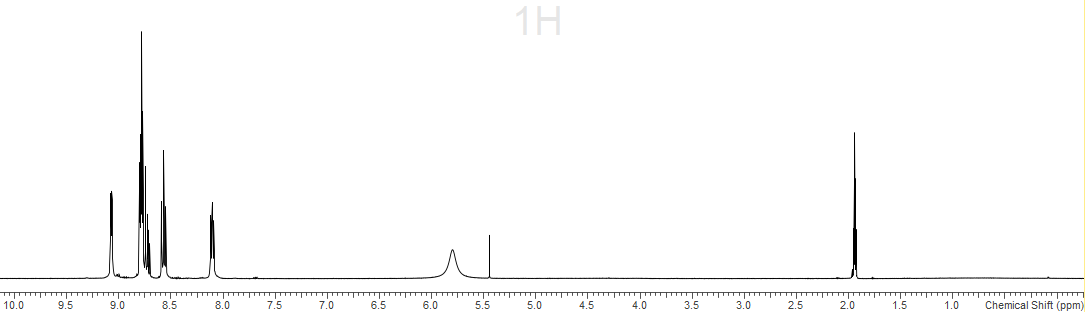 S2.1.2 - 13C{1H} spectrum (295 K, CD3CN)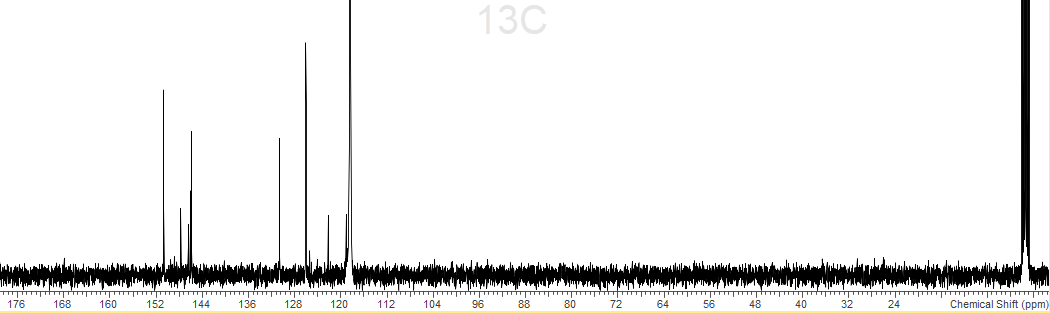 S2.1.3 – 19F{1H} spectrum (295 K, CD3CN)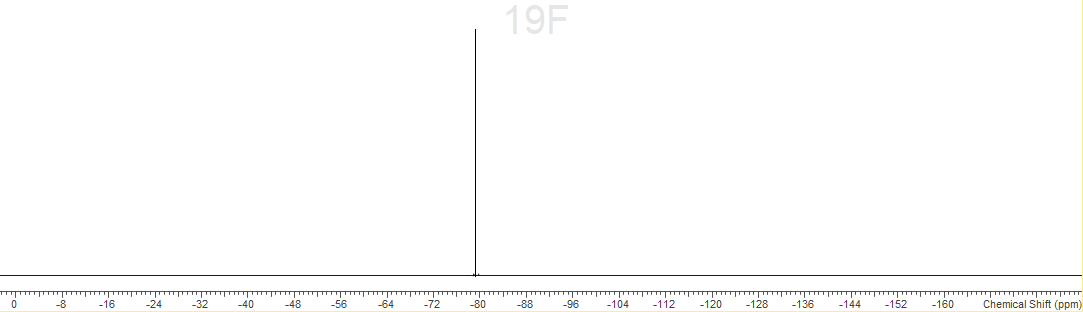 S2.1.4 – IR Spectrum (Nujol) 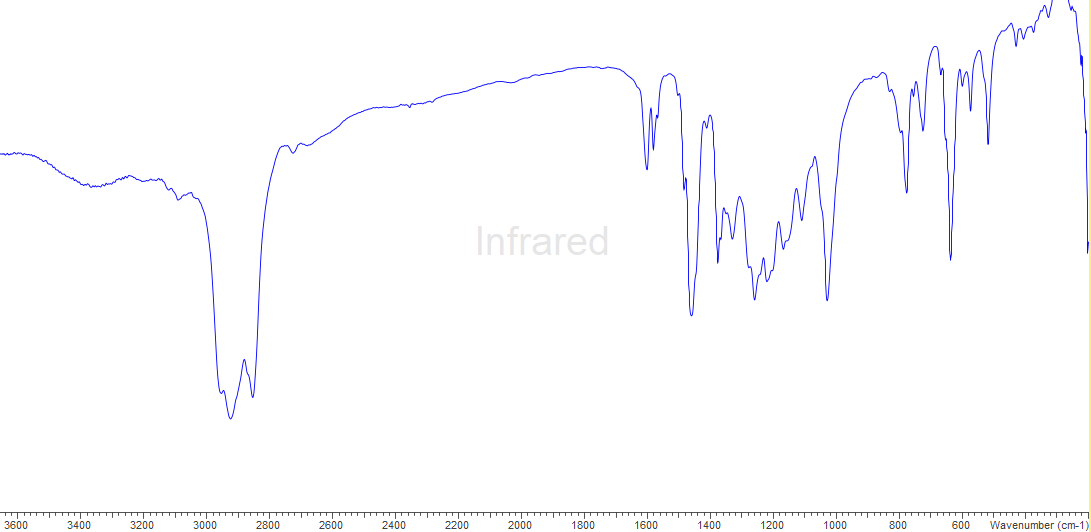 S2.2.0 - [Ga(OTf)3(terpy)]S2.2.1 - 1H spectrum (295 K, CD3CN) 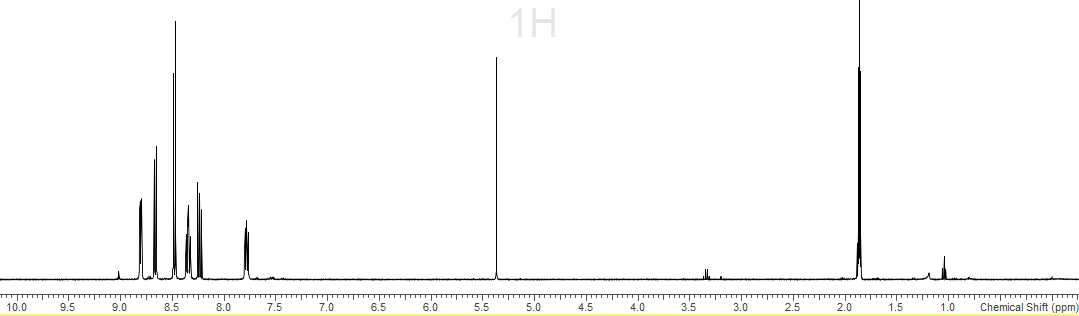 S2.2.2 - 13C{1H} spectrum (295 K, CD3CN)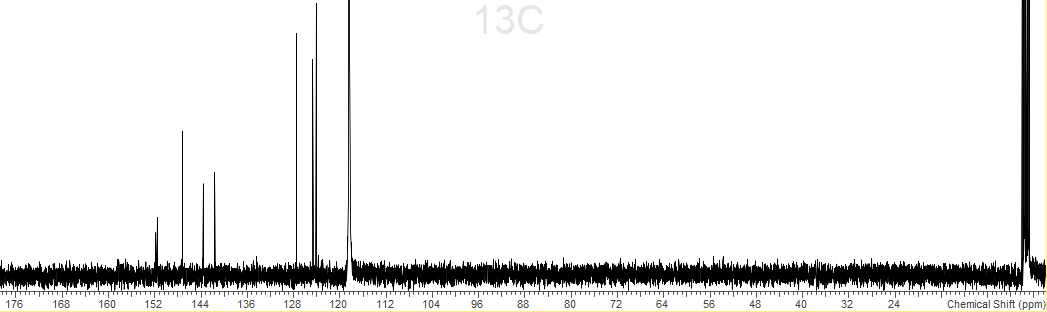 S2.2.3 – 17F{1H} spectrum (295 K, CD3CN)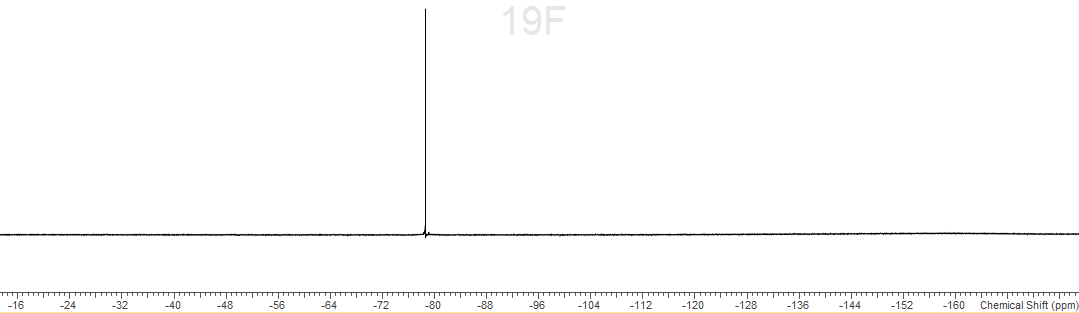 S2.2.4 - IR spectrum (Nujol)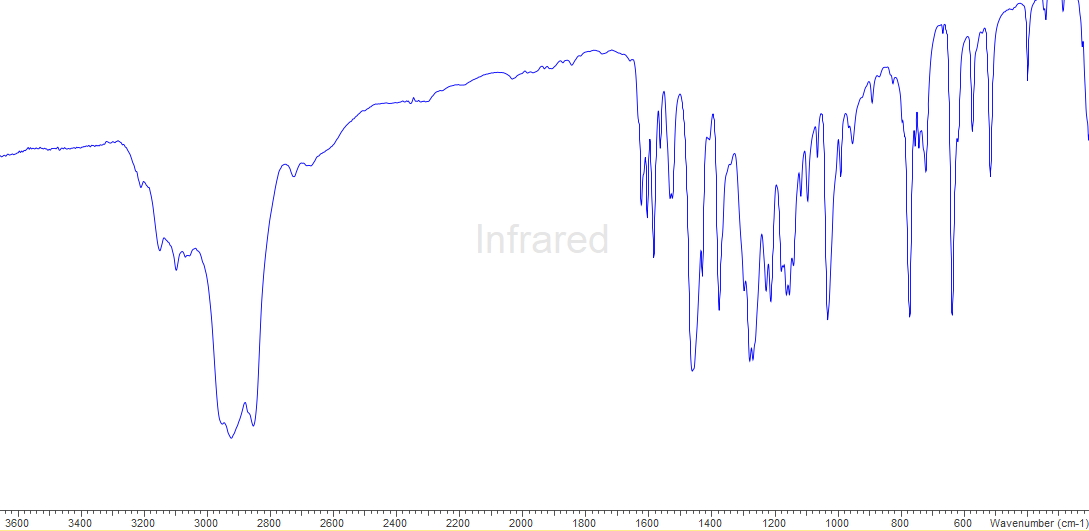 S2.3.0 - [Al(OTf)3(terpy)]S2.3.1 - 1H spectrum (295 K, CD3CN)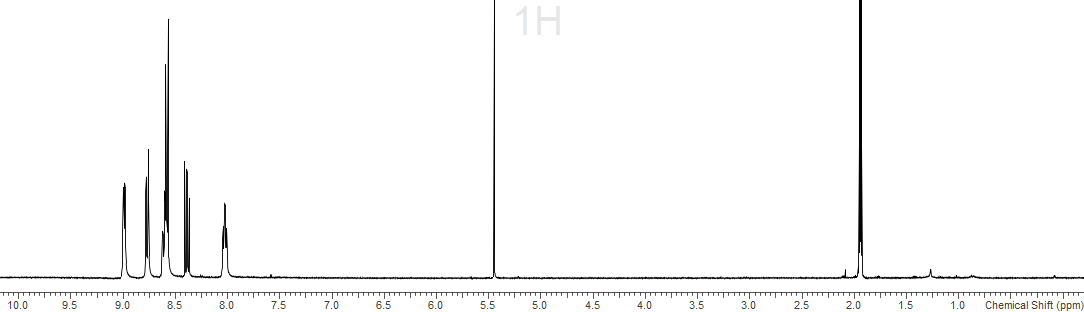 S2.3.2 - 13C{1H} spectrum (295 K, CD3CN)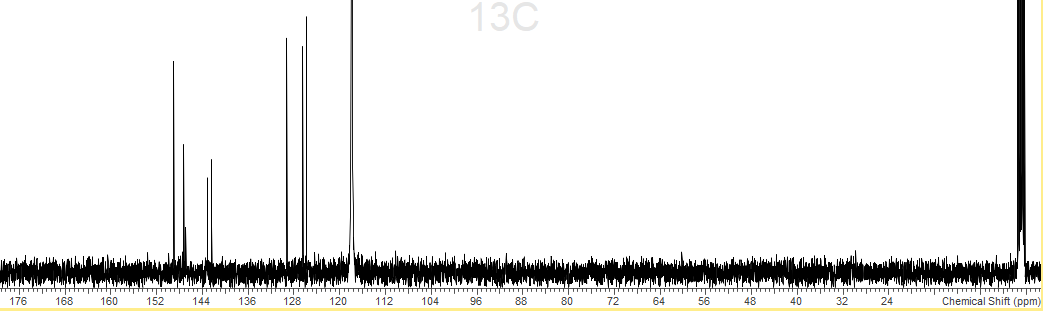 S2.3.3 – 17F{1H} spectrum (295 K, CD3CN)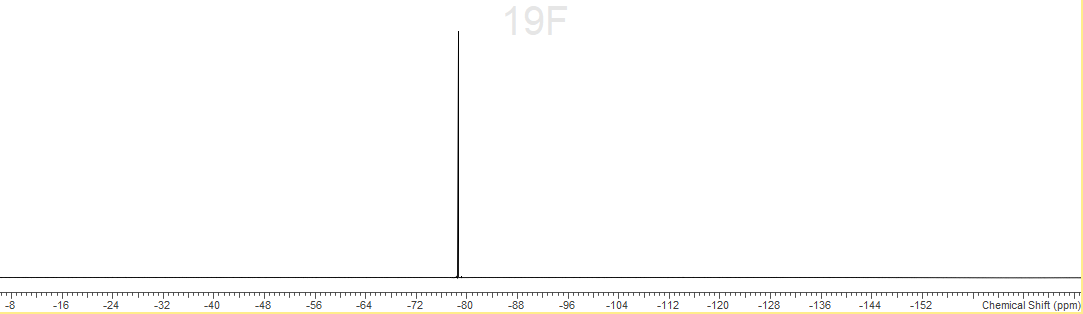 S2.3.4 – IR spectrum (nujol)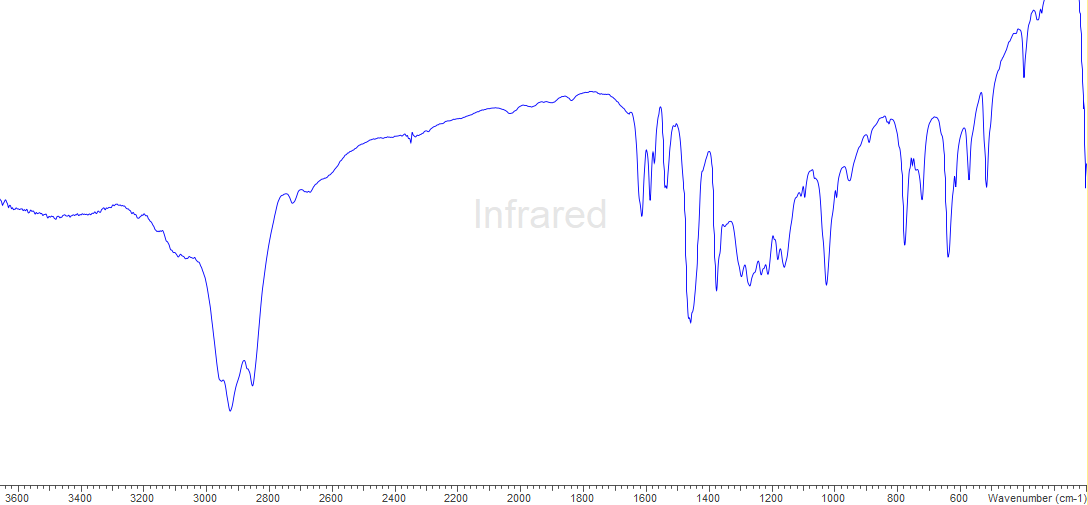 S2.4.0 - [In(OTf)(H2O)(bipy)2]S2.4.1 - 1H spectrum (295 K, CD3CN)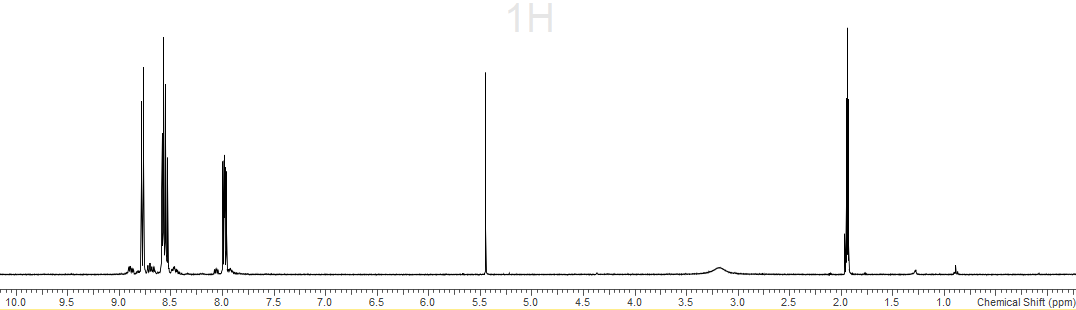 S2.4.2 - 13C{1H} spectrum (295 K, CD3CN)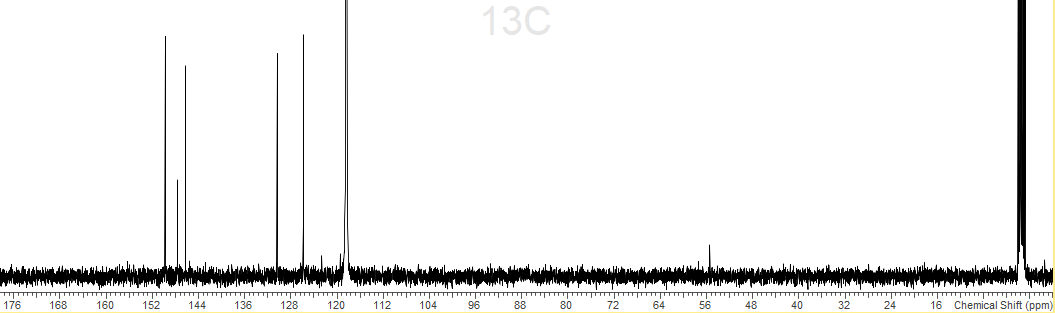 S2.4.3 – 17F{1H} spectrum (295 K, CD2Cl2)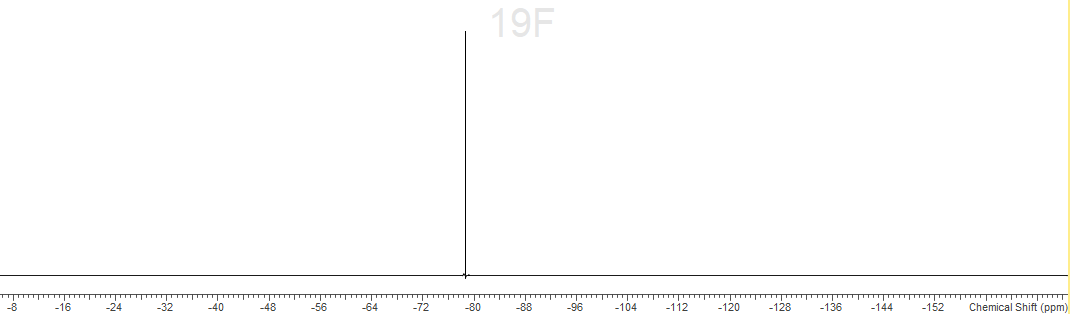 S2.4.4 – IR spectrum (nujol)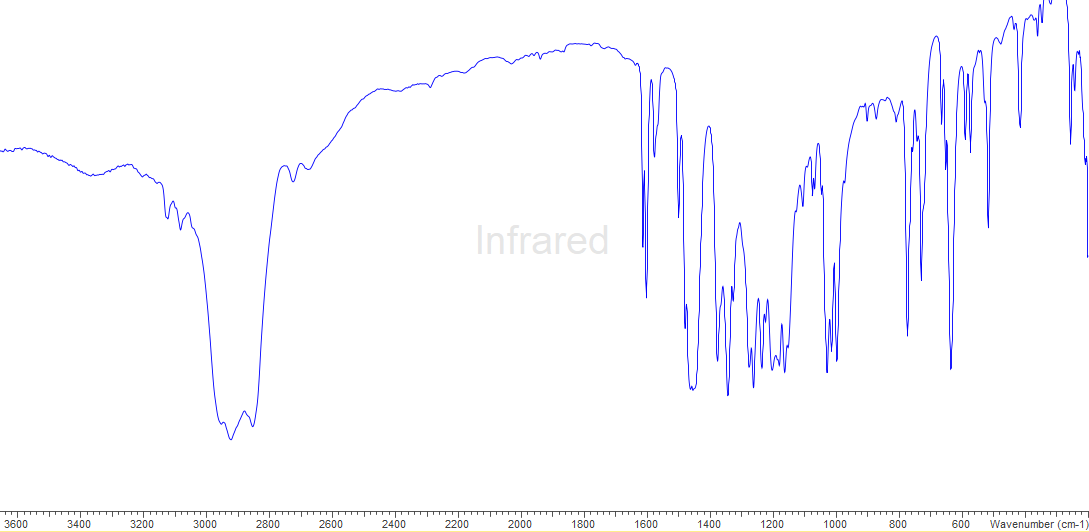 S2.5.0 - [Ga(OTf)2(bipy)2][OTf]S2.5.1 - 1H spectrum (295 K, CD3CN)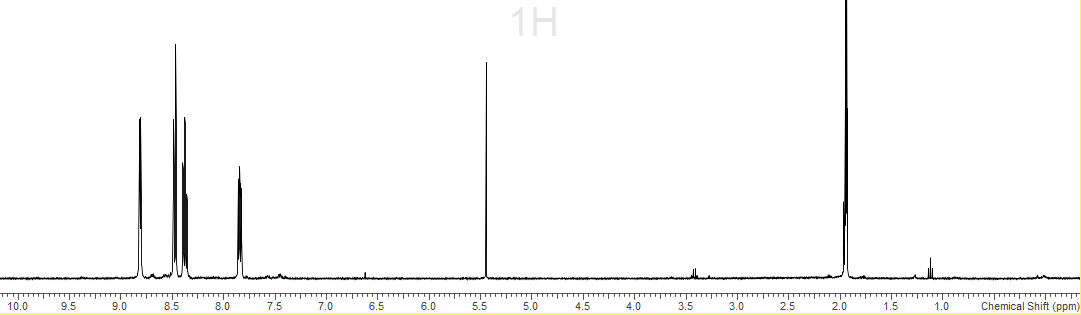 S2.5.2 - 13C{1H} spectrum (295 K, CD3CN)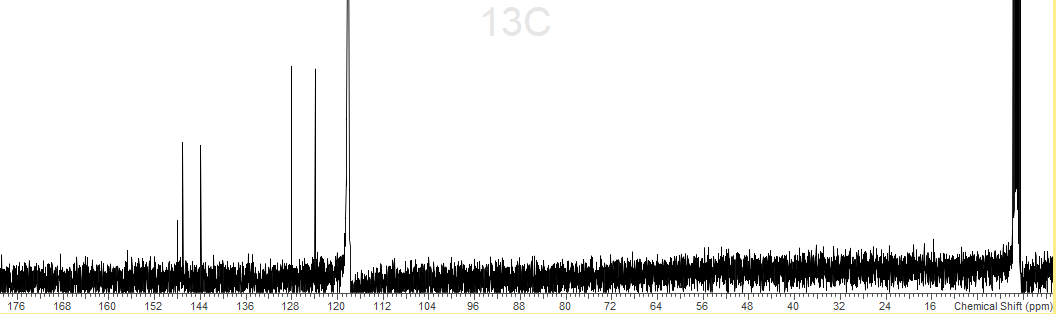 S2.5.3 – 17F{1H} spectrum (295 K, CD3CN)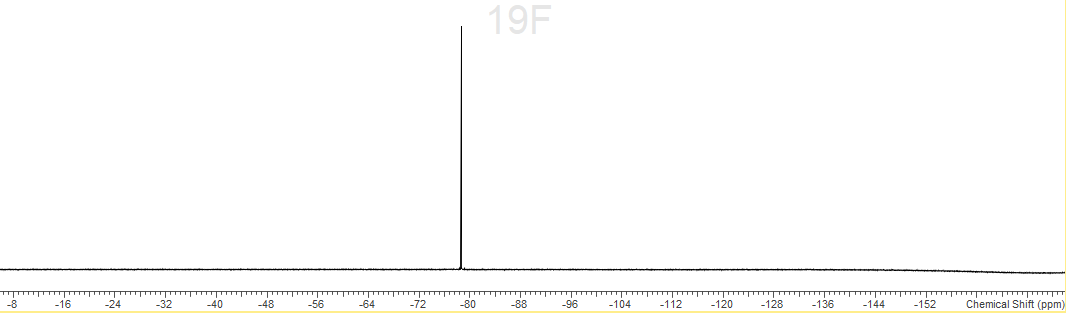 S2.5.4 – IR spectrum (nujol)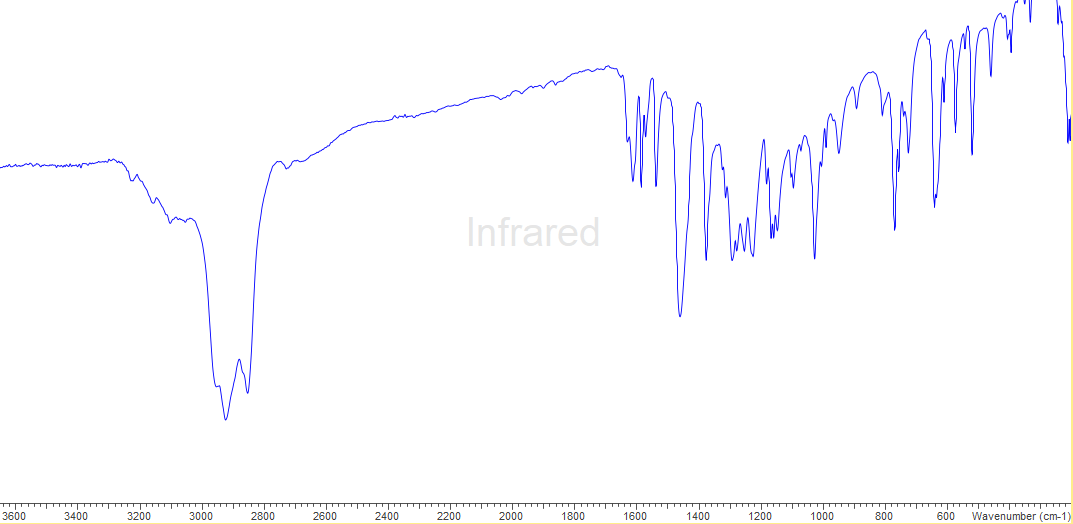 S2.6.0 - [Al(OTf)2(bipy)2][OTf]S2.6.1 - 1H spectrum (295 K, CD3CN)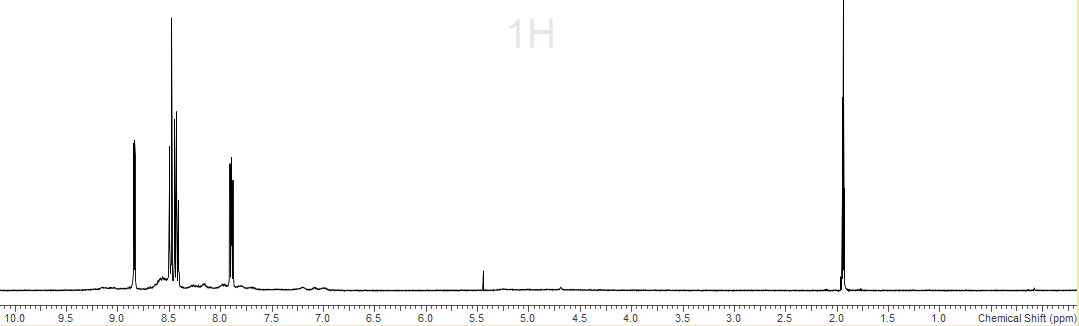 S2.6.2 - 13C{1H} spectrum (295 K, CD3CN)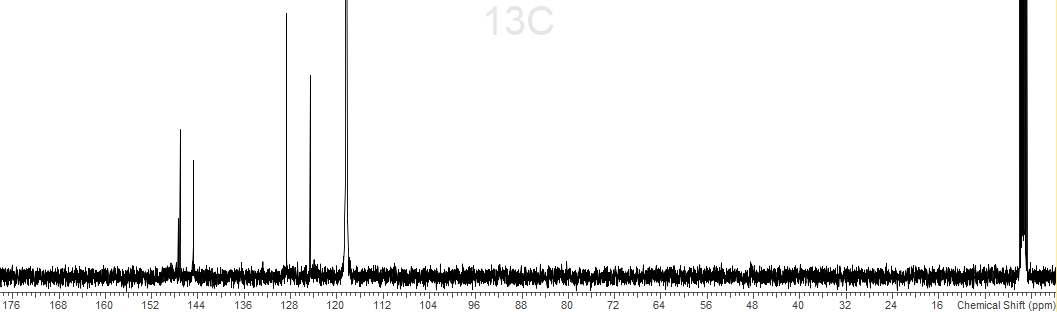 S2.6.3 - 19F{1H} spectrum (295 K, CD3CN) 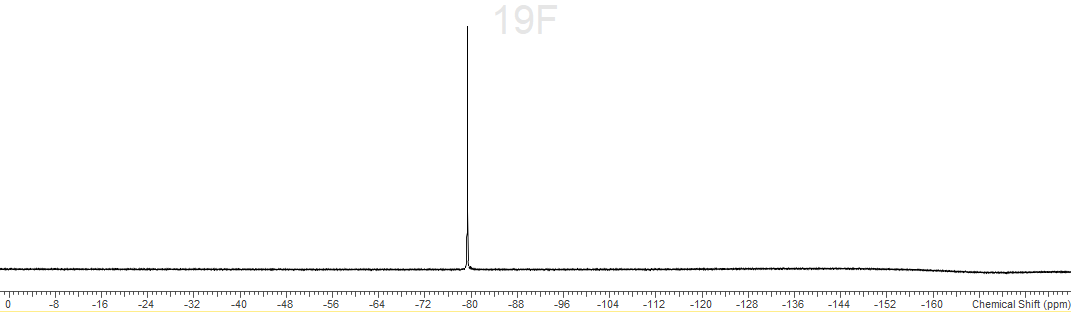 S2.6.4 – 27Al spectrum (295 K, CD3CN)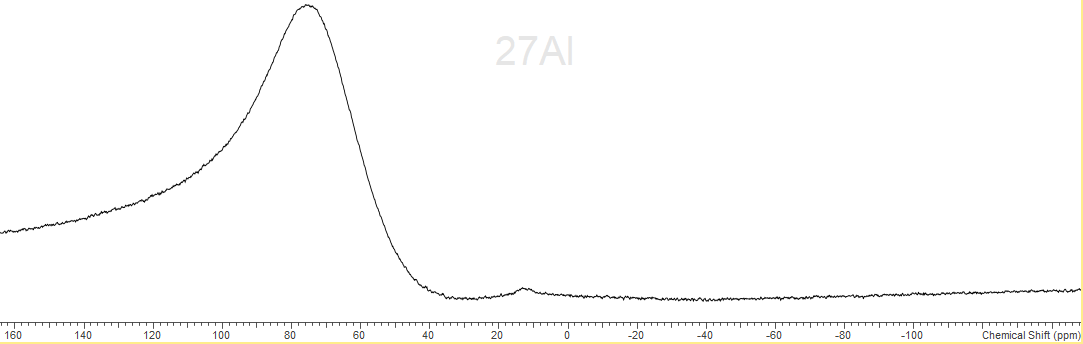 S2.6.5 – IR spectrum (nujol)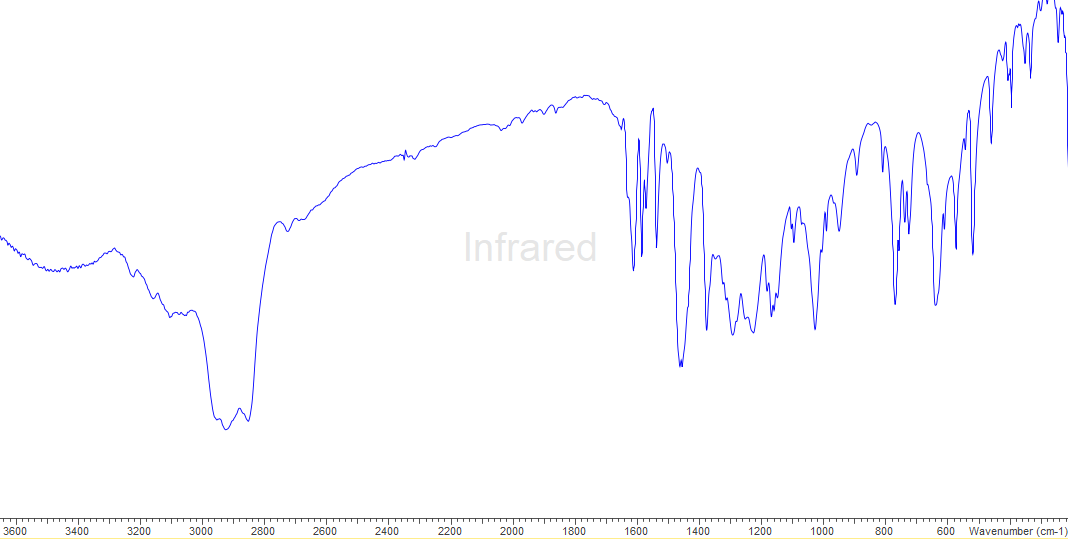 S2.7.0 - [In(OTf)2(phen)2][OTf]S2.7.1 - 1H spectrum (298 K, CD3CN)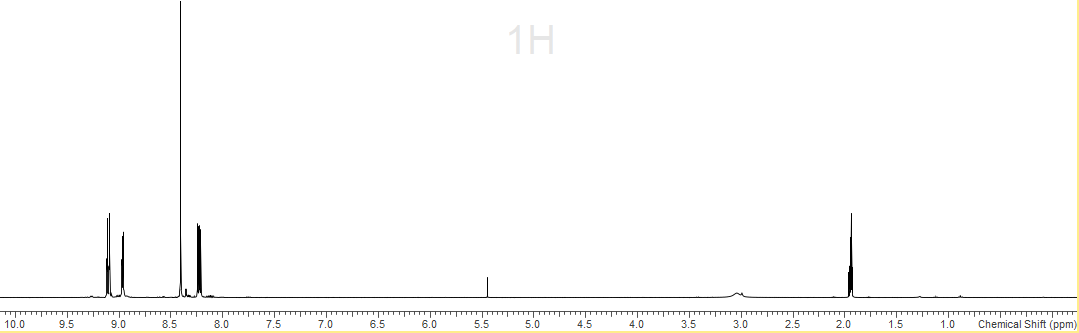 S2.7.2 - 13C{1H} spectrum (298 K, CD3CN)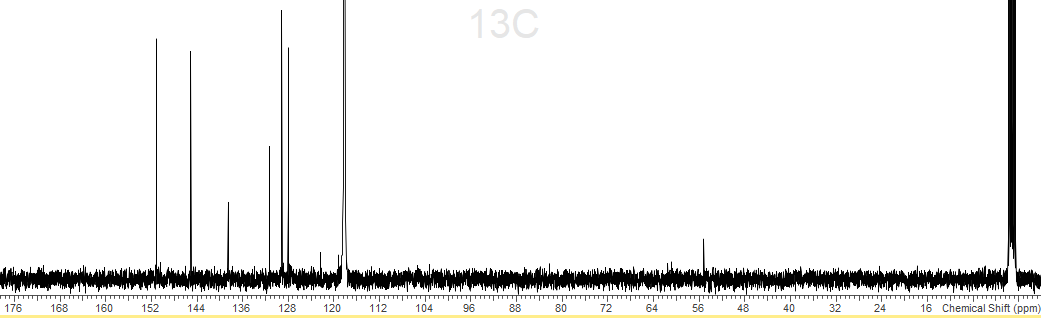 S2.7.3 – 19F{1H} spectrum (295 K, CD3CN)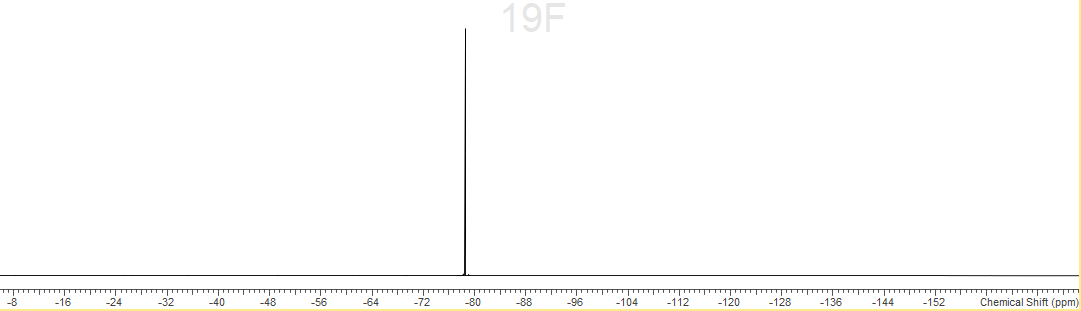 S2.7.4 – IR spectrum (nujol) 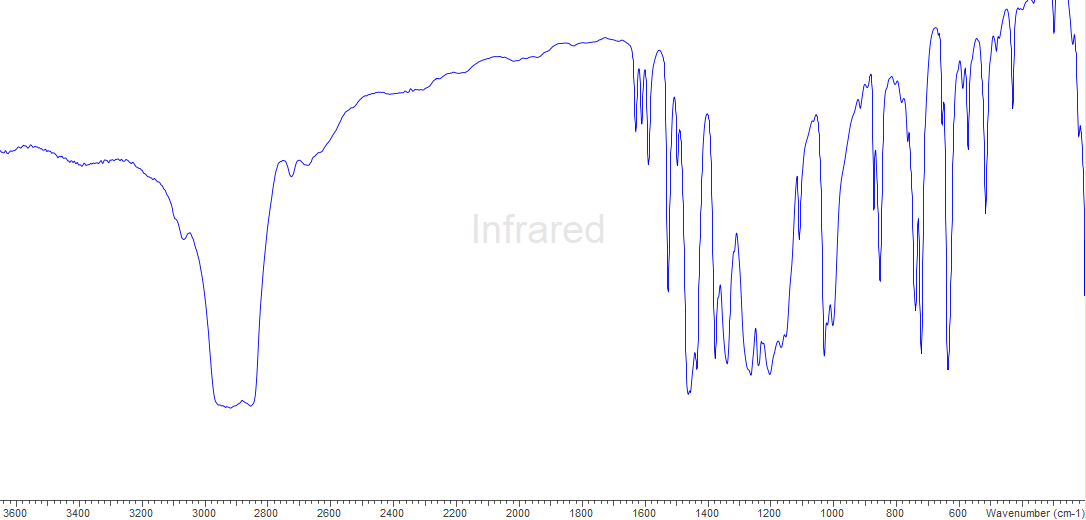 S2.8.0 - [Al(OTf)2(phen)2][OTf]S2.8.1 - 1H spectrum (295 K, CD3CN)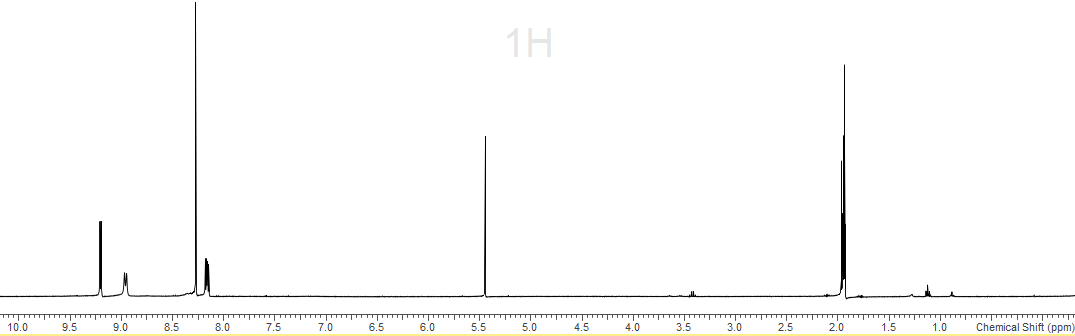 S2.8.2 – 13C{1H} spectrum (295 K, CD3CN)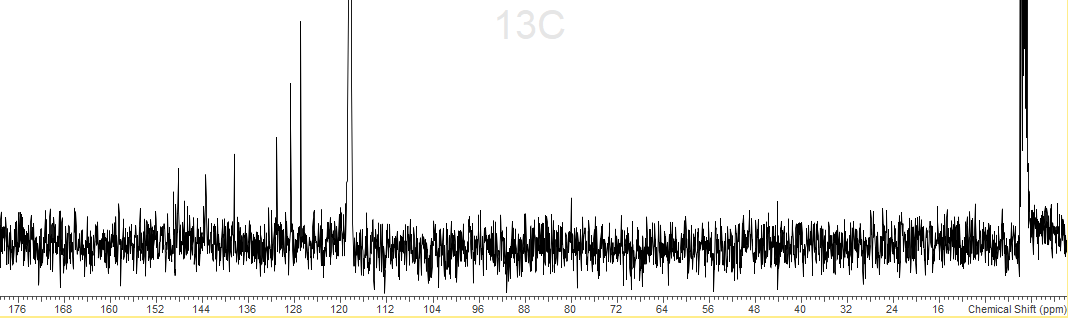 S2.8.3 - 19F{1H} spectrum (295 K, CD3CN)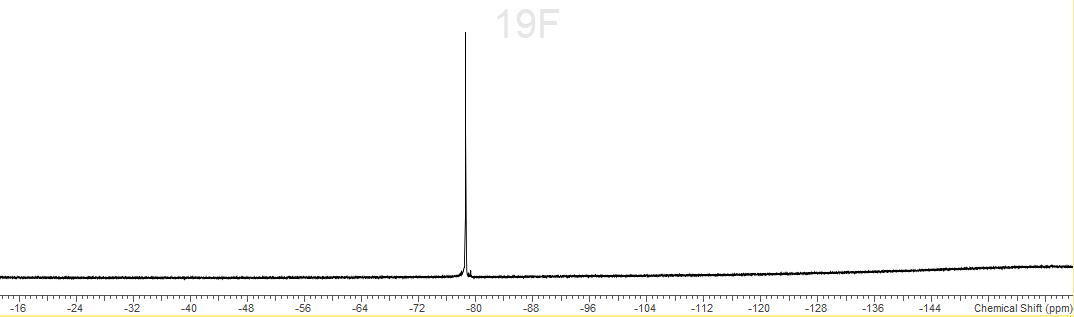 S2.8.4 – 27Al spectrum (295 K, CD3CN)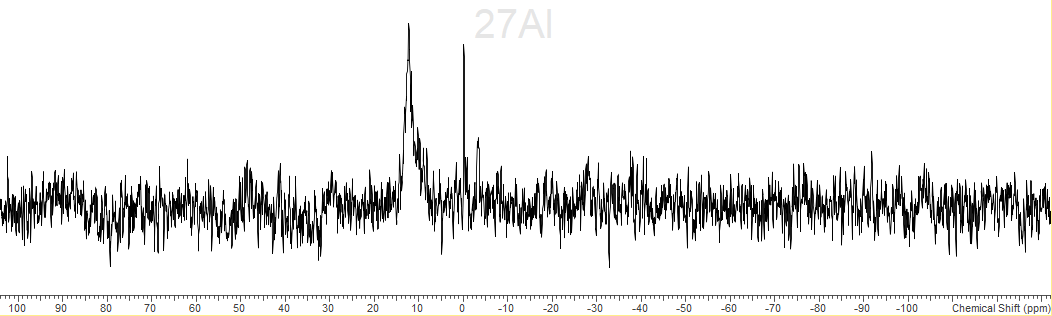 S2.8.5 – IR spectrum (nujol)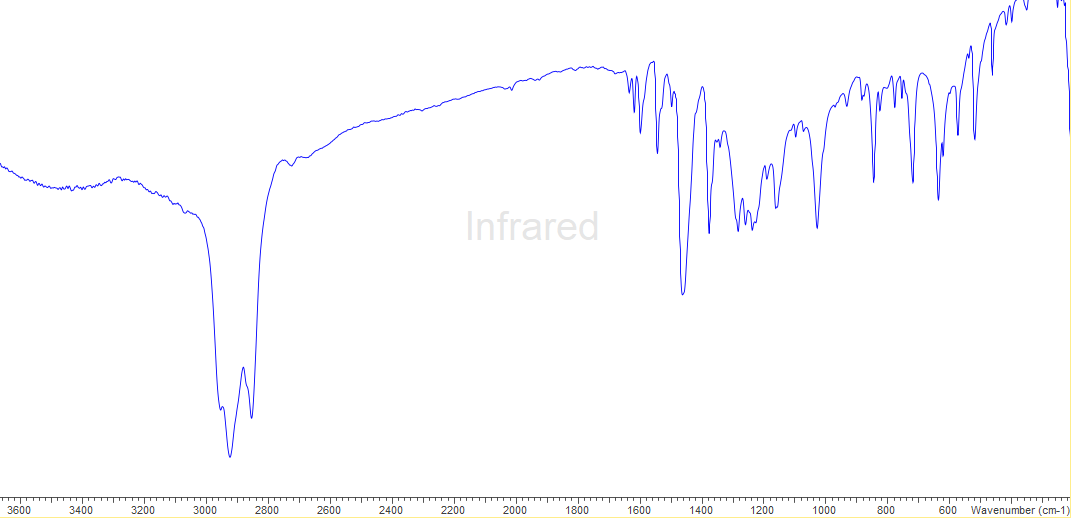 Chapter 3S3.1.0 – Spectroscopic data for [Al(OTf)3(OPPh3)3]S3.2.0 – Spectroscopic data for [Ga(OTf)3(OPPh3)3]S3.3.0 – Spectroscopic data for [In(OTf)3(OPPh3)3]S3.4.0 – Spectroscopic data for [Al(OTf)3(OPMe3)3]S3.5.0 – Spectroscopic data for [Ga(OTf)3(OPMe3)3]S3.6.0 – Spectroscopic data for [In(OTf)3(OPMe3)3]S3.7.0 – Spectroscopic data for [In(OTf)2(OPMe3)4][OTf].H2OS3.8.0 – Spectroscopic data for [In(OTf)(OPMe3)5][OTf]2S3.9.0 – Spectroscopic data for [In(OPMe3)6][OTf]3S3.10.0 – Spectroscopic data for [Al(dppmO2)3][OTf]3S3.11.0 – Spectroscopic data for [Ga(dppmO2)3][OTf]3S3.12.0 – Spectroscopic data for [In(dppmO2)3][OTf]3S3.13.0 – Spectroscopic data for [Al(OTf)2(dppmO2)2][OTf]S3.14.0 – Spectroscopic data for [Ga(OTf)2(dppmO2)2][OTf]S3.15.0 – Spectroscopic data for [In(OTf)3(pyNO)3]S3.1.0 - [Al(OTf)3(OPPh3)3]S3.1.1 - 1H spectrum (298 K, CD3CN)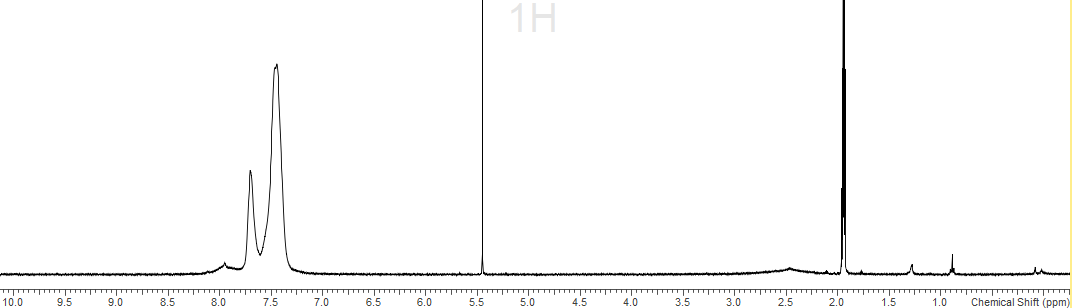 S3.1.2 - 13C{1H} (298 K, CD3CN)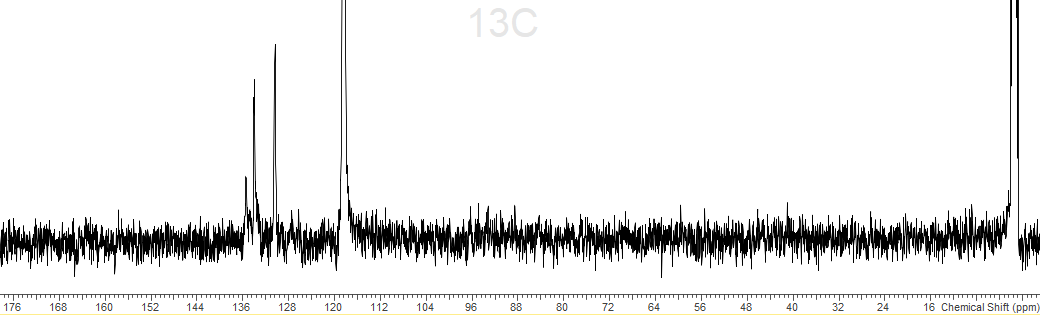 S3.1.3 - 19F{1H} spectrum (298 K, CD3CN)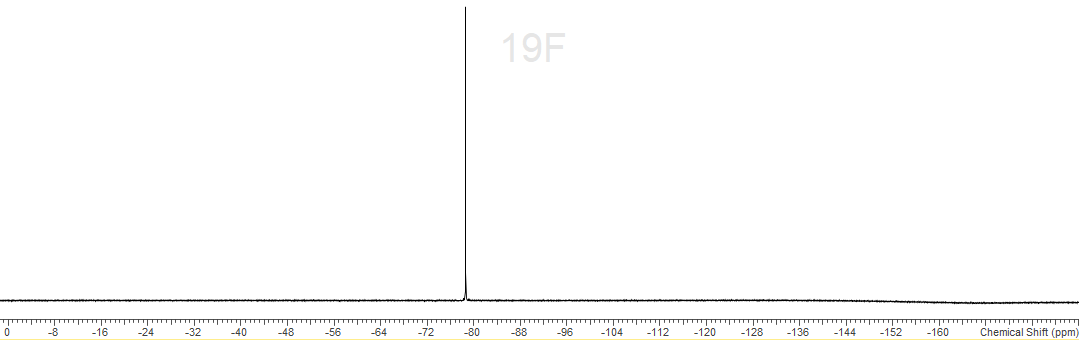 S3.1.4 - 31P{1H} spectrum (298 K, CD3CN)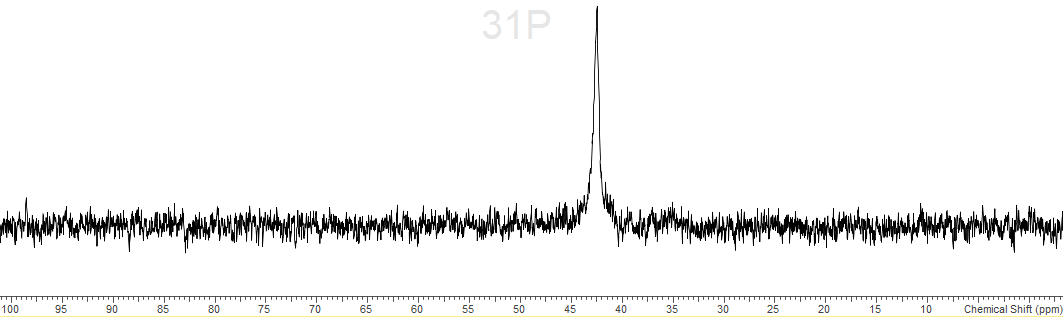 S3.1.5 – IR spectrum (nujol)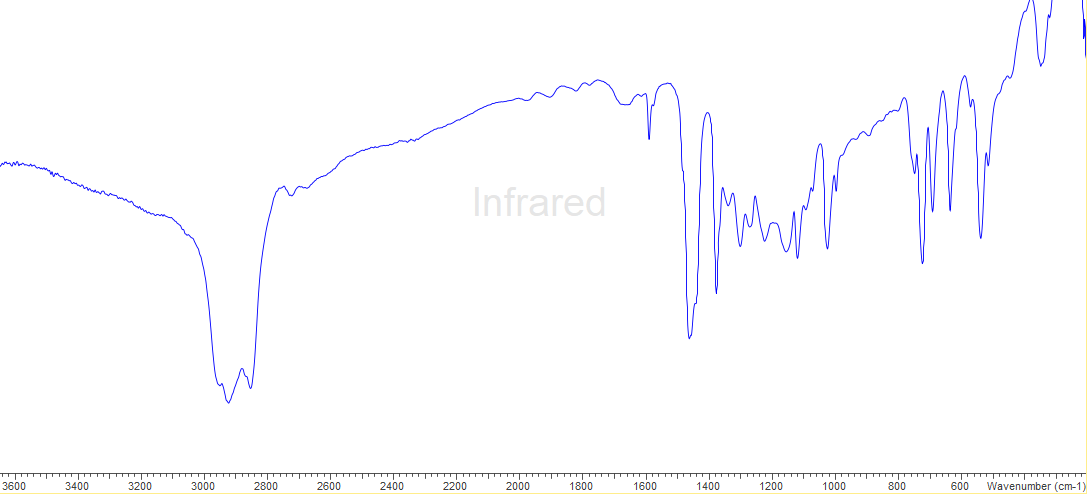 S3.2.0 - [Ga(OTf)3(OPPh3)3]S3.2.1 - 1H spectrum (298 K, CD3CN)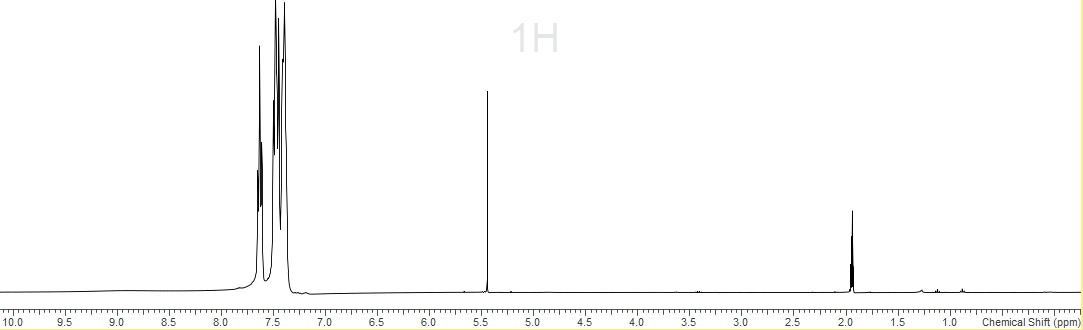 S3.2.2 - 13C{1H} spectrum (298 K, CD3CN)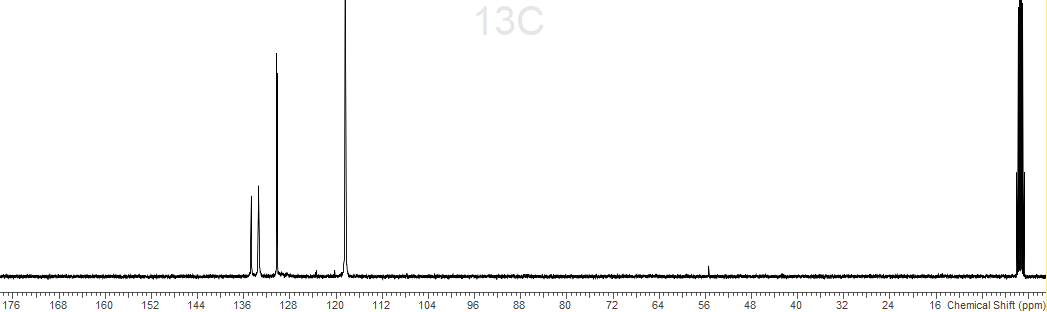 S3.2.3 - 19F{1H} spectrum (298 K, CD3CN)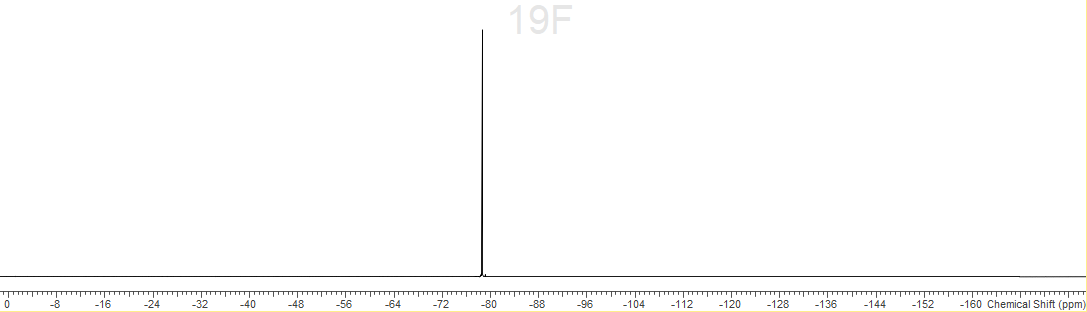 S3.2.4 - 31P{1H} spectrum (298 K, CD3CN)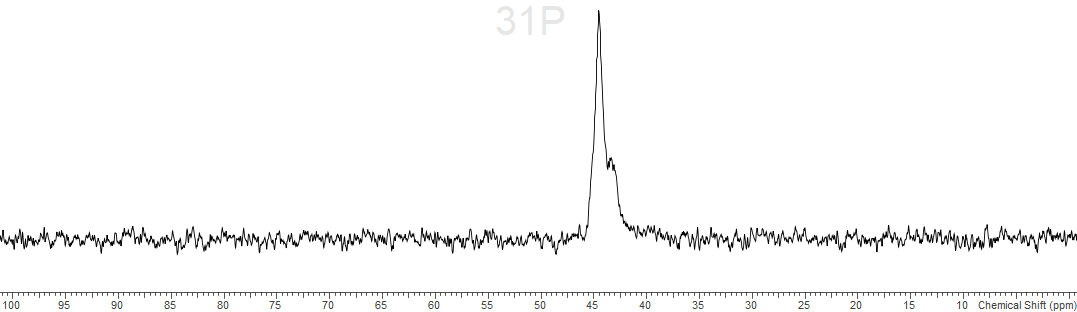 S3.2.5 – IR spectrum (Nujol)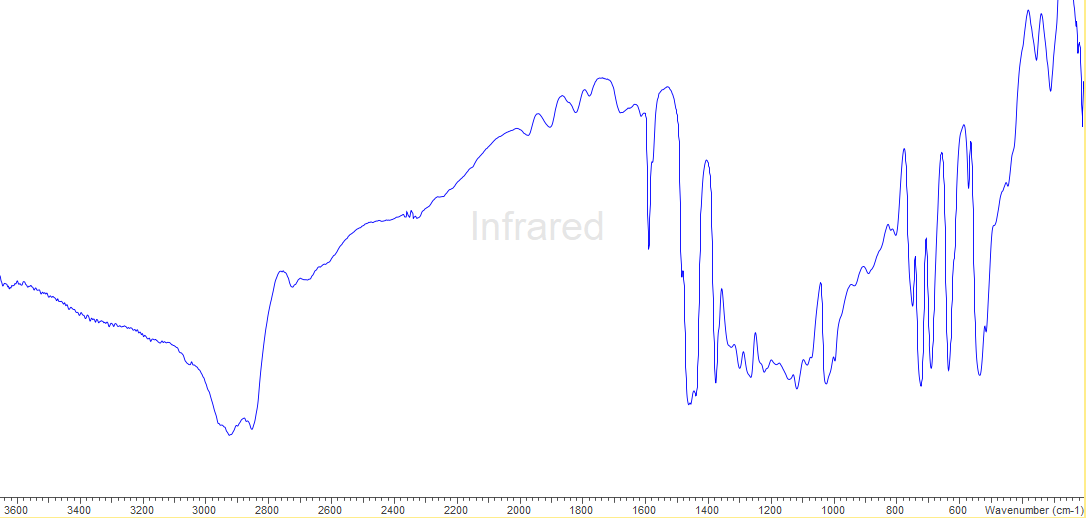 S3.3.0 - [In(OTf)3(OPPh3)3]S3.3.1 - 1H spectrum (298 K, CD3CN)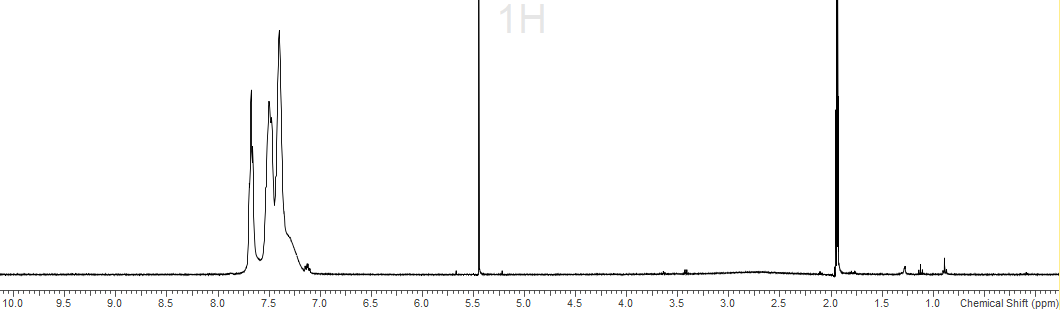 S3.3.2 - 13C{1H} spectrum (298 K, CD3CN)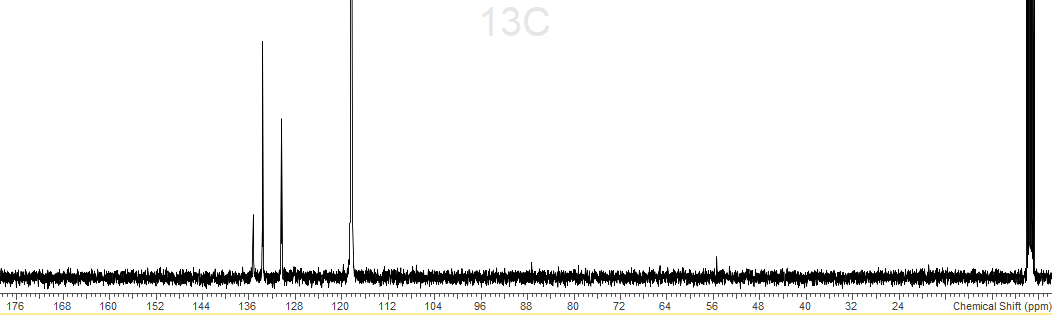 S3.3.3 - 19F{1H} spectrum (298 K, CD3CN)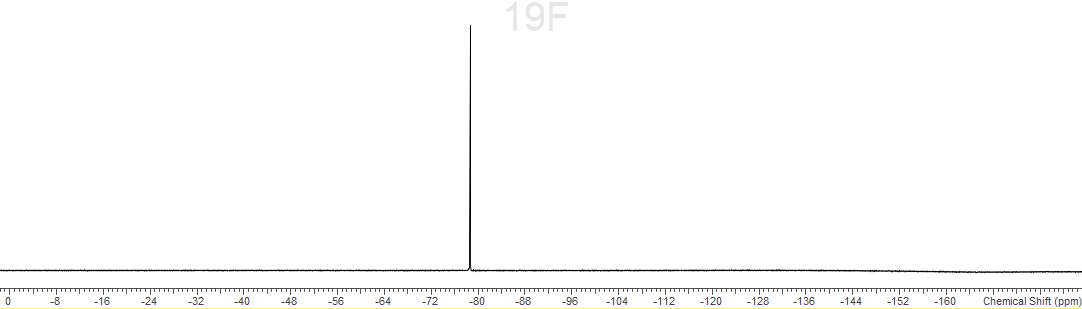 S3.3.4 - 31P{1H} spectrum (298 K, CD3CN)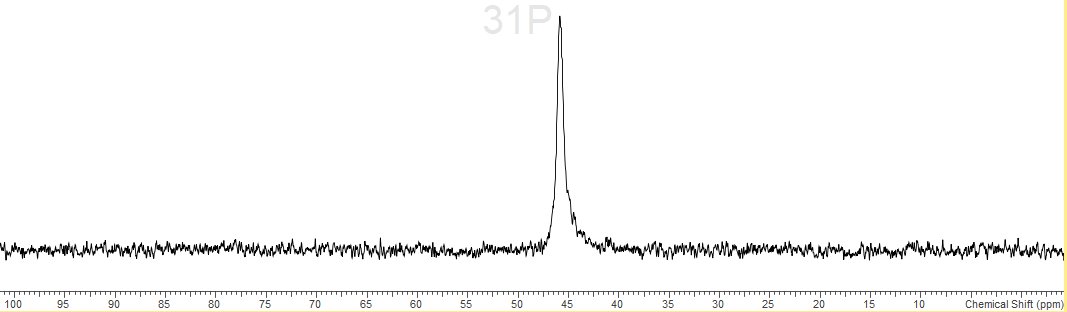 S3.3.5 – IR spectrum (nujol)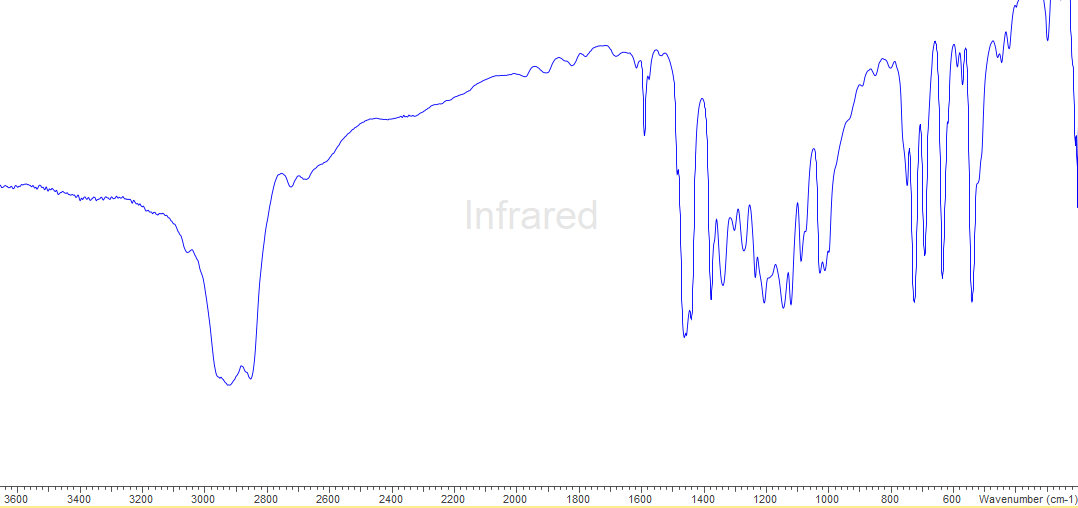 S3.4.0 - [Al(OTf)3(OPMe3)3]S3.4.1 - 1H spectrum (298 K, CD3CN)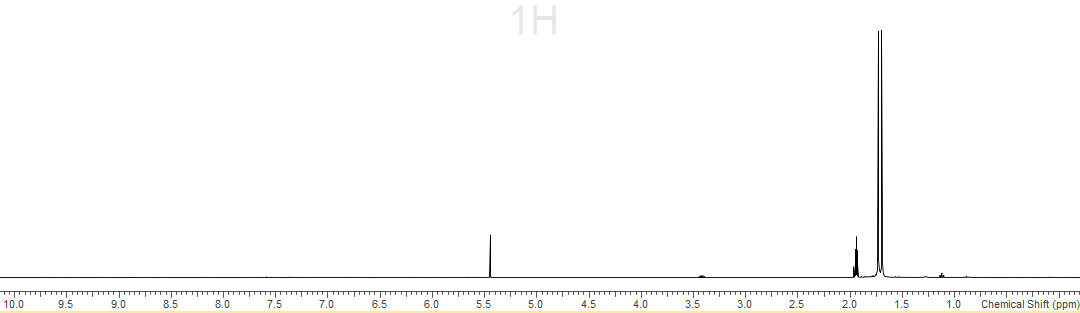 S3.4.2 - 13C{1H} spectrum (298 K, CD3CN)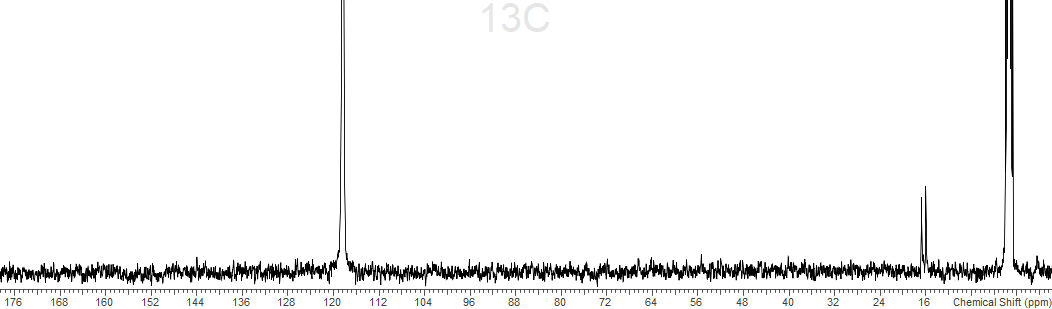 S3.4.3 - 19F{1H} spectrum (298 K, CD3CN)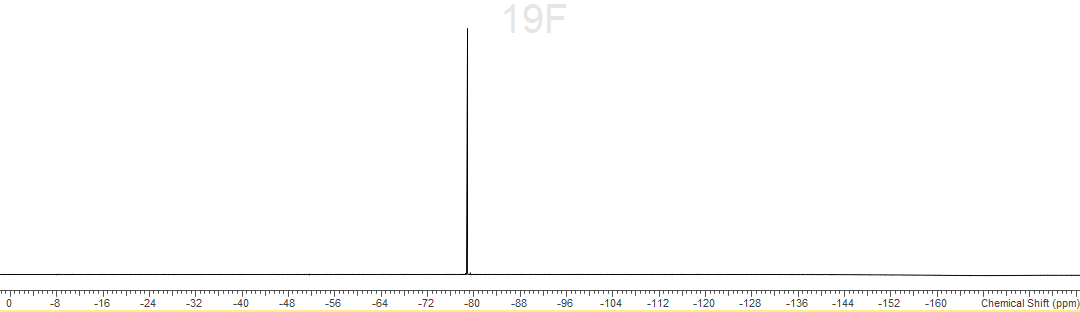 S3.4.4 - 31P{1H} spectrum (298 K, CD3CN)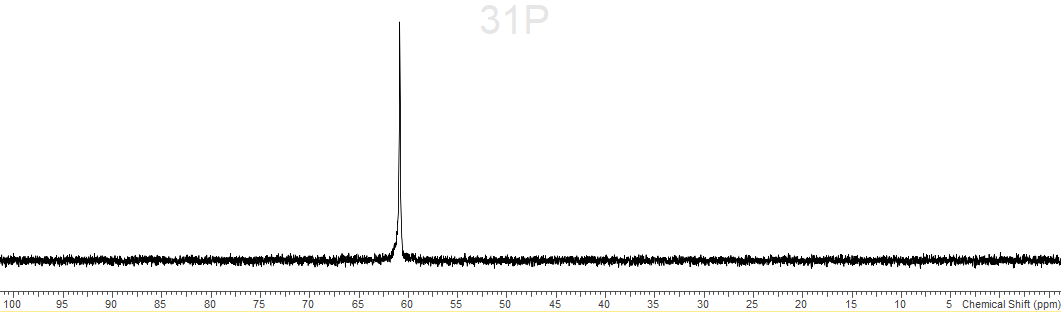 S3.4.5 – IR spectrum (nujol)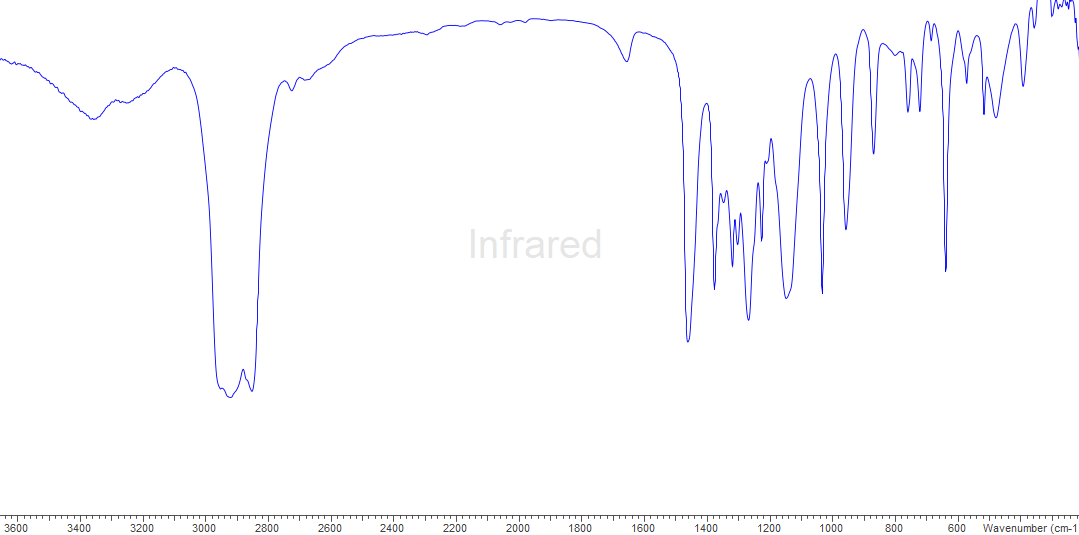 S3.5.0 - [Ga(OTf)3(OPMe3)3]S3.5.1 - 1H spectrum (298 K, CD3CN)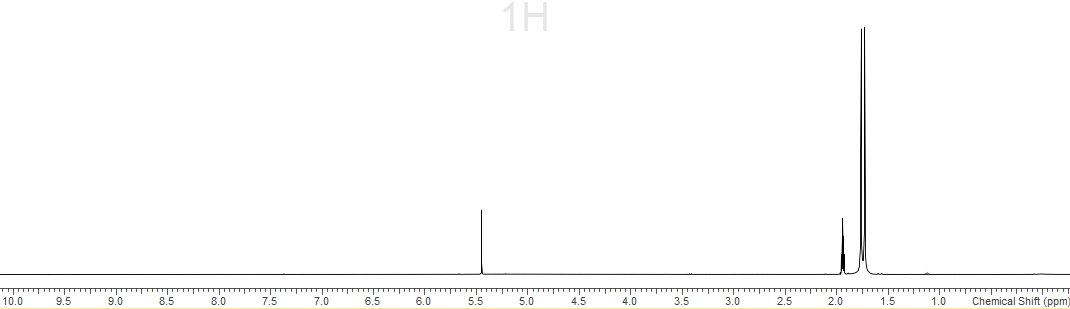 S3.5.2 - 13C{1H} spectrum (298 K, CD3CN)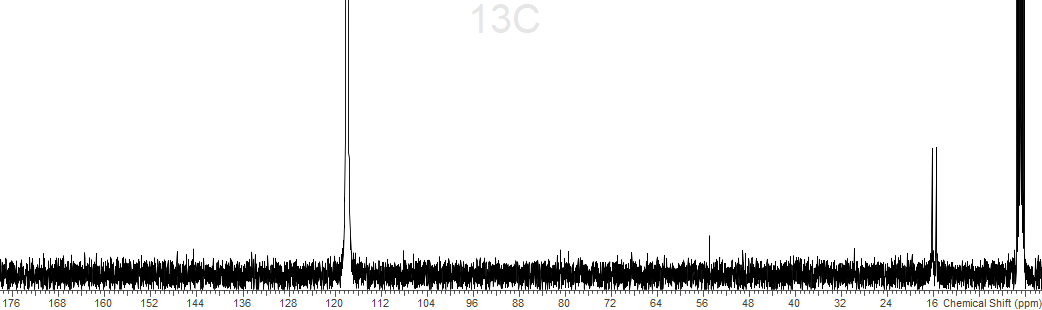 S3.5.3 - 19F{1H} spectrum (298 K, CD3CN)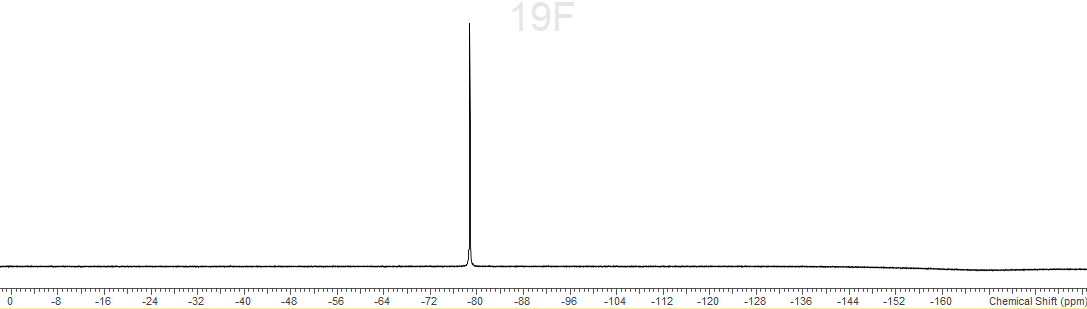 S3.5.4 - 31P{1H} spectrum (298 K, CD3CN)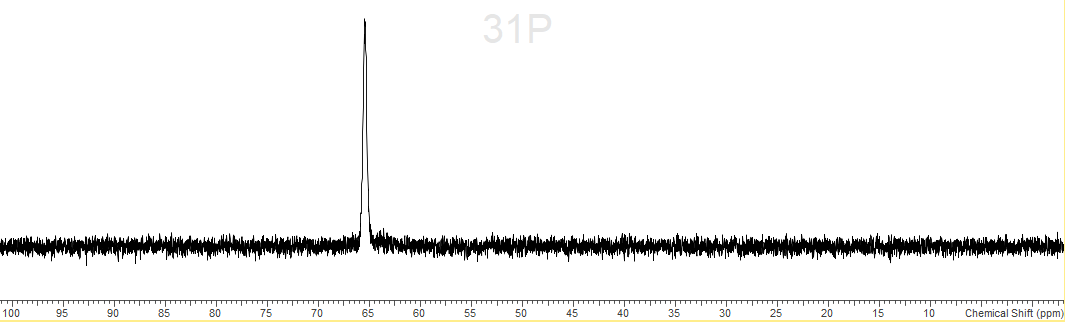 S3.5.5 – IR spectrum (nujol)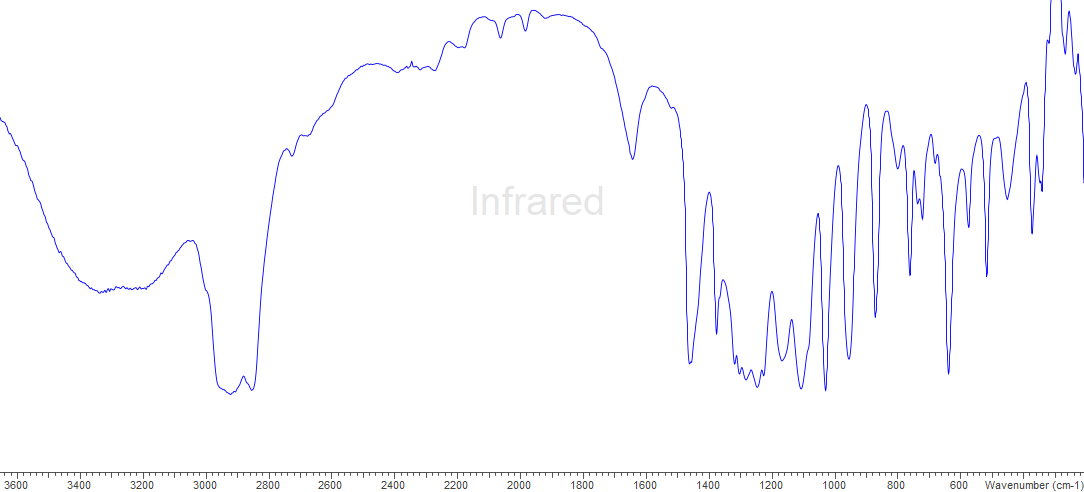 S3.6.0 - [In(OTf)3(OPMe3)3]S3.6.1 - 1H spectrum (298 K, CD3CN)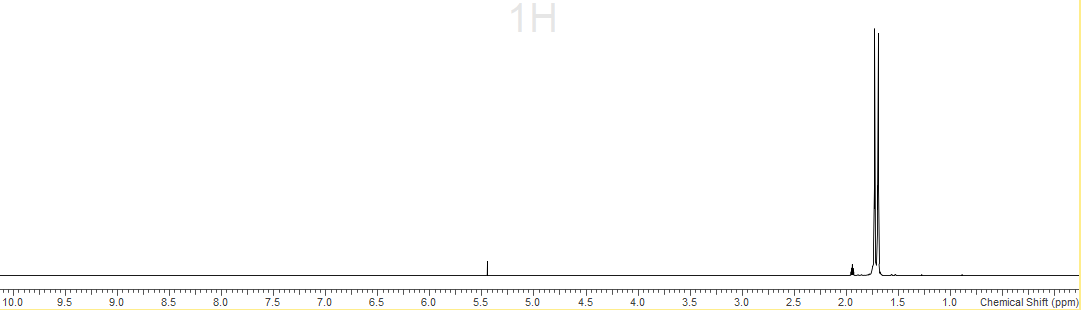 S3.6.2 - 13C{1H} spectrum (298 K, CD3CN)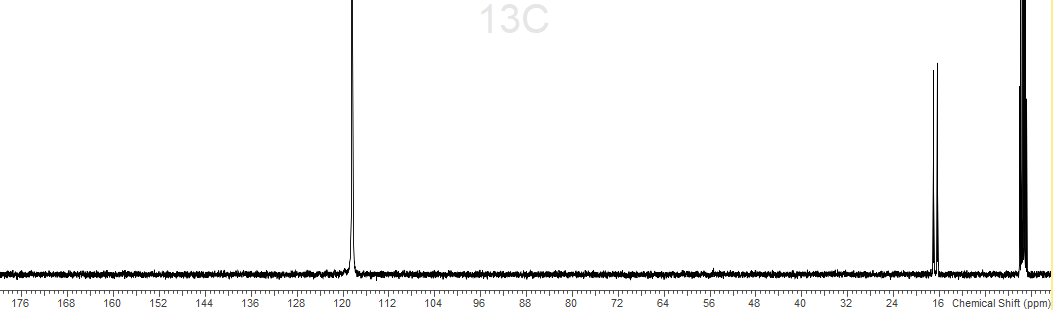 S3.6.3 - 19F{1H} spectrum (298 K, CD3CN)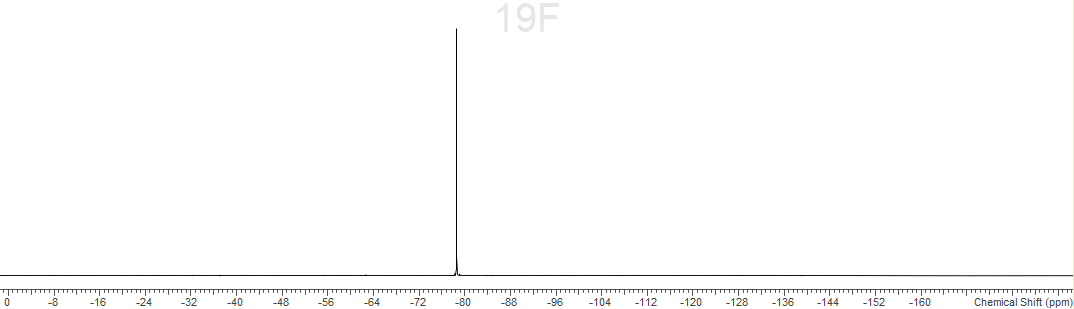 S3.6.4 - 31P{1H} spectrum (298 K, CD3CN)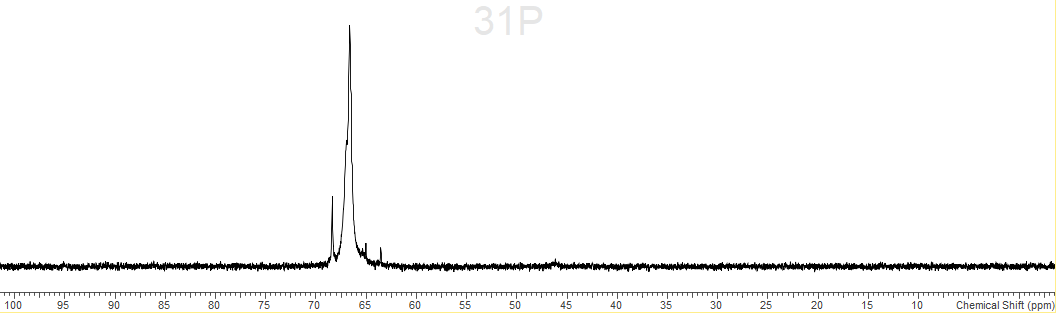 S3.6.5 – IR spectrum (nujol)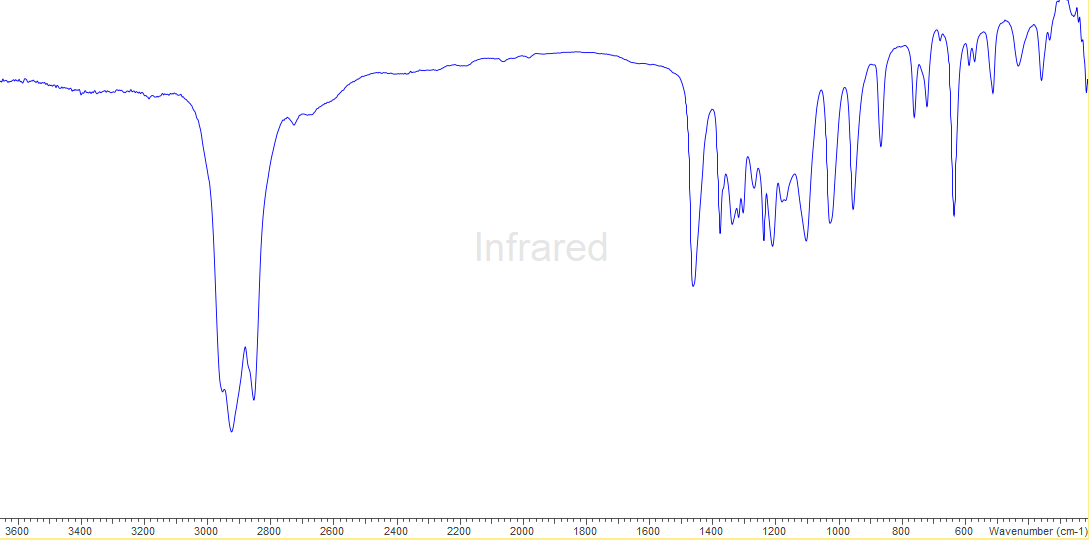 S3.7.0 - [In(OTf)2(OPMe3)4][OTf].H2OS3.7.1 - 1H spectrum (298 K, CD3CN)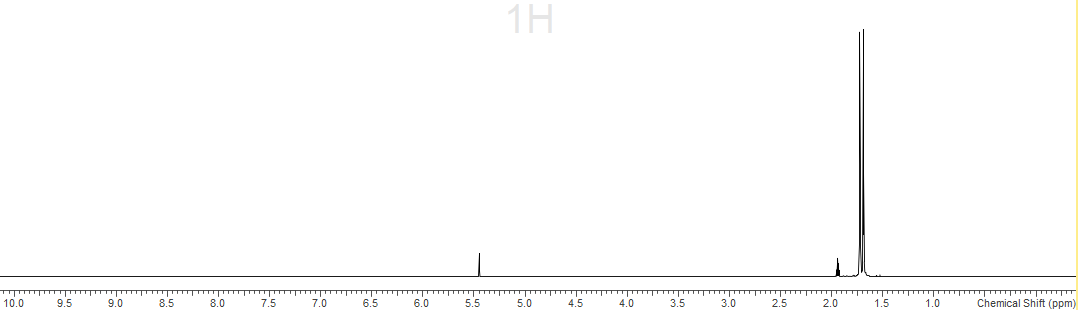 S3.7.2 - 13C{1H} spectrum (298 K, CD3CN)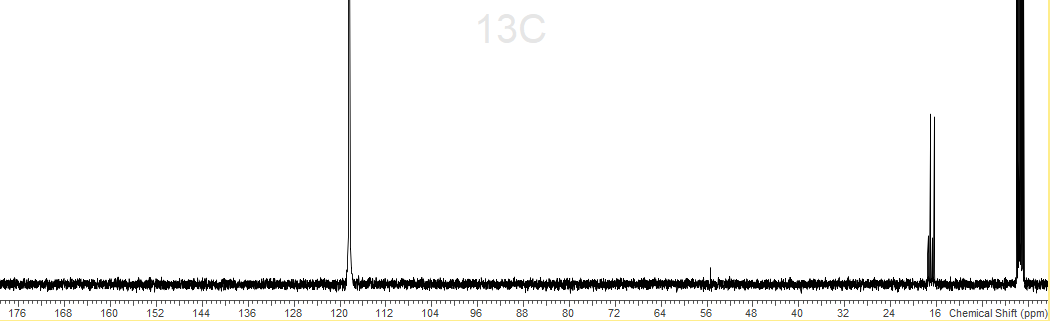 S3.7.3 - 19F{1H} spectrum (298 K, CD3CN)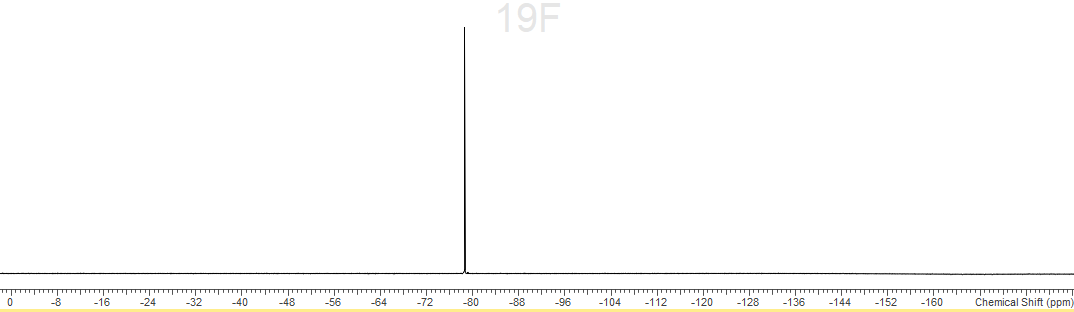 S3.7.4 - 31P{1H} spectrum (298 K, CD3CN)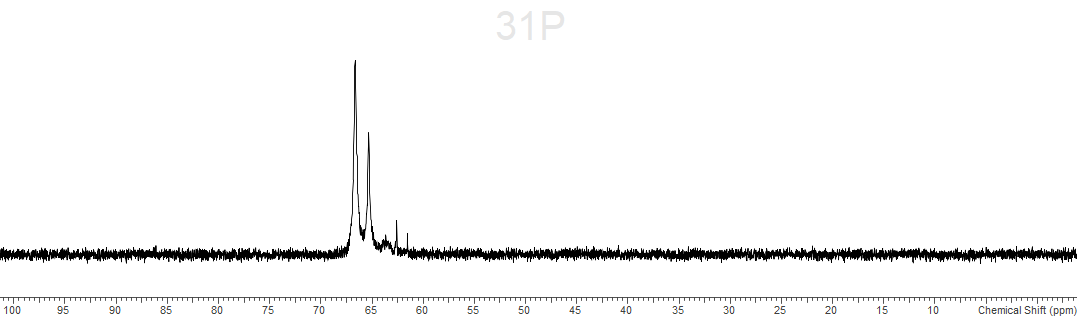 S3.7.5 – IR spectrum (nujol)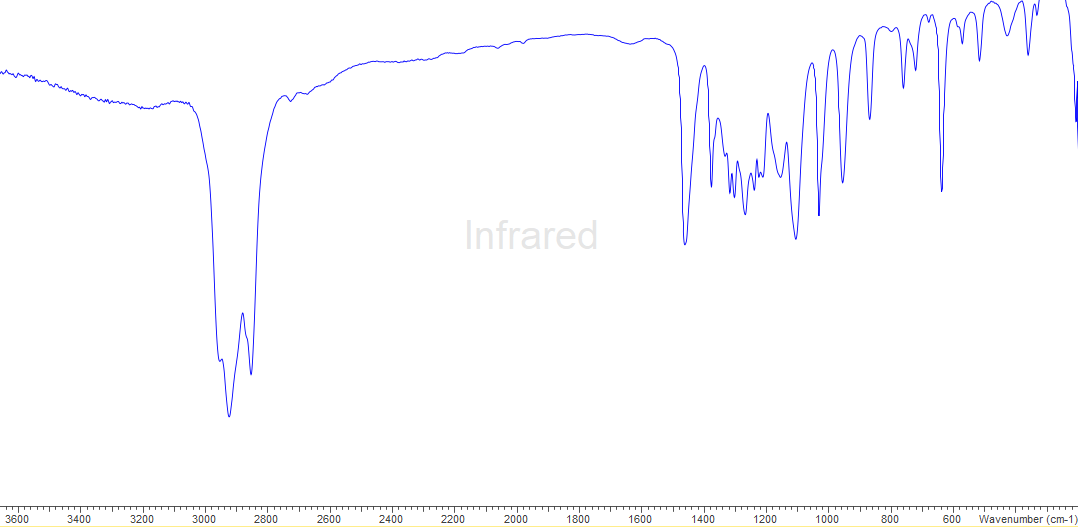 S3.8.0 - [In(OTf)(OPMe3)5][OTf]2S3.8.1 - 1H spectrum (298 K, CD3CN)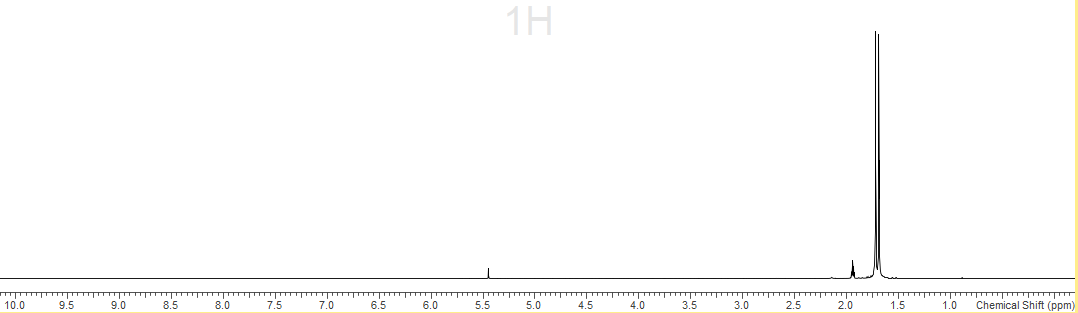 S3.8.2 - 13C{1H} spectrum (298 K, CD3CN)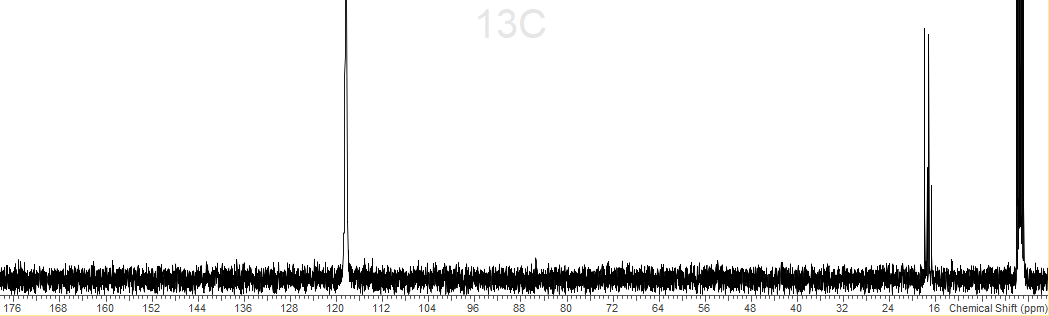 S3.8.3 - 19F{1H} spectrum (298 K, CD3CN)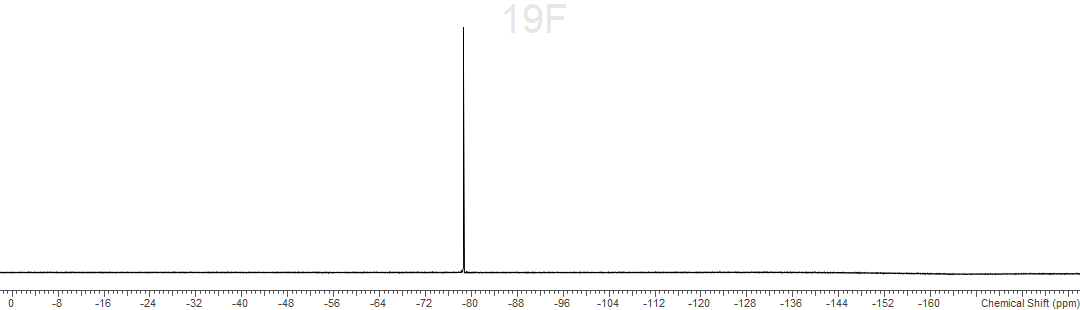 S3.8.4 - 31P{1H} spectrum (298 K, CD3CN)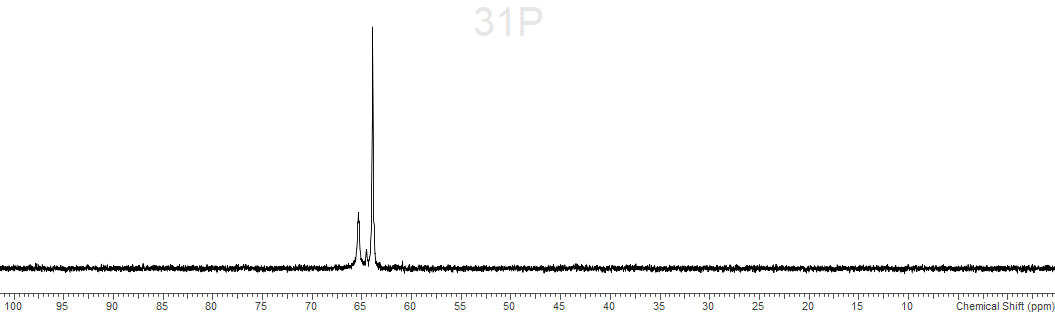 S3.8.5 – IR spectrum (nujol)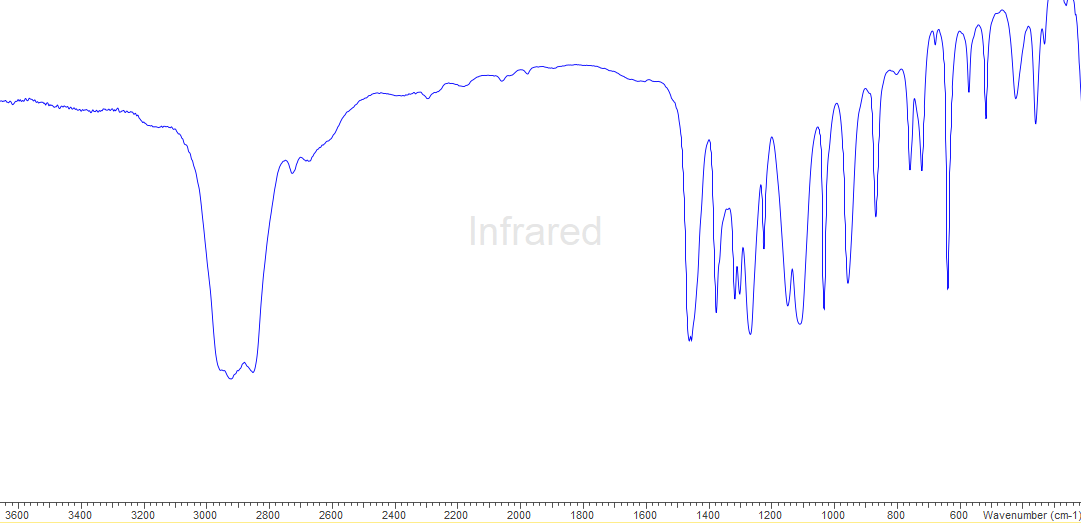 S3.9.0 - [In(OPMe3)6][OTf]3S3.9.1 - 1H spectrum (298 K, CD3CN)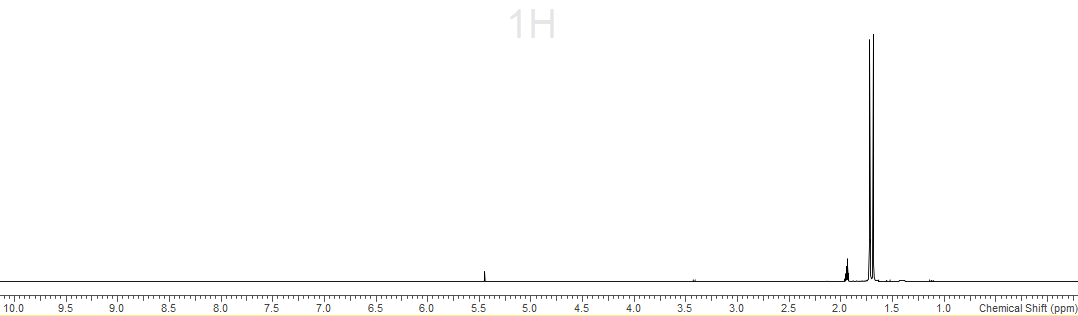 S3.9.2 - 13C{1H} spectrum (298 K, CD3CN)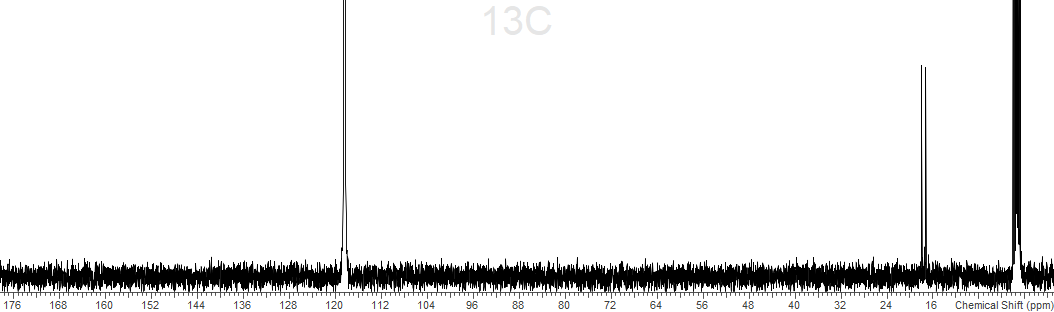 S3.9.3 - 19F{1H} spectrum (298 K, CD3CN)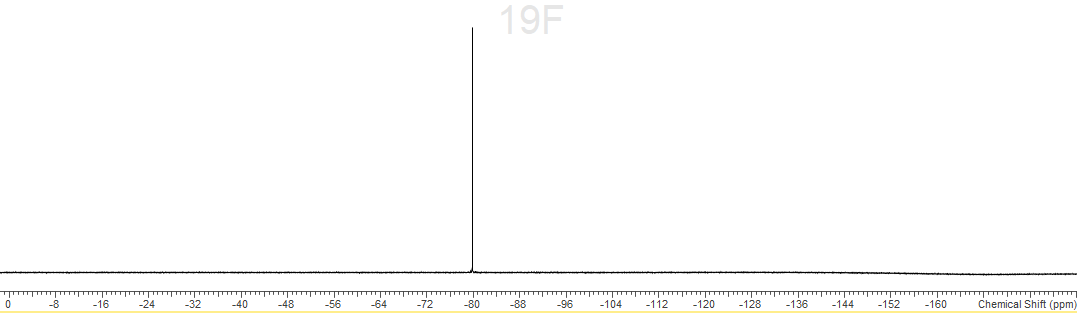 S3.9.4 - 31P{1H} spectrum (298 K, CD3CN)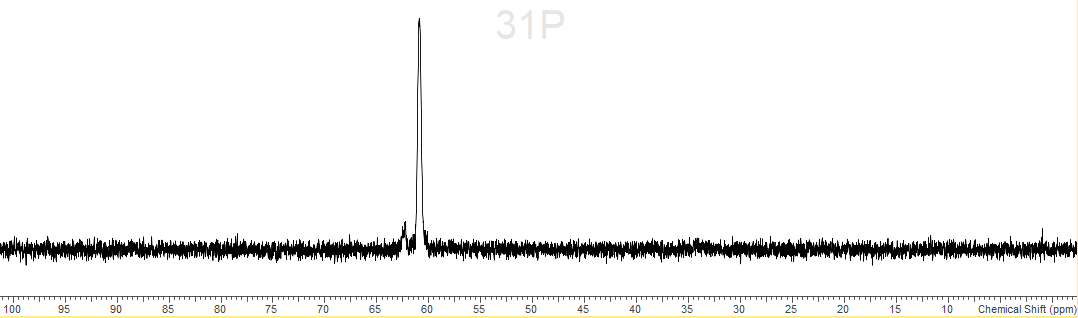 S3.9.5 - 115In spectrum (298K, CD3CN)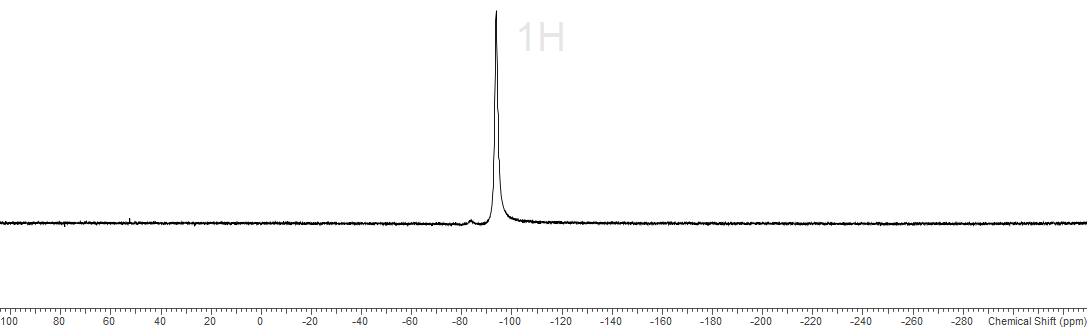 S3.9.6 – IR spectrum (nujol)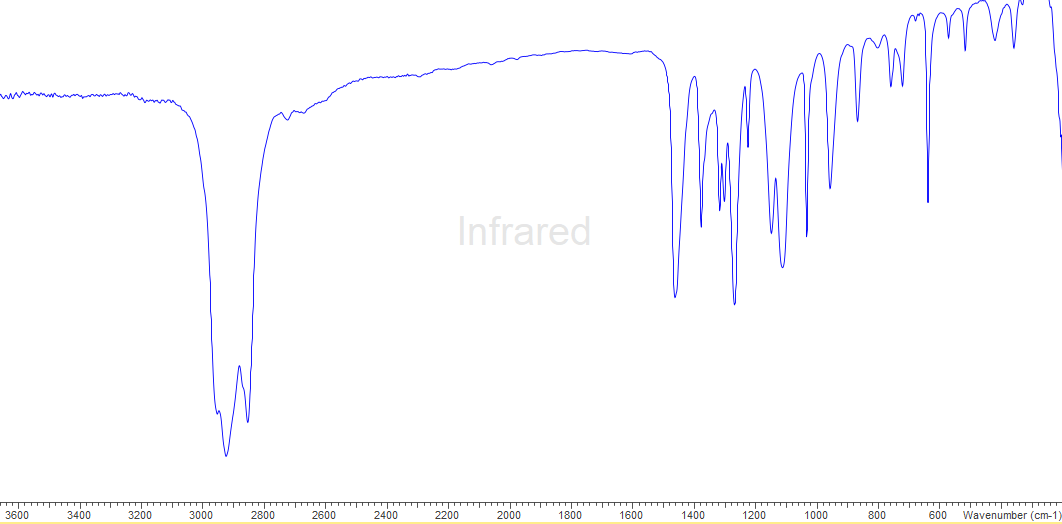 S3.10.0 [Al(dppmO2)3][OTf]3S3.10.1 - 1H spectrum (298 K, CD3CN)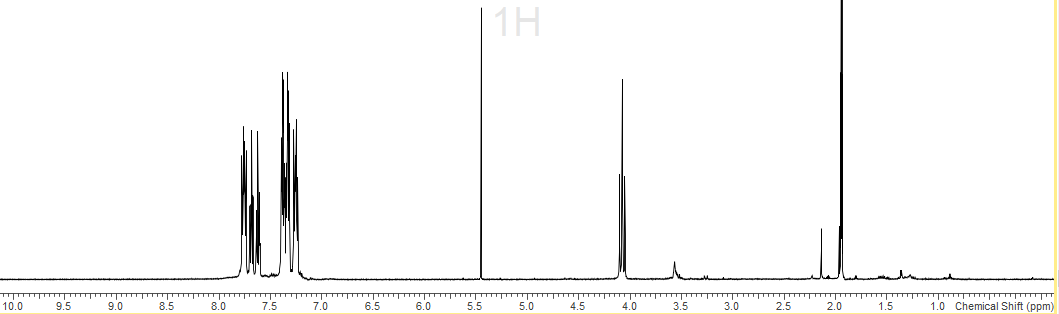 S3.10.2 - 13C{1H} spectrum (298 K, CD3CN)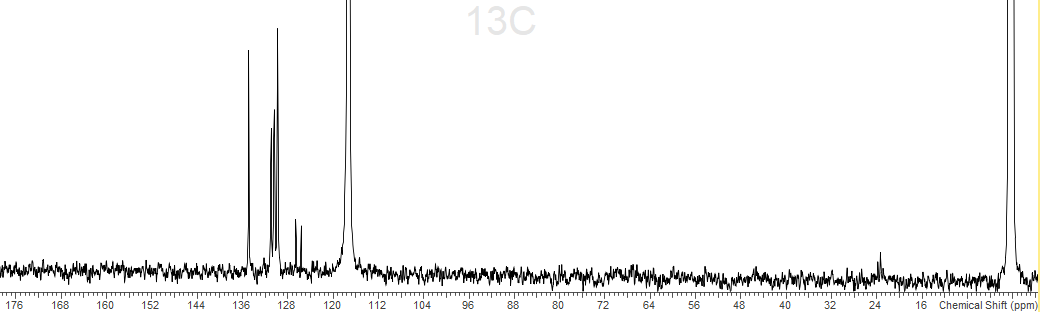 S3.10.3 - 19F{1H} spectrum (298 K, CD3CN)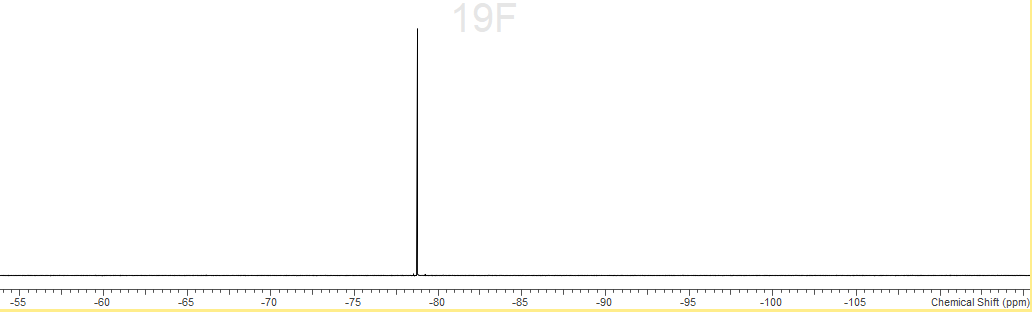 S3.10.4 - 31P{1H} spectrum (298 K, CD3CN)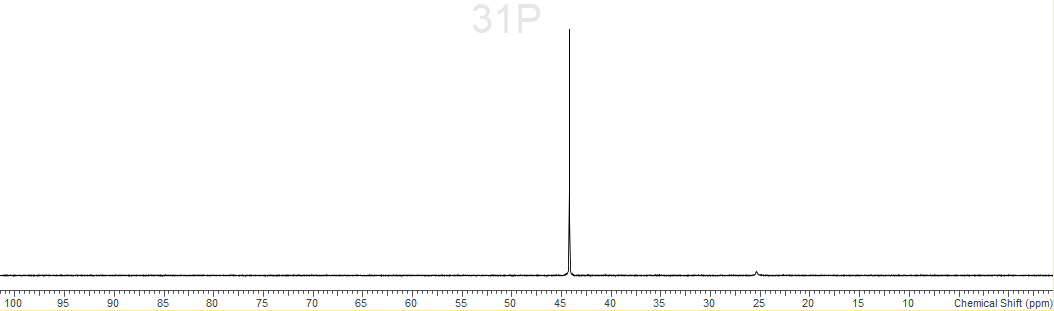 S3.10.5 - 27Al spectrum (298 K, CD3CN)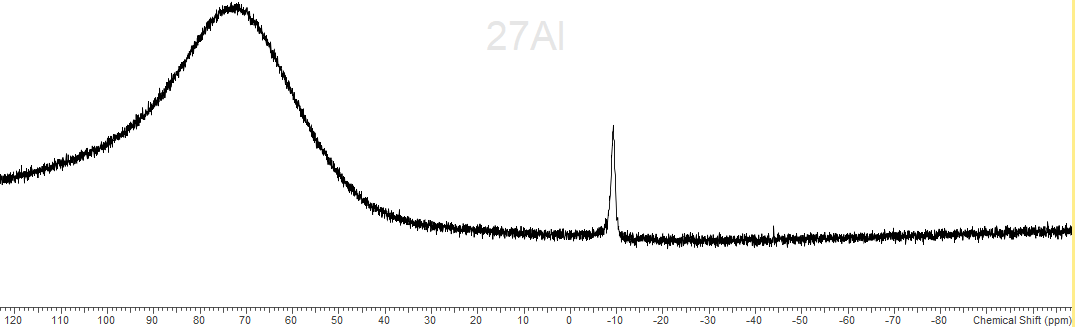 S3.10.6 – IR spectrum (nujol)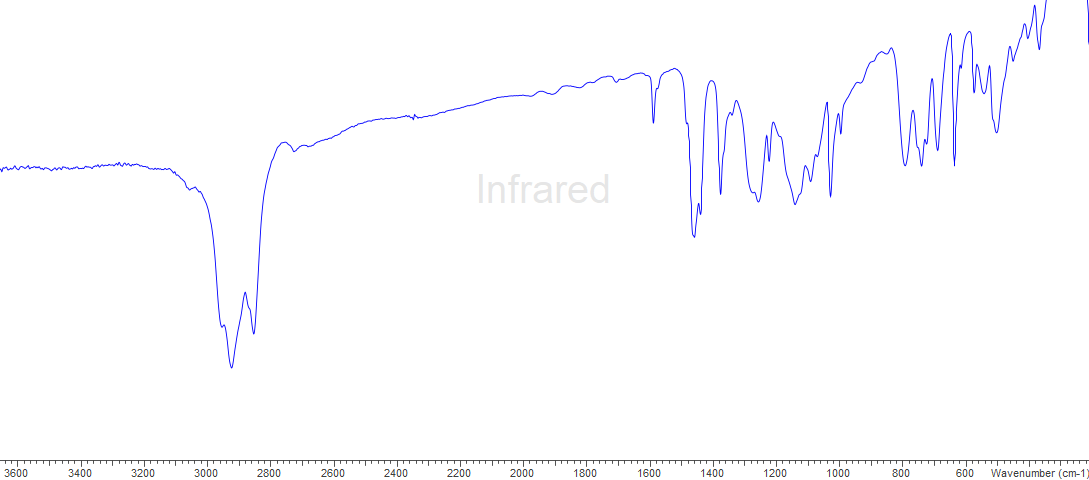 S3.11.0 -[Ga(dppmO2)3][OTf]3S3.11.1 - 1H spectrum (298 K, CD3CN)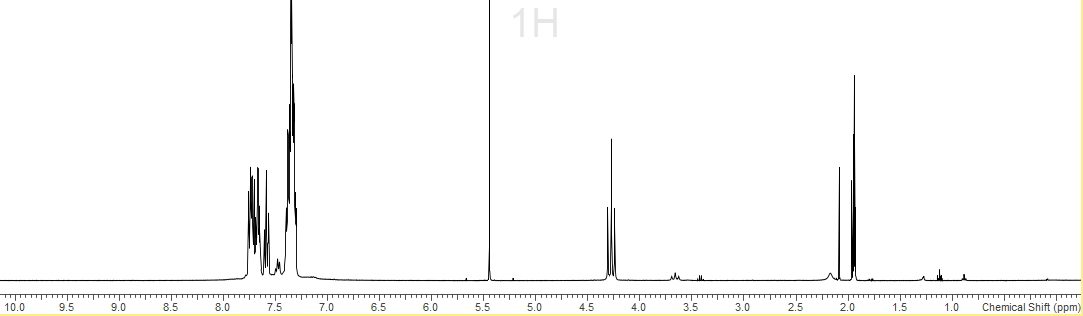 S3.11.2 - 13C{1H} spectrum (298 K, CD3CN)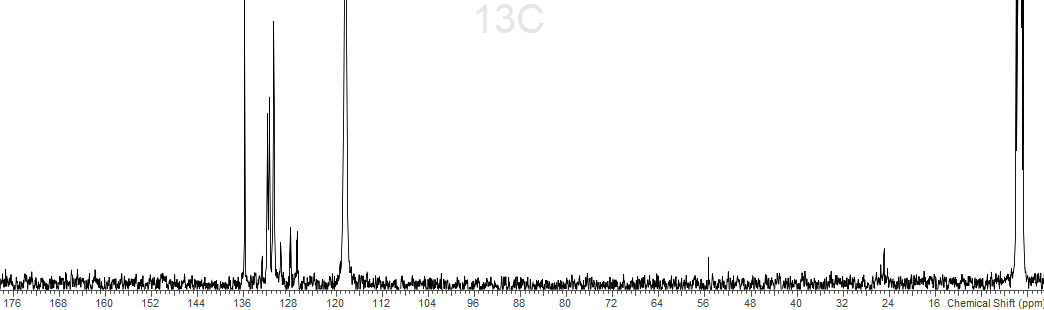 S3.11.3 - 19F{1H} spectrum (298 K, CD3CN)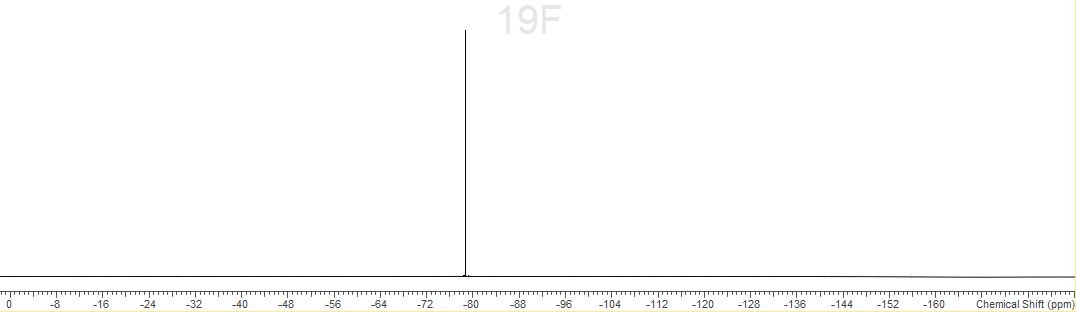 S3.11.4 - 31P{1H} spectrum (298 K, CD3CN)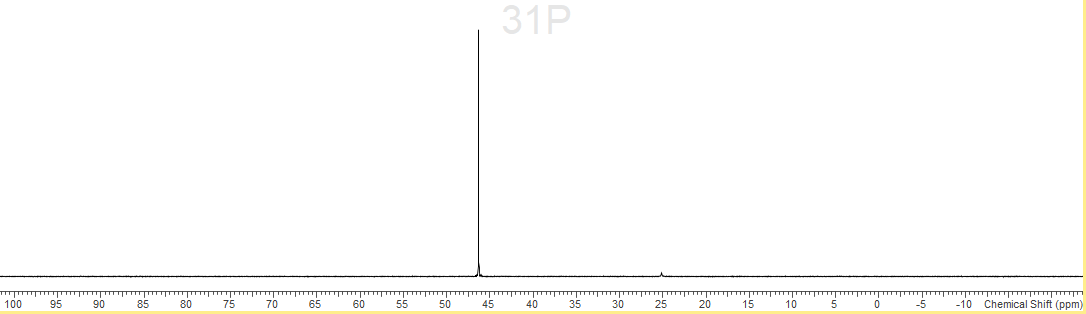 S3.11.5 - 71Ga spectrum (298 K, CD3CN)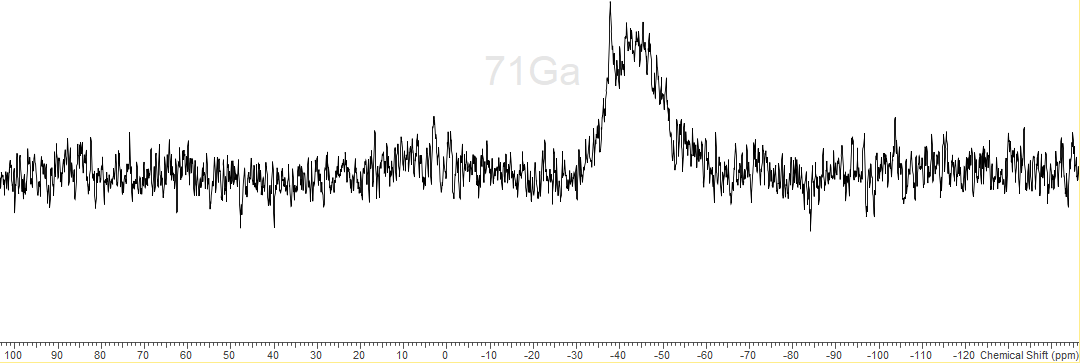 S3.11.6 – IR spectrum (nujol)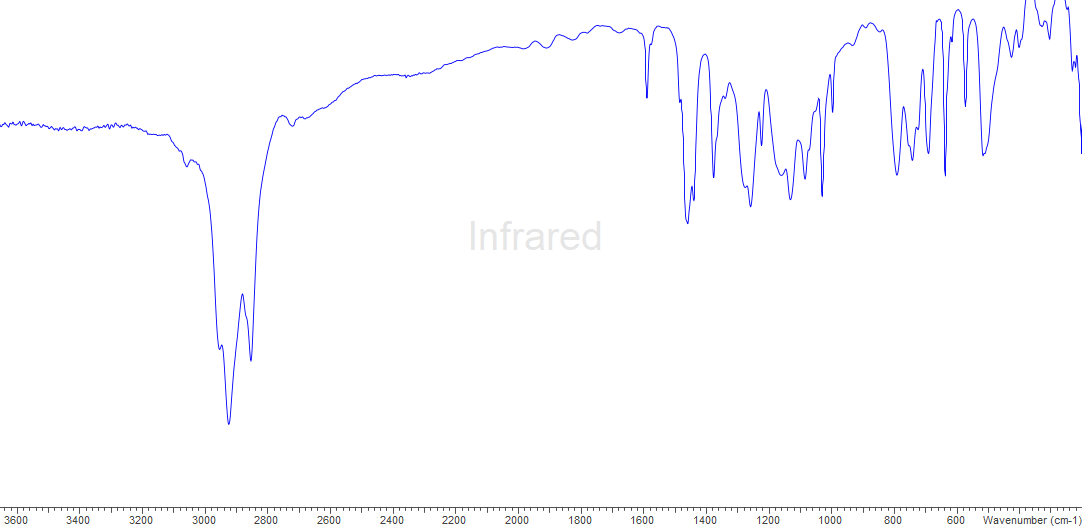 S3.12.0 - [In(dppmO2)3][OTf]3S3.12.1 - 1H spectrum (298 K, CD3CN)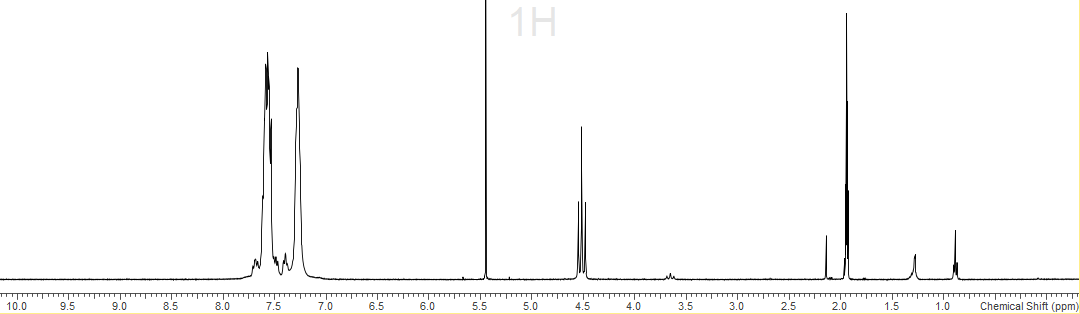 S3.12.2 - 19F{1H} spectrum (298 K, CD3CN)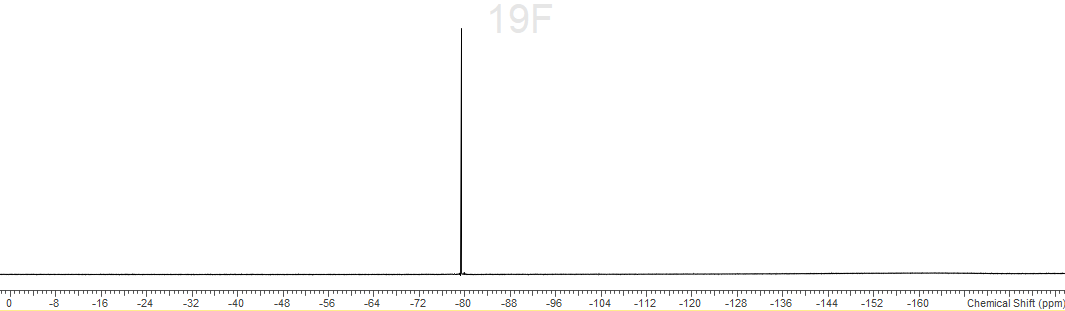 S3.12.2 – 31P{1H} spectrum (298 K, CD3CN)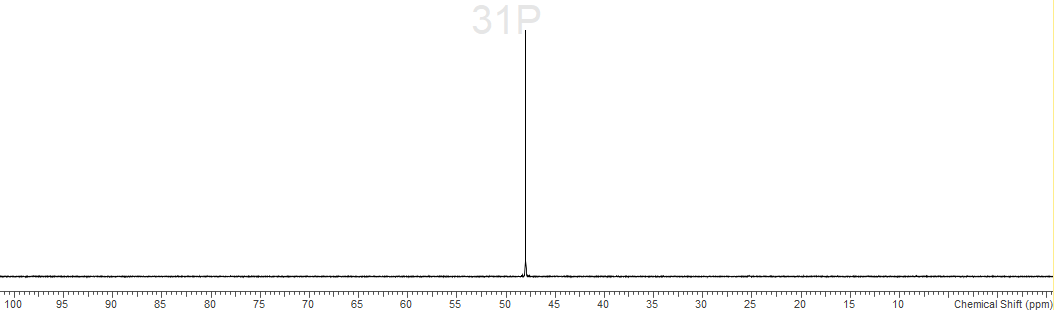 S3.12.3 – IR spectrum (nujol) 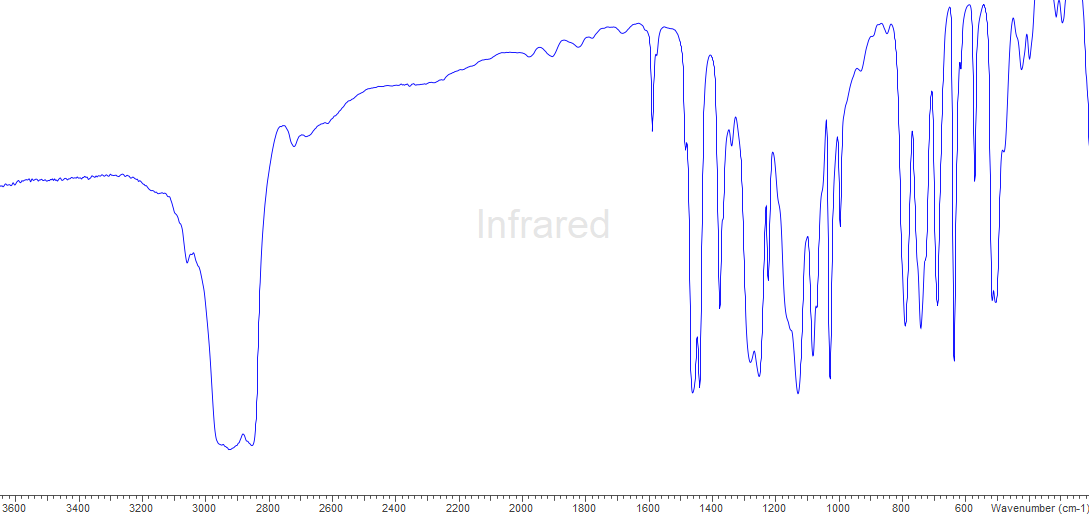 S3.13.0 - [Ga(OTf)2(dppmO2)2][OTf]S3.13.1 - 1H spectrum (298 K, CD3CN)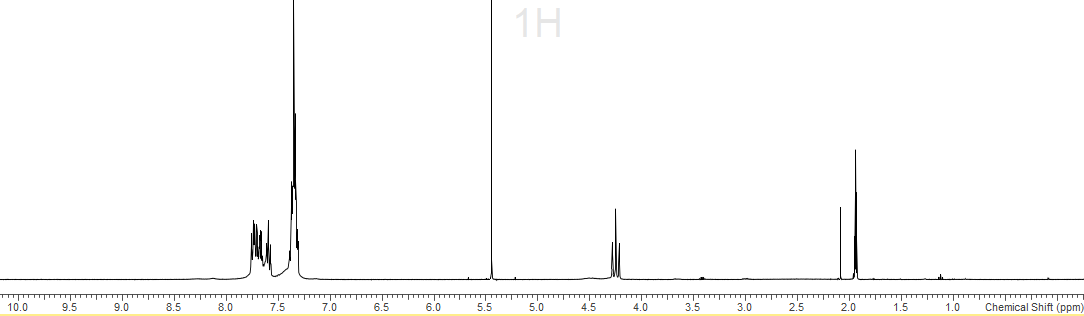 S3.13.2 - 13C{1H} spectrum (298 K, CD3CN)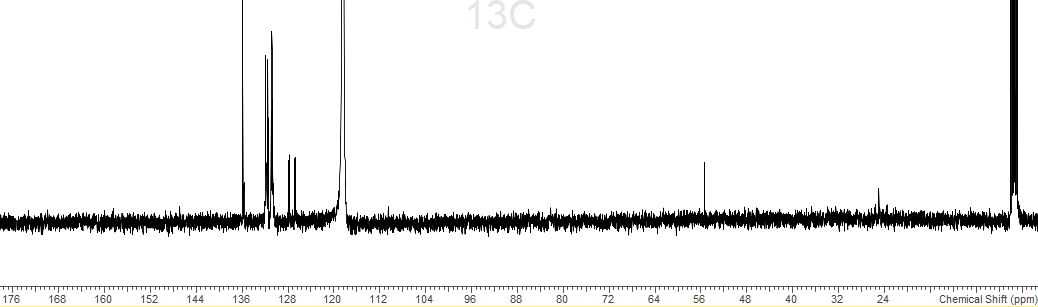 S3.13.3 - 19F{1H} spectrum (298 K, CD3CN)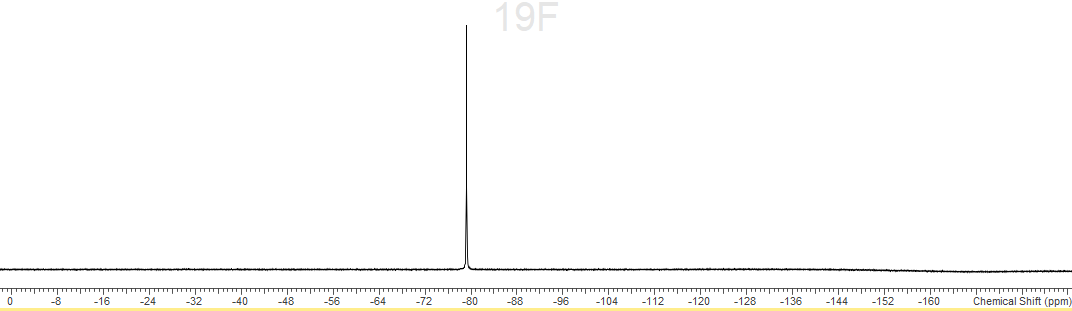 S3.13.4 – 31P{1H} spectrum (298 K, CD3CN)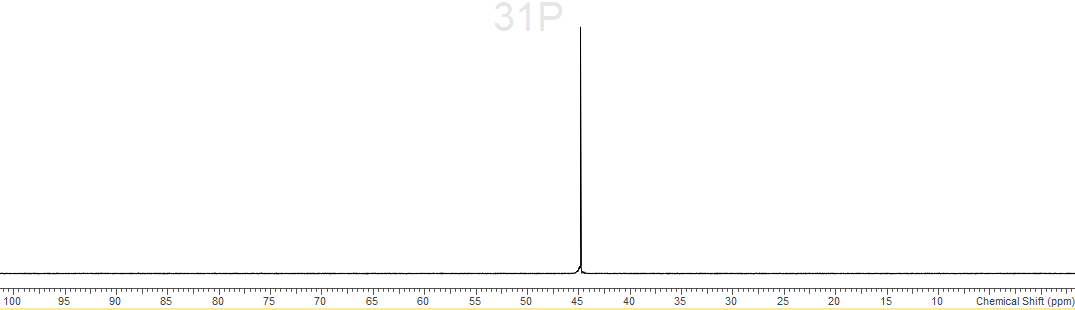 S3.13.5 – IR spectrum (nujol)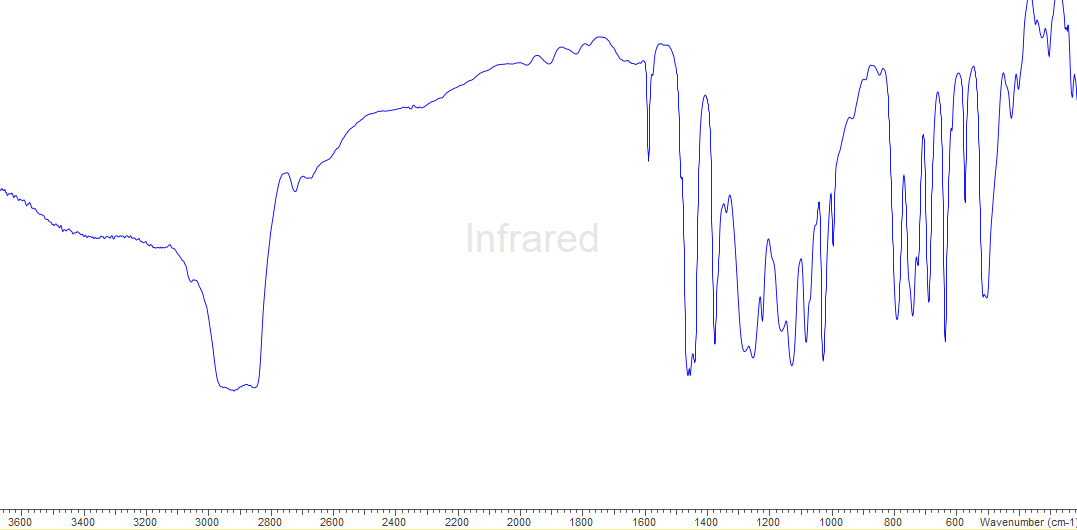 S3.14.0 - [In(OTf)3(pyNO)3]S3.14.1 - 1H spectrum (298 K, CD3CN)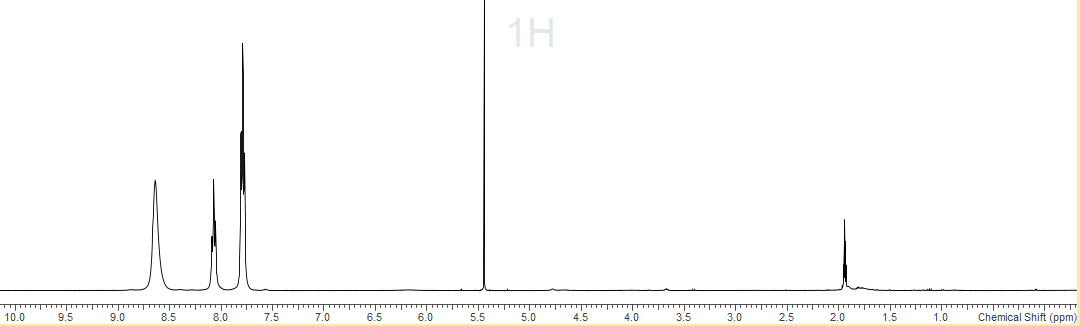 S3.14.2 - 13C{1H} spectrum (298 K, CD3CN)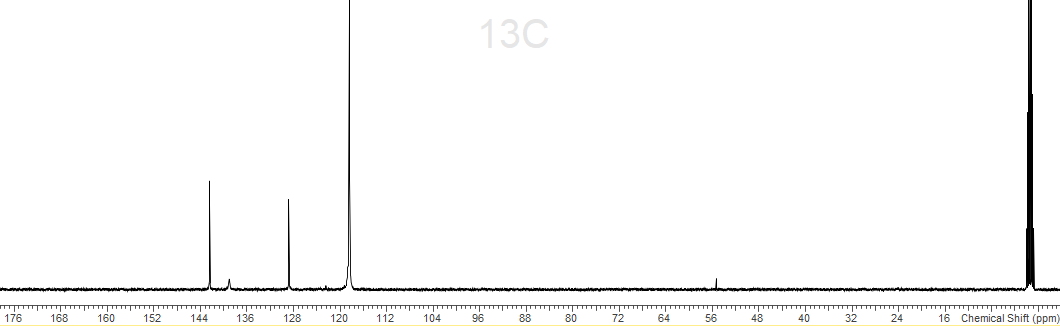 S3.14.3 - 19F{1H} spectrum (298 K, CD3CN)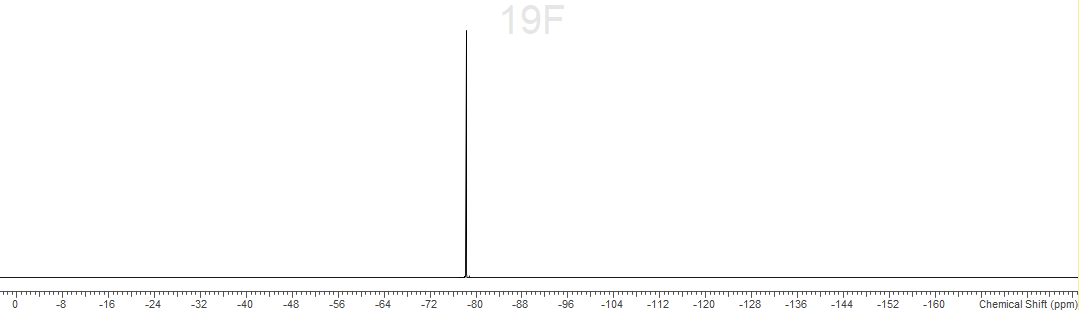 S3.14.4 – IR spectrum (nujol)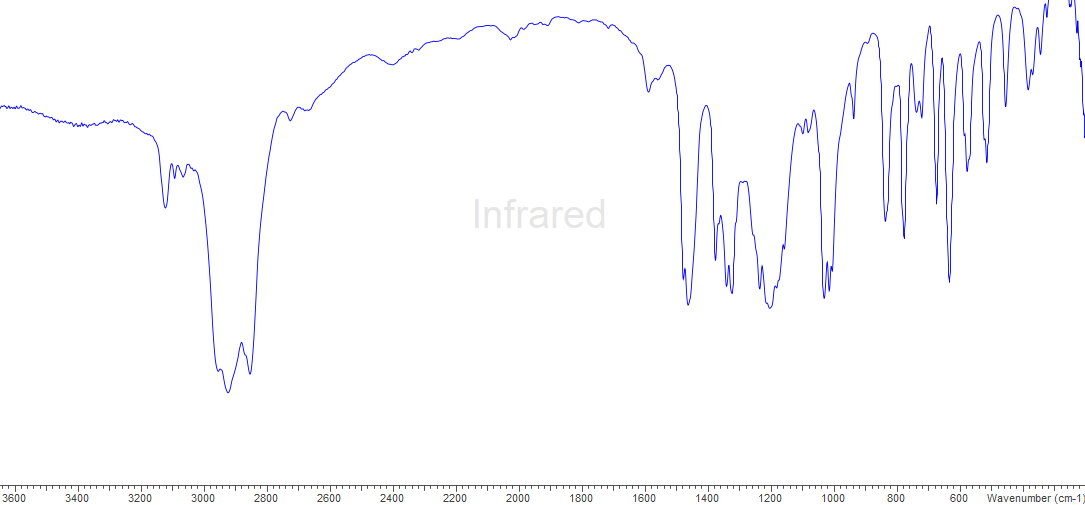 Chapter 4S4.1.0 – Spectroscopic data for [GaCl3(PEt3)]S4.2.0 - Spectroscopic data for [GaCl3(AsEt3)]S4.3.0 - Spectroscopic data for [GaCl3(SbEt3)]S4.4.0 – Spectroscopic data for [GaCl3(SbnBu3)]S4.5.0 - Spectroscopic data for [InCl3(PEt3)2]S4.6.0 - Spectroscopic data for [InCl3(AsEt3)]S4.7.0 - Spectroscopic data for [InCl3(AsEt3)2]S4.8.0 - Spectroscopic data for [InCl3(SbEt3)]S4.9.0 – Spectroscopic data for [InCl3(SbnBu3)]S4.10.0 - Spectroscopic data for PEt3S4.11.0 – Spectroscopic data for SbEt3S4.12.0 – Spectroscopic data for Na[BArF]S4.1.0 – [GaCl3(PEt3)] S4.1.1 - 1H spectrum (298 K, CD2Cl2)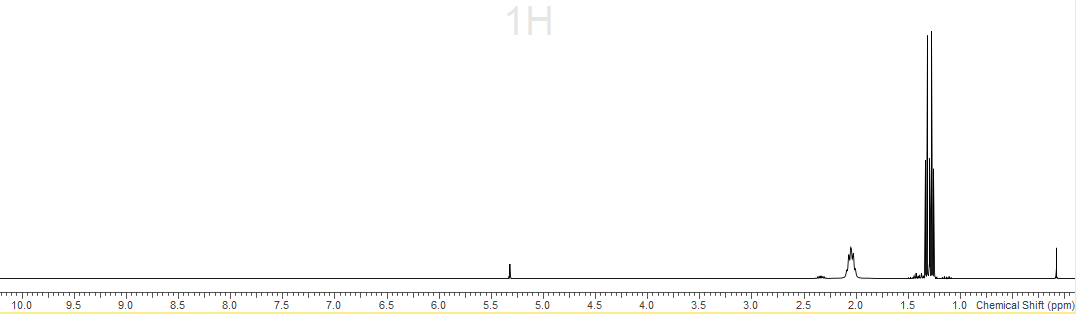 S4.1.2 - 13C{1H} spectrum (298 K, CD2Cl2)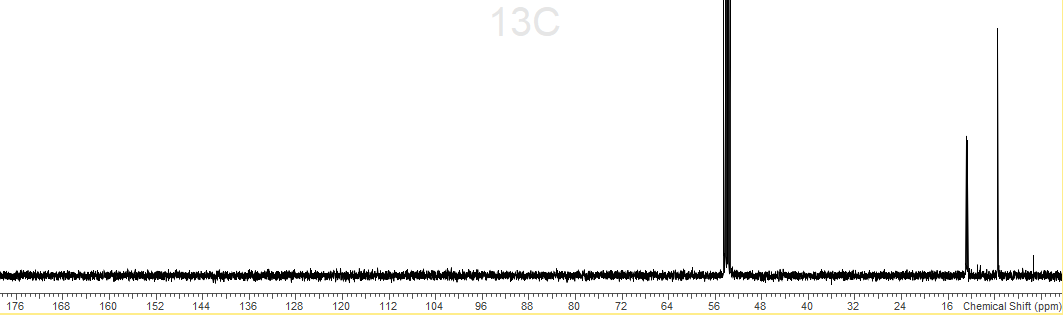 S4.1.3 – 31P{1H} spectrum (298 K, CD2Cl2)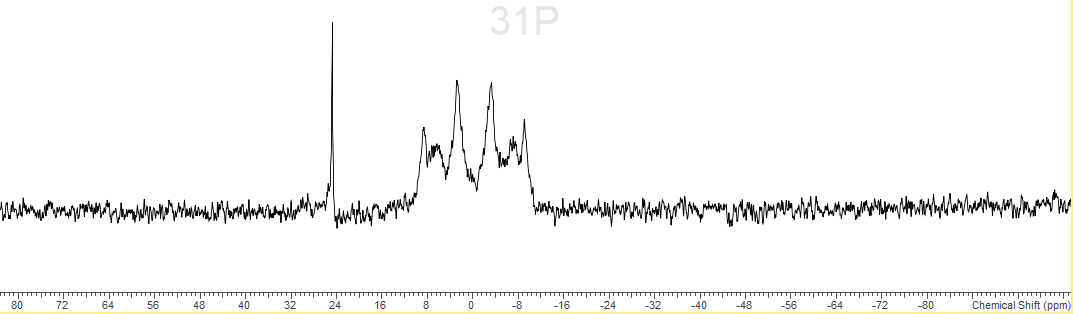 S4.1.3 – 71Ga spectrum (298 K, CD2Cl2)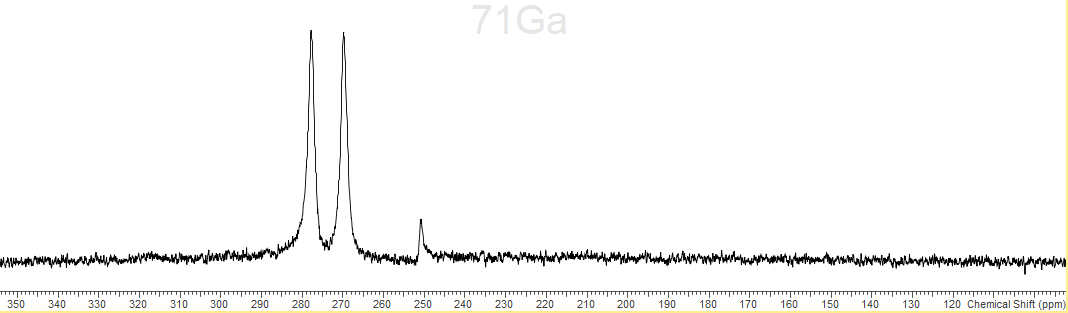 S4.1.4 – IR Spectrum (Nujol) 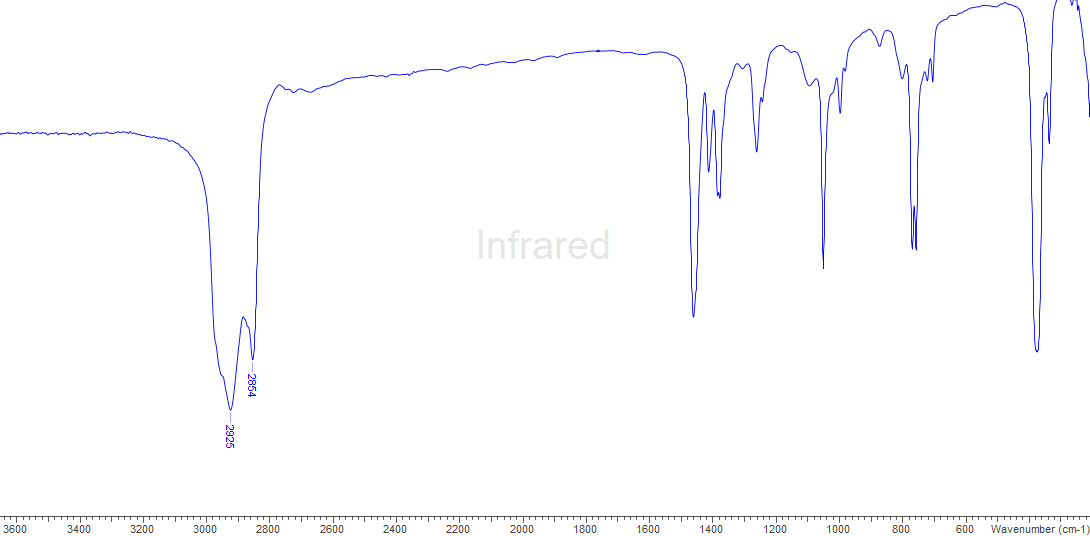 S4.2.0 - [GaCl3(AsEt3)]S4.2.1 - 1H spectrum (298 K, CD2Cl2)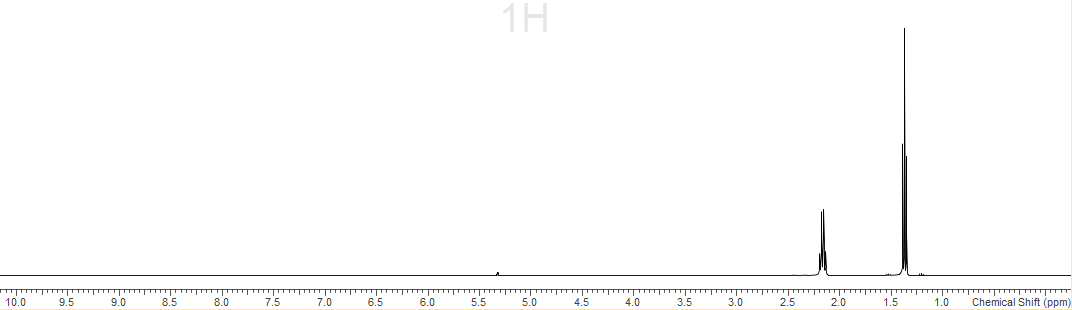 S4.2.2 - 13C{1H} spectrum (298 K, CD2Cl2)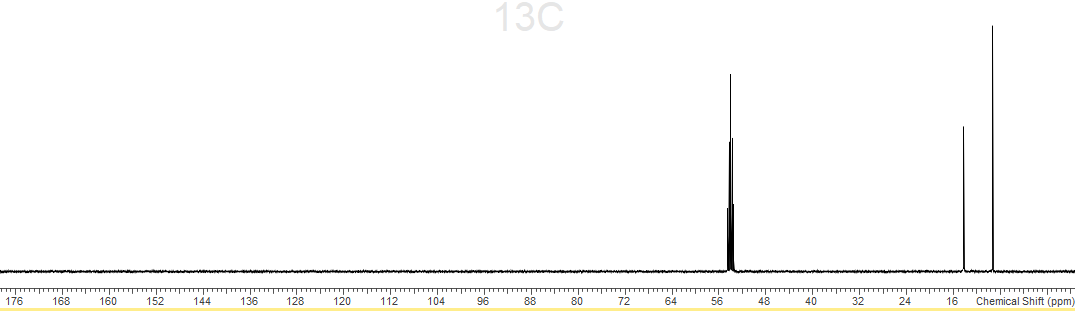 S4.2.3 – 71Ga spectrum (298 K, CD2Cl2)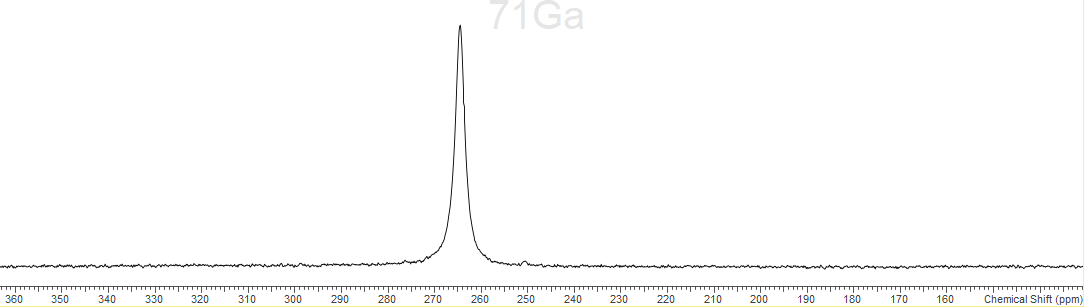 S4.2.4 - IR spectrum (Nujol)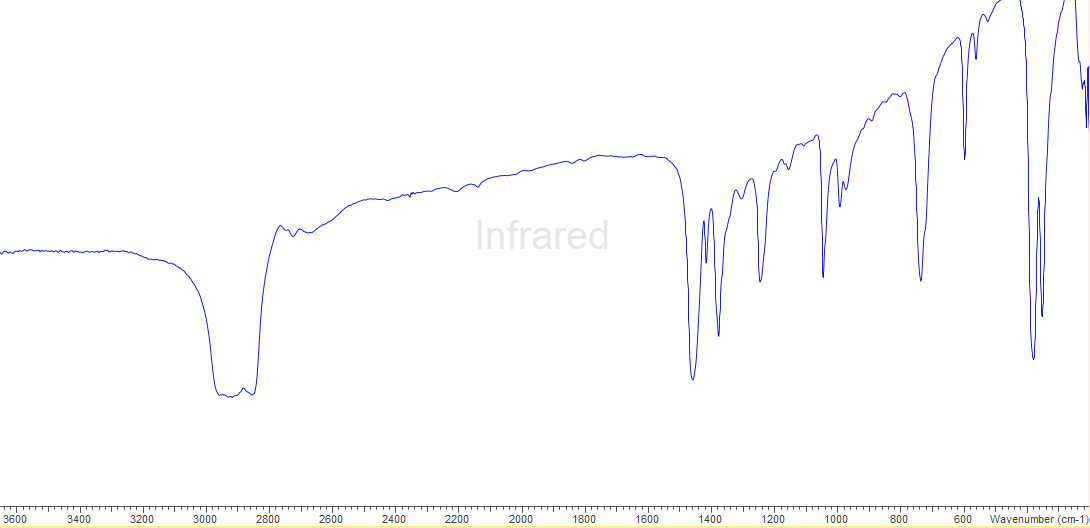 S4.3.0 - [GaCl3(SbEt3)]S4.3.1 - 1H spectrum (298 K, CD2Cl2)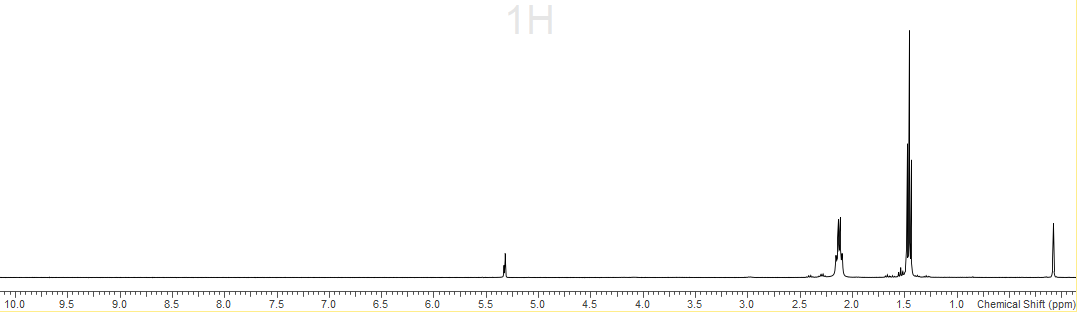 S4.3.2 - 13C{1H} spectrum (298 K, CD2Cl2)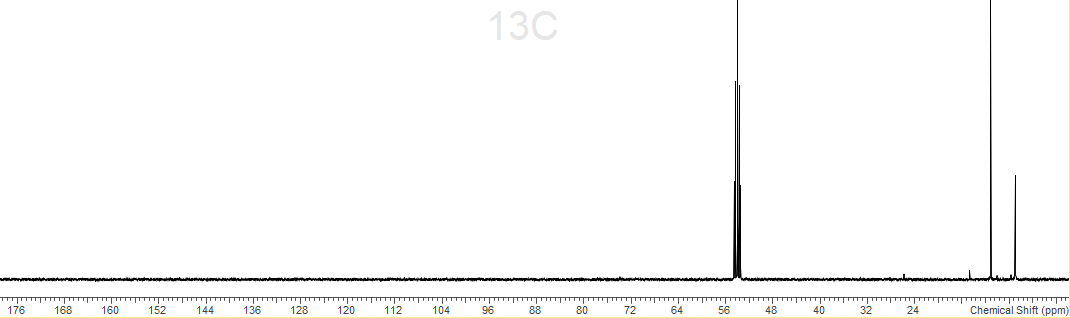 S4.3.3 – 71Ga spectrum (298 K, CD3Cl2)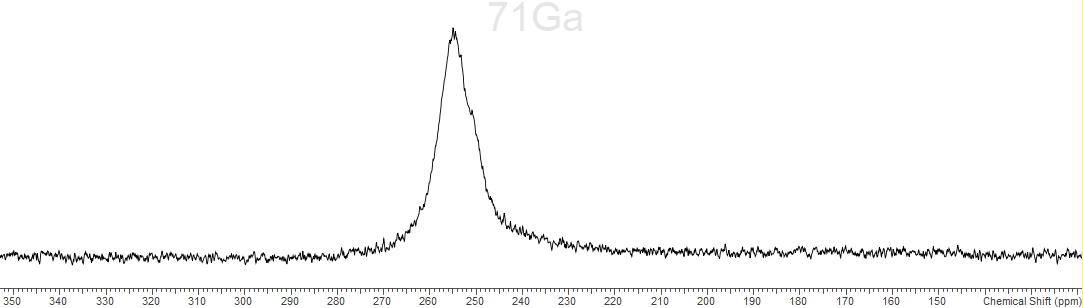 S4.3.4 – IR spectrum (Nujol)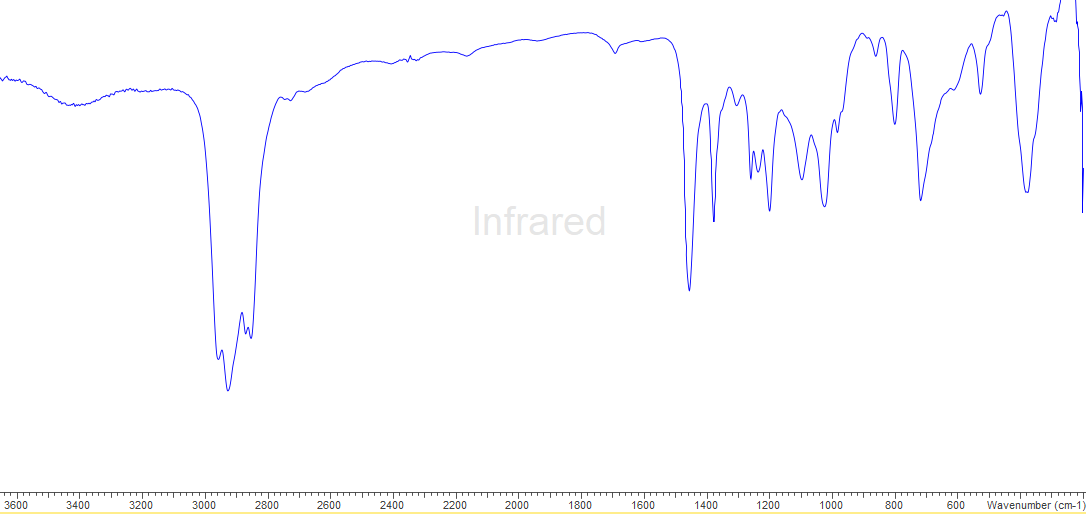 S.44.0 - [GaCl3(SbnBu3)]S4.4.1 - 1H spectrum (298 K, CD2Cl2)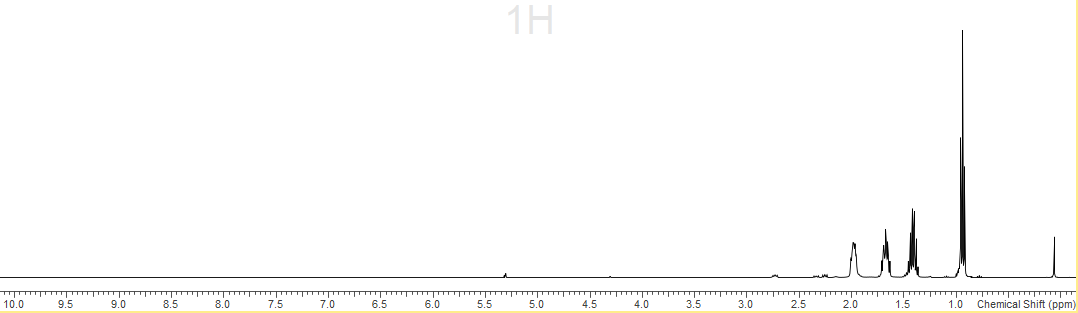 S4.4.2 - 13C{1H} spectrum (298 K, CD2Cl2)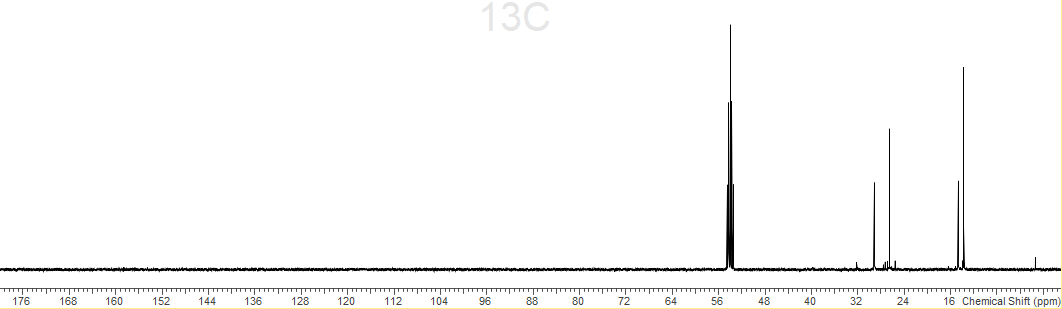 S4.4.3 – 71Ga spectrum (298 K, CD2Cl2)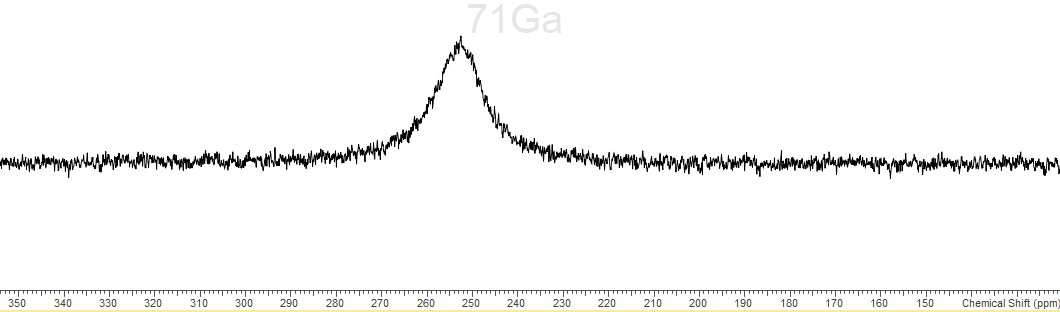 S4.5.0 - [InCl3(PEt3)2]S4.5.1 - 1H spectrum (298 K, CD2Cl2)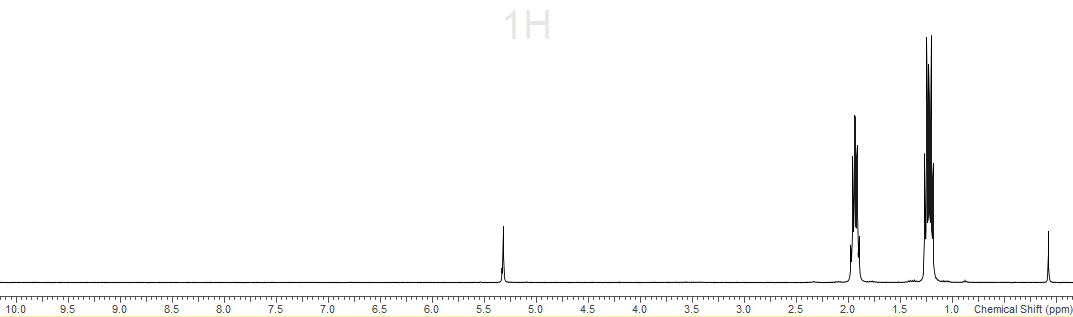 S4.5.2 - 13C{1H} spectrum (298 K, CD2Cl2)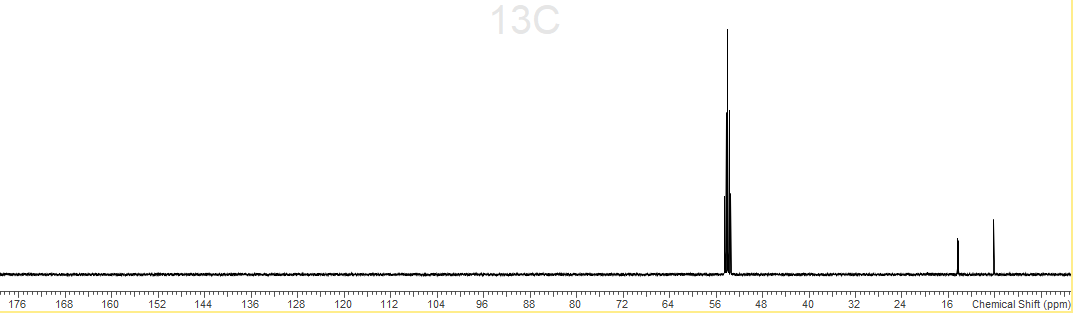 S4.5.3 – 31P{1H} spectrum (298 K, CD2Cl2)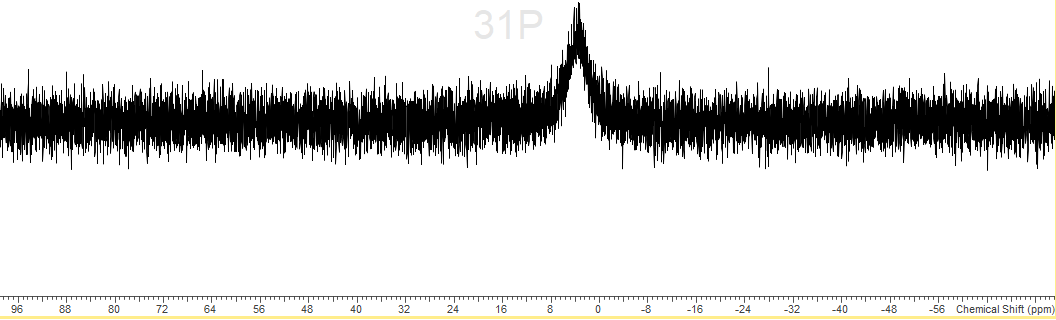 S4.5.4 – IR spectrum (nujol)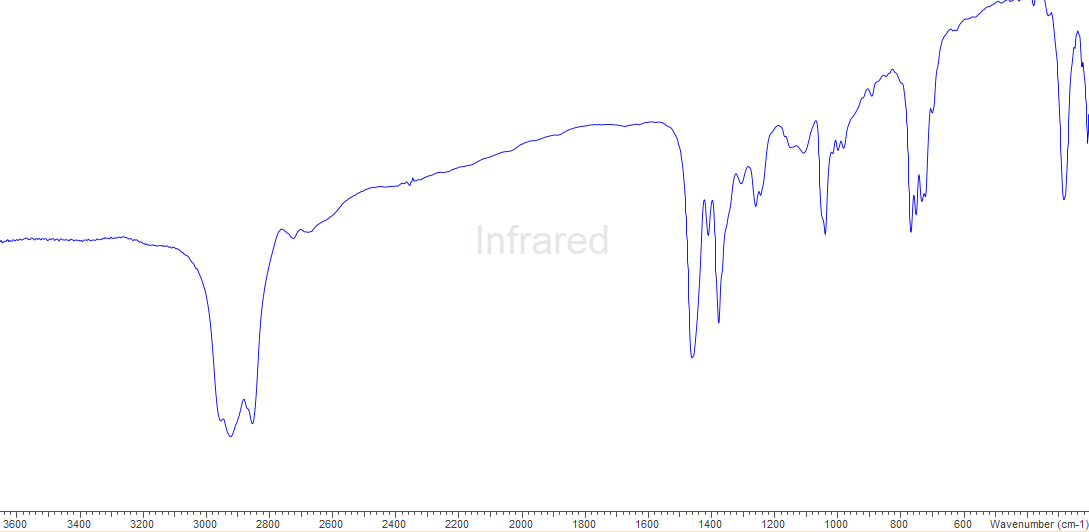 S4.6.0 - [InCl3(AsEt3)]S4.6.1 - 1H spectrum (298 K, CD2Cl2)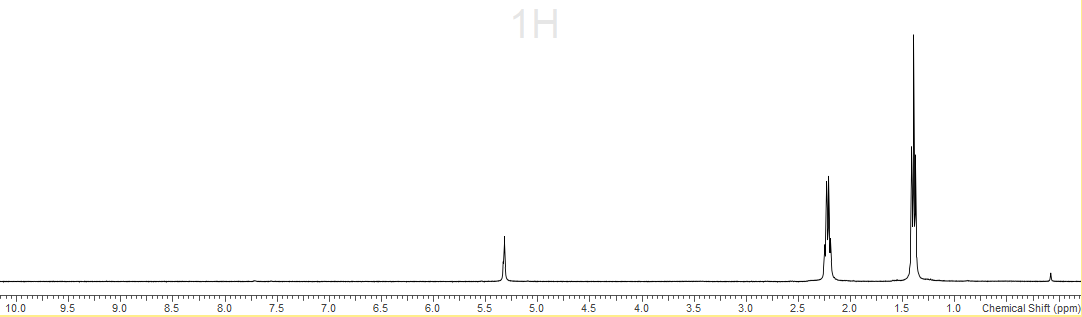 S4.6.2 - 13C{1H} spectrum (298 K, CD3CN)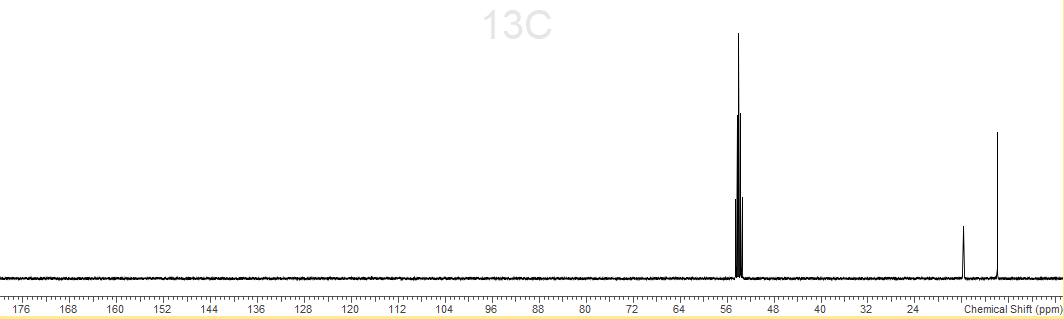 S4.6.5 – IR spectrum (nujol)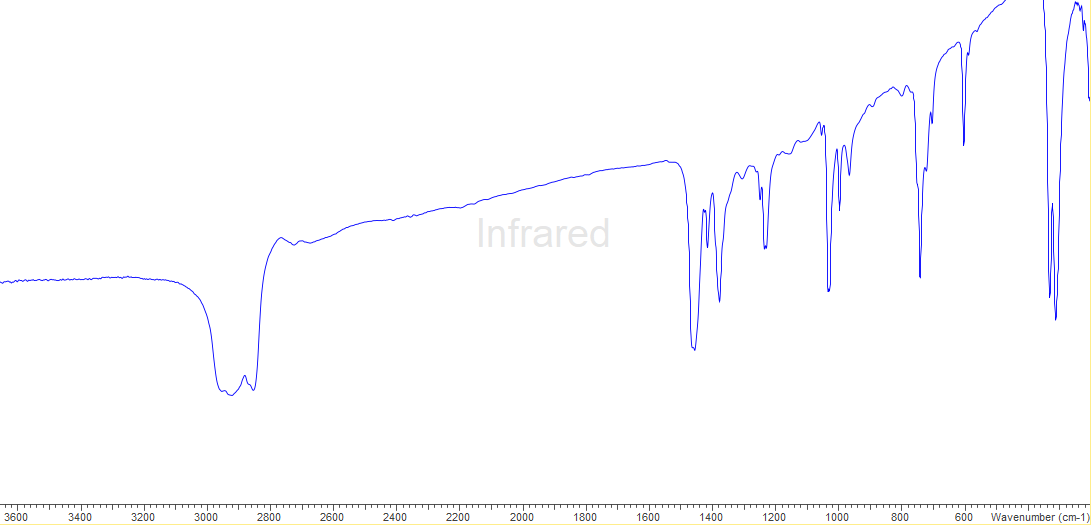 S4.7.0 - [InCl3(AsEt3)2]S4.7.1 - 1H spectrum (298 K, CD2Cl2)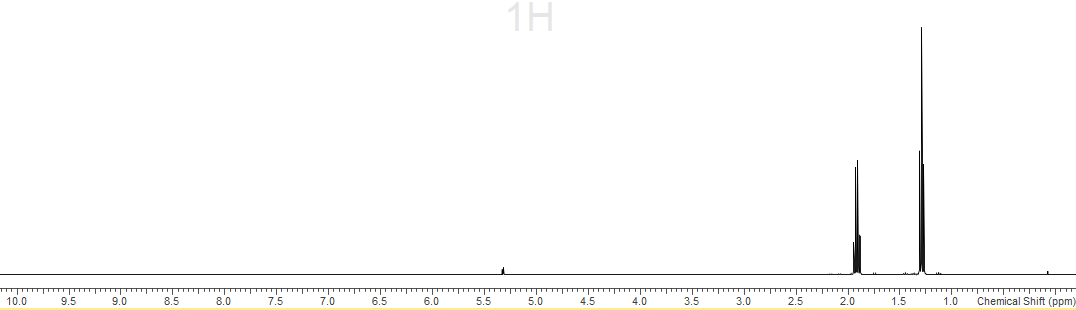 S4.7.2 - 13C{1H} spectrum (298 K, CD3CN)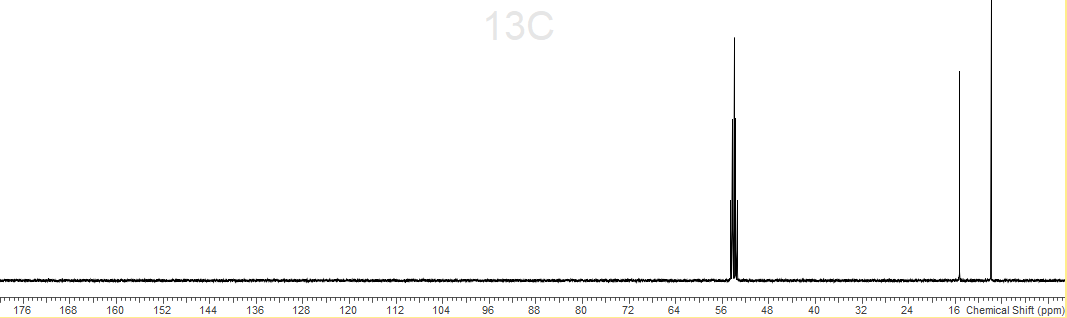 S4.7.3 – IR spectrum (nujol) 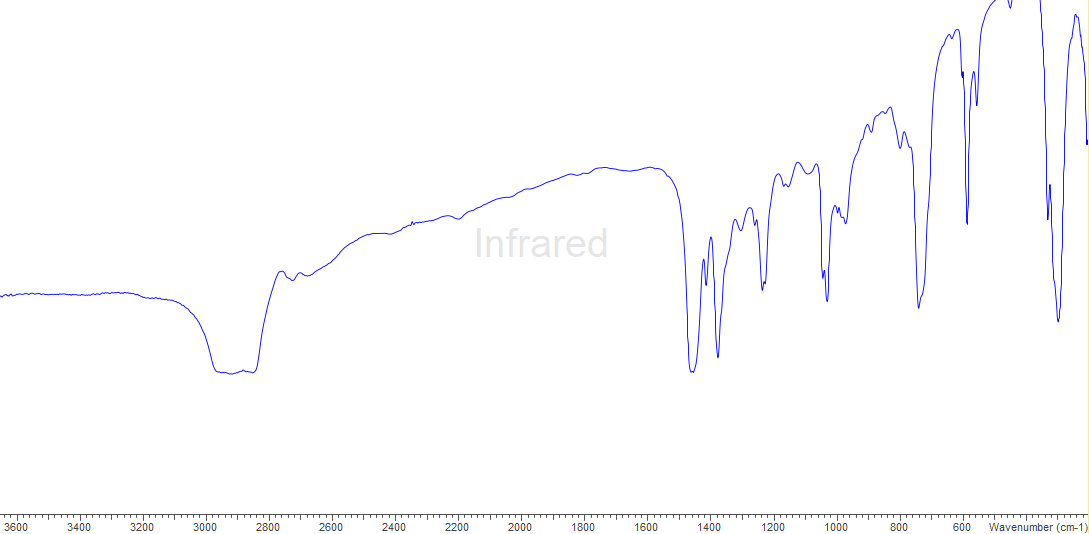 S4.8.0 - [InCl3(SbEt3)]S4.8.1 - 1H spectrum (298 K, CD2Cl2)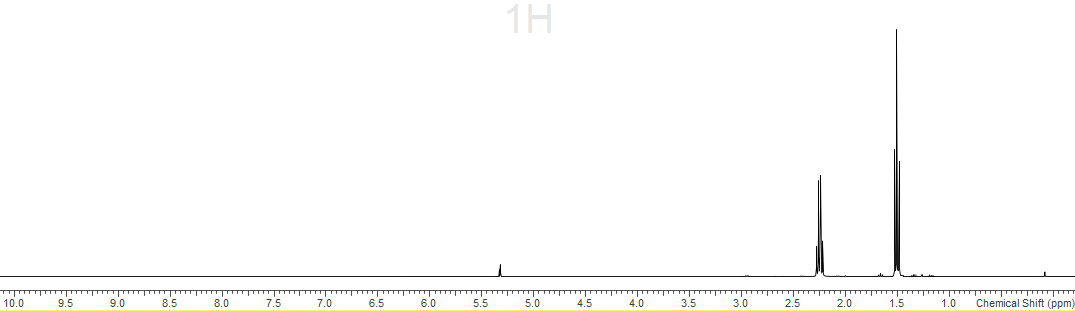 S4.8.2 – IR spectrum (nujol)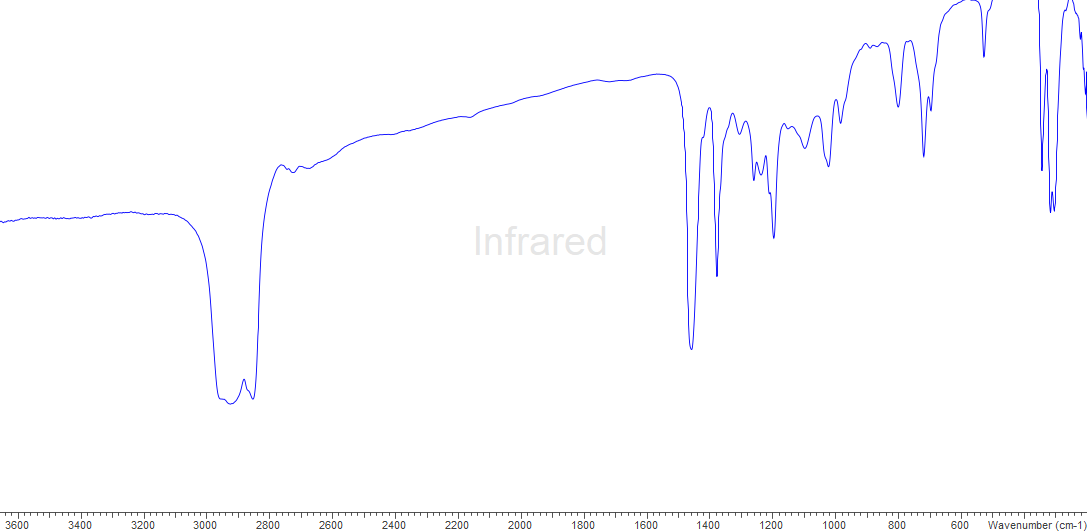 S4.9.0 - [InCl3(SbnBu3)]S4.9.1 – 1H spectrum (298 K, CD2Cl2)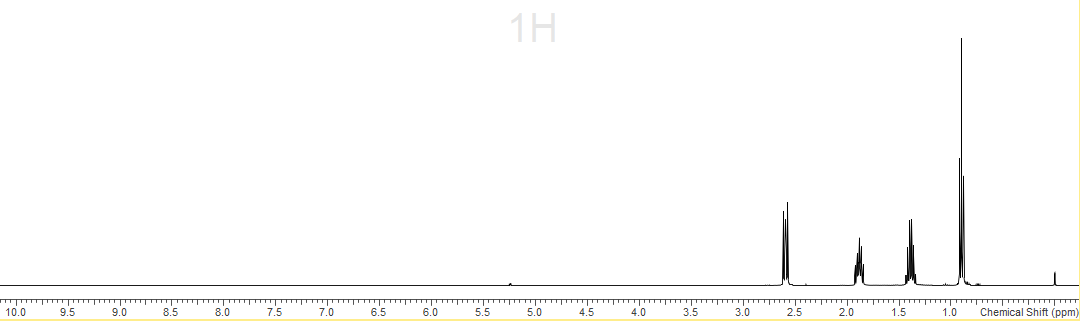 S9.2 - 115In spectrum (298 K, CD2Cl2)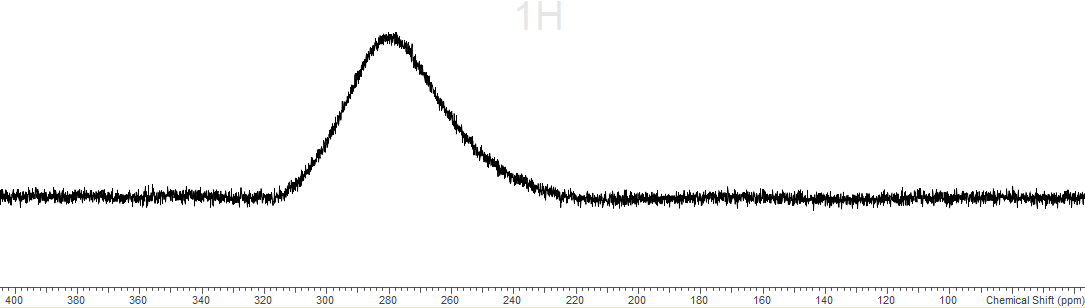 S4.10.0 – PEt3S4.10.1 - 1H spectrum (298 K, C6D6)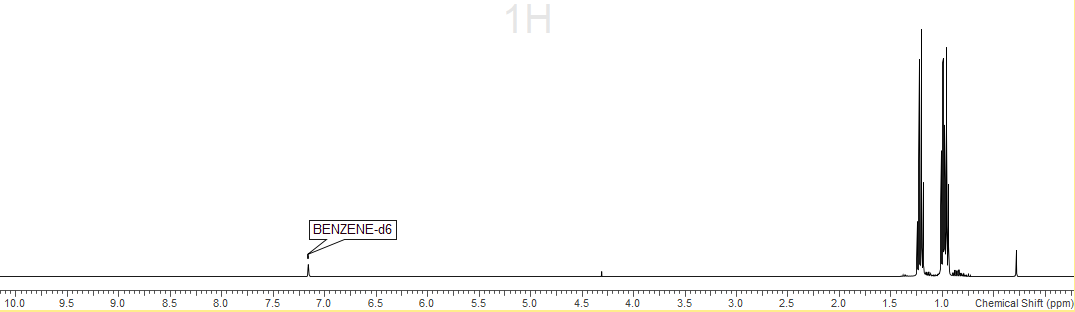 S4.10.2 - 31P{1H} spectrum (298 K, C6D6)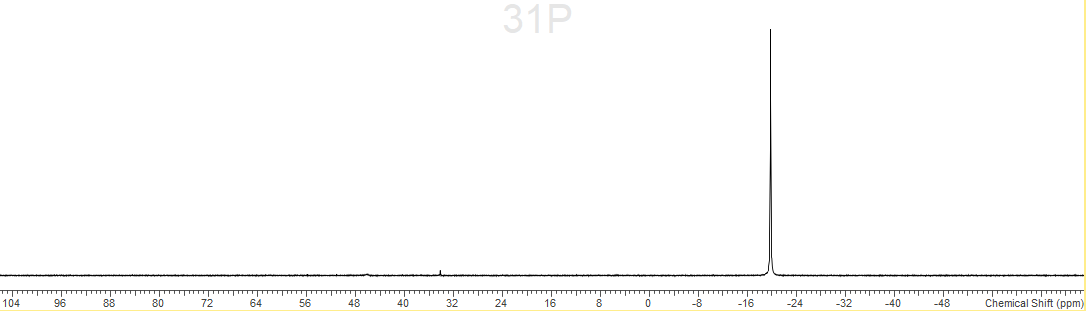 S4.11.0 – SbEt3 S4.11.1 – 1H spectrum (298 K, C6D6)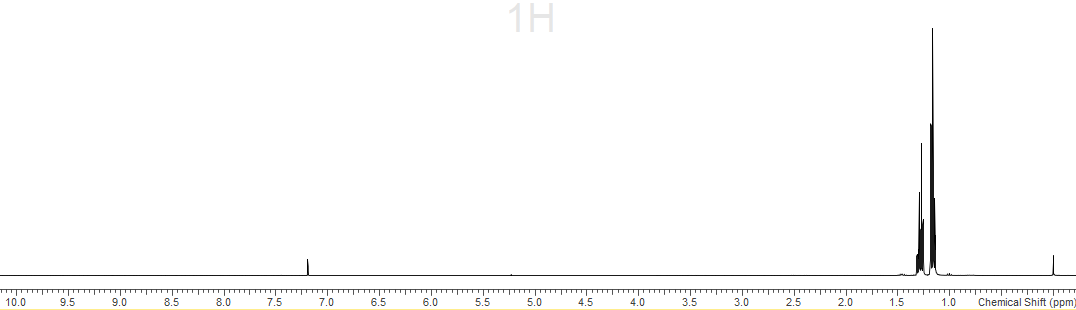 S4.12.0 – Na[BArF]S4.12.1 – 1H spectrum (298 K, CD3OD)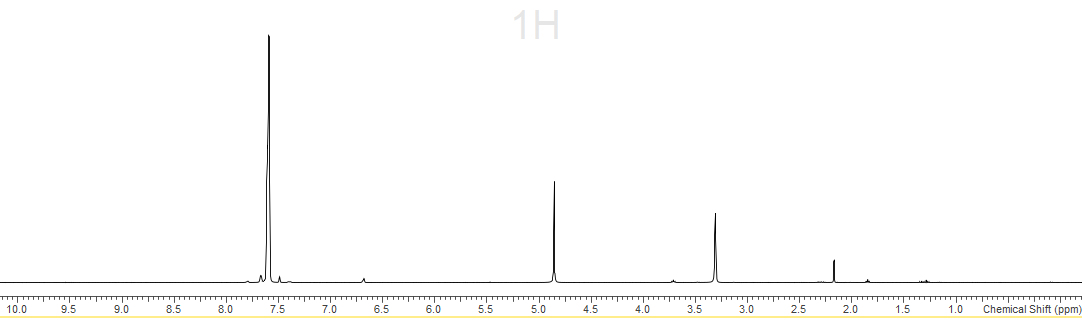 S4.12.2 – 13C{1H} spectrum (298 K, CD3OD)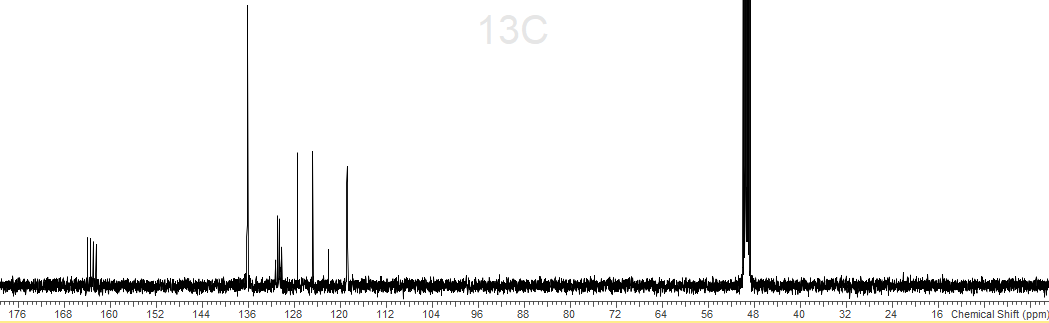 S4.12.3 – 19F{1H} spectrum (298 K, CD3OD) 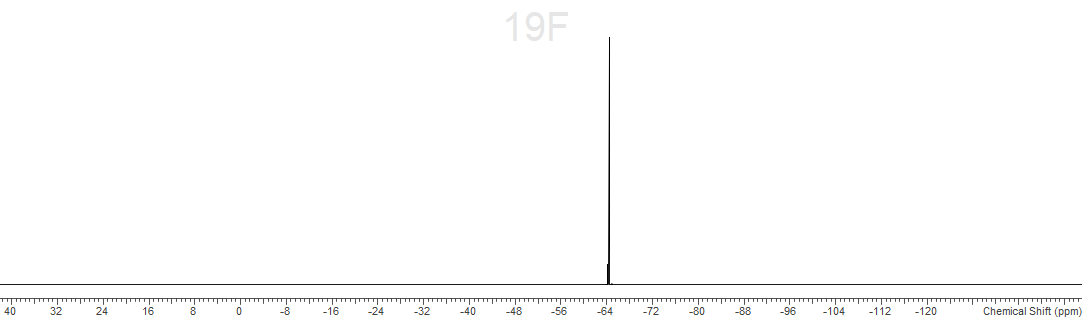 Chapter 5S5.1.0– Spectroscopic data for [Sn(OTf)2{o-C6H4(PMe2)2}] S5.2.0 – Spectroscopic data for [Sn(OTf)2{o-C6H4(AsMe2)2}] S5.3.0 – Spectroscopic data for [Sn(OTf)2{MeC(CH2PPh2)3}]S5.4.0 – Spectroscopic data for [Sn{MeC(CH2PPh2)3}][BArF]2S5.5.0 – Spectroscopic data for [Sn(OTf){PhP(CH2CH2PPh2)2}][OTf]S5.6.0 – Spectroscopic data for [Sn(OTf)2{MeC(CH2AsMe2)3}] S5.7.0 – Spectroscopic data for [Sn(OTf){P(CH2CH2PPh2)3}][OTf] S5.8.0 – Spectroscopic data for [Sn(OTf)2{o-C6H4(PPh2)2}]S5.9.0 – Spectroscopic data for [Pb(OTf)2{o-C6H4(PMe2)2}] S5.10.0 – Spectroscopic data for [Pb(OTf)2{o-C6H4(AsMe2)2}] S511.0 – Spectroscopic data for [Pb(OTf)2{MeC(CH2PPh2)3}] S5.12.0 – Spectroscopic data for [Pb{MeC(CH2PPh2)3}][BArF]2 S5.13.0 – Spectroscopic data for [Pb(OTf)2{MeC(CH2AsMe2)3}]S5.14.0 – Spectroscopic data for [Pb(OTf){P(CH2CH2PPh2)3}][OTf]S5.15.0 – Spectroscopic data for [Ge{MeC(CH2PPh2)3}][BArF]2S5.16.0 – IR spectrum for Sn(OTf)2S5.17.0 – IR spectrum for Pb(OTf)2Table S5.2 – Experimental (X-ray) vs. calculated (DFT, B3LYP-D3) metrics for [M{MeC(CH2PPh2)3}]2+ (M = Ge, Sn, Pb)S5.1.0 – [Sn(OTf)2{o-C6H4(PMe2)2}]S5.1.1 – 1HMR spectrum (298 K, CD3CN)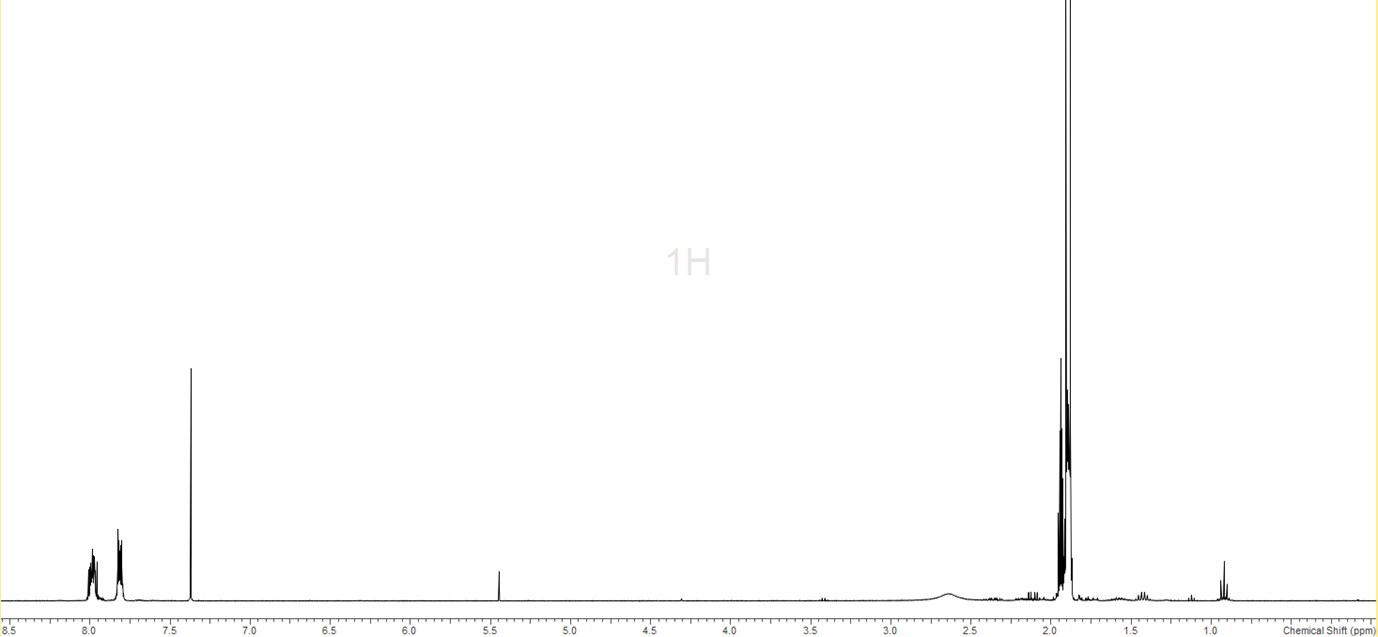 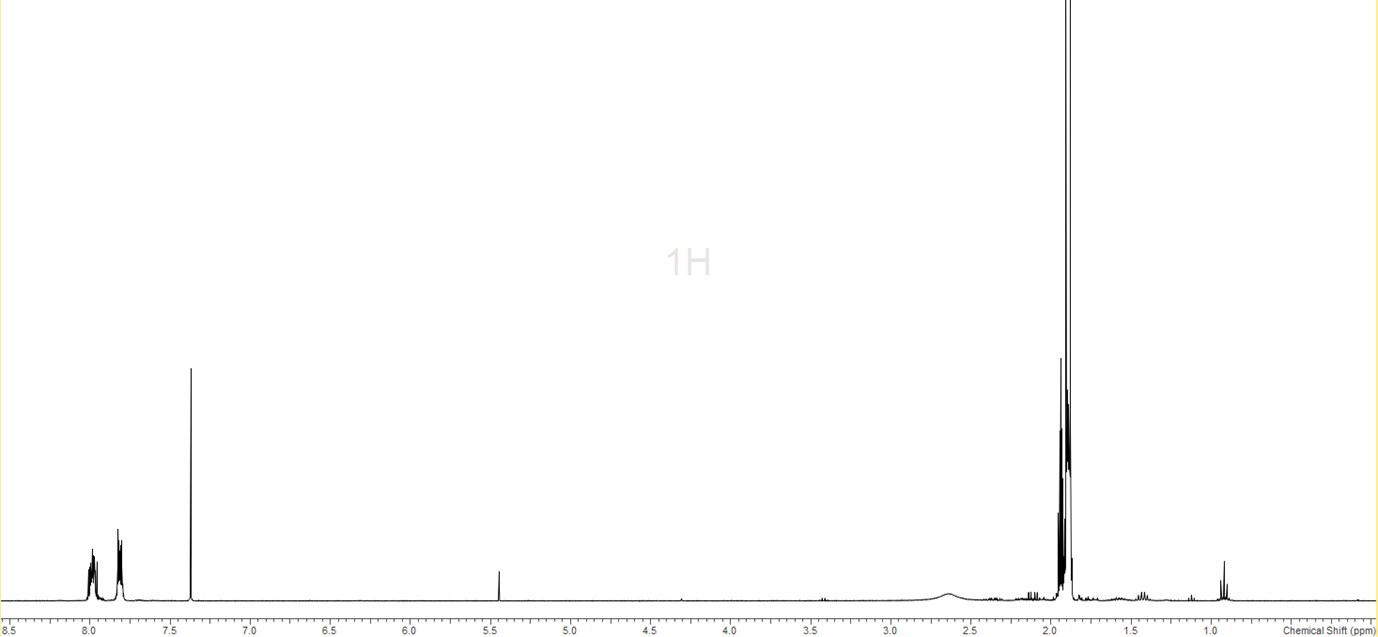 S5.1.2 – 19F{1H} NMR spectrum (298 K, CD3CN)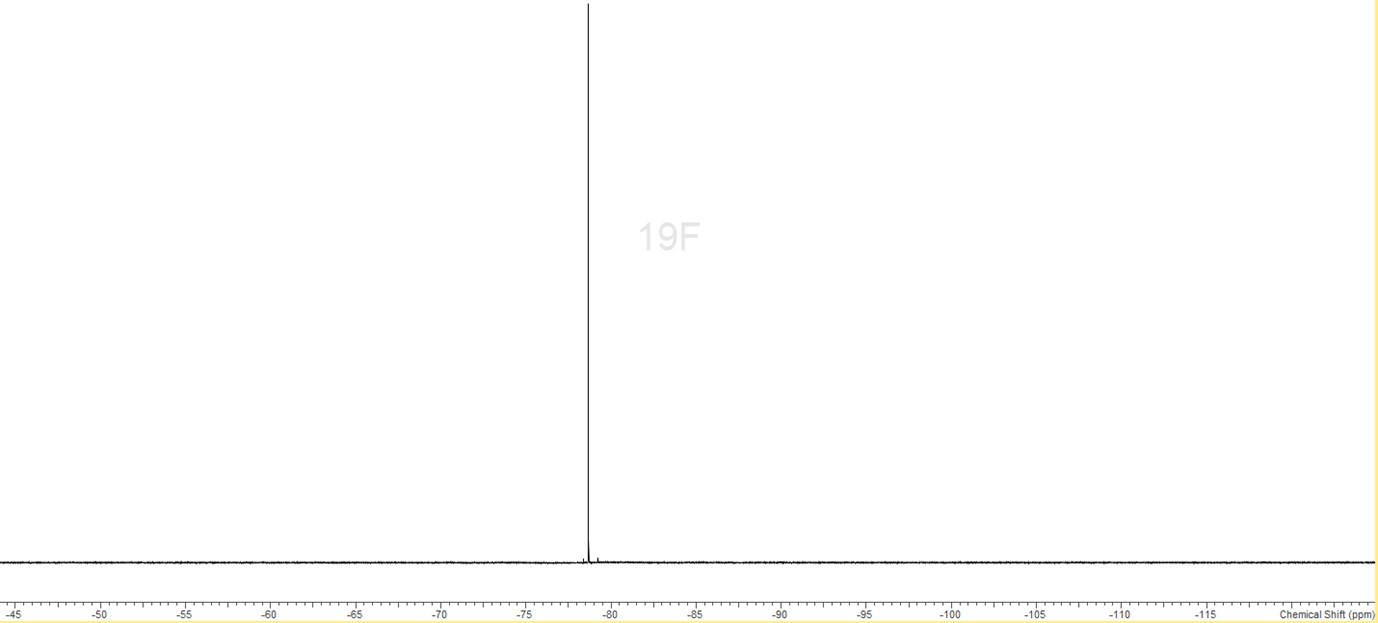 S5.1.3 – 31P{1H} NMR spectrum (298 K, CD3CN) * = unidentified impurity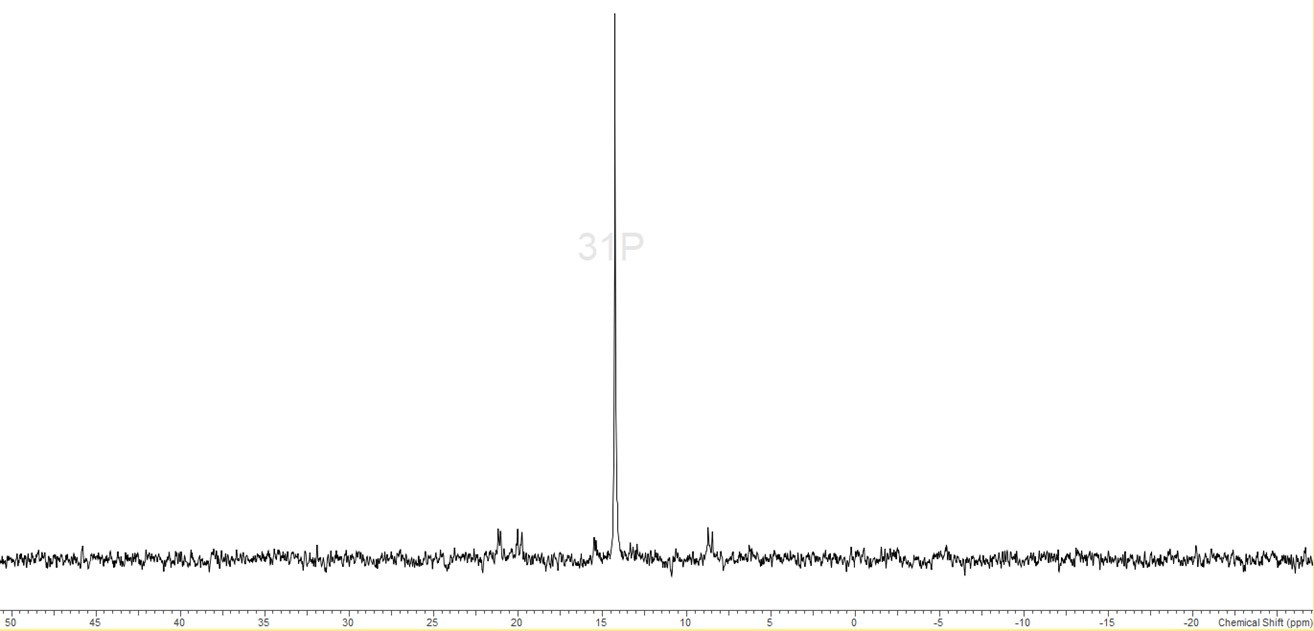 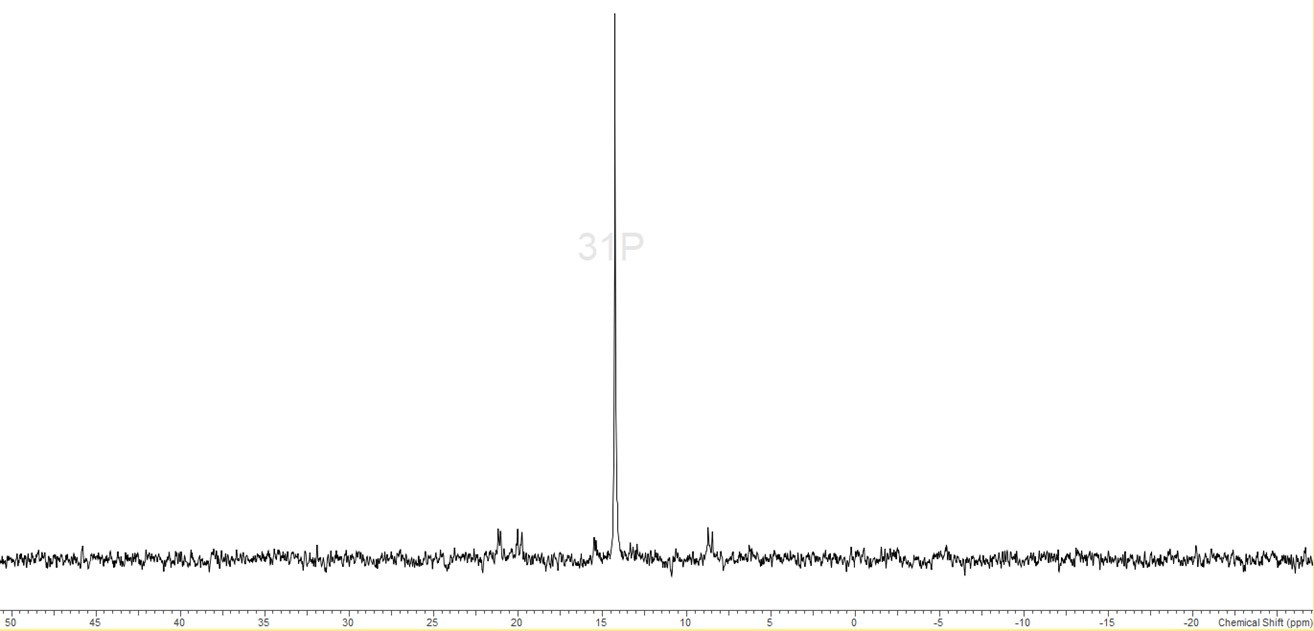 S5.1.4 – 119Sn NMR spectrum (298 K, CD3CN) * = unidentified impurity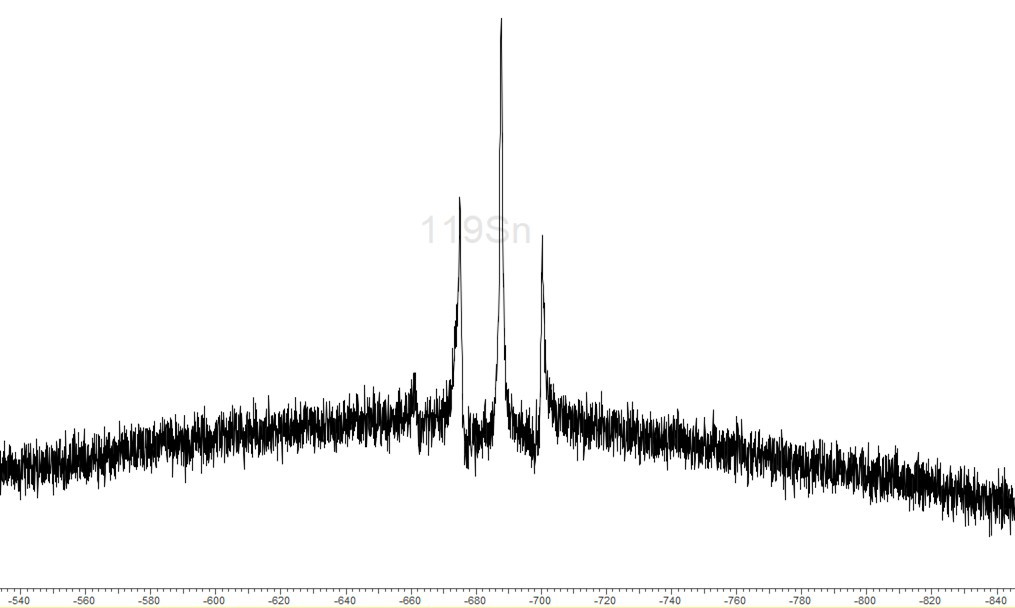 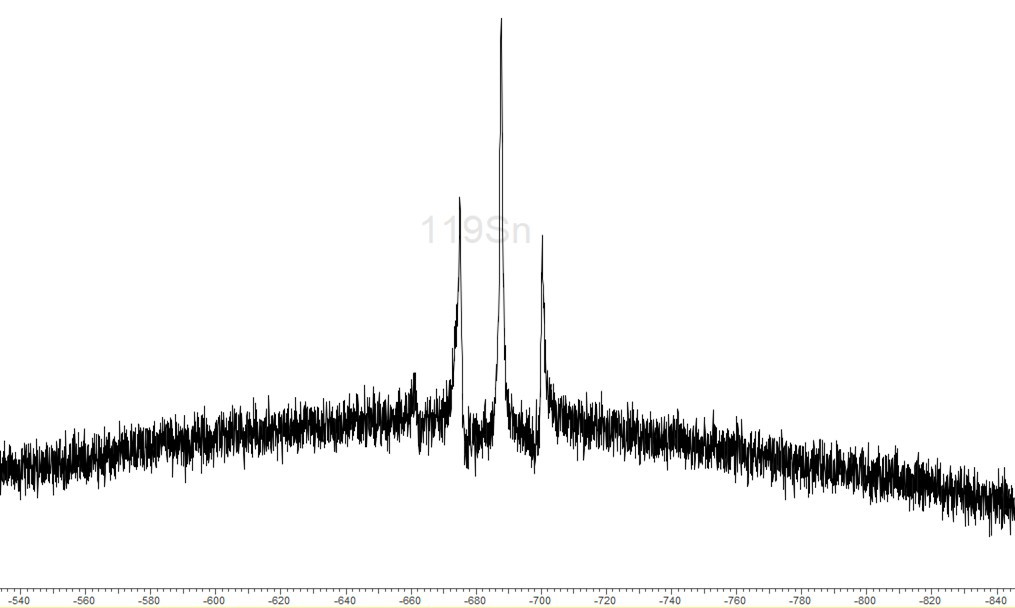 S5.1.5 – IR spectrum (Nujol)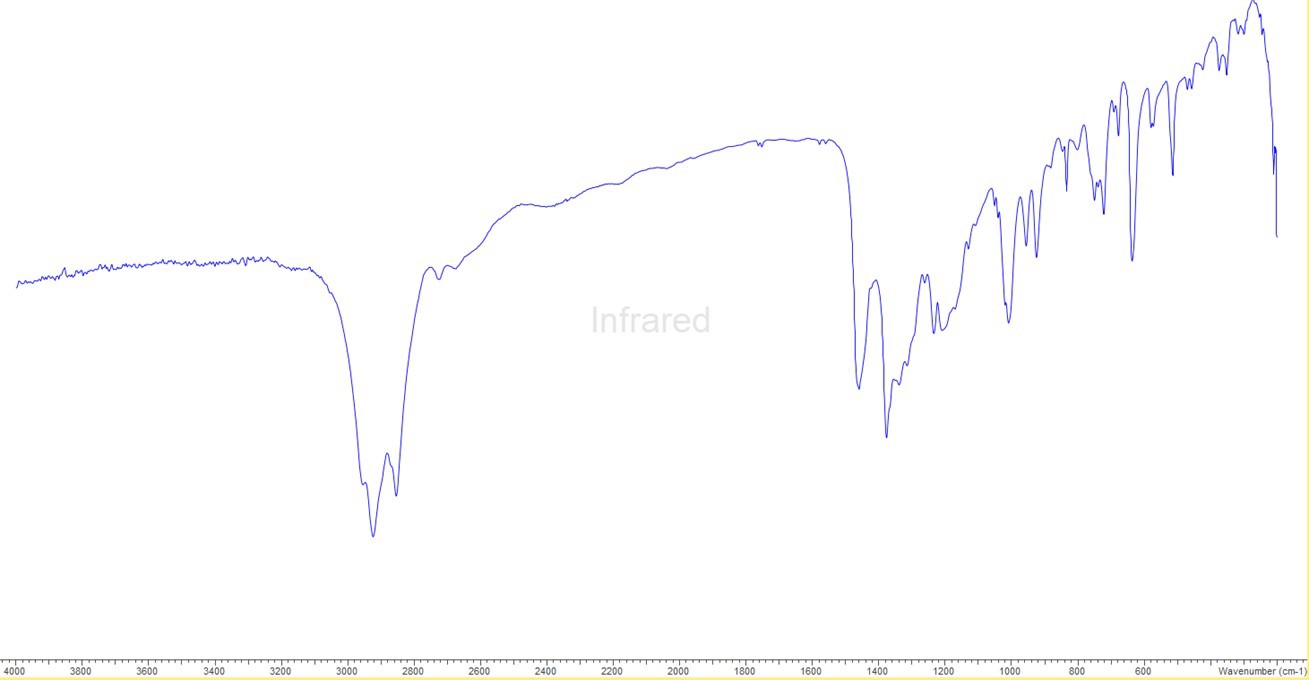 S5.2.0 – [Sn(OTf)2{o-C6H4(AsMe2)2}]S5.2.1 – 1H NMR spectrum (298 K, CD3CN)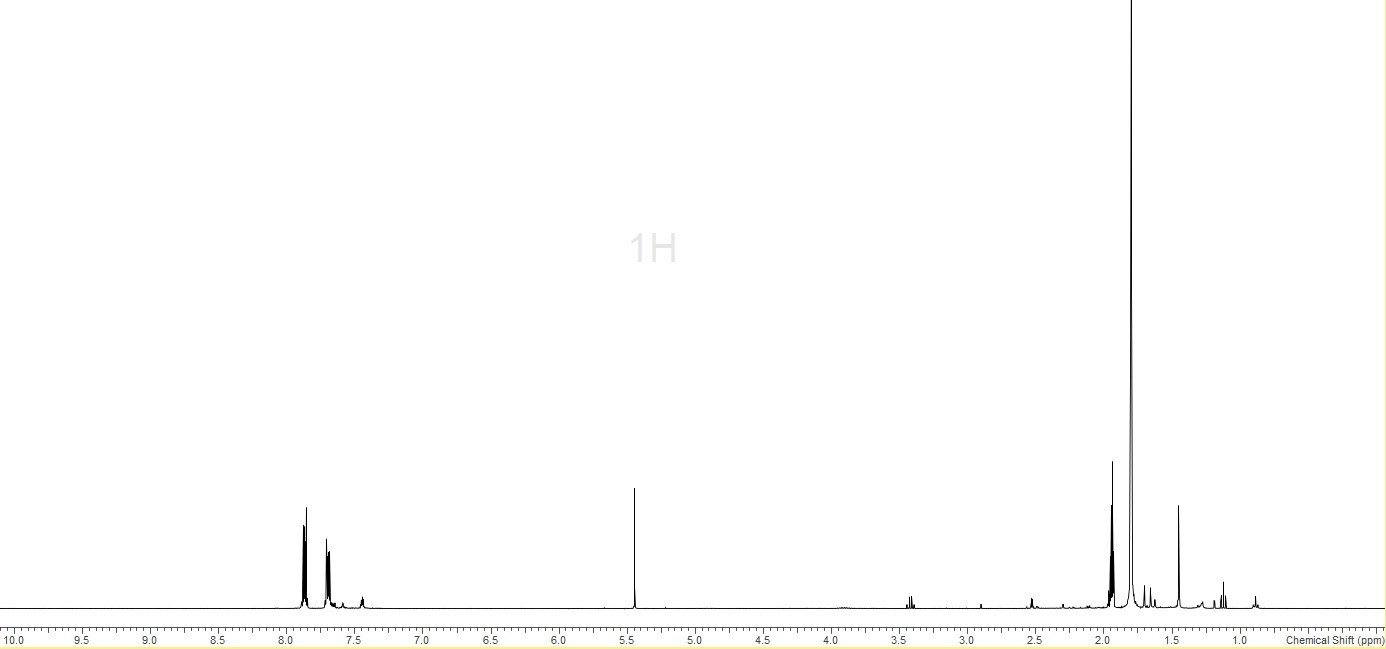 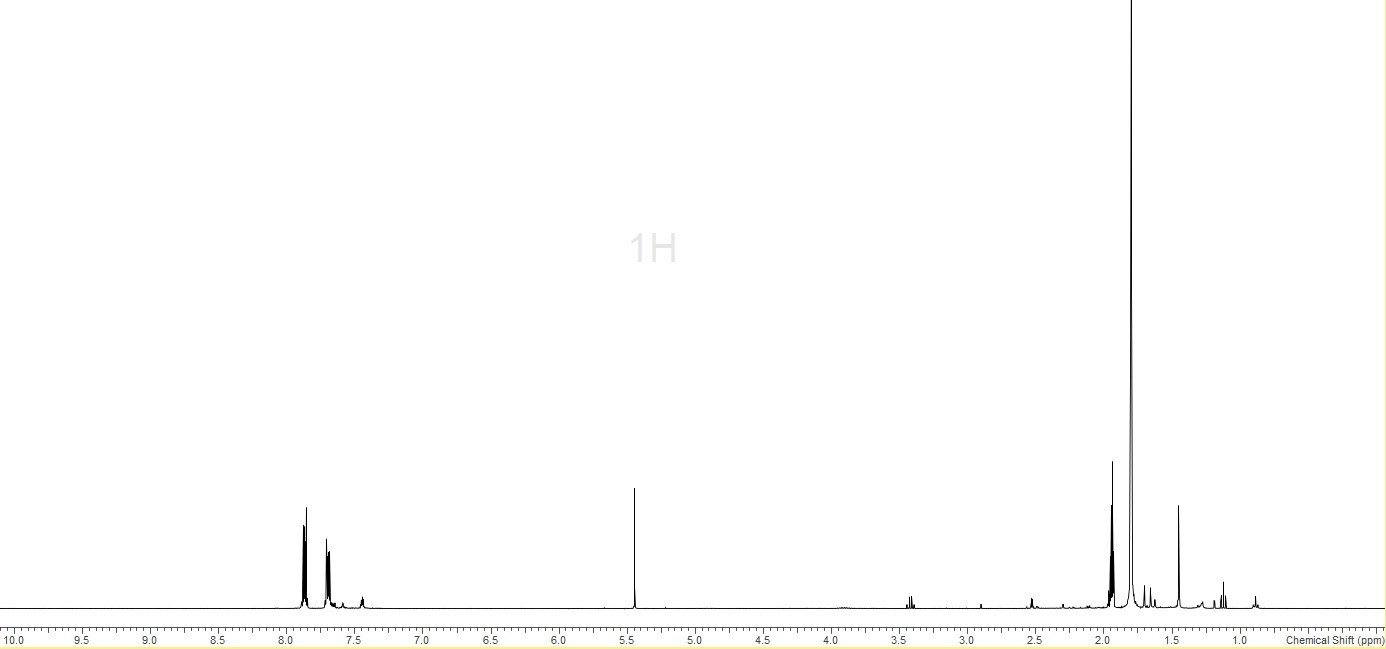 S5.2.2 – 19F{1H} NMR spectrum (298 K, CD3CN)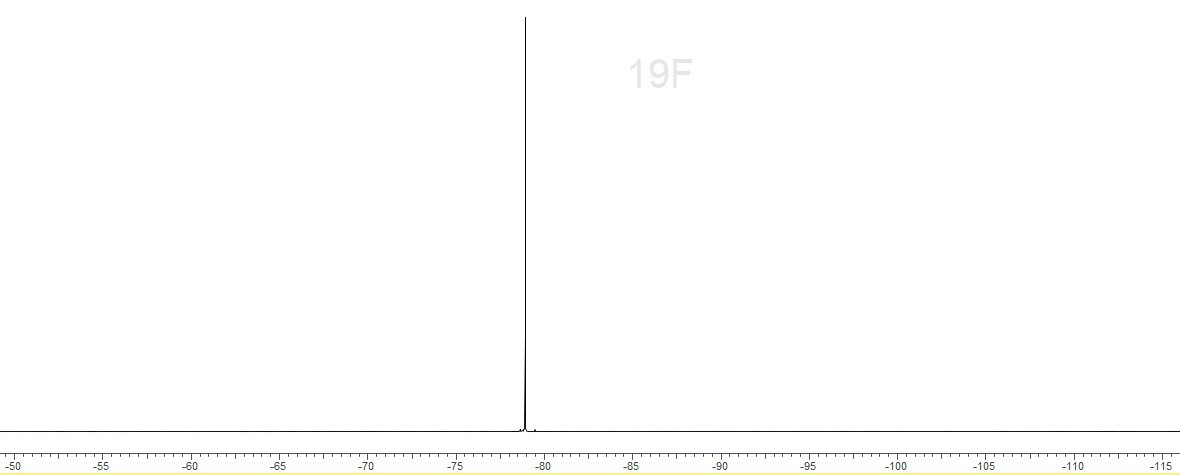 S5.2.3 – 119Sn NMR spectrum (258 K, CD3CN)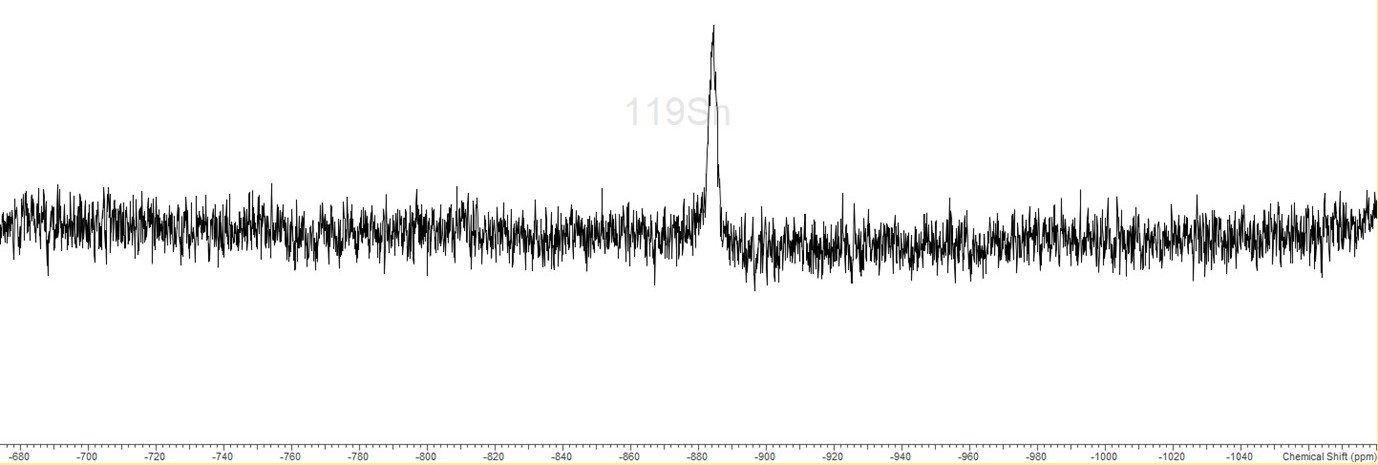 S5.2.4 – IR spectrum (Nujol)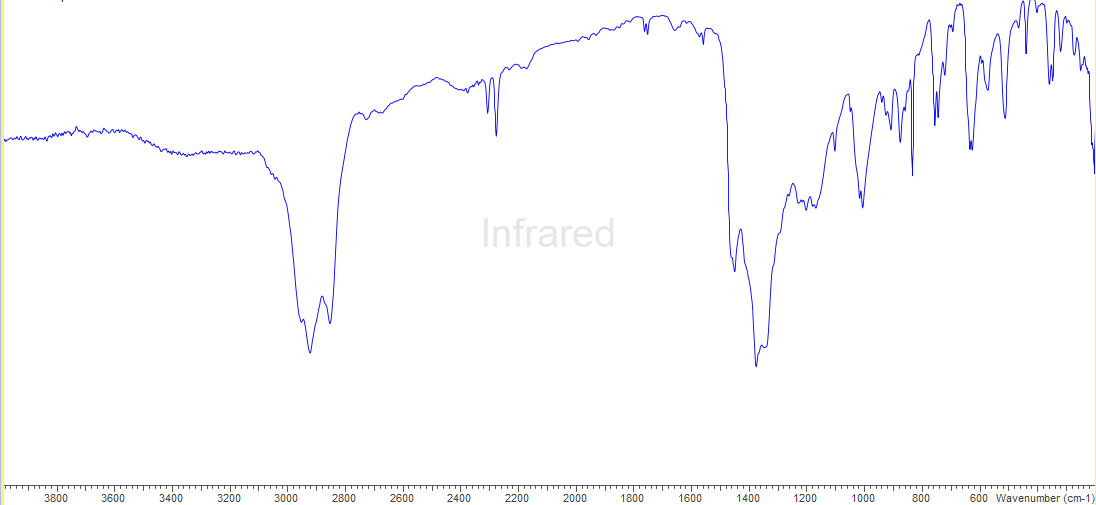 S5.3.0 – [Sn(OTf)2{MeC(CH2PPh2)3}]S5.3.1 – 1H NMR spectrum (298 K, CD3CN)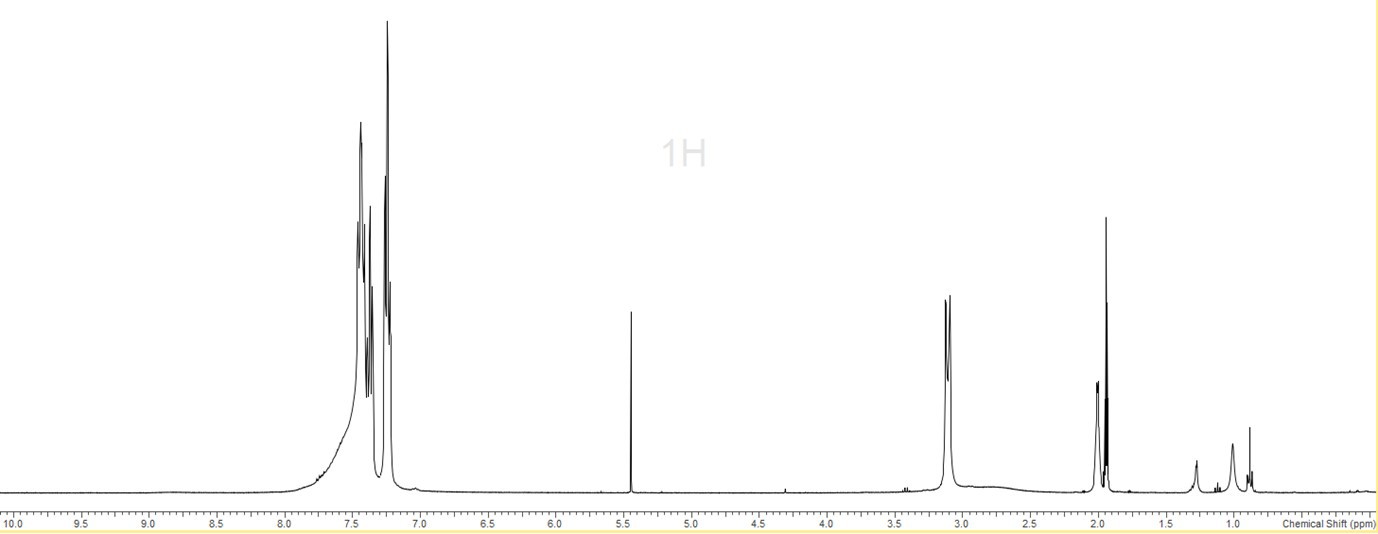 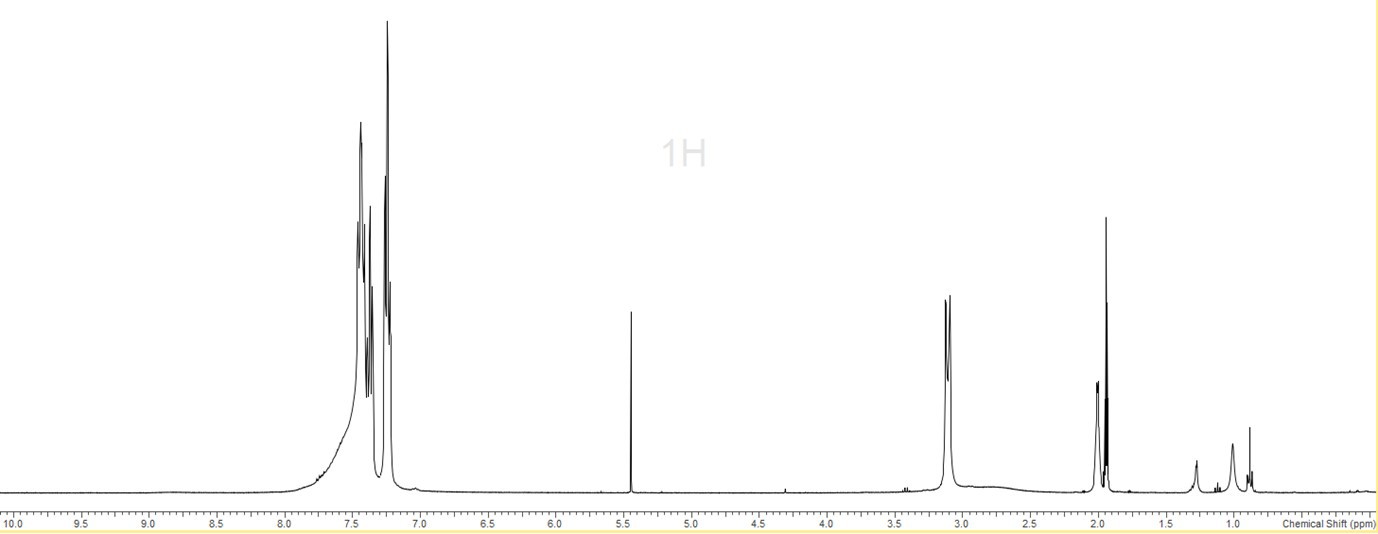 S5.3.2 – 19F{1H} NMR spectrum (298 K, CD3CN)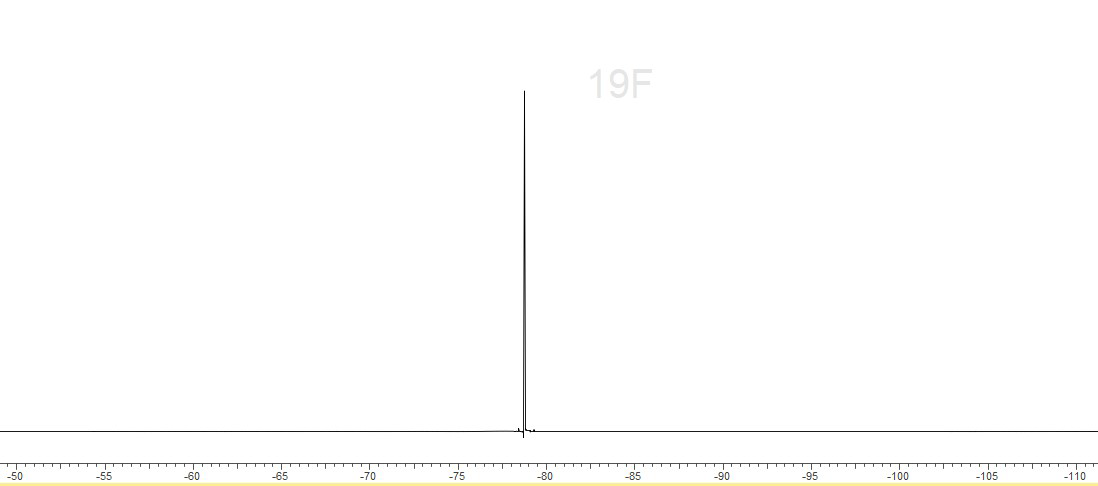 S5.3.3 – 31P{1H} NMR spectrum (298 K, CD3CN) * = unidentified impurityS5.3.4 – 119Sn NMR spectrum (298 K, CD3CN)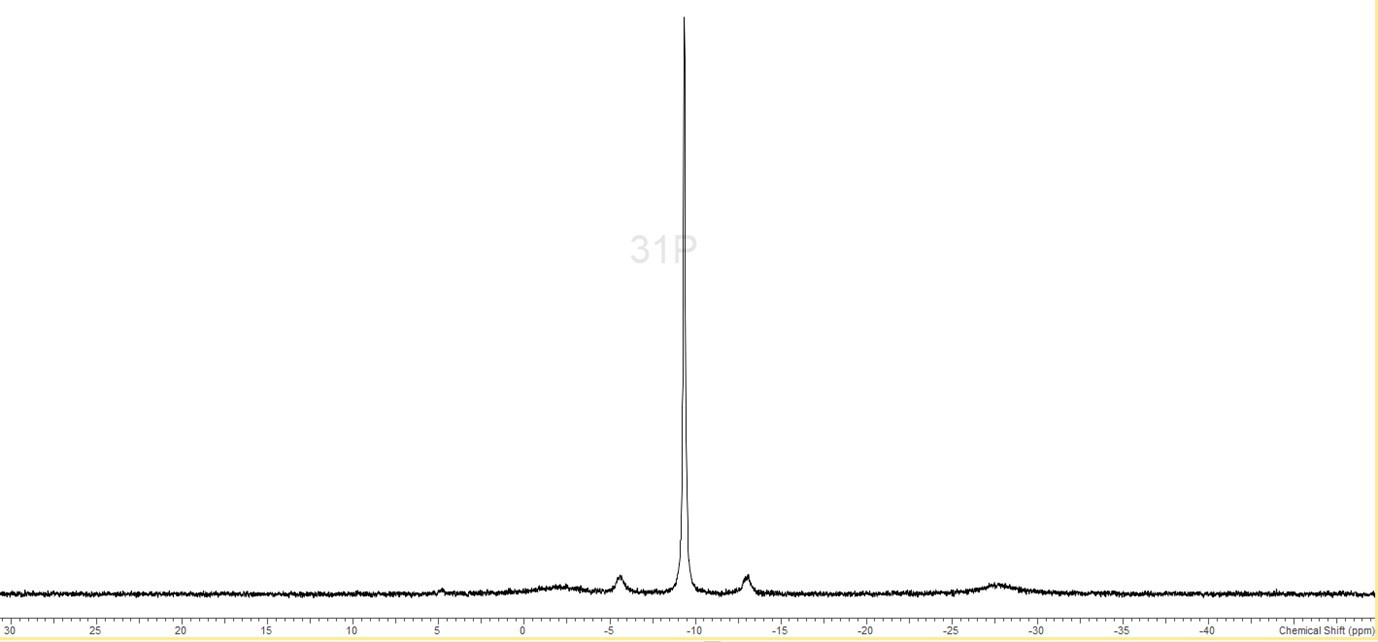 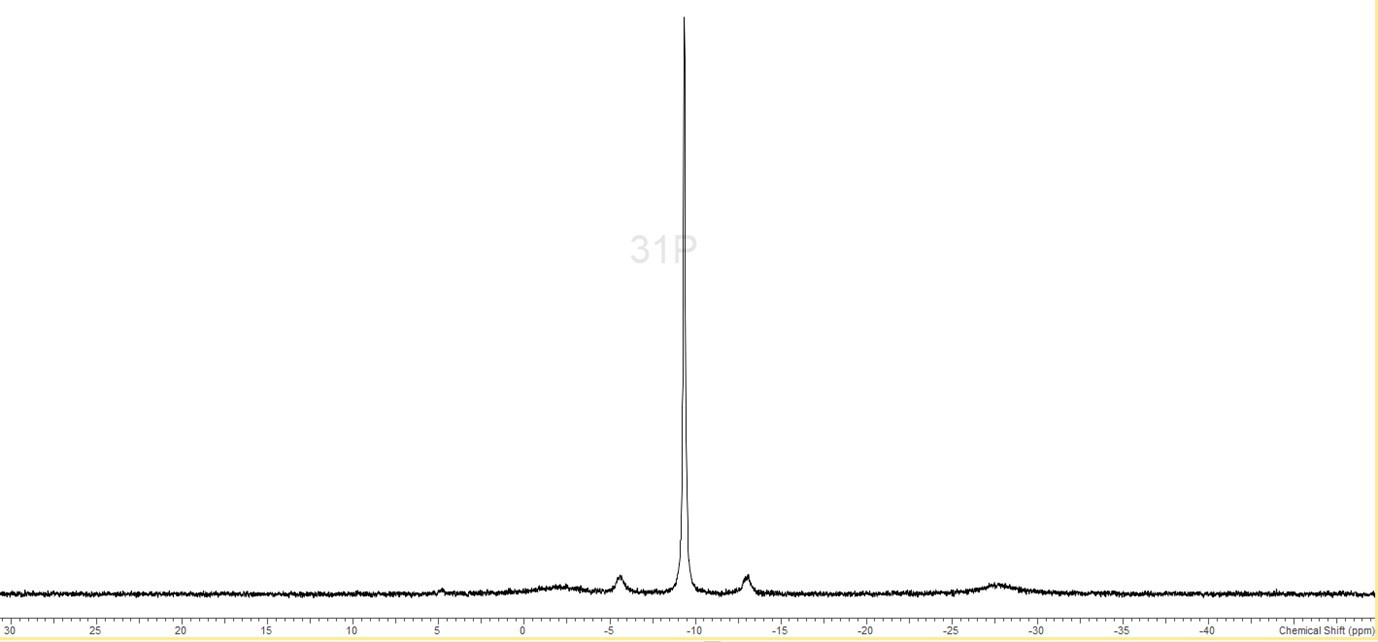 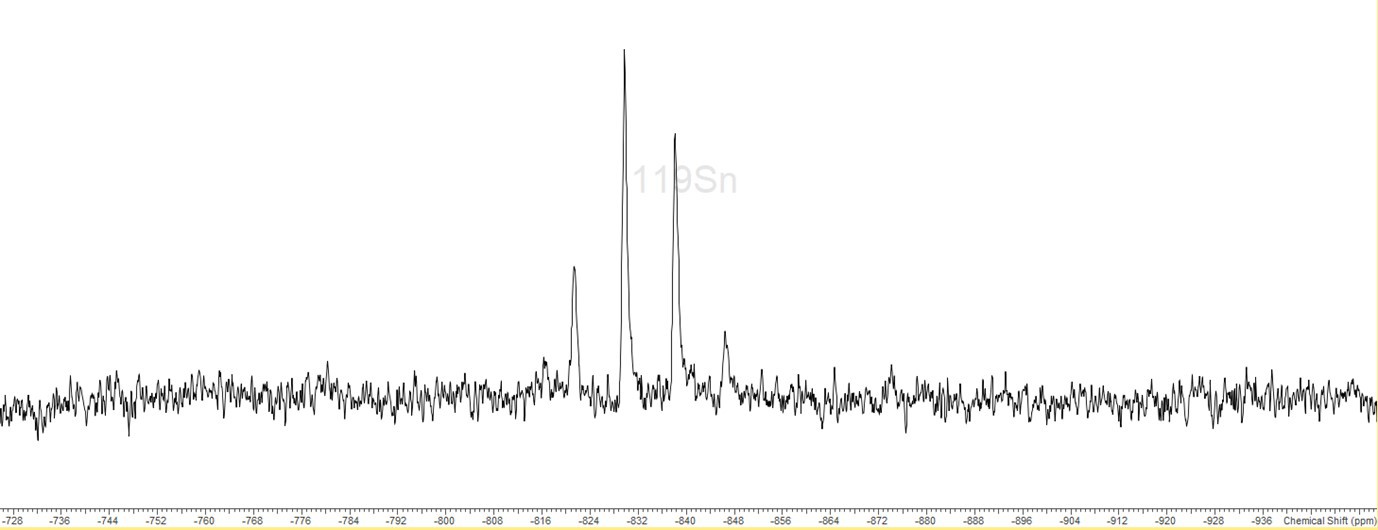 S5.3.5 – IR spectrum (Nujol)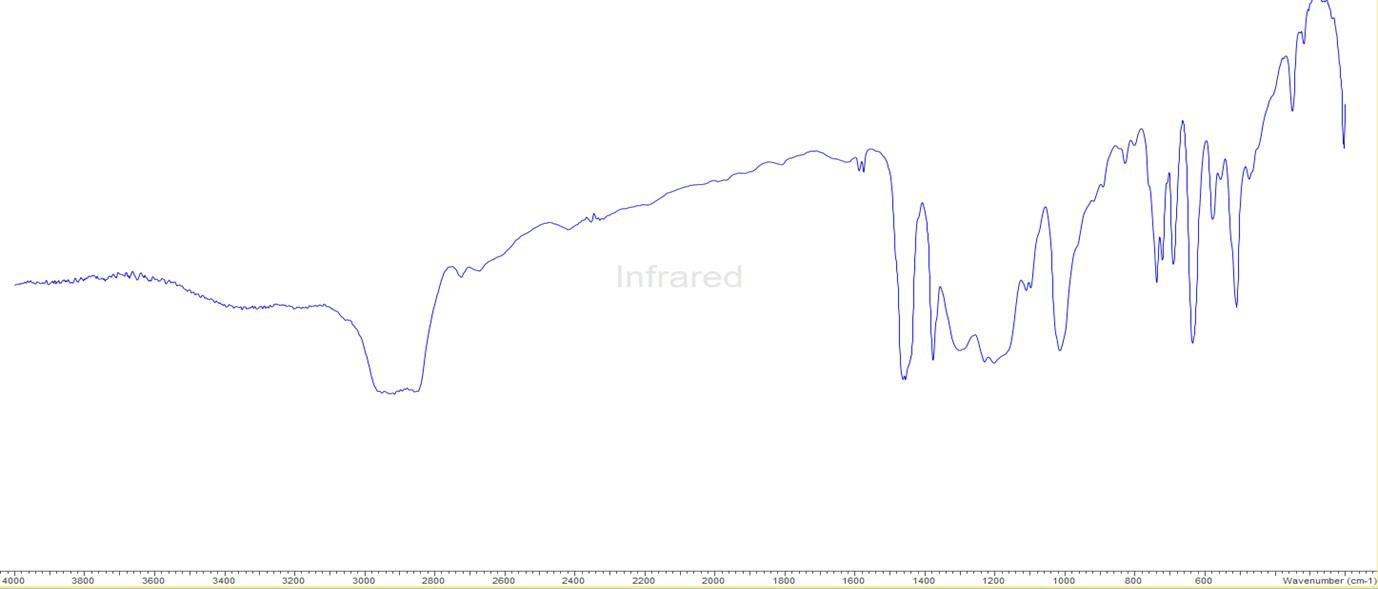 S5.4.0 – [Sn{MeC(CH2PPh2)3}][BArF]2S5.4.1 – 1H NMR Spectrum (298 K, CD3CN)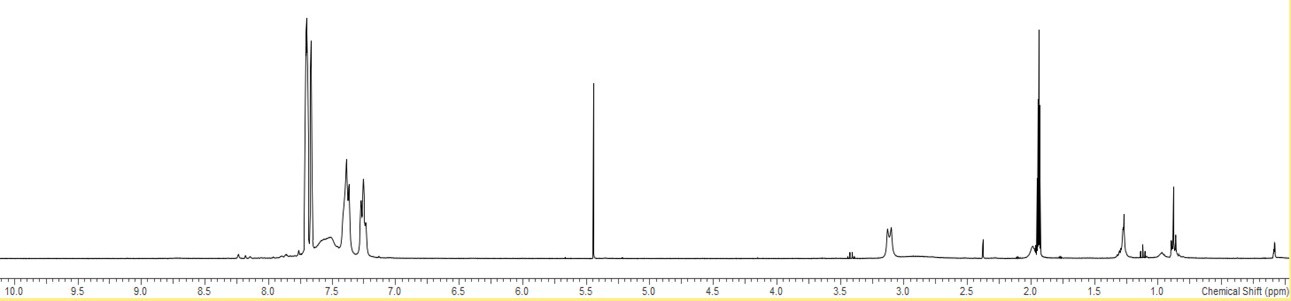 S5.4.2 – 19F{1H} NMR spectrum (298 K, CD3CN)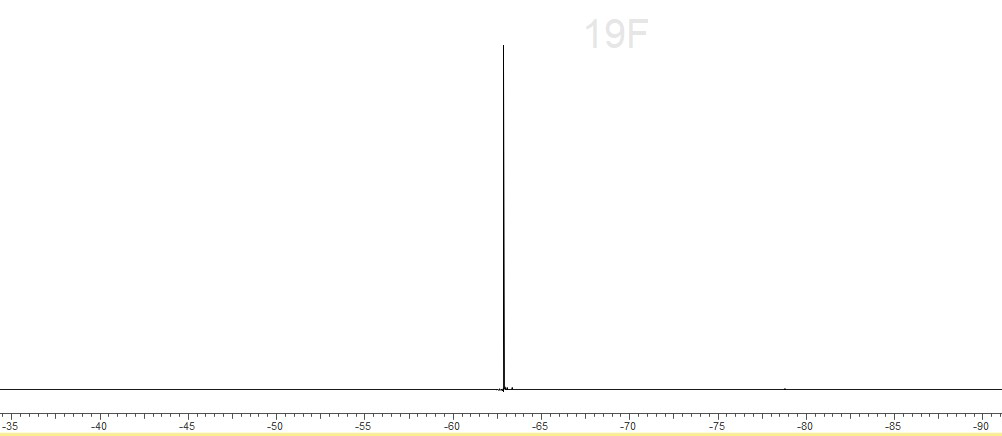 S5.4.3 – 31P{1H} NMR spectrum (298 K, CD3CN)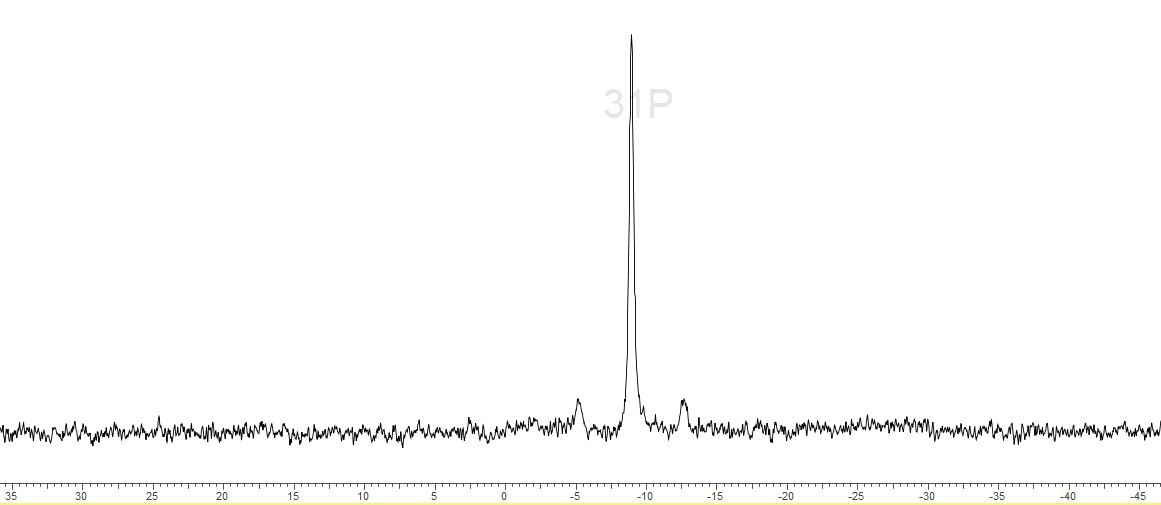 S5.4.4 - 31P{1H} NMR spectrum (258 K, CD3CN) * = unidentified impurity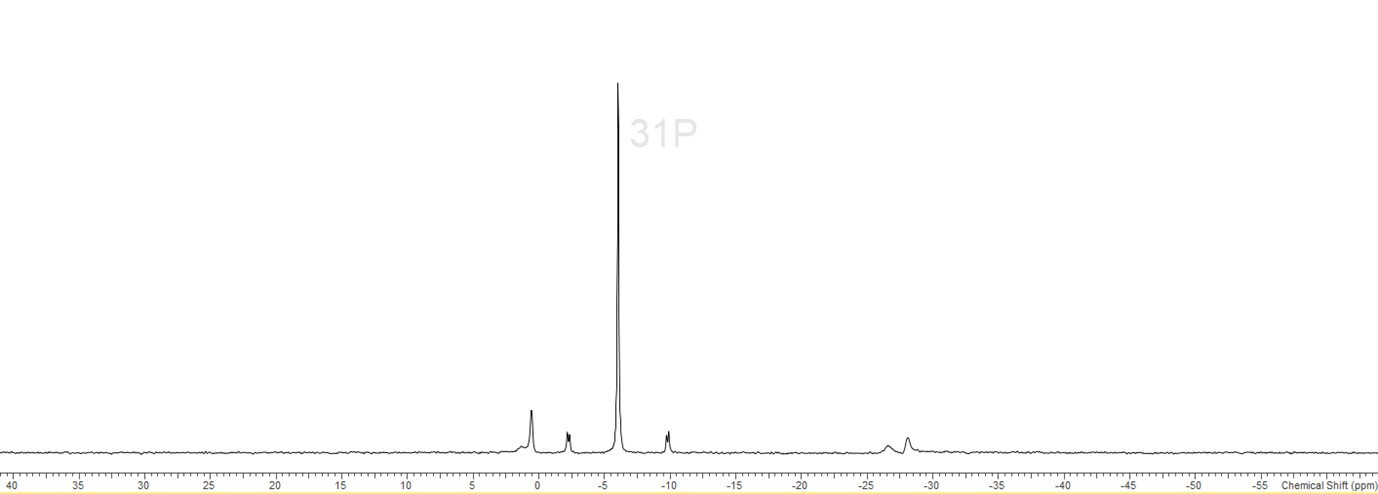 S5.4.5 – 119Sn NMR spectrum (298 K, CD3CN)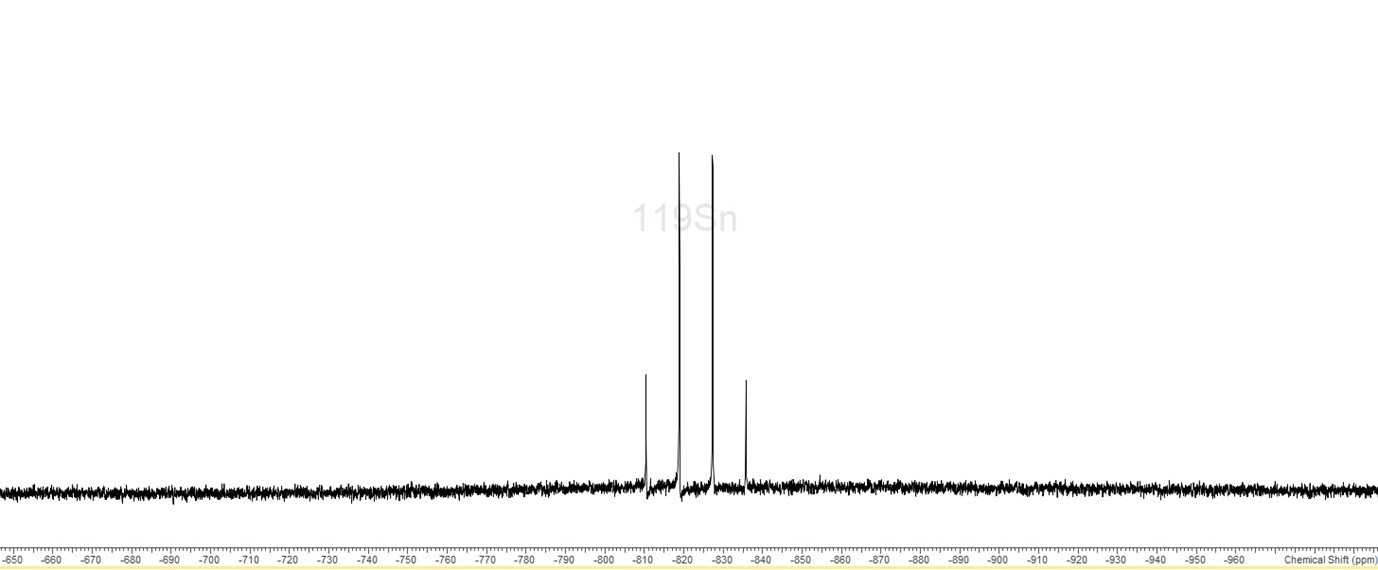 S5.4.6 - 119Sn NMR spectrum (258 K, CD3CN)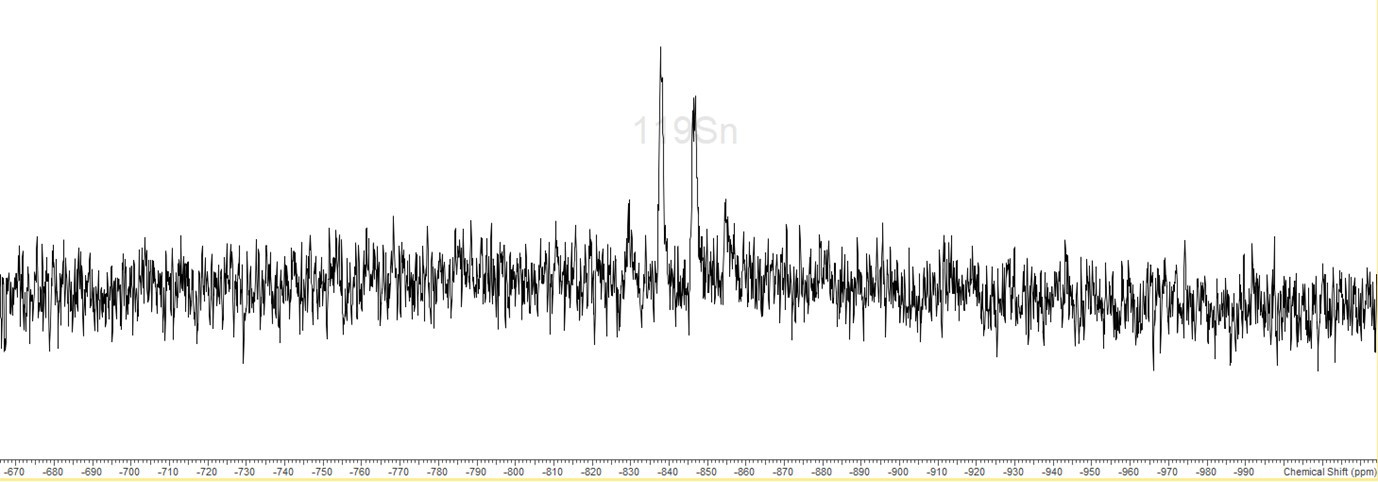 S5.4.7 – IR spectrum (Nujol)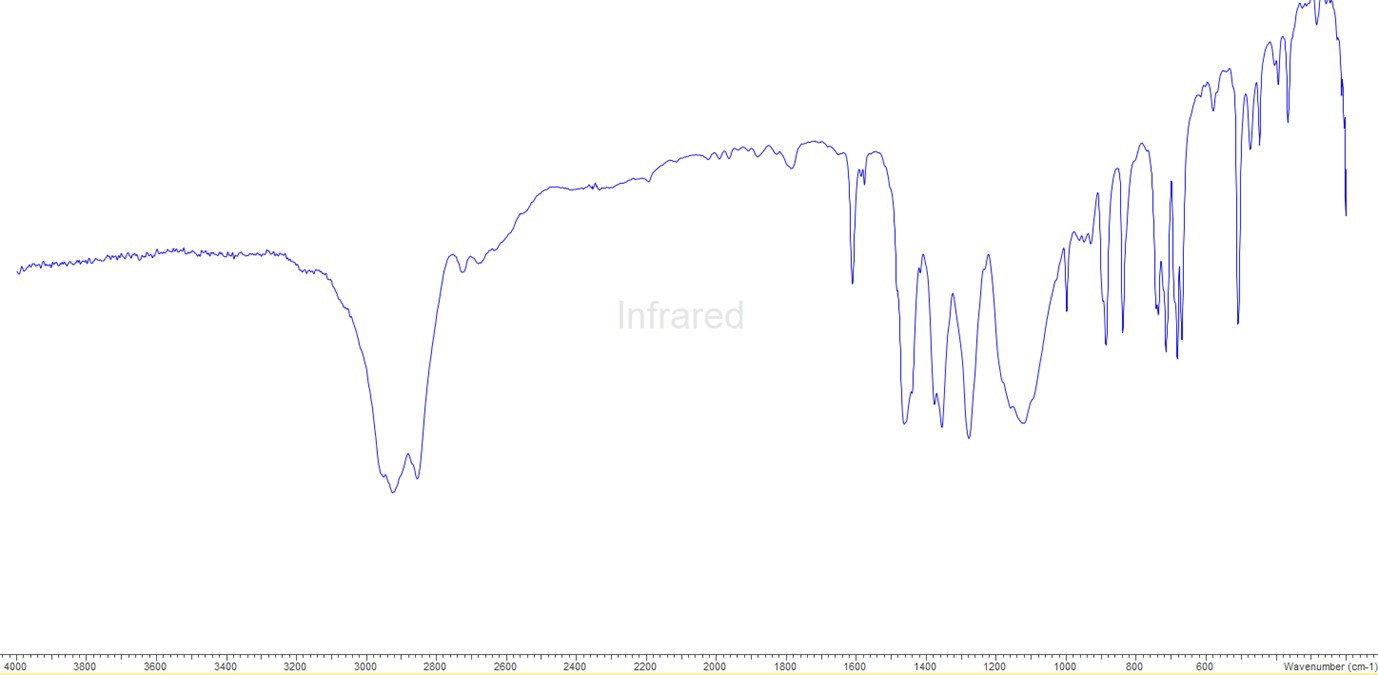 S5.5.0 – [Sn(OTf){PhP(CH2CH2PPh2)2}][OTf]S5.5.1 – 1H NMR spectrum (298 K, CD3CN)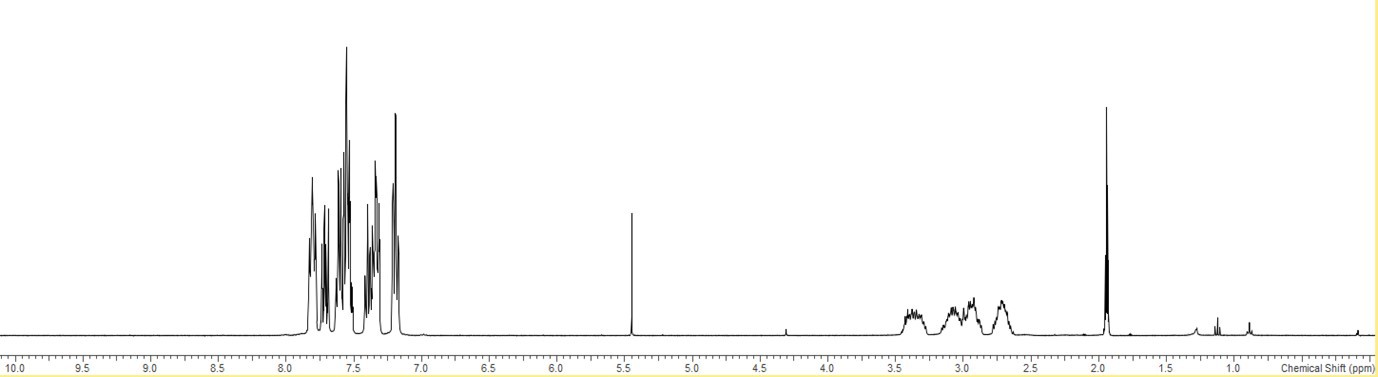 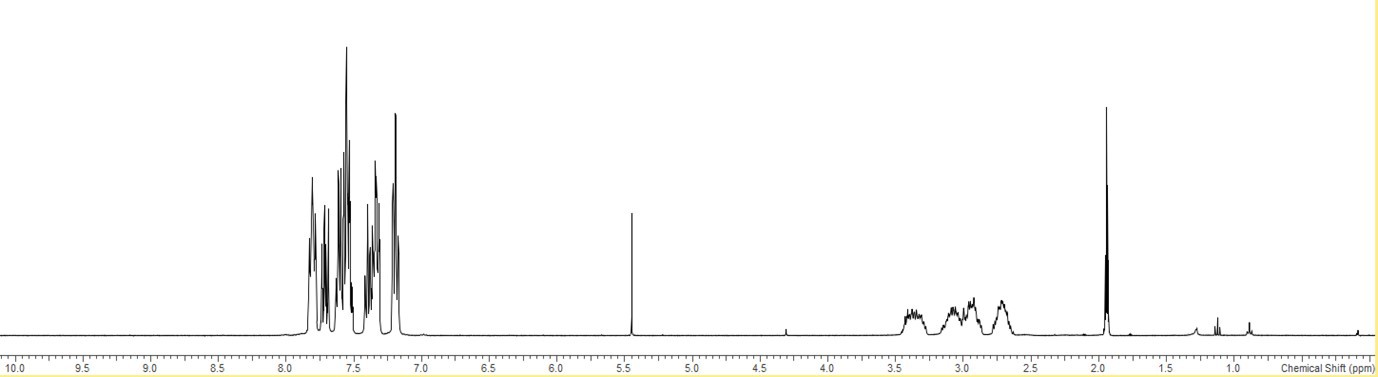 S5.5.2 – 19F{1H} NMR spectrum (298 K, CD3CN)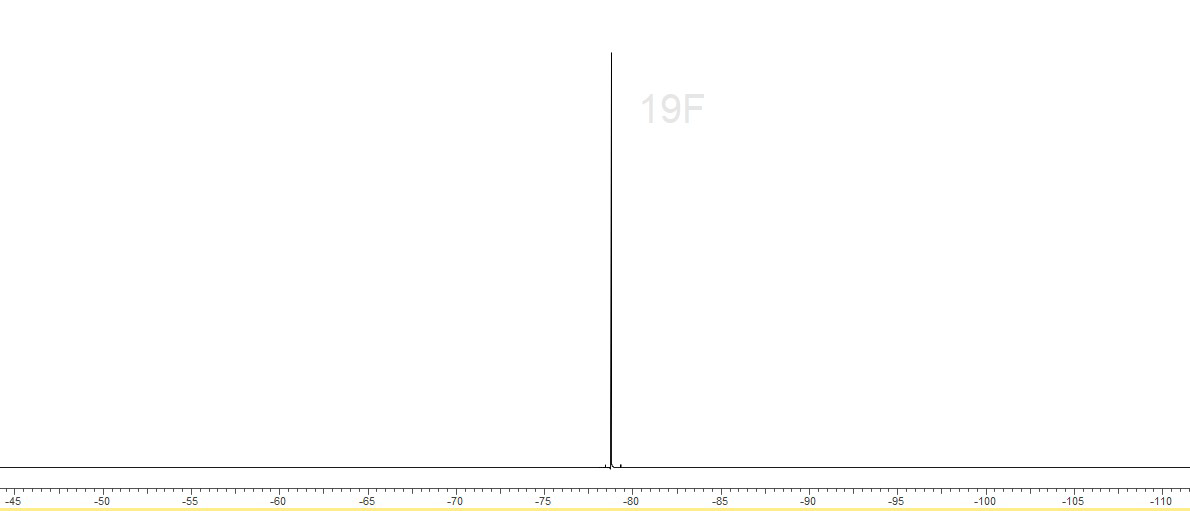 S5.5.3 – 31P{1H} NMR spectrum (298 K, CD3CN)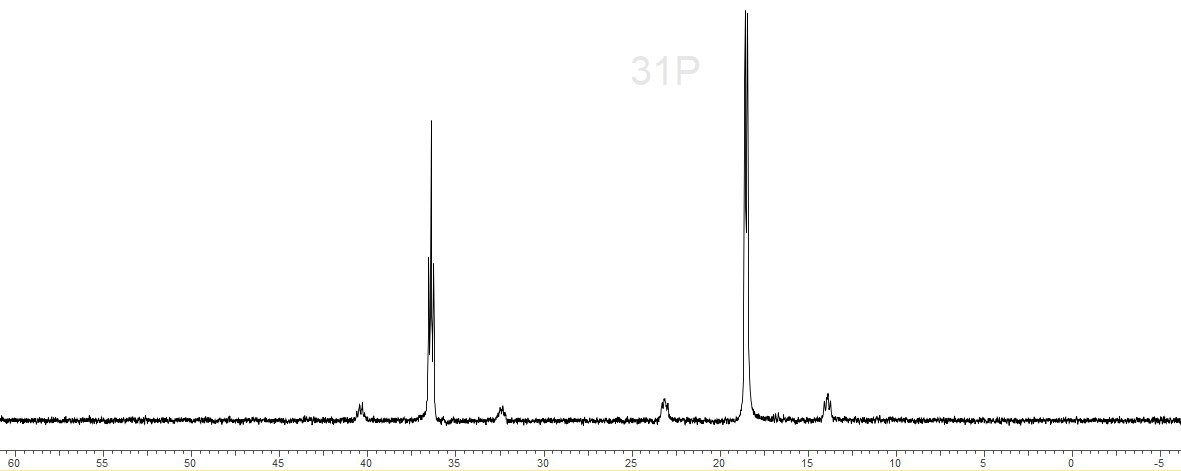 S5.5.4 – 119Sn NMR spectrum (298 K, CD3CN)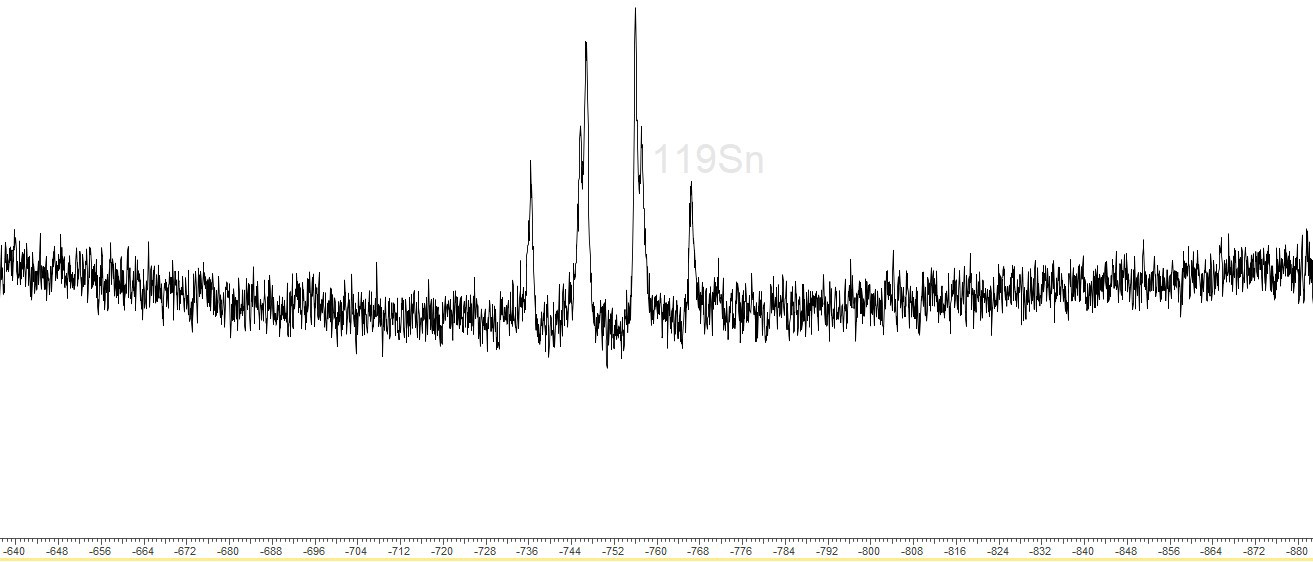 S5.5.5 – IR spectrum (Nujol)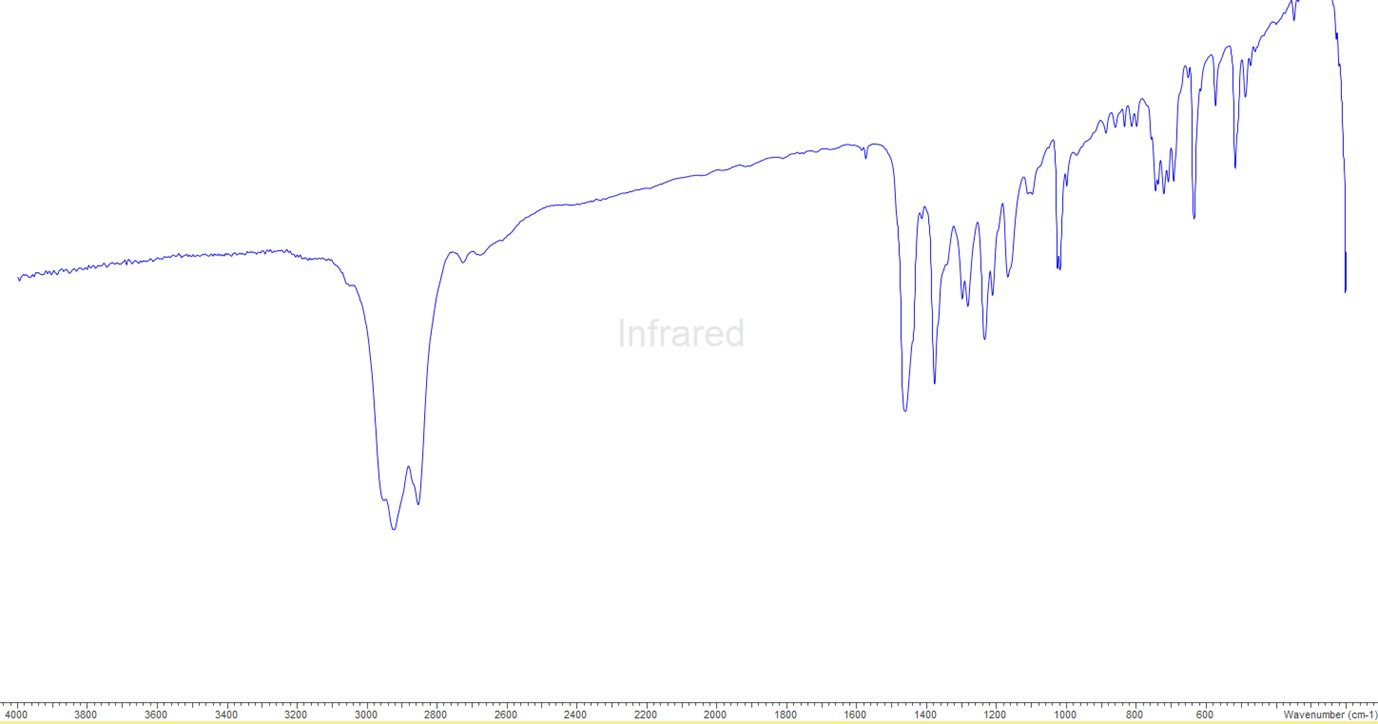 S5.6.0 – [Sn(OTf)2{MeC(CH2AsMe2)3}]S5.6.1 – 1H NMR spectrum (298 K, CD3CN)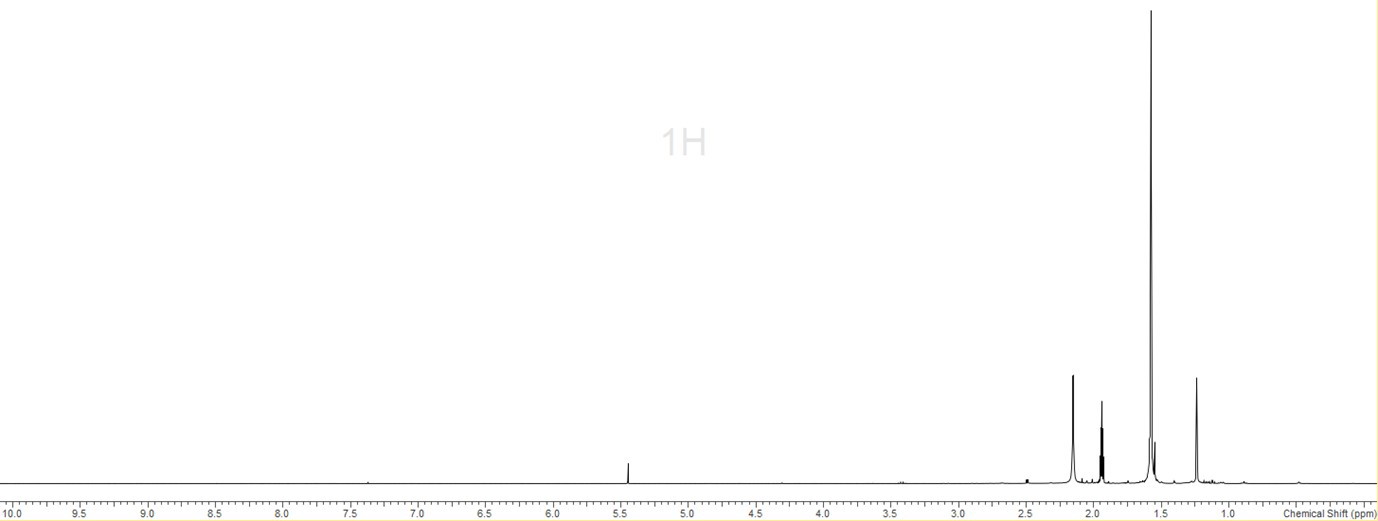 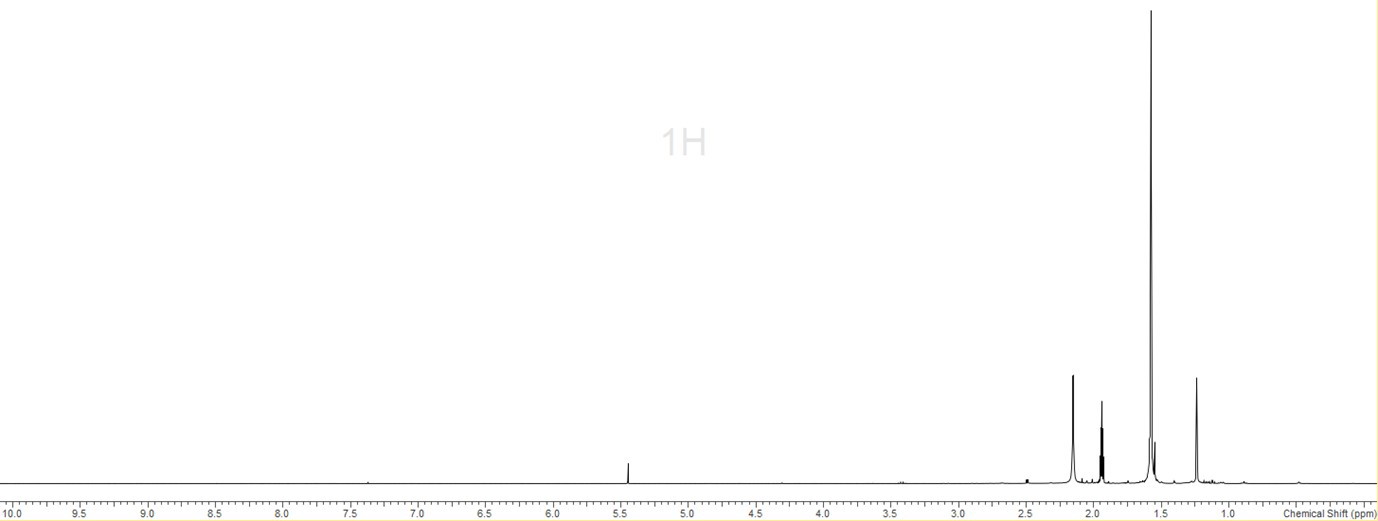 S5.6.2 – 19F{1H} NMR spectrum (298 K, CD3CN)S5.6.3 – 119Sn NMR spectrum (258 K, CD3CN)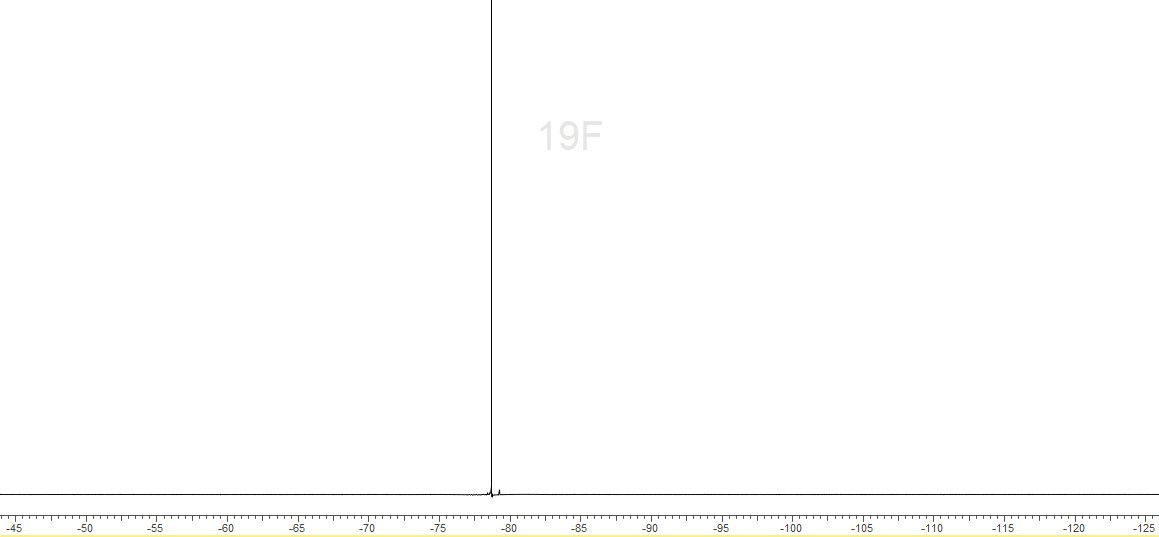 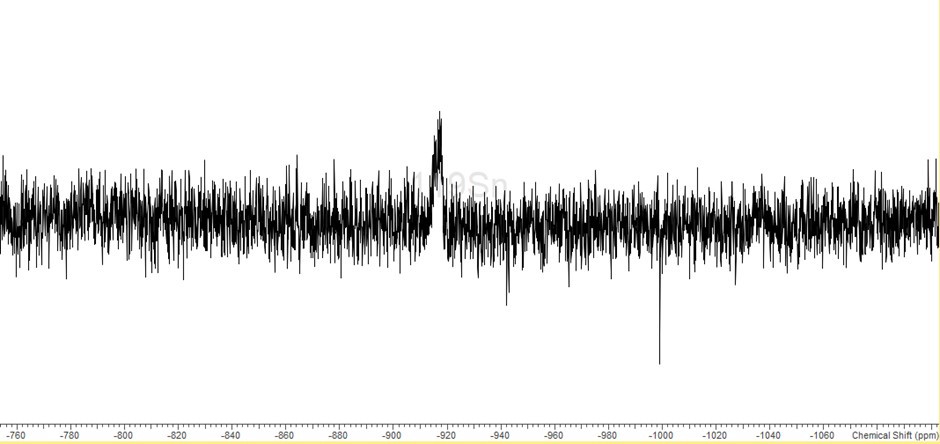 S5.6.4 – IR spectrum (Nujol)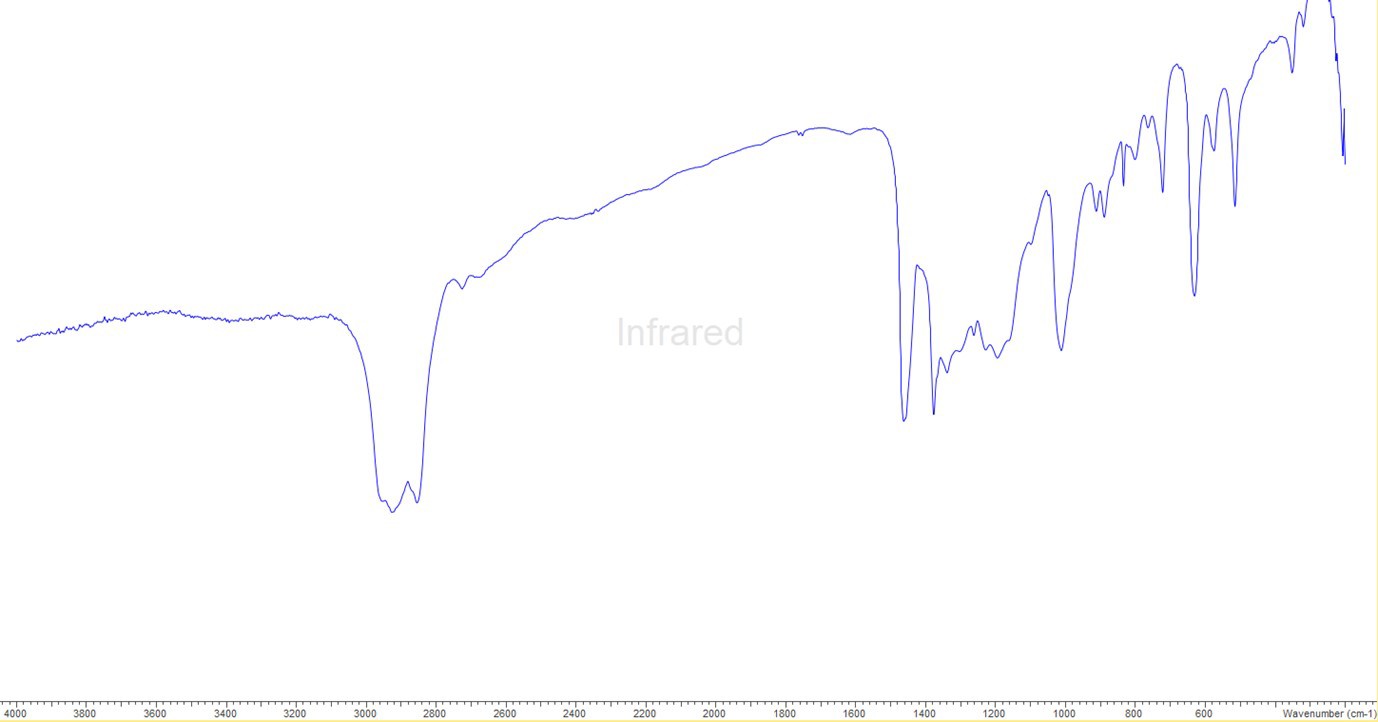 .7.0 - [Sn(OTf){P(CH2CH2PPh2)3}][OTf]S5.7.1 – 1H NMR spectrum (298 K, CD3CN)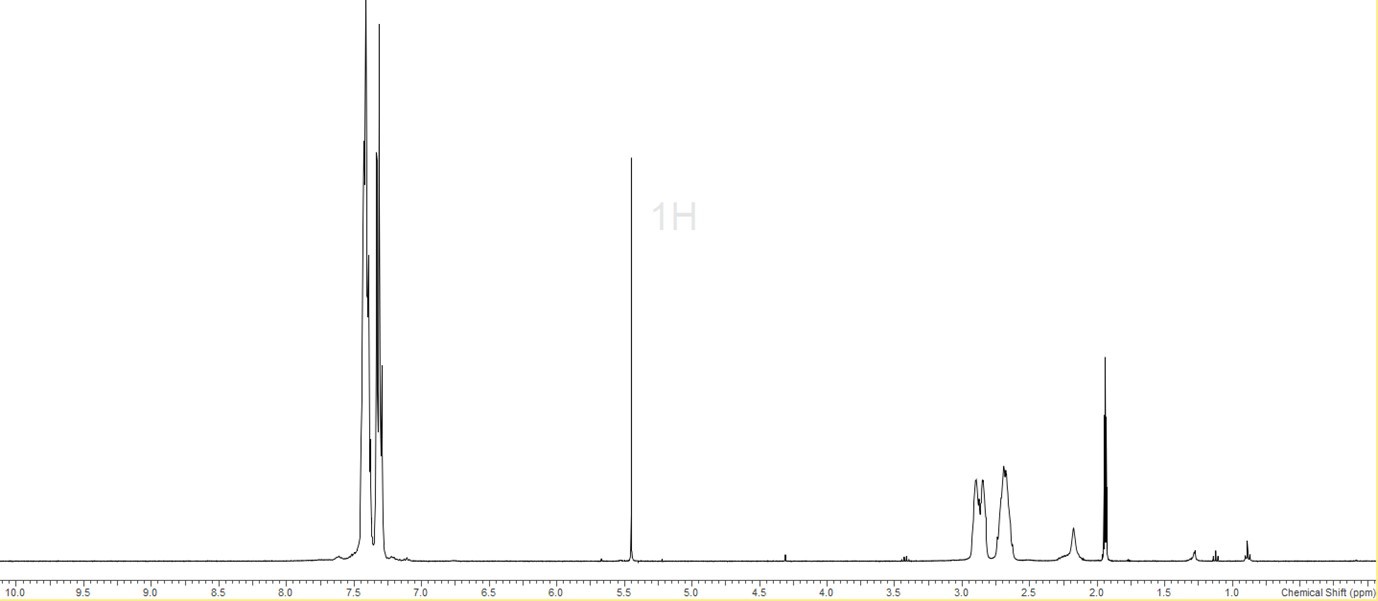 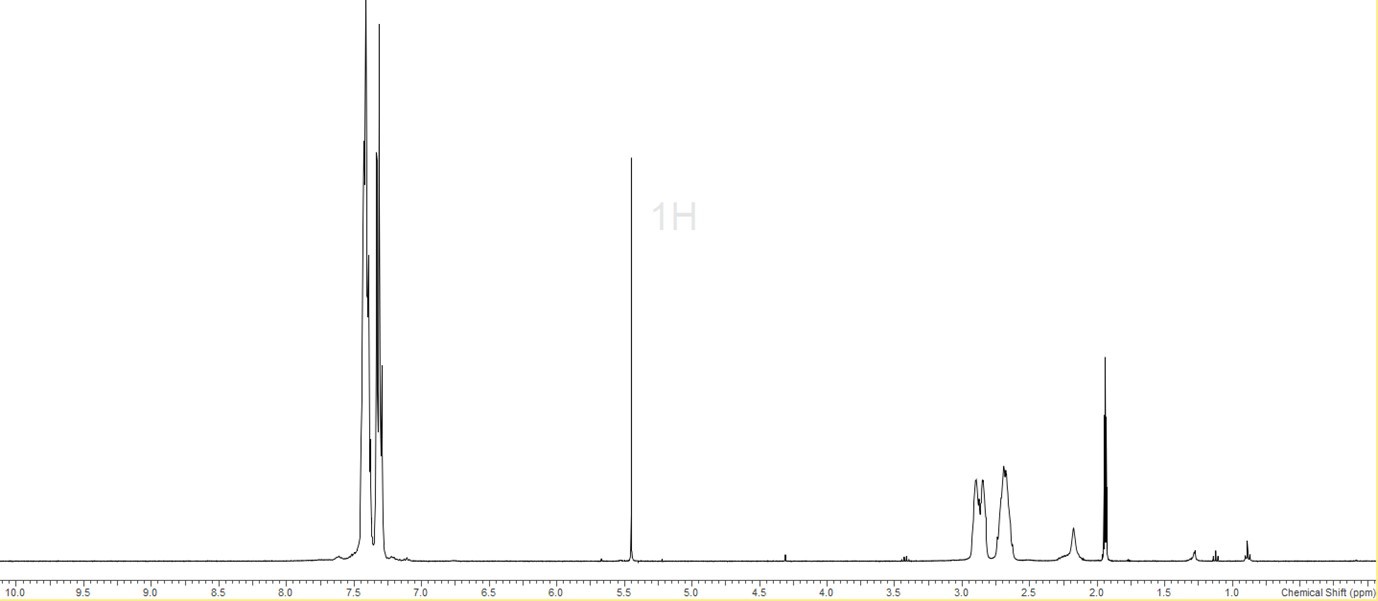 S5.7.2 – 19F{1H} NMR spectrum (298 K, CD3CN)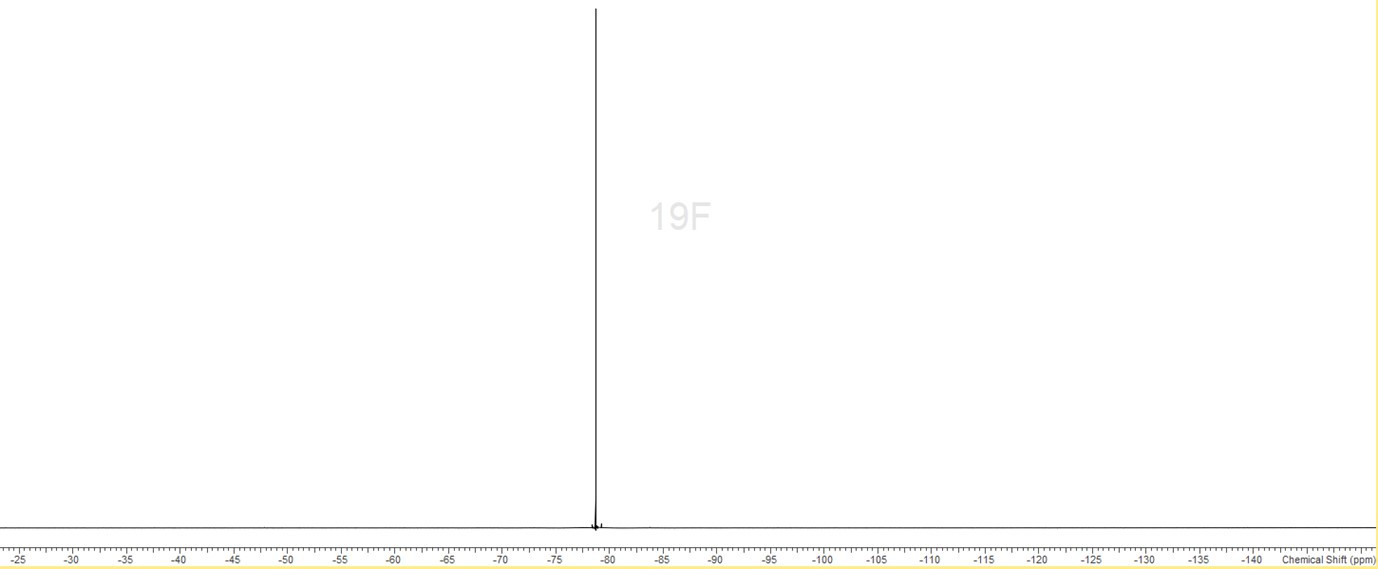 S5.7.3 – 31P{1H} NMR spectrum (298 K, CD3CN) * = minor hydrolysis product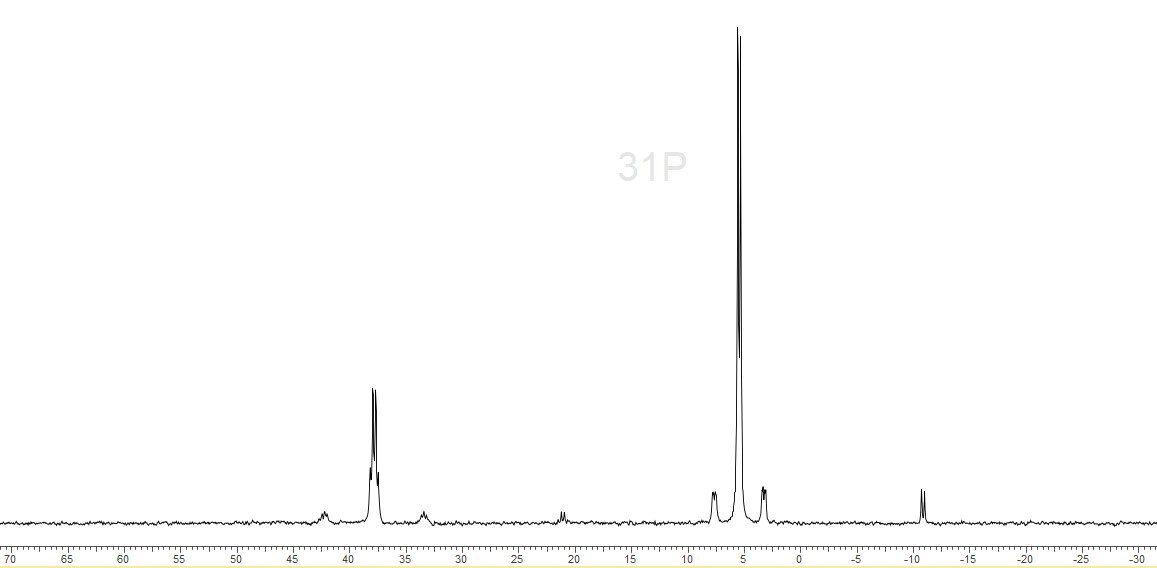 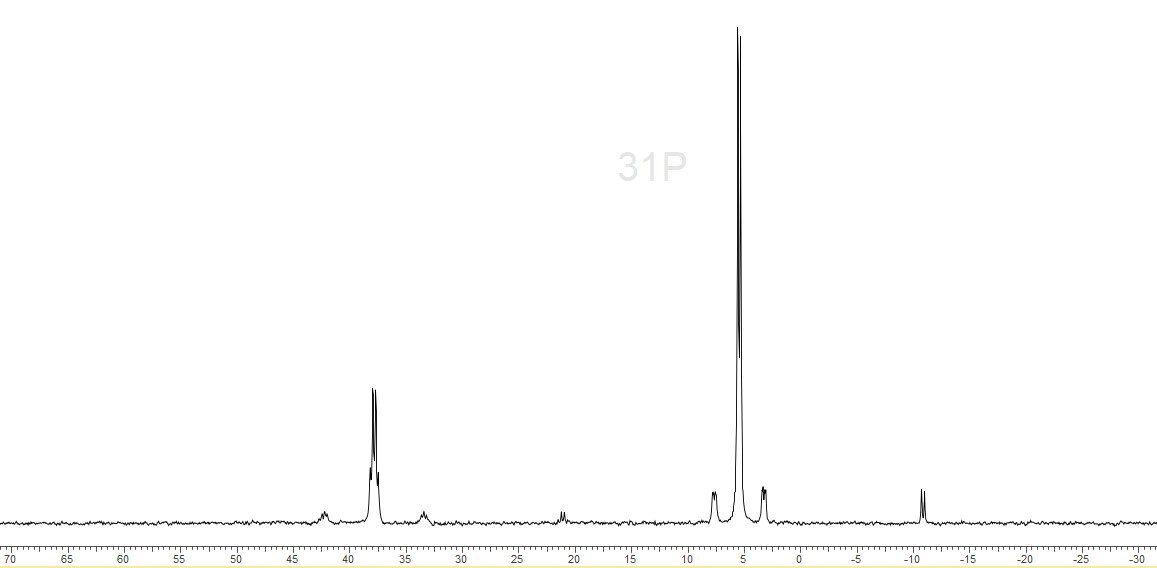 S5.7.4 – 31P{1H} NMR spectrum (258 K, CD3CN)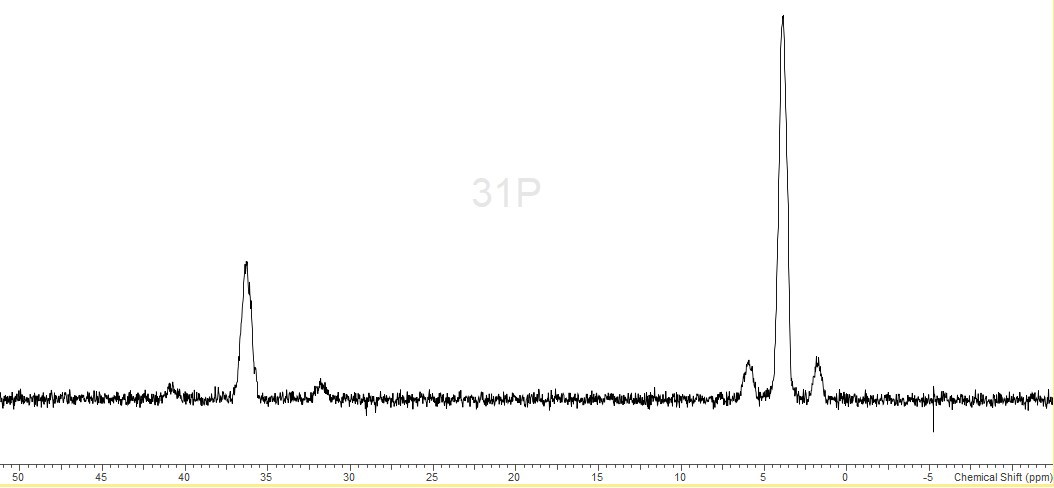 S5.7.5 – 31P{1H} NMR spectrum (298 K, CD2Cl2)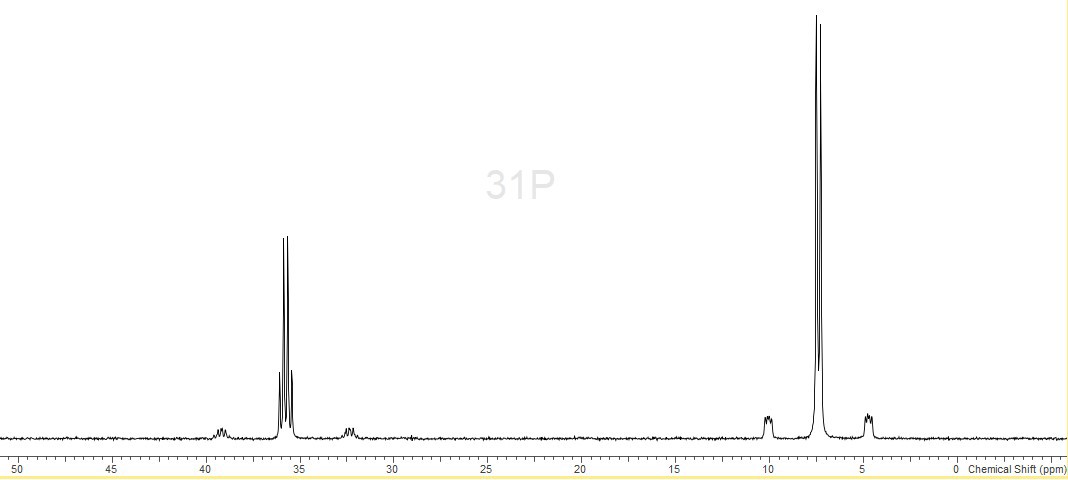 S5.7.6 – 31P{1H} NMR spectrum (208 K, CD2Cl2) * = minor hydrolysis productS5.7.7 – 119Sn NMR spectrum (298 K, CD3CN)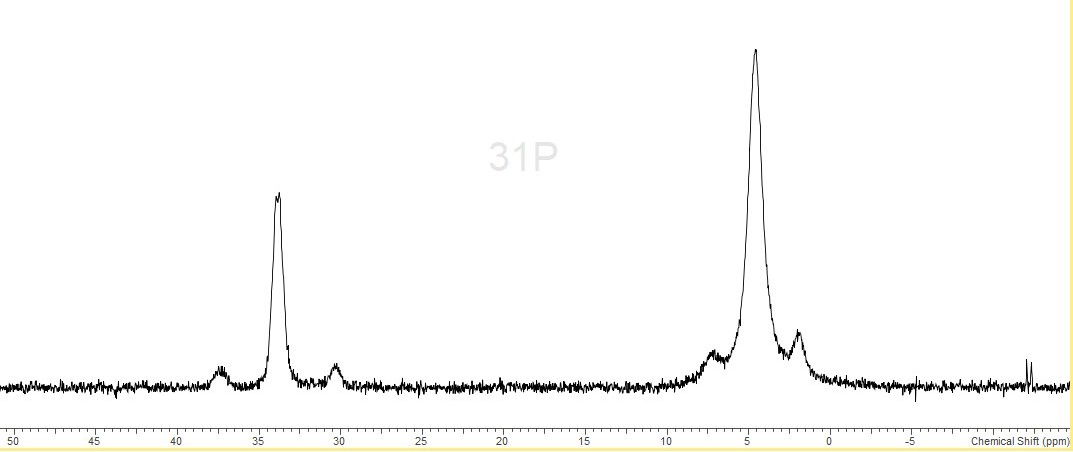 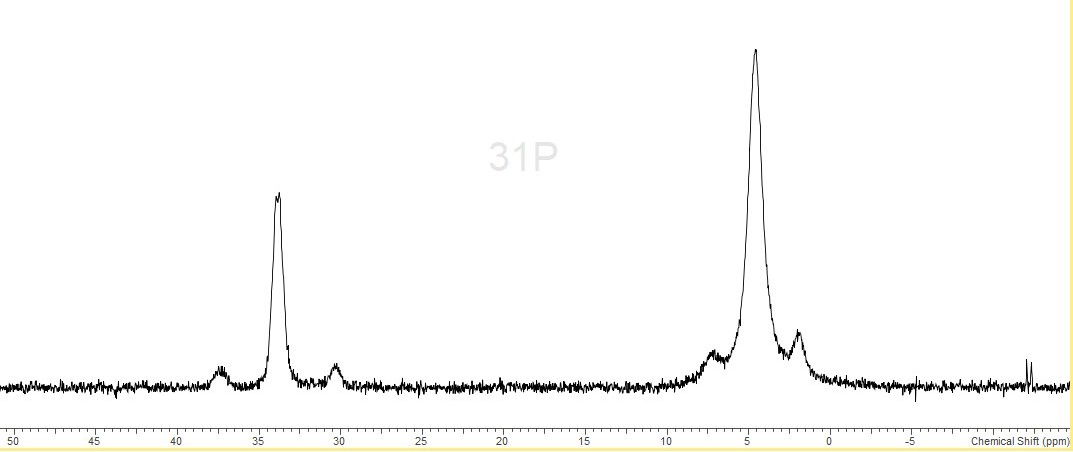 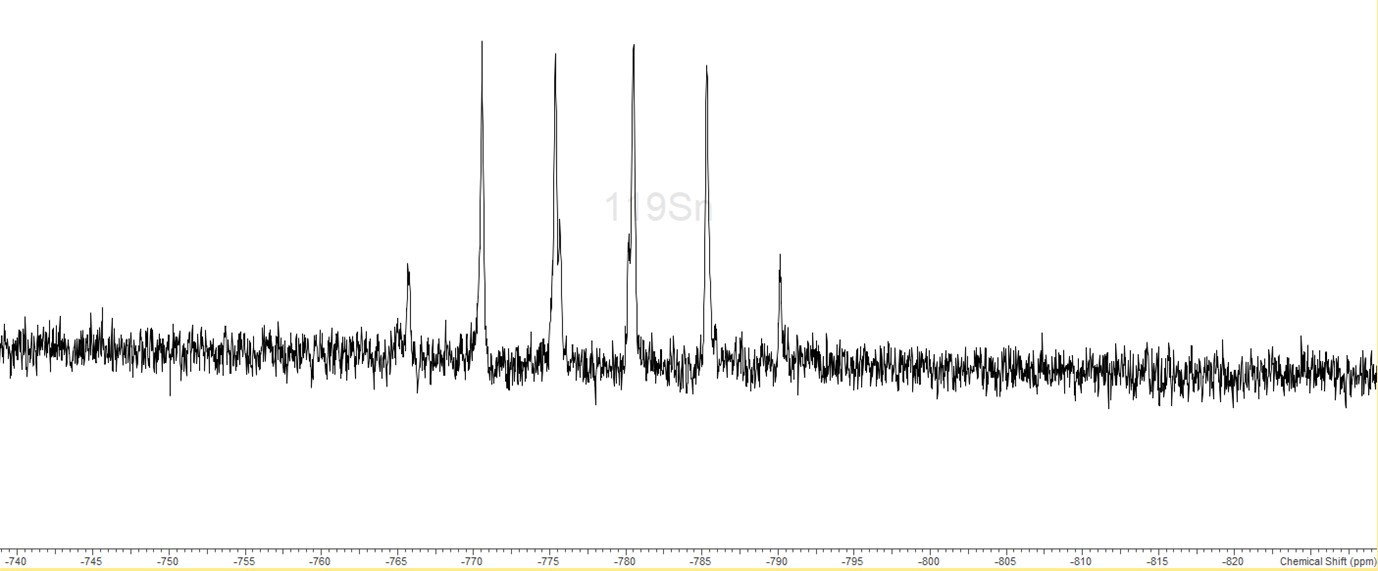 S5.7.8 – 119Sn NMR spectrum (258 K, CD3CN)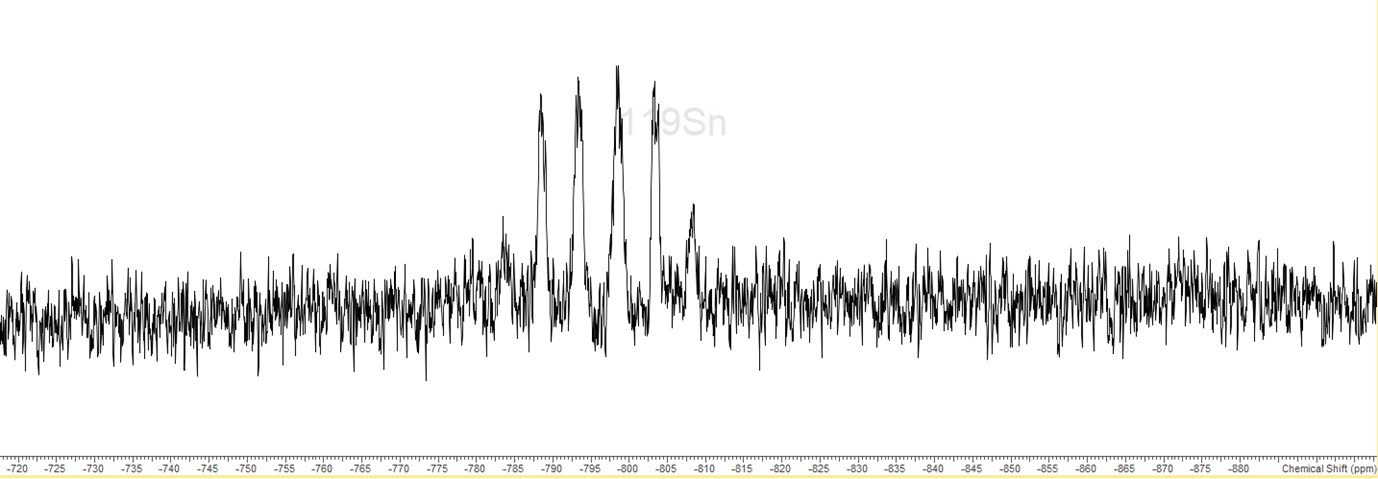 S5.7.9 – IR spectrum (Nujol)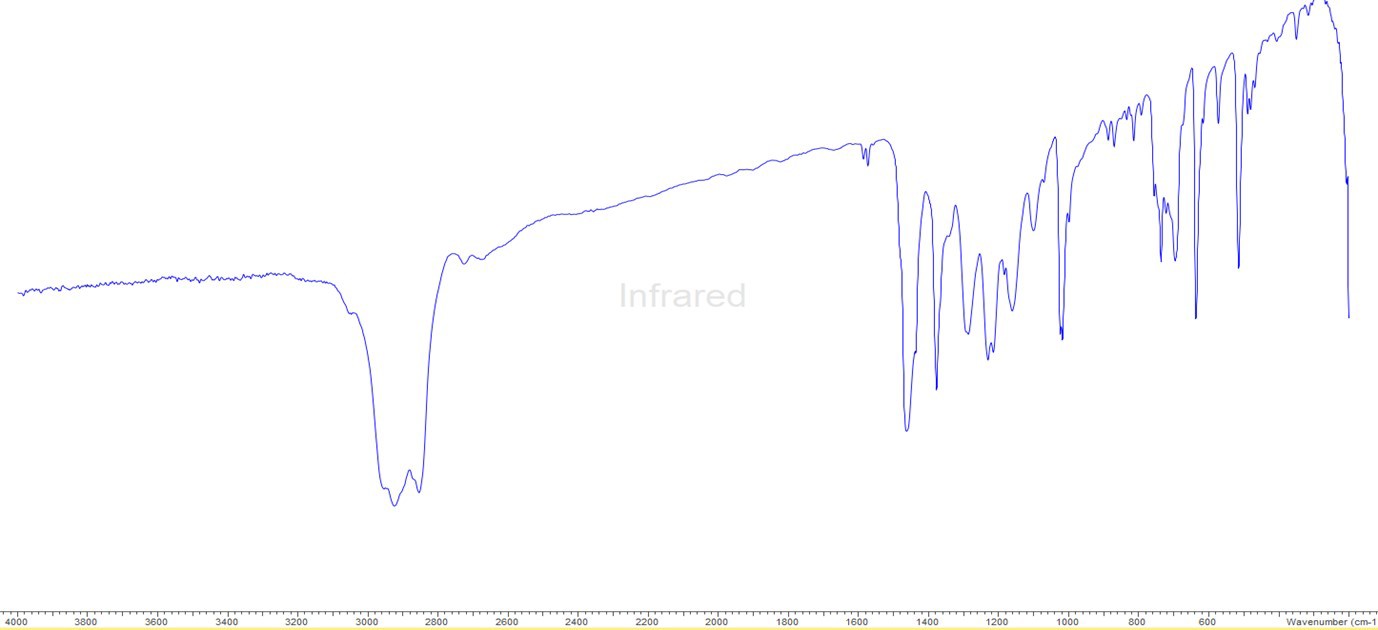 S5.8.0 – [Sn(OTf)2{o-C6H4(PPh2)2}]S5.8.1 – 1H NMR spectrum (298 K, CD3CN)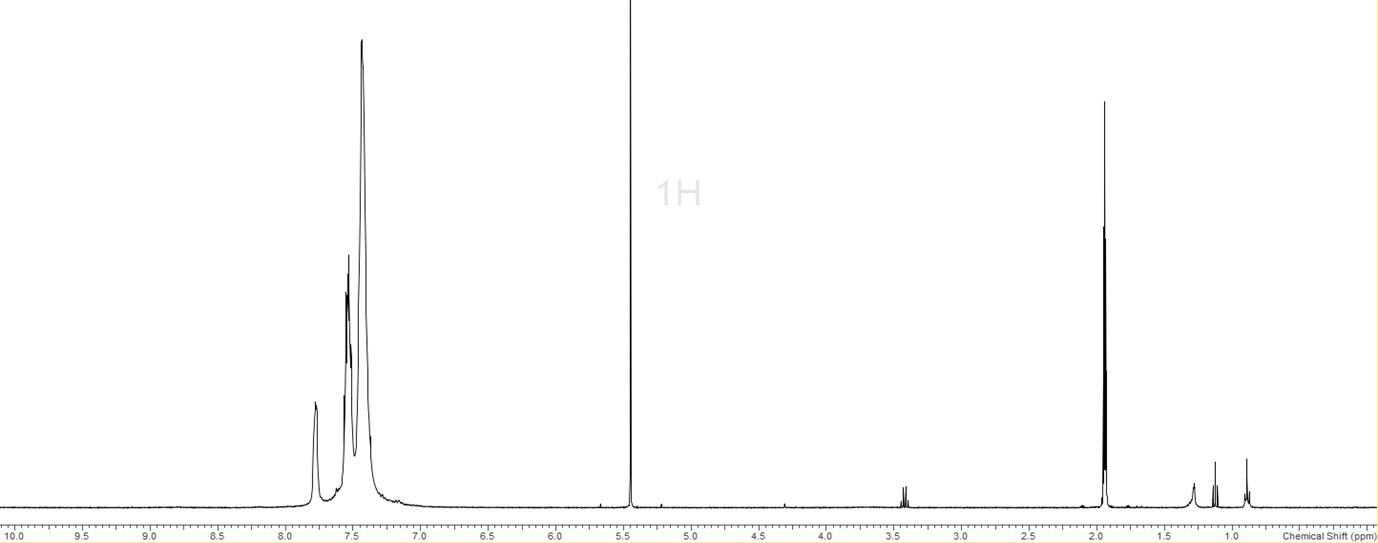 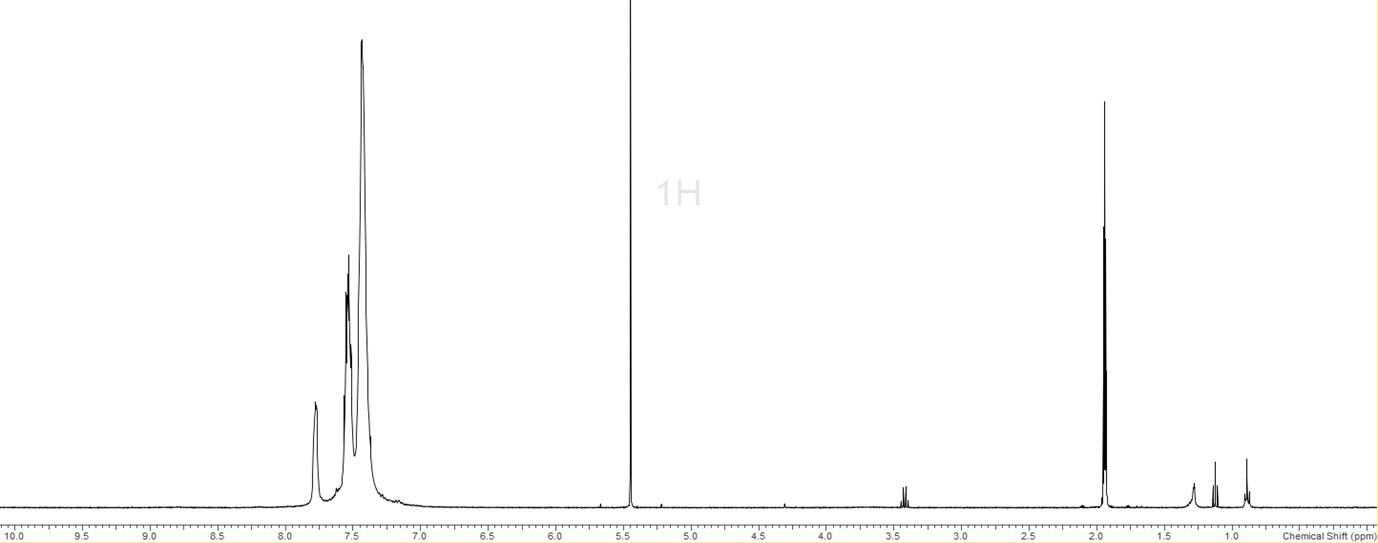 S5.8.2 – 19F{1H} NMR spectrum (298 K, CD3CN)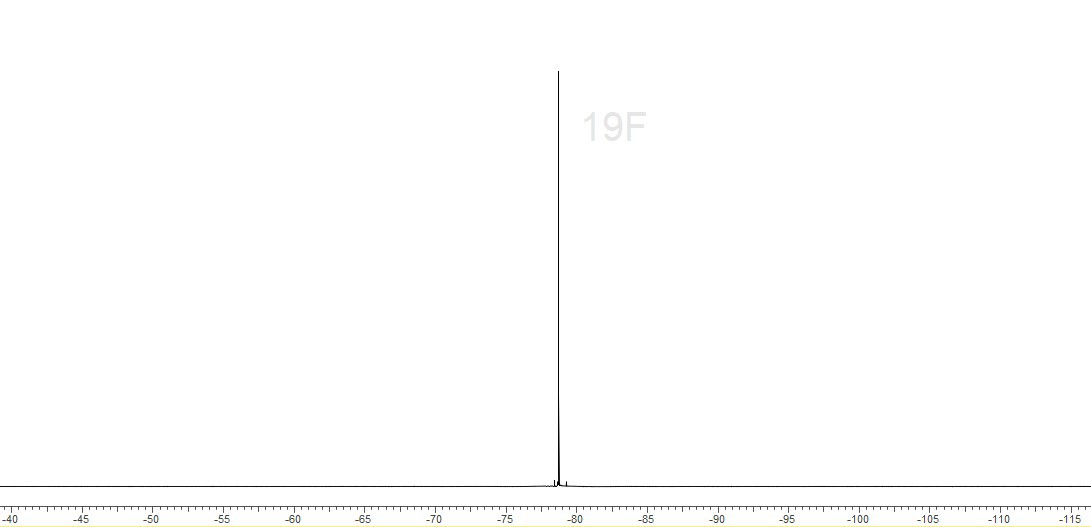 S5.8.3 – 31P{1H} NMR spectrum (298 K, CD3CN)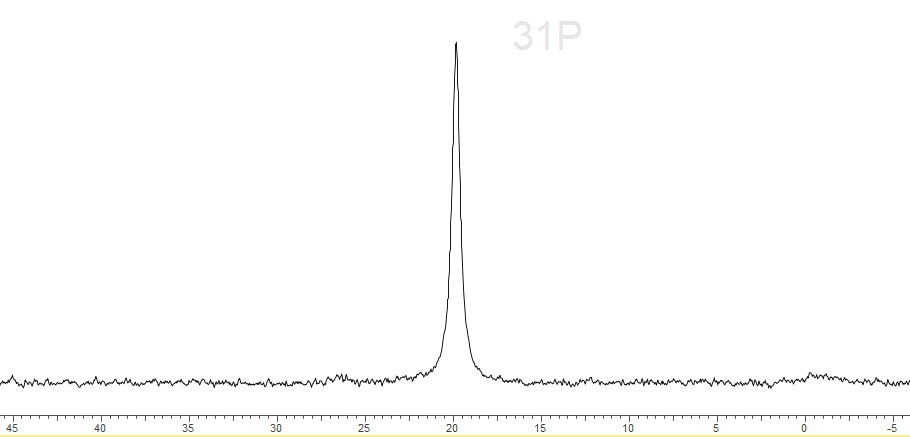 S5.8.4 31P{1H} NMR spectrum (258 K, CD3CN) * = o-C6H4(PPh2H)(PPh2)]+ hydrolysis product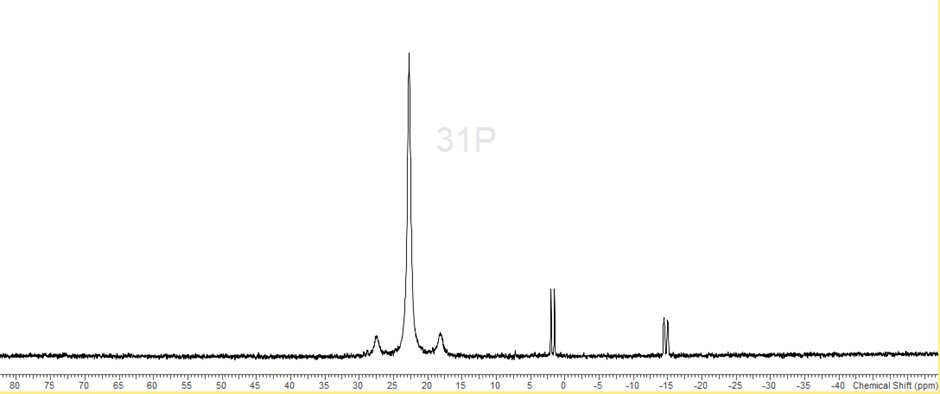 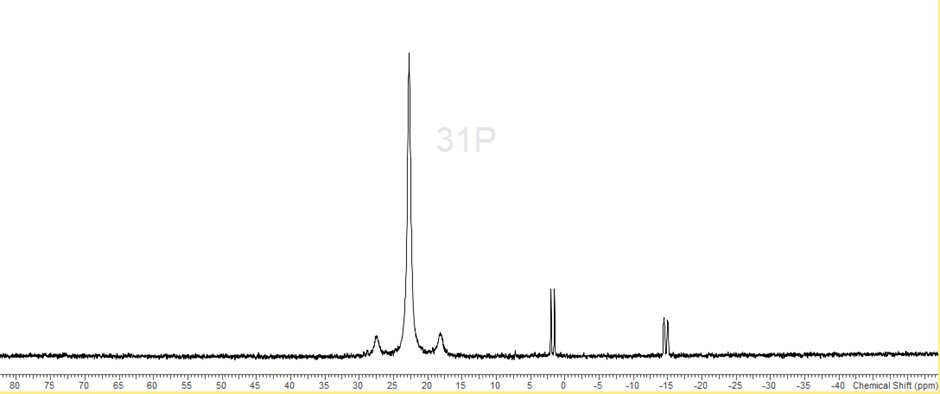 S5.8.5 – 119Sn NMR spectrum (298 K, CD3CN)S5.8.6 – 119Sn NMR spectrum (258 K, CD3CN) (poorly soluble)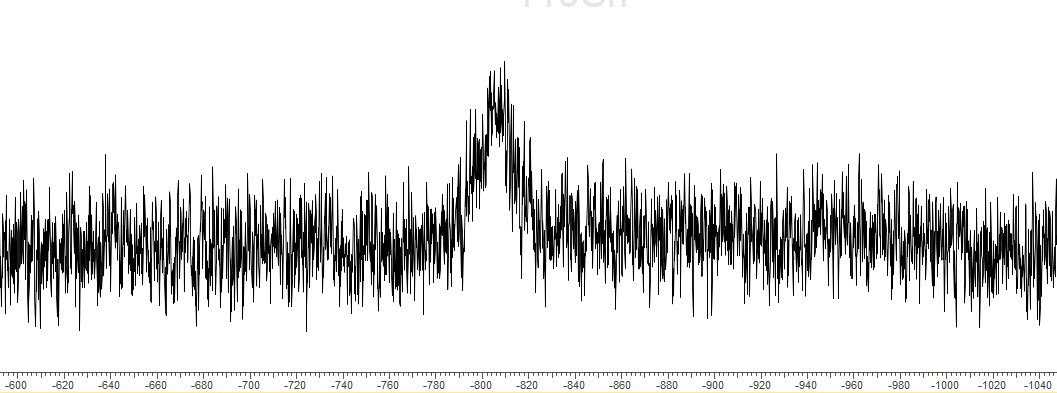 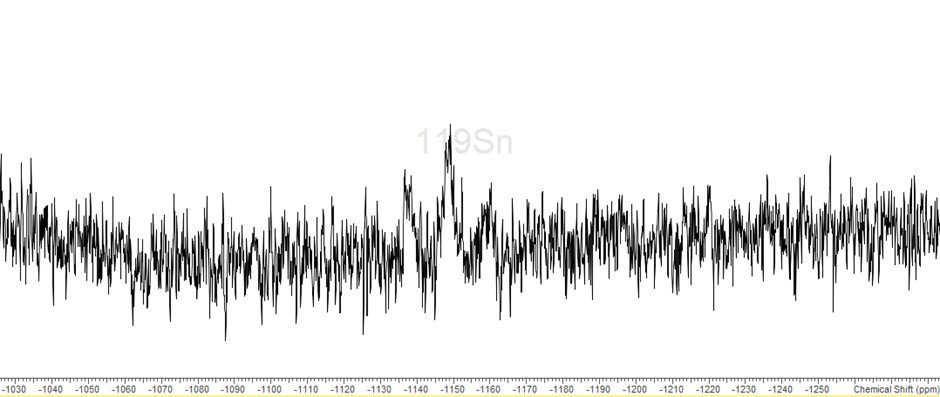 S5.8.7 – IR spectrum (Nujol)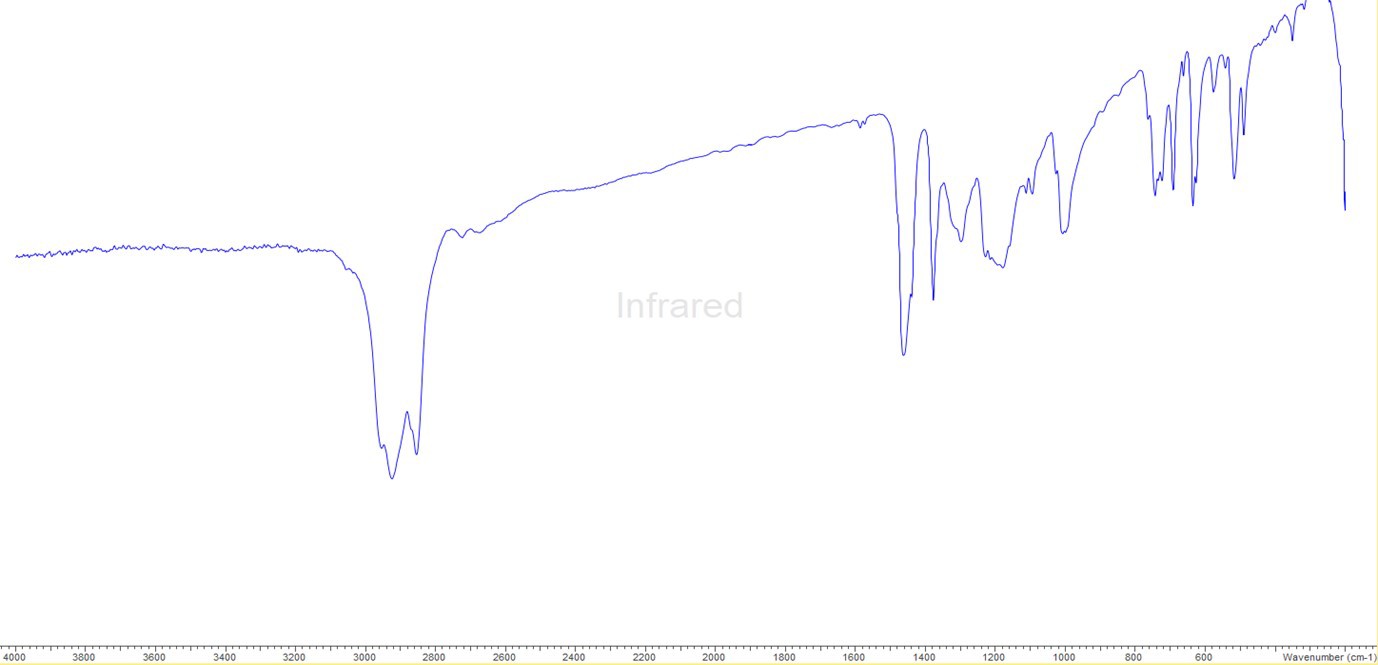 S5.9.0 – [Pb(OTf)2{o-C6H4(PMe2)2}]S5.9.1 – 1H NMR spectrum (298 K, CD3CN)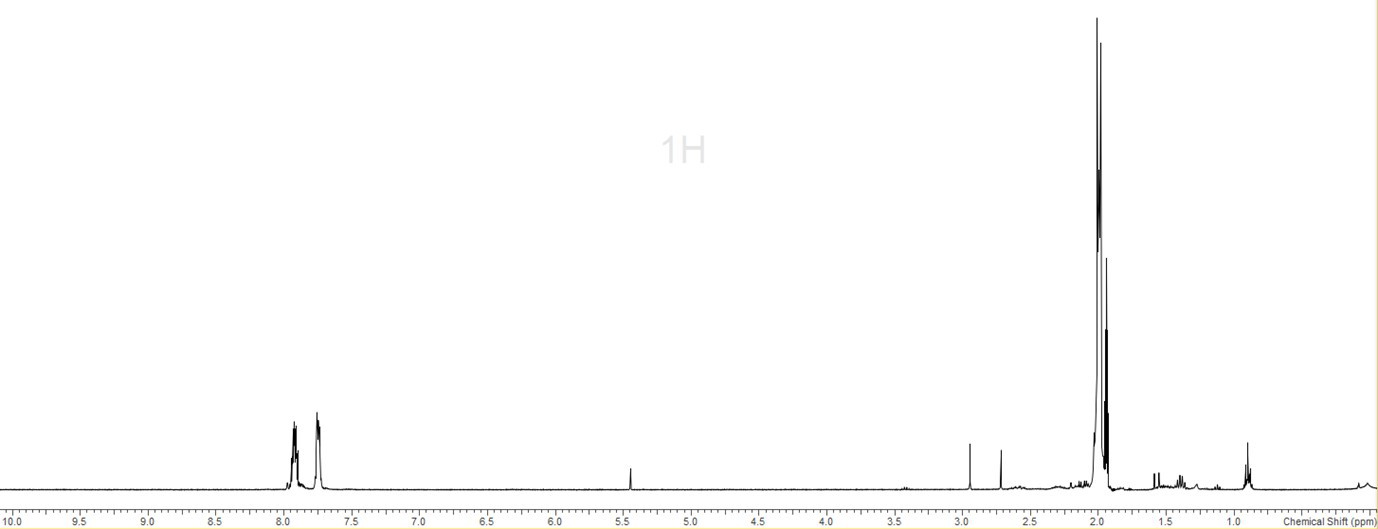 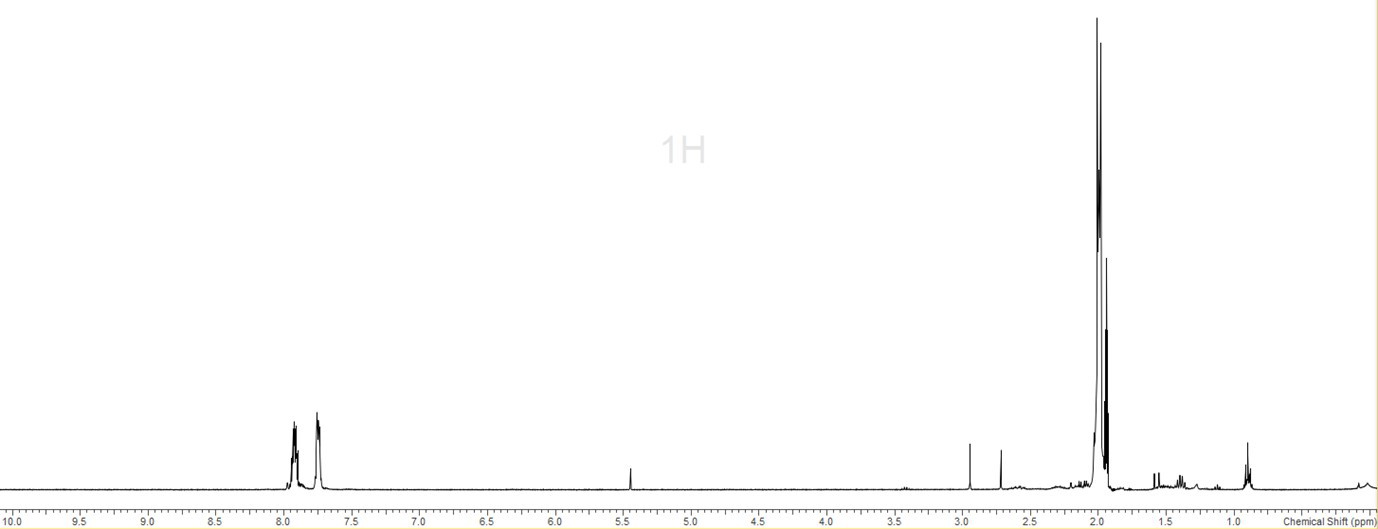 S5.9.2 – 19F{1H} NMR spectrum (298 K, CD3CN)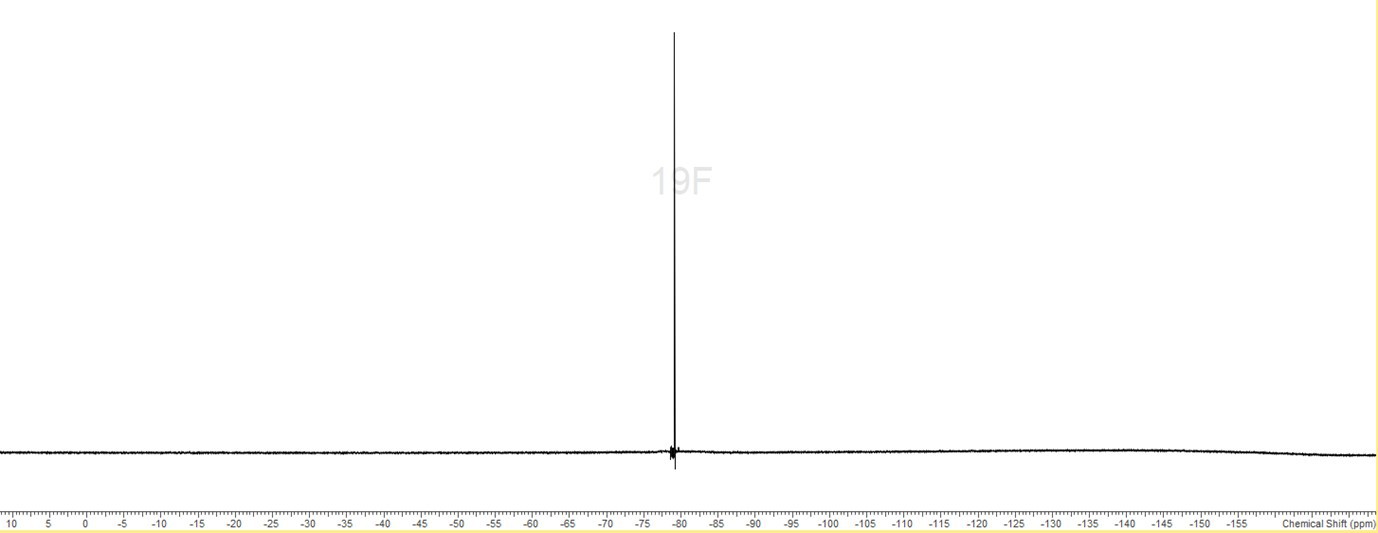 S5.9.3 – 31P{1H} NMR spectrum (298 K, CD3CN)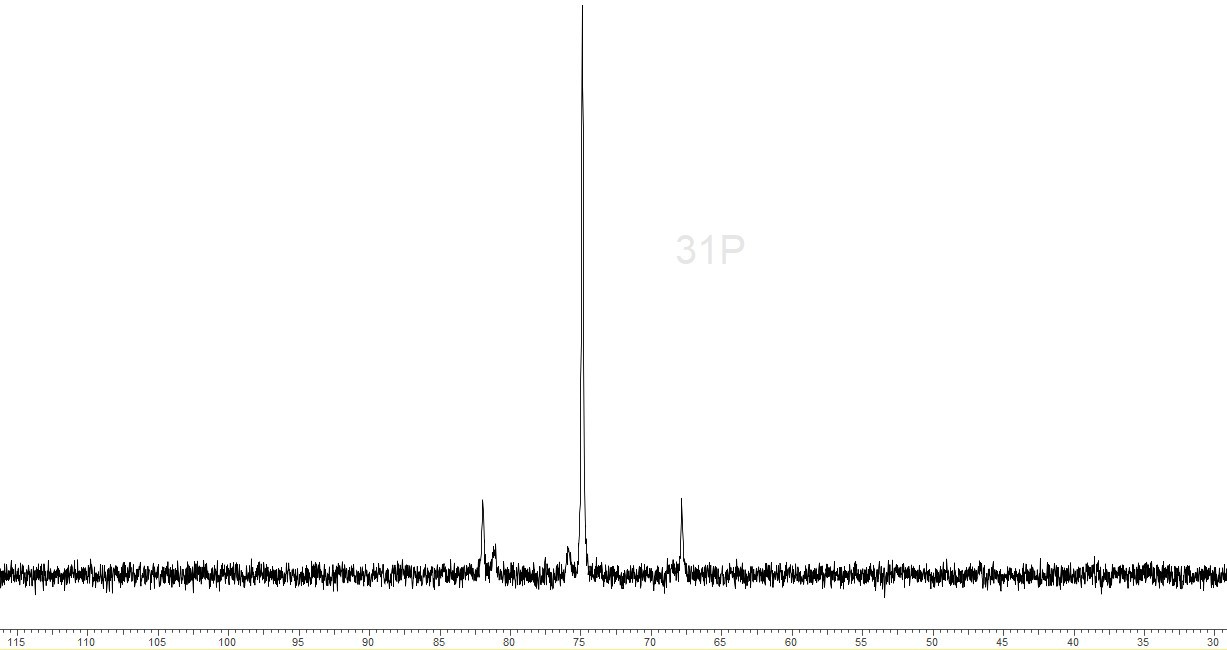 S5.10.0 – [Pb(OTf)2{o-C6H4(AsMe2)2}]S5.10.1 – 1H NMR spectrum (298 K, CD3CN)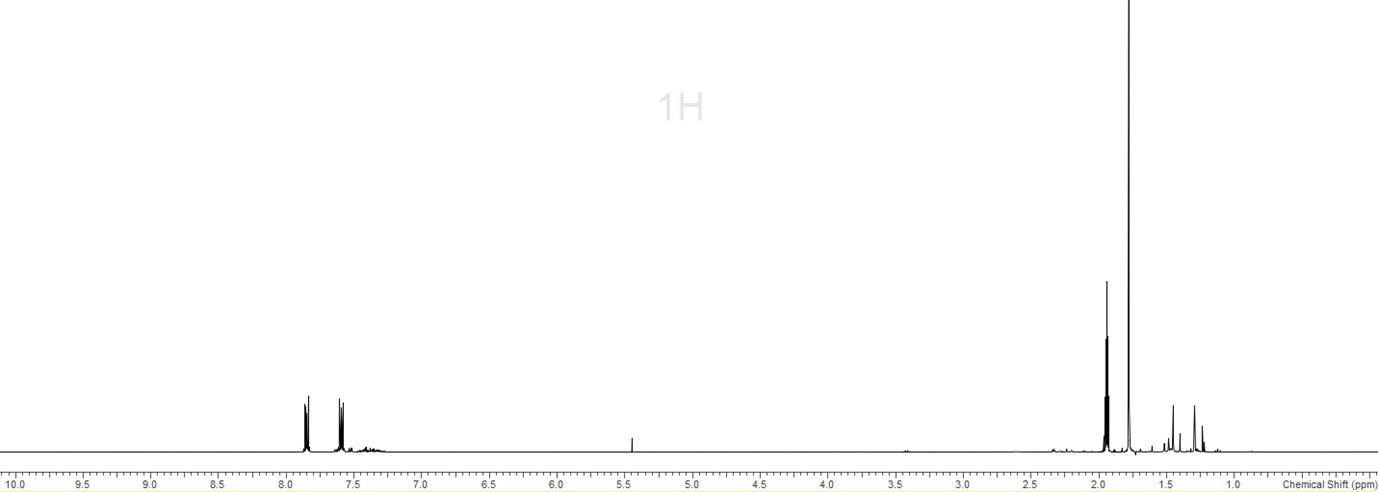 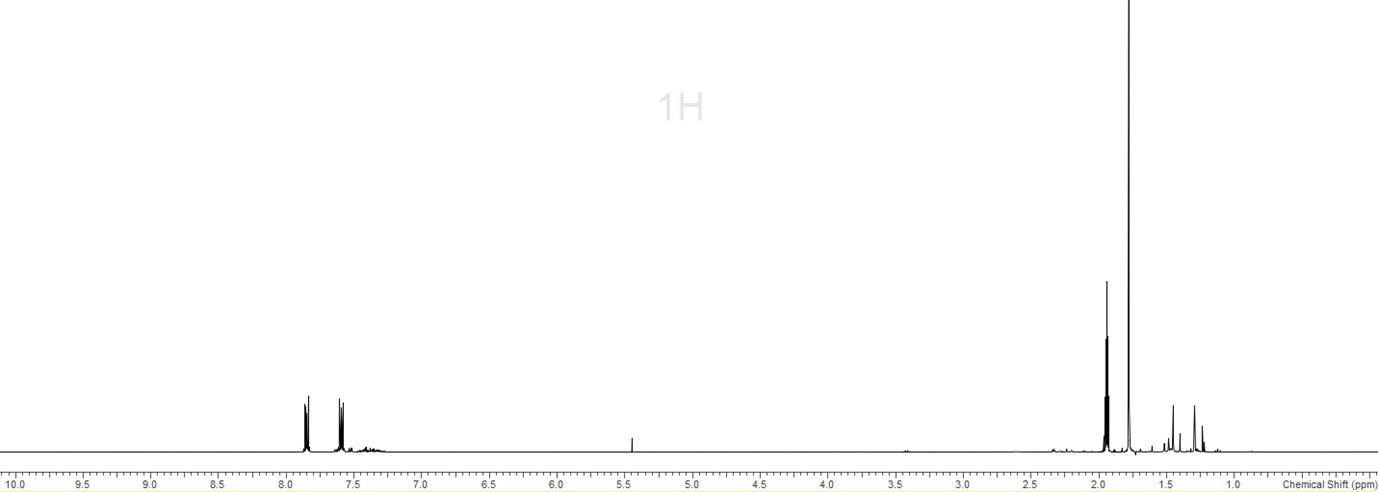 S5.10.2 – 19F{1H} NMR spectrum (298 K, CD3CN)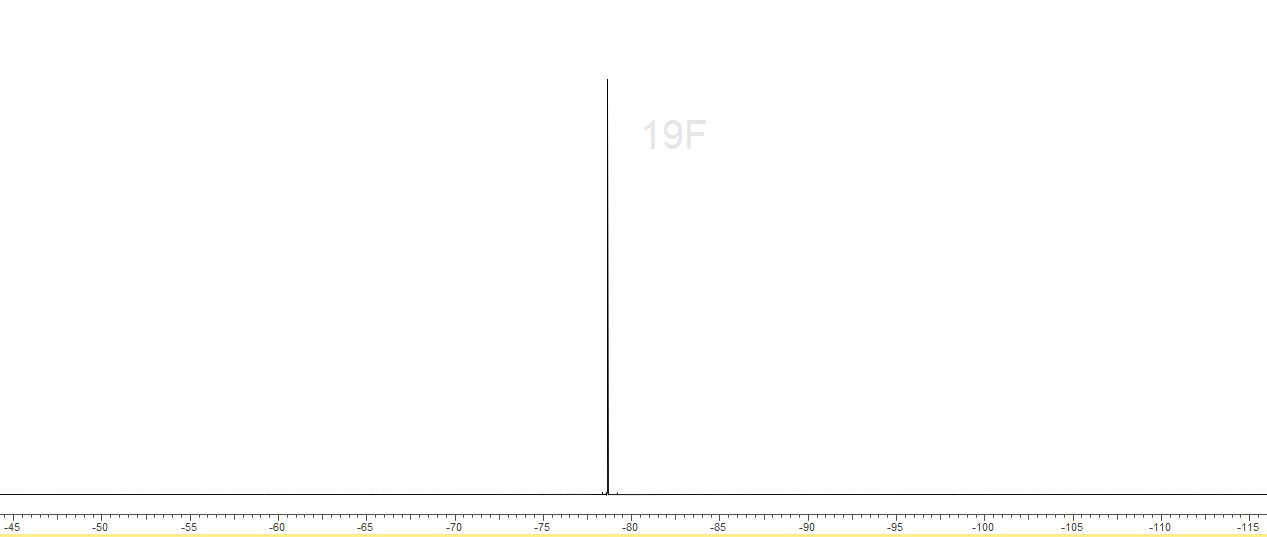 S5.10.3 – IR spectrum (Nujol)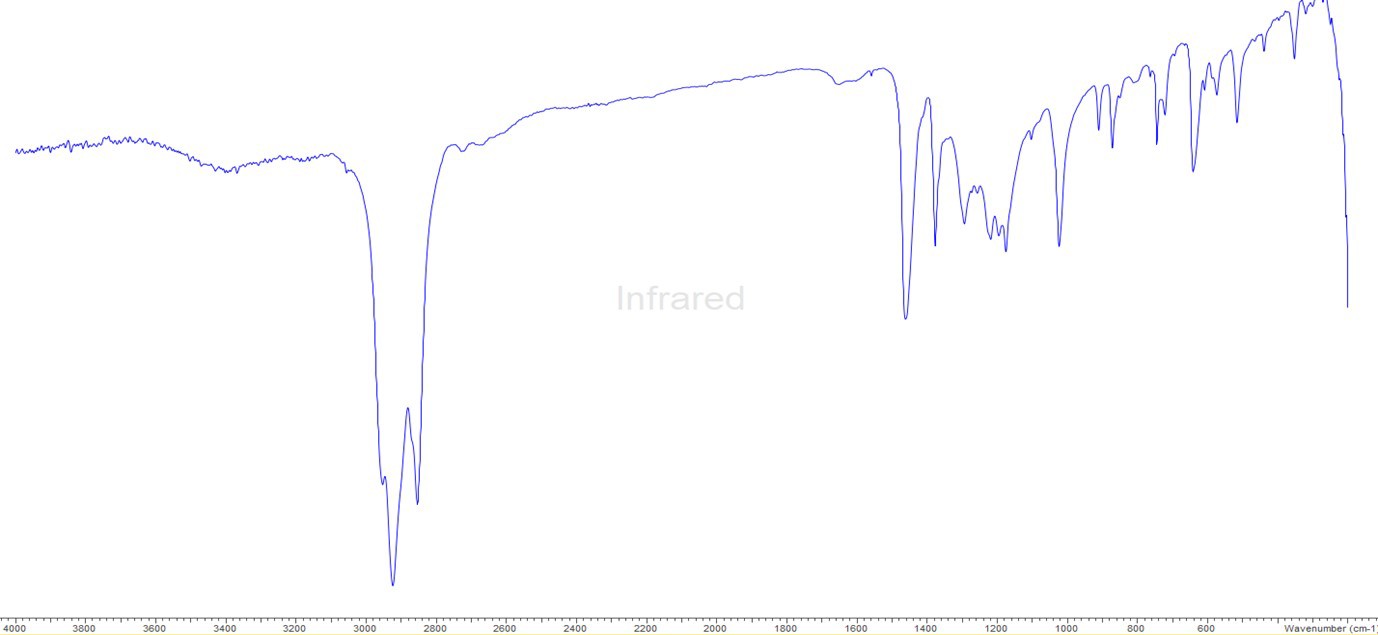 S5.11.0 – [Pb(OTf)2{MeC(CH2PPh2)3}]S5.11.1 – 1H NMR spectrum (298 K, CD3CN)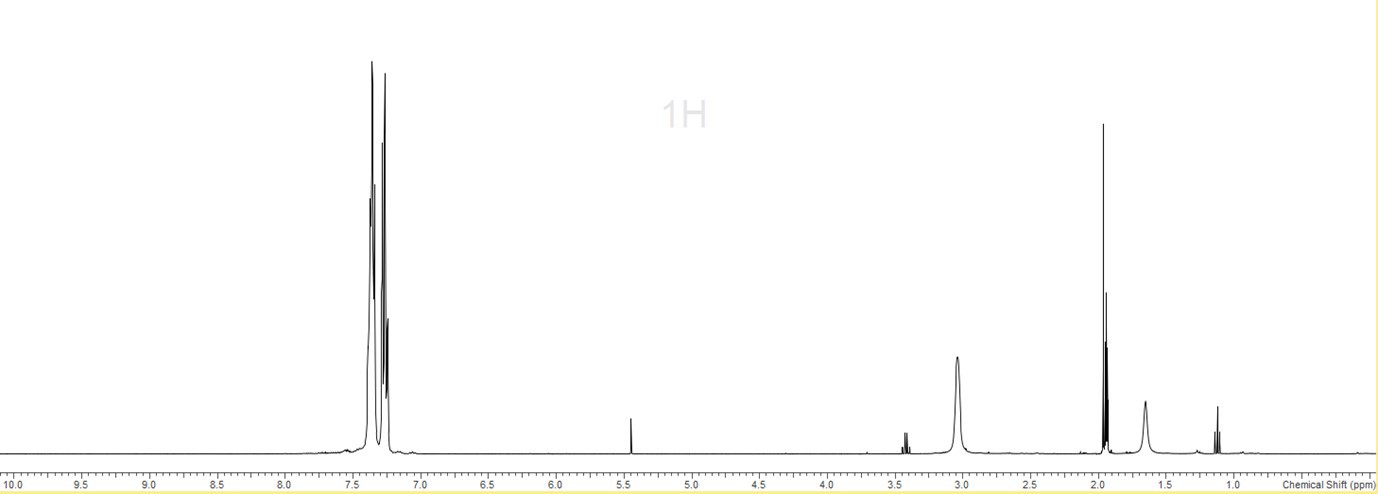 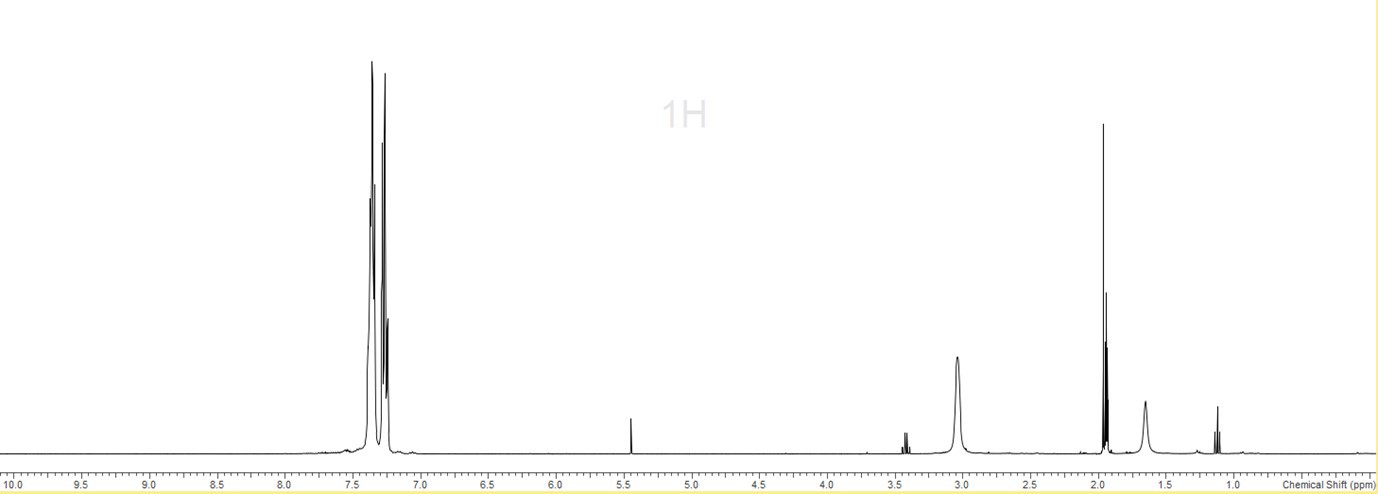 S5.11.2 – 19F{1H} NMR spectrum (298 K, CD3CN)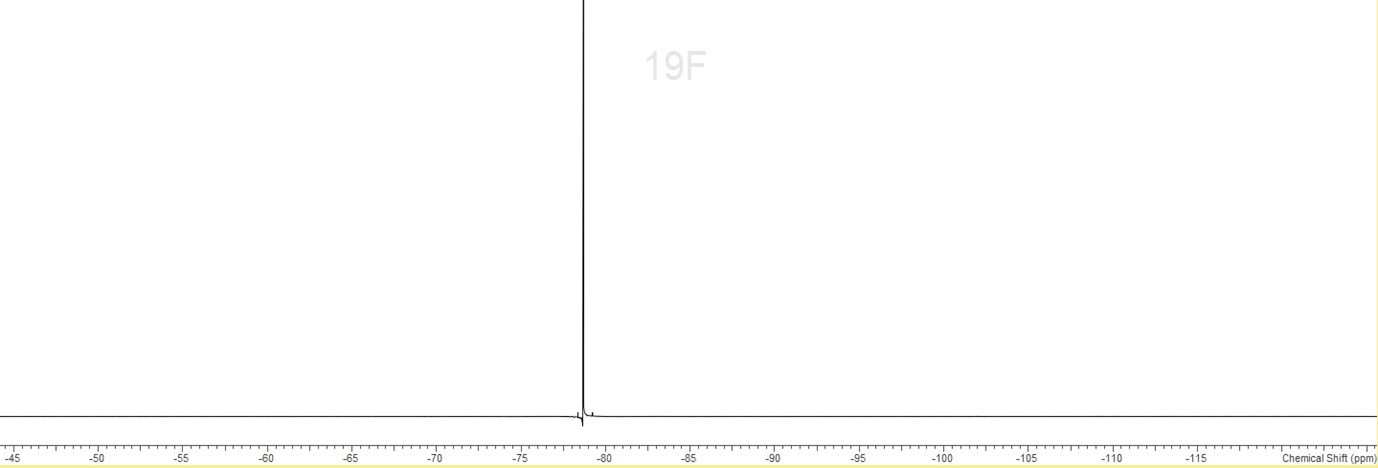 S5.11.3 – 31P{1H} NMR spectrum (298 K, CD3CN)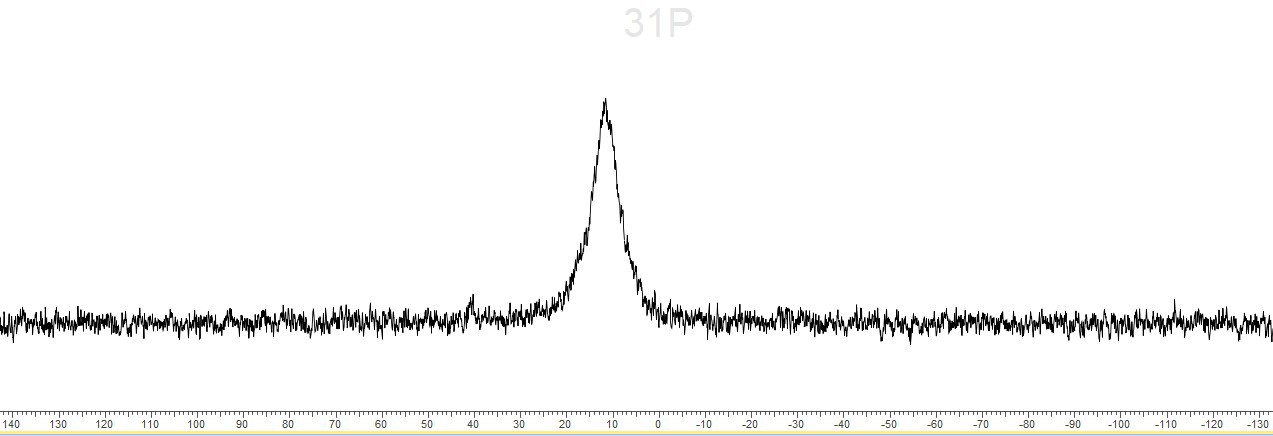 S5.11.4 31P{1H} NMR spectrum (258 K, CD3CN)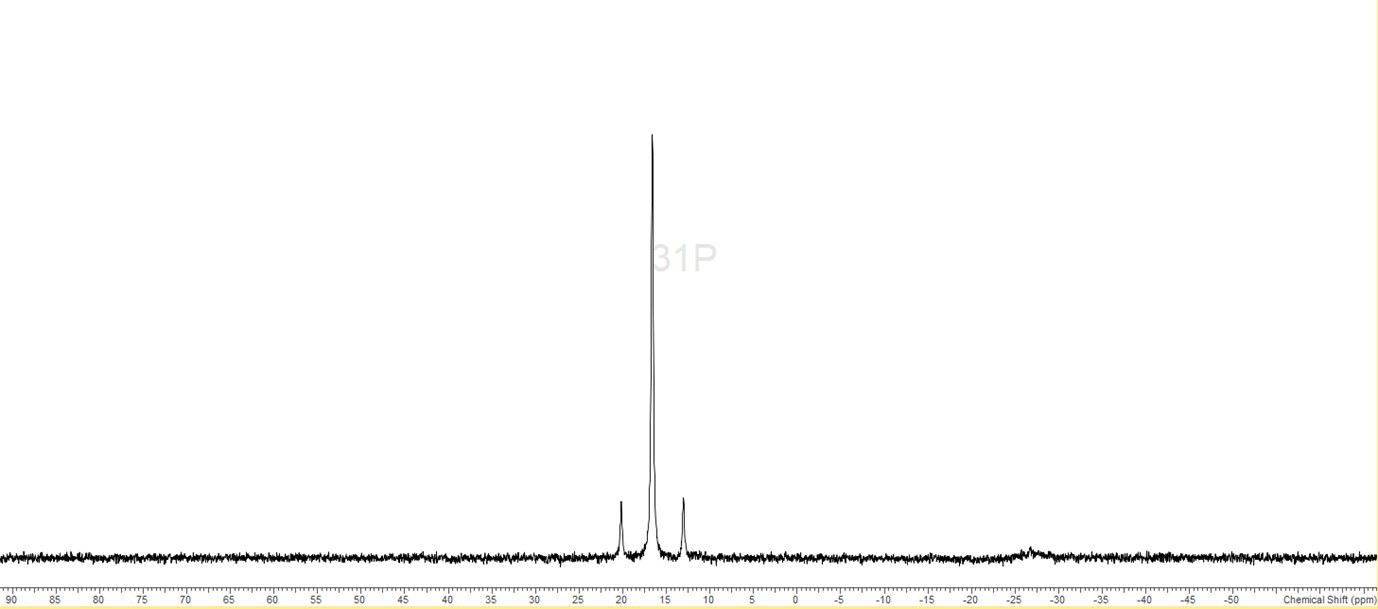 S5.11.5 – IR spectrum (Nujol)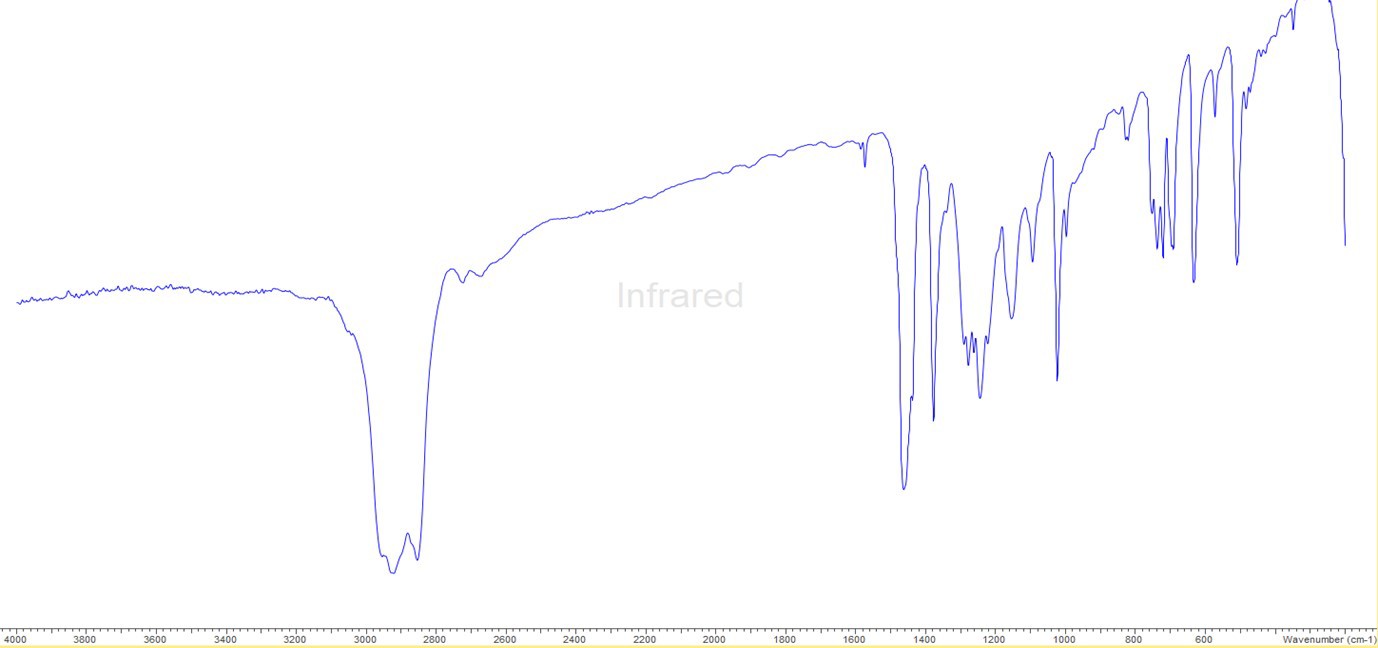 S5.12.0 – [Pb{MeC(CH2PPh2)3}][BArF]2S5.12.1– 1H NMR spectrum (298 K, CD3CN)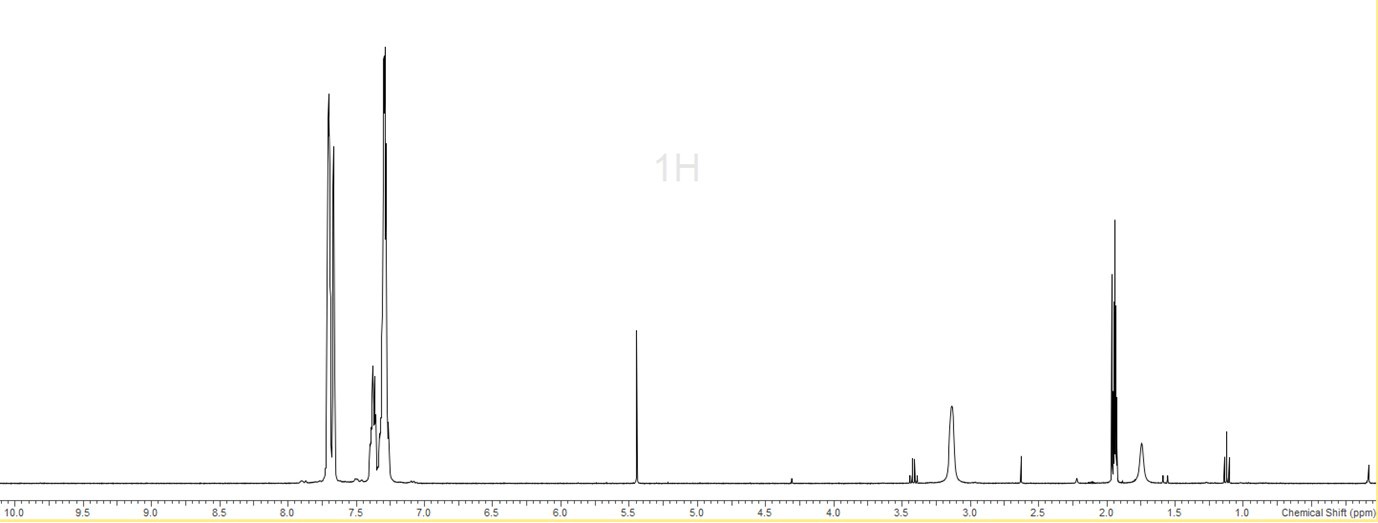 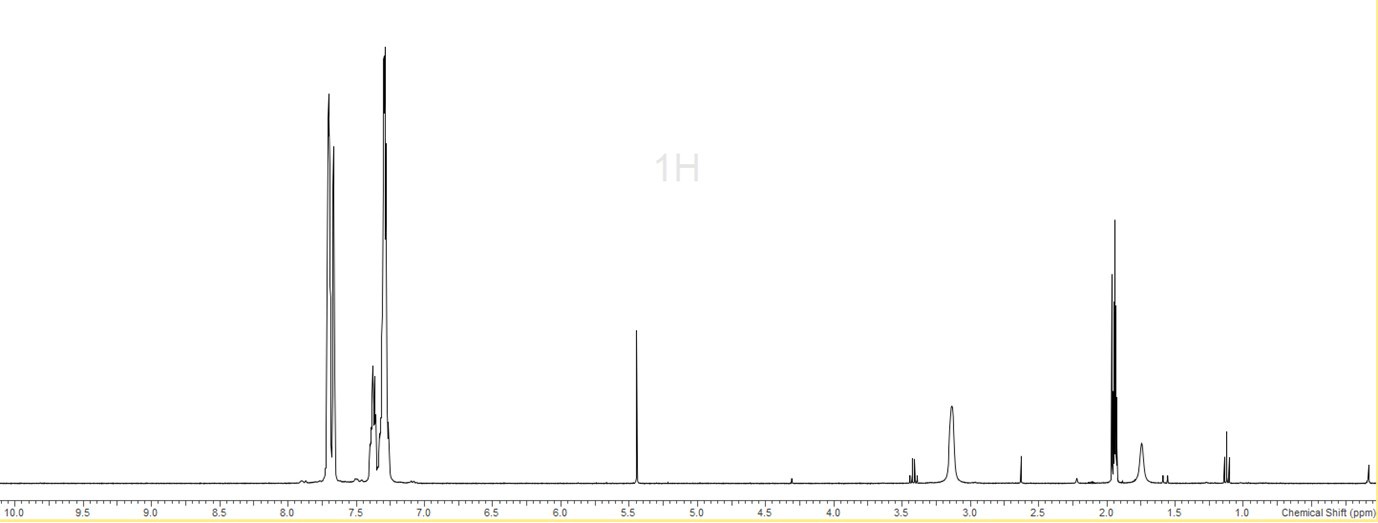 S5.12.2 – 19F{1H} NMR spectrum (298 K, CD3CN)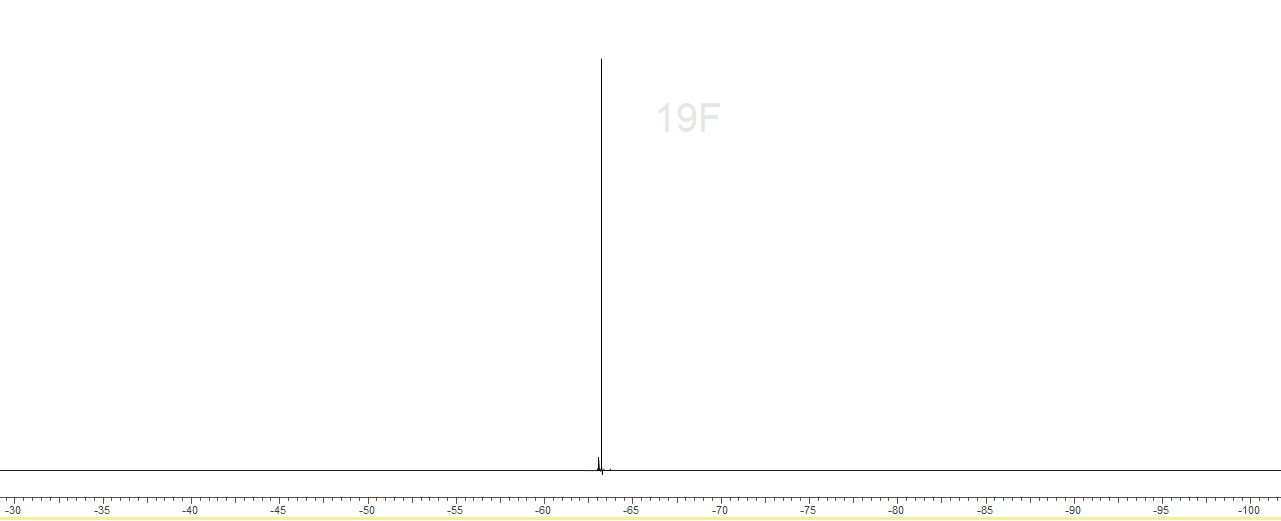 S5.12.3 – 31P{1H} NMR spectrum (298 K, CD3CN)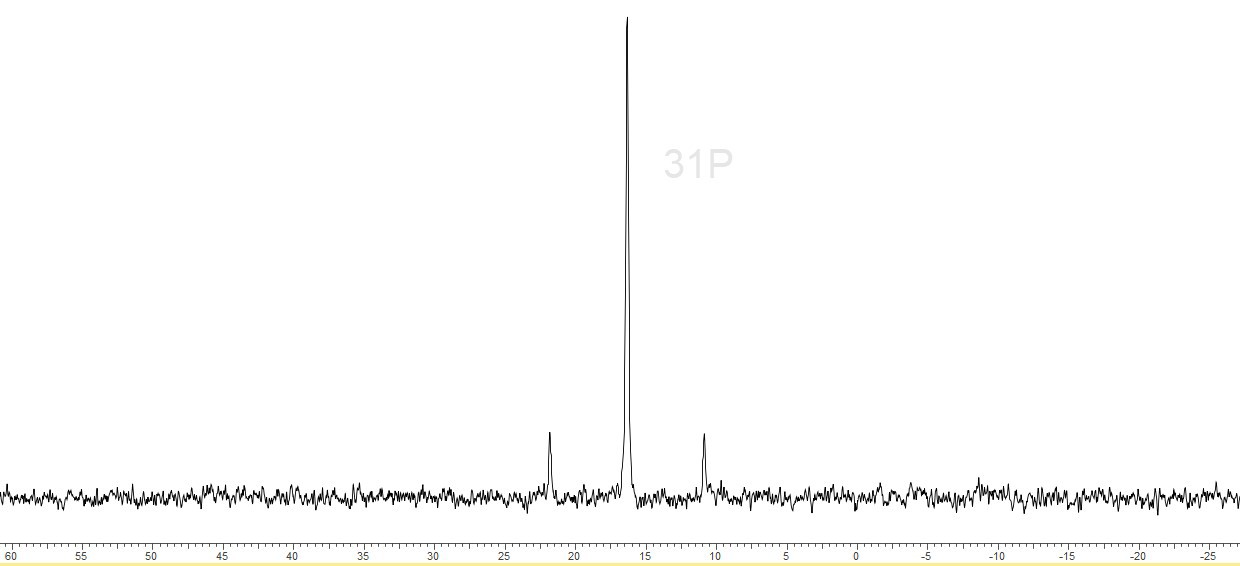 S5.12.4 IR spectrum (Nujol)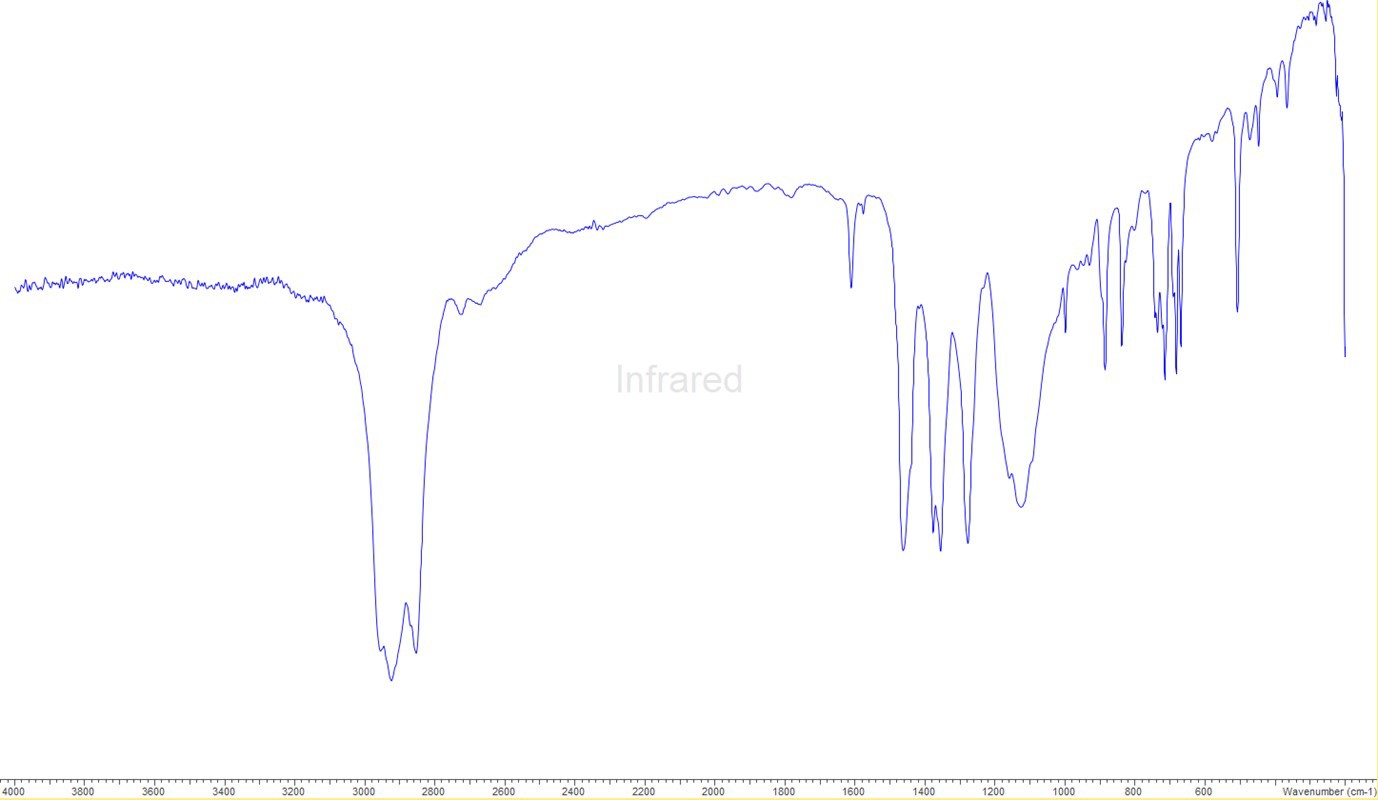 S5.13.0 – [Pb(OTf)2{MeC(CH2AsMe2)3}]S5.13.1 – 1H NMR spectrum (298 K, CD3CN)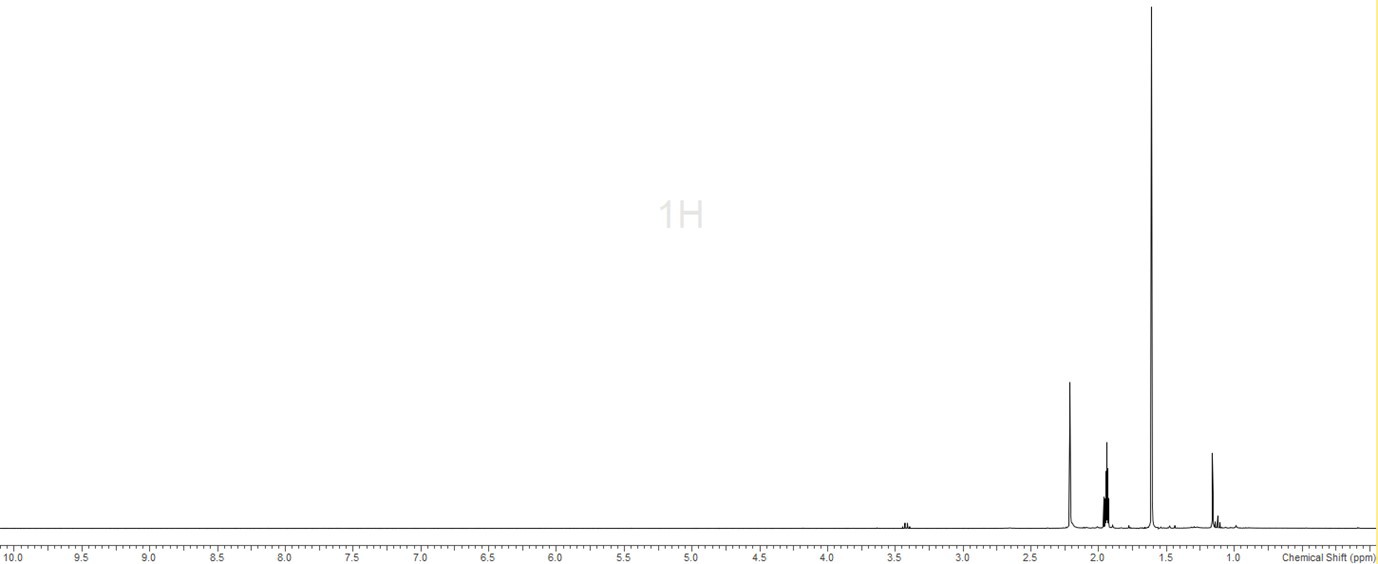 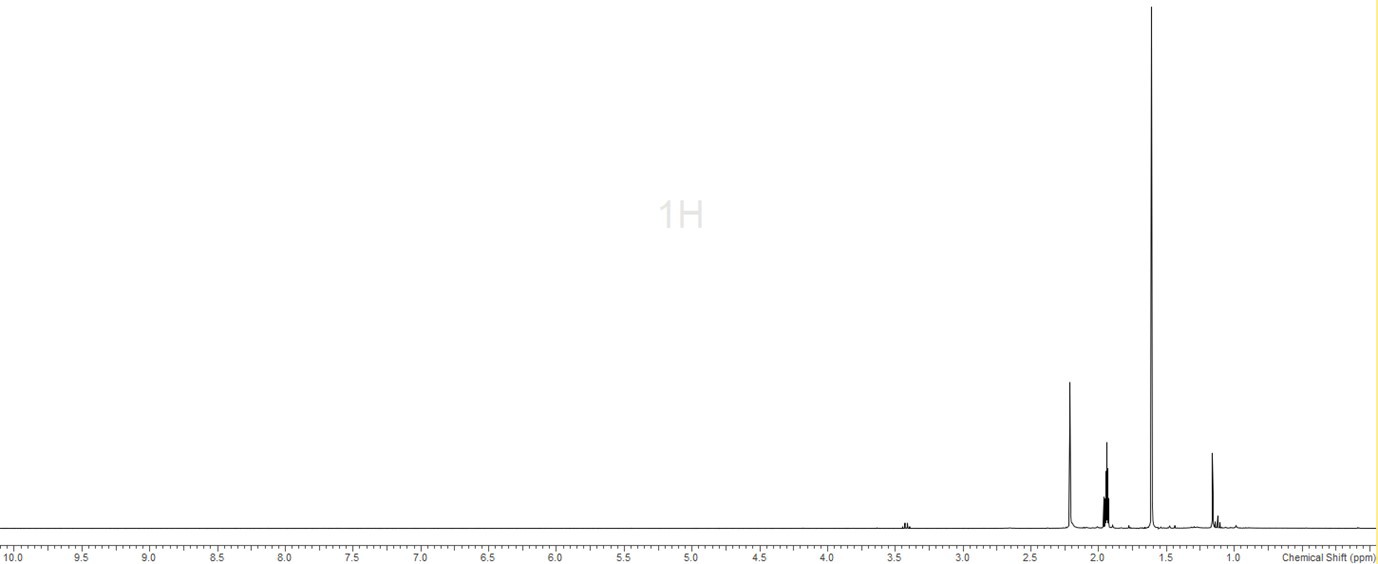 S5.13.2 – 19F{1H} NMR spectrum (298 K, CD3CN)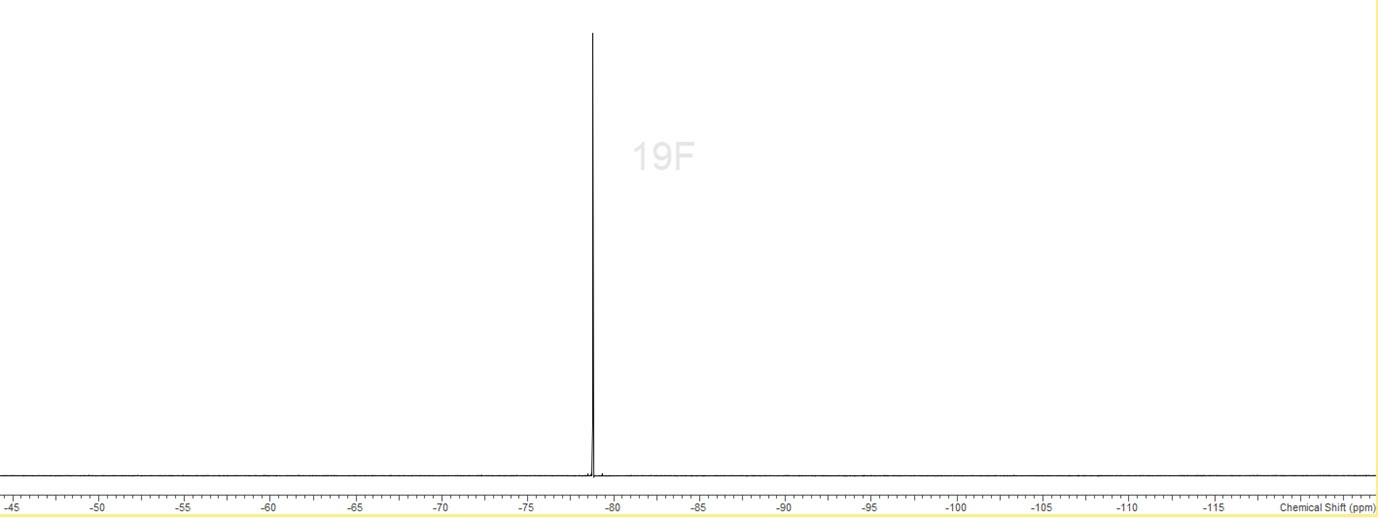 S5.14.0 – [Pb(OTf){P(CH2CH2PPh2)3}][OTf]S5.14.1 – 1H NMR spectrum (298 K, CD3CN)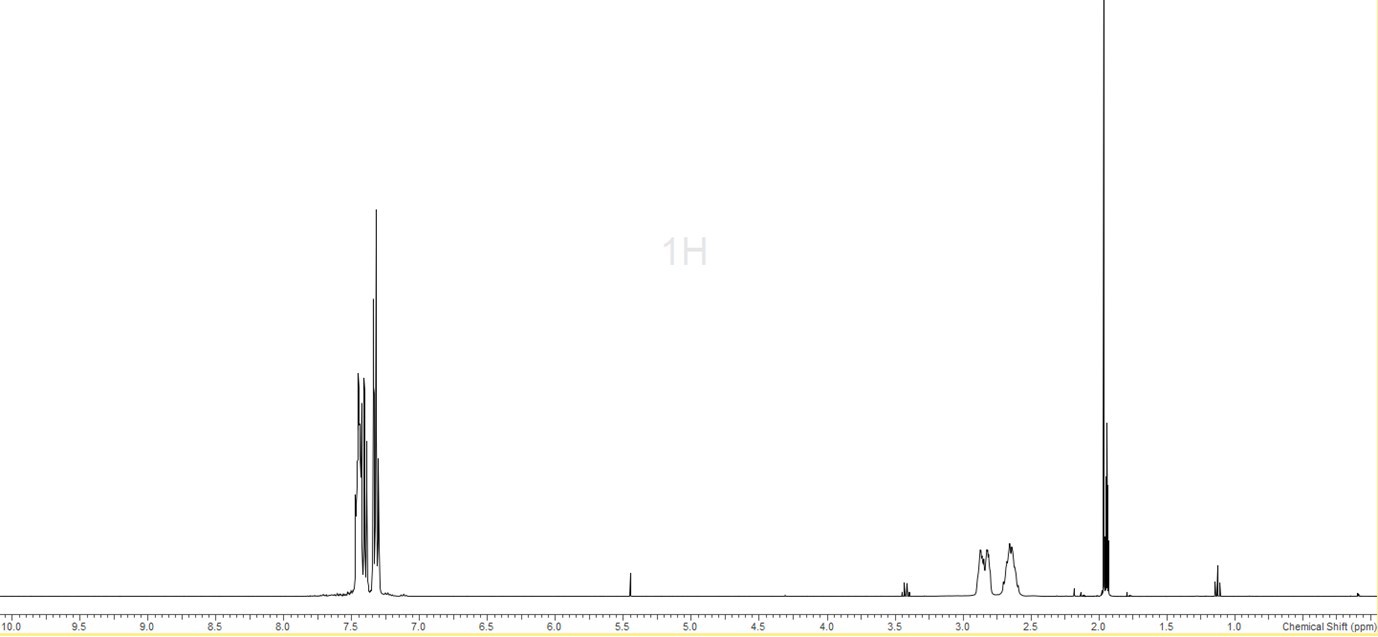 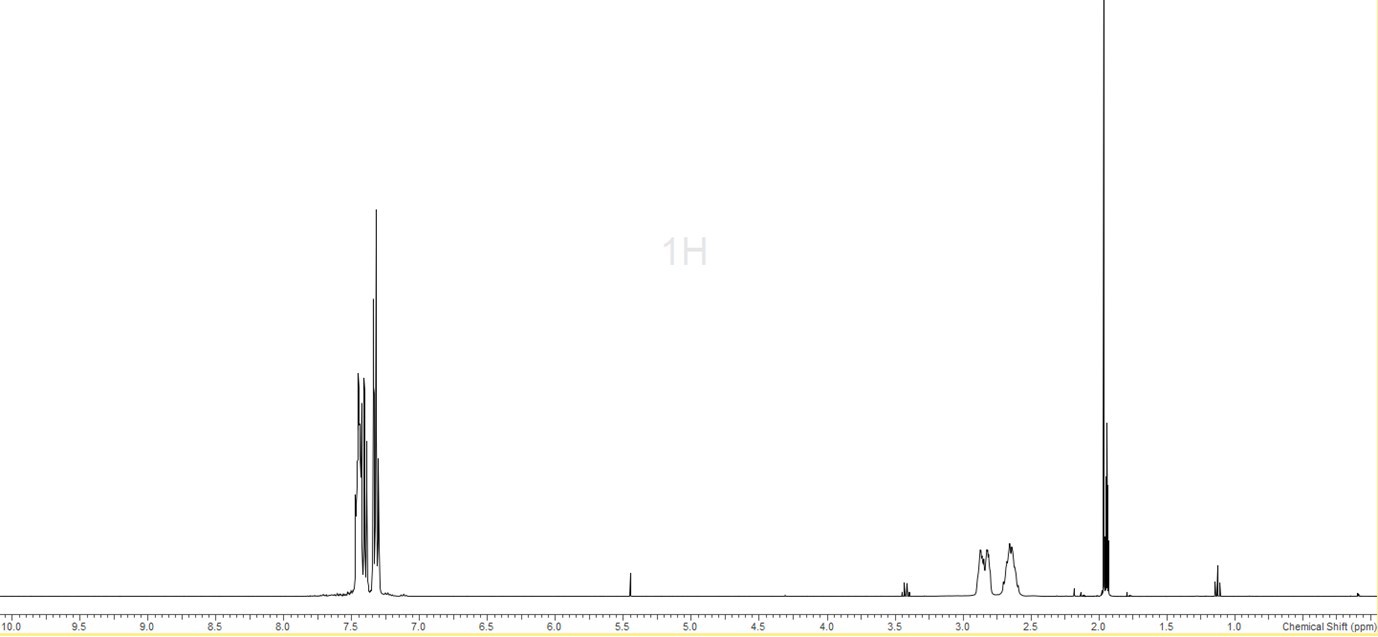 S5.14.2 – 19F{1H} NMR spectrum (298 K, CD3CN)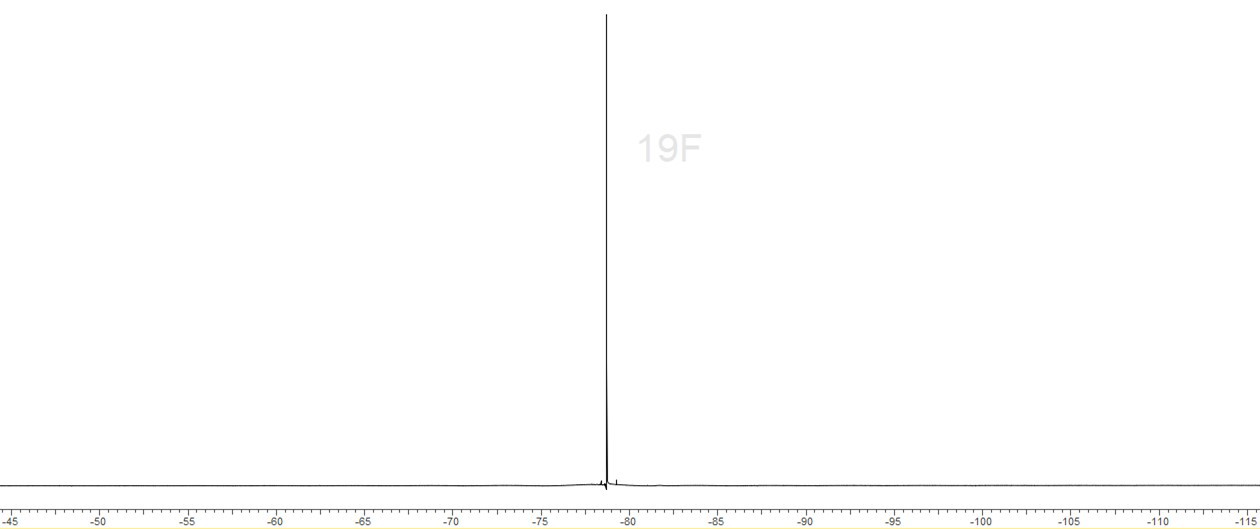 S5.14.3 – 31P{1H} NMR spectrum (298 K, CD3CN)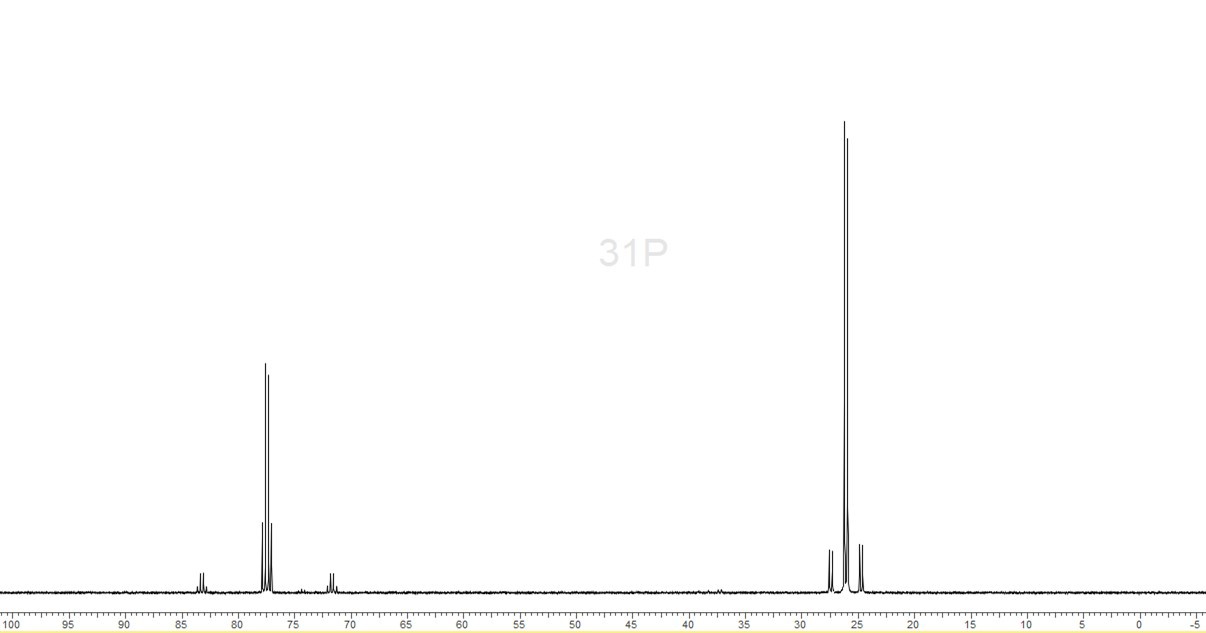 S5.14.4 – IR spectrum (Nujol)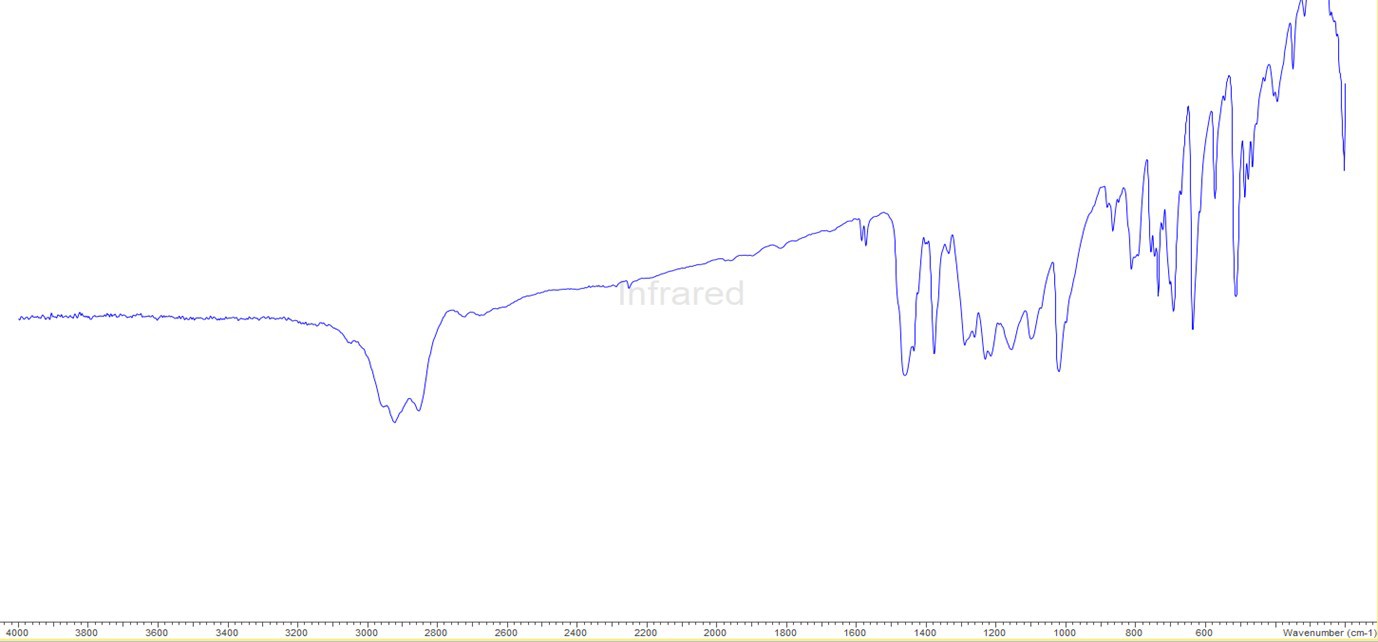 S5.15.0 – [Ge{MeC(CH2PPh2)3}][BArF]2S5.15.1 – 1H NMR spectrum (298 K, CD2Cl2)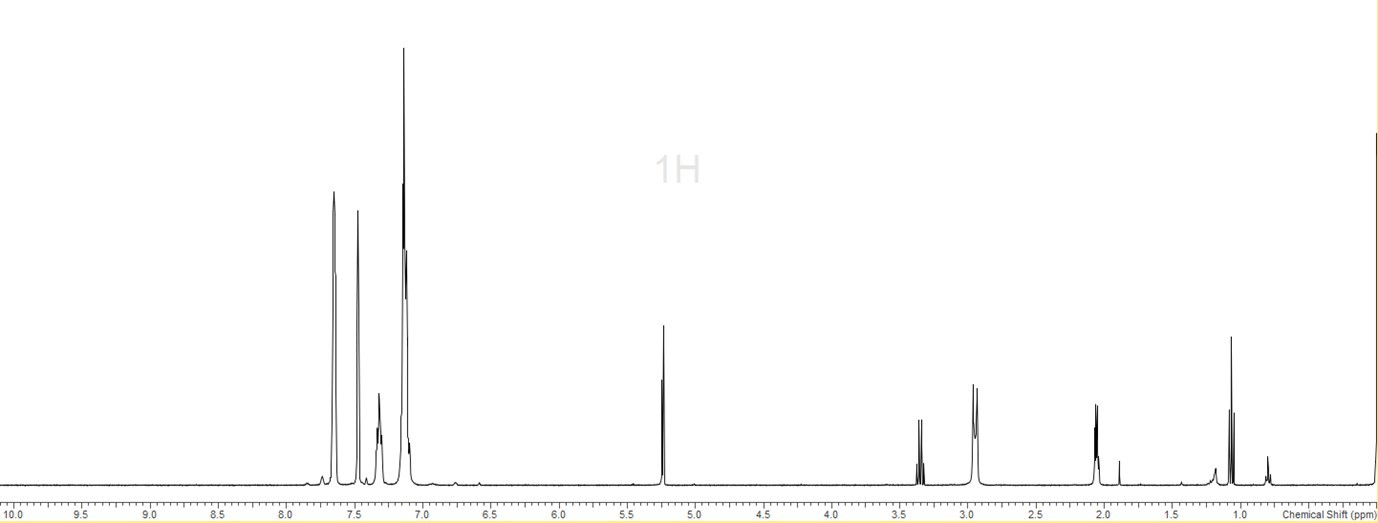 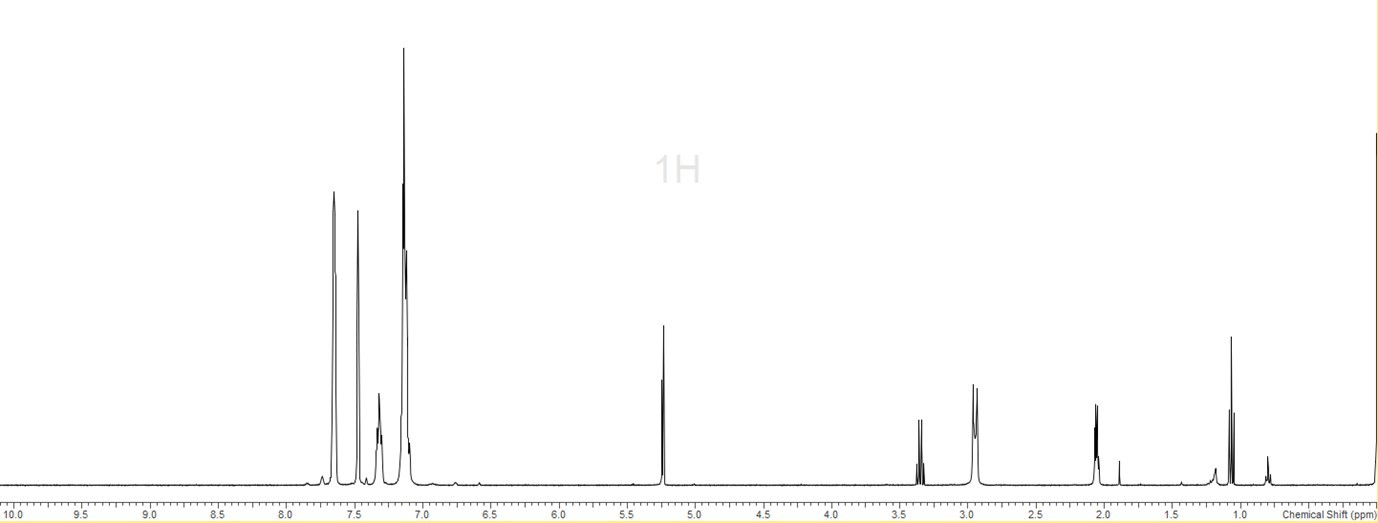 S5.15.2 – 19F{1H} NMR spectrum (298 K, CD2Cl2)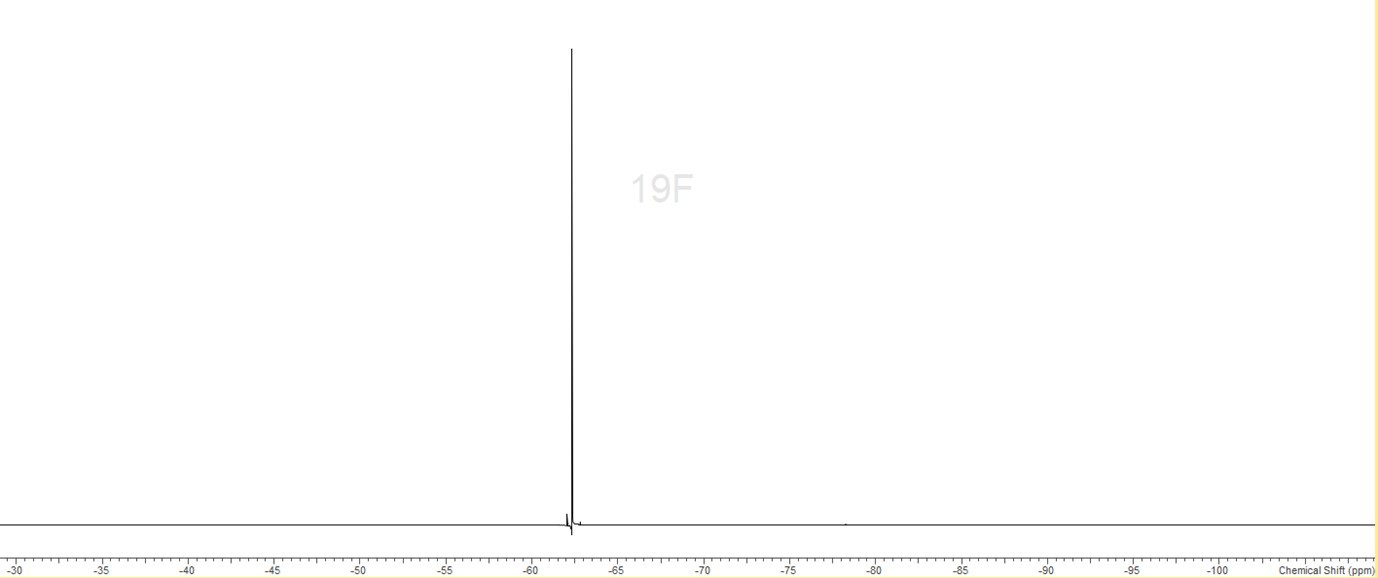 S5.15.3 - 31P{1H} NMR spectrum (298 K, CD2Cl2)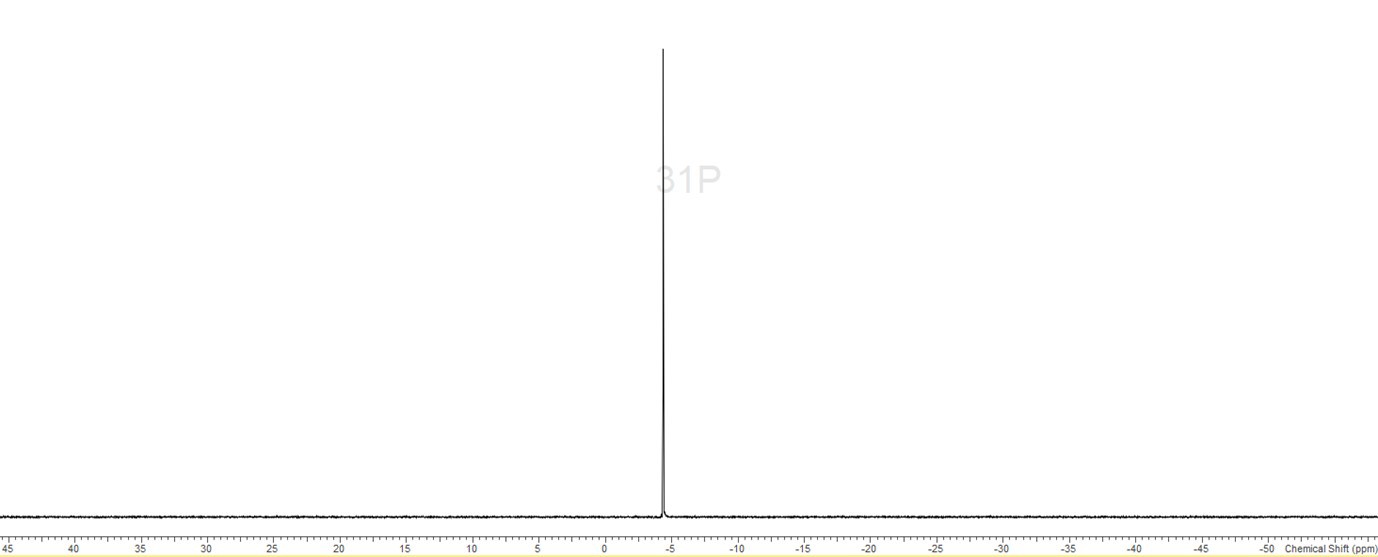 S5.16.0 – Sn(OTf)2S5.16.1 – IR spectrum (Nujol)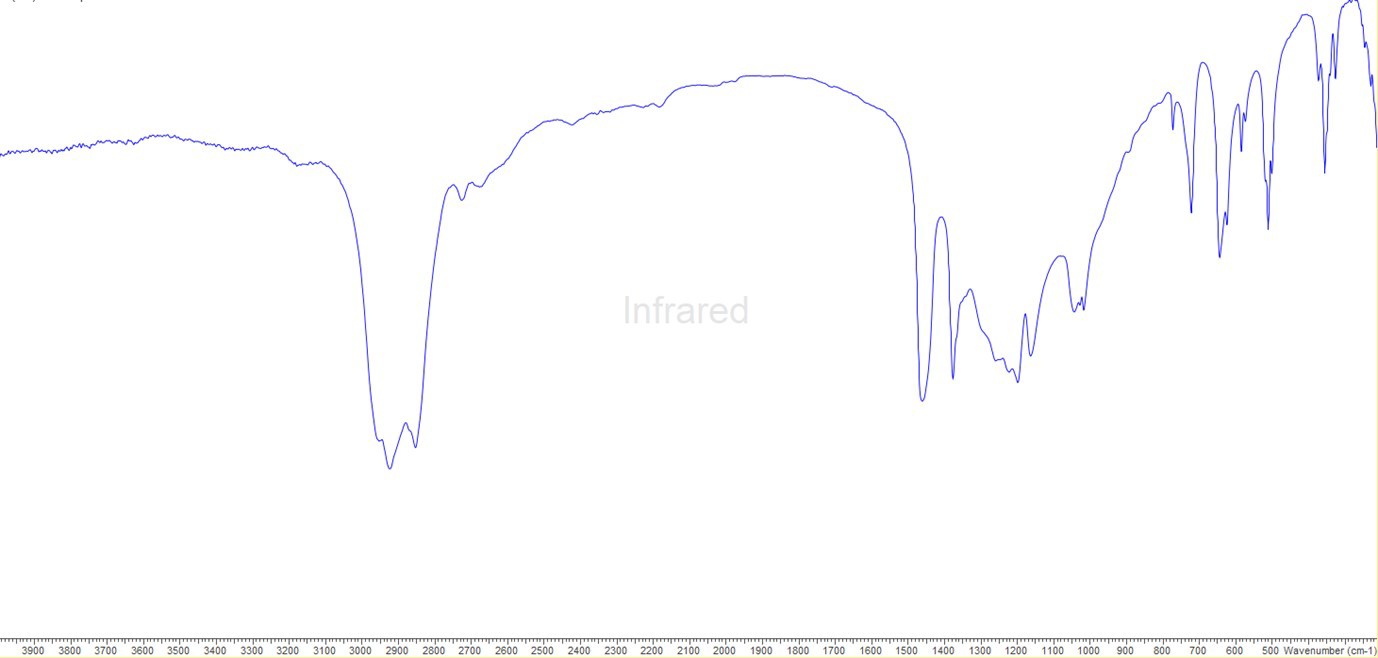 S5.17.0 – Pb(OTf)2S5.17.1 - IR spectrum (Nujol)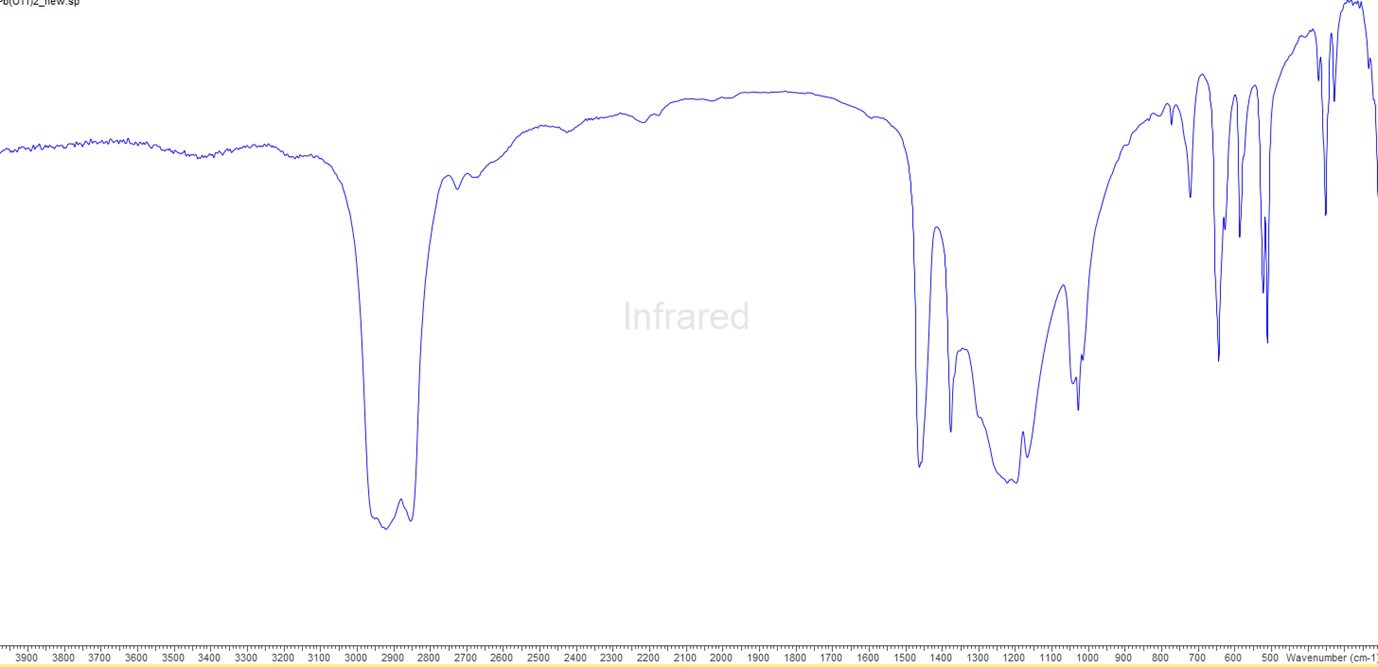 Table S5.2 Experimental (X-ray) vs. calculated (DFT, B3LYP-D3) metrics for [M{MeC(CH2PPh2)3}]2+ (M = Ge, Sn, Pb)Chapter 6S6.1.0 – Spectroscopic data for [Sn(OTf)2(OPPh3)2]S6.2.0 – Spectroscopic data for [Sn(OTf)(OPPh3)3][OTf]S6.3.0 - Spectroscopic data for [Sn(OPPh3)4][OTf]2S6.4.0 - Spectroscopic data for [Sn(OTf)2(OPMe3)2]S6.5.0 – Spectroscopic data for [Sn(OTf)2(dppmO2)]S6.6.0 – Spectroscopic data for [Sn(OTf)(dppmO2)2][OTf]S6.7.0 - Spectroscopic data for [Sn(OTf)2(OAsPh3)2]S6.8.0 - Spectroscopic data for [Sn(OTf)2(OAsPh3)3] S6.9.0 - Spectroscopic data for [Sn(OTf)2(pyNO)2] S6.10.0 - Spectroscopic data for [Sn(OTf)2(pyNO)3] S6.11.0 – Spectroscopic data for [Sn(OTf)2(ONMe3)3]S6.12.0 - Spectroscopic data for [Pb(OTf)2(pyNO)2]S6.13.0 – Spectroscopic data for [Pb(OTf)2(ONMe3)3]S6.1.0 - [Sn(OTf)2(OPPh3)2]S6.1.1 - 1H (295 K, CD2Cl2)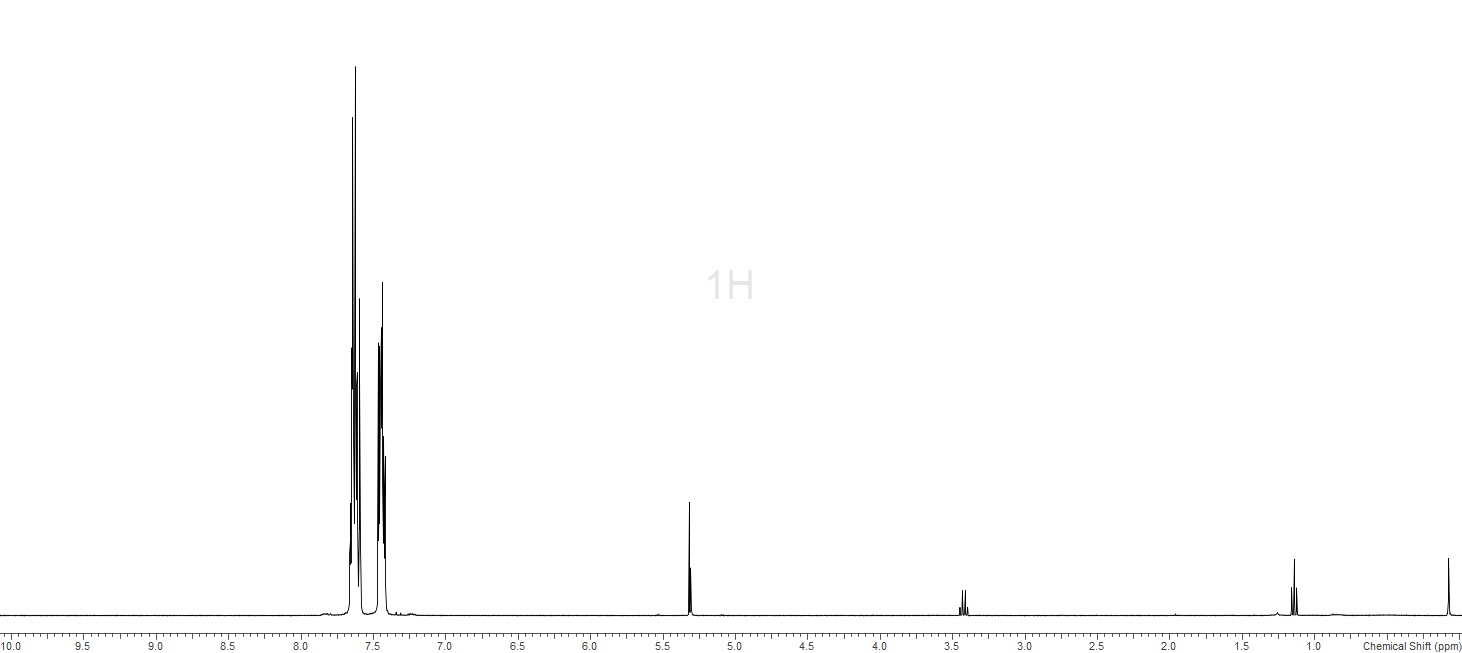 S6.1.2 - 19F{1H} (295 K, CD2Cl2)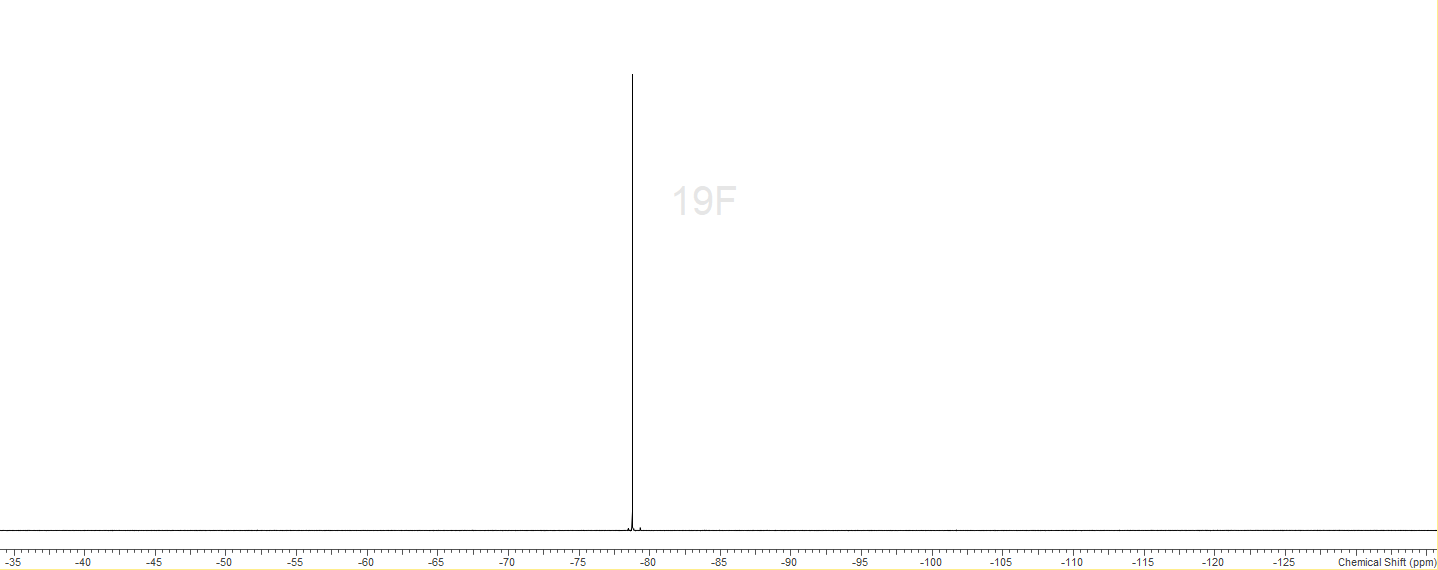 S6.1.3 - 31P{1H} (295 K, CD2Cl2)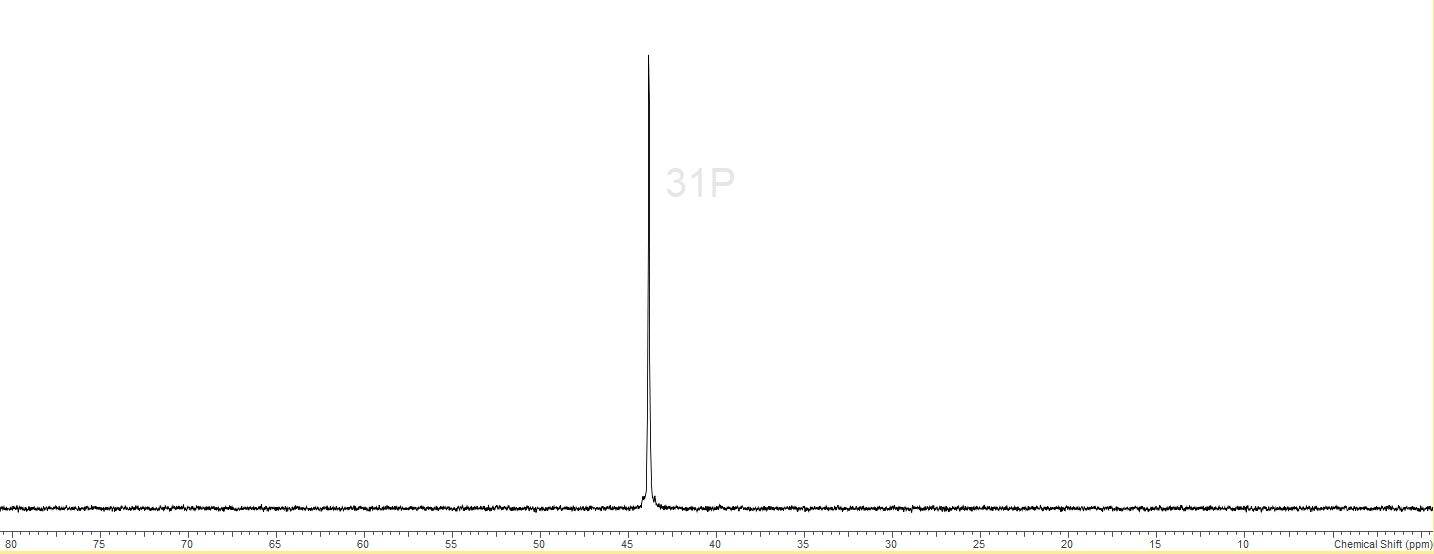 S6.1.4 - IR spectrum (nujol)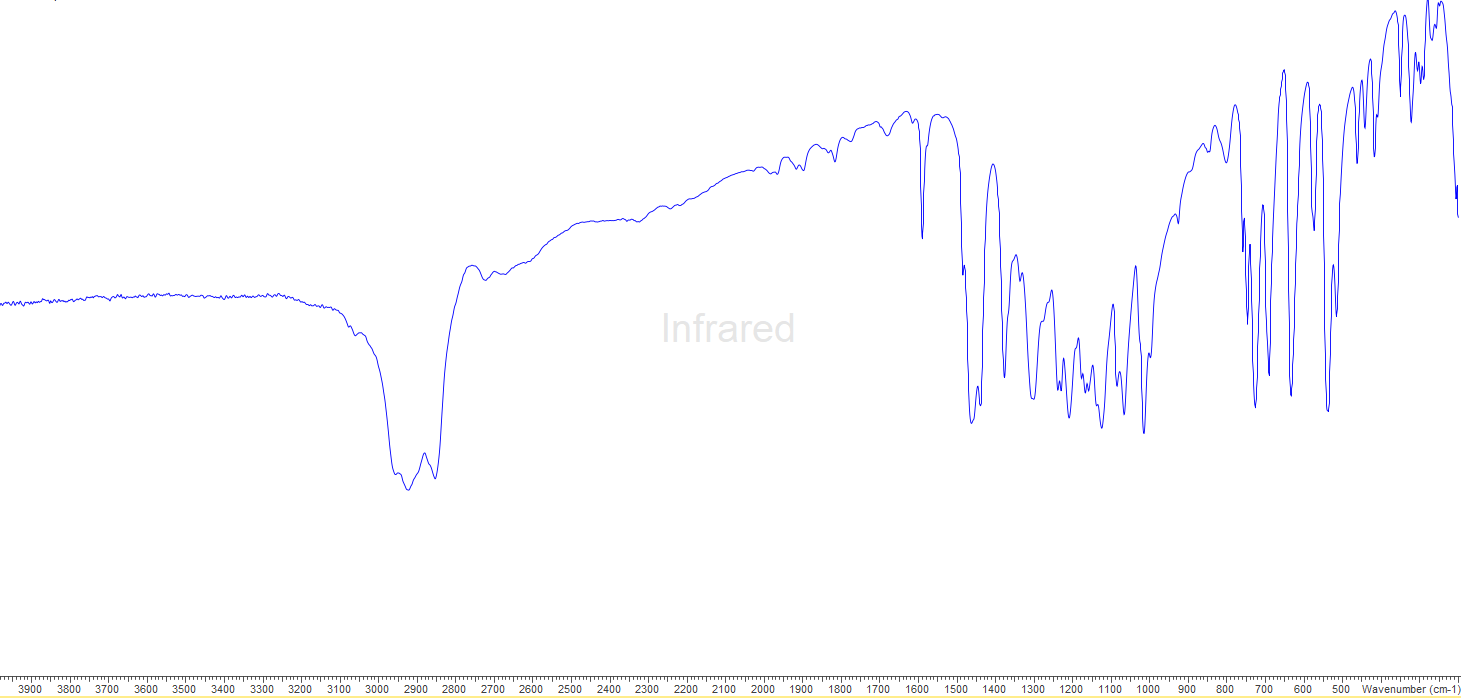 S6.2.0 - [Sn(OTf)(OPPh3)3][OTf] S6.2.1 - 1H (295 K, CD2Cl2)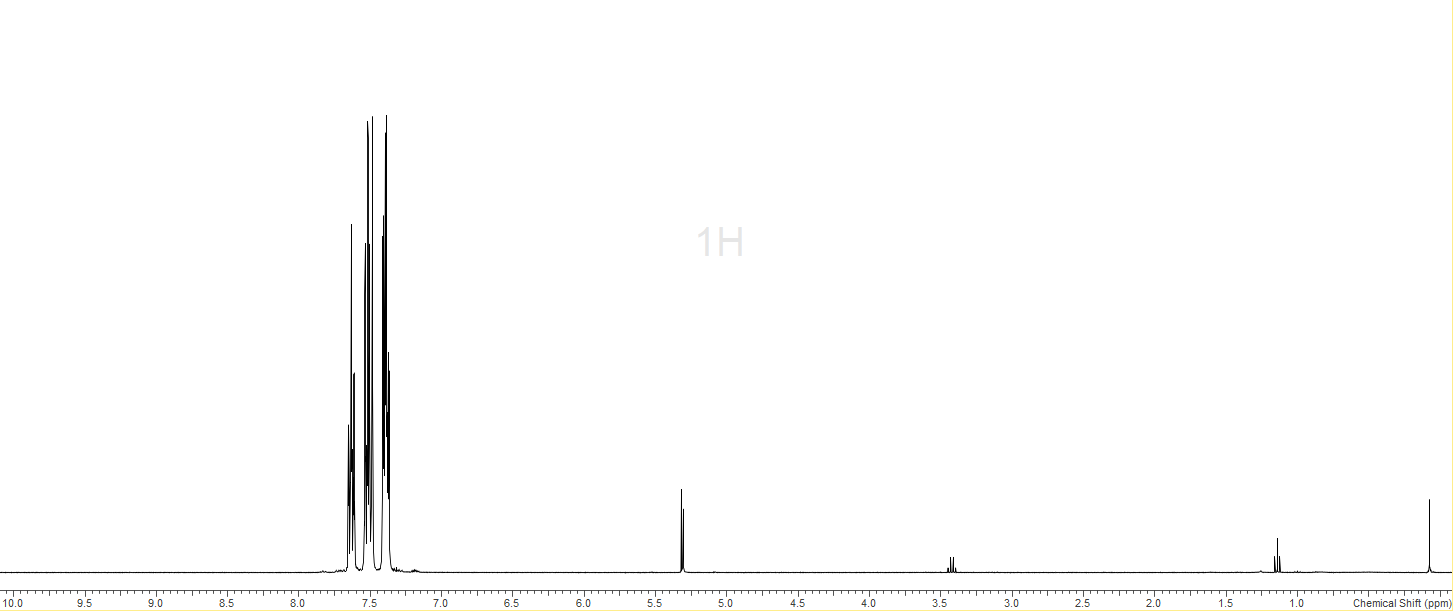 S6.2.2 - 19F{1H} (295 K, CD2Cl2)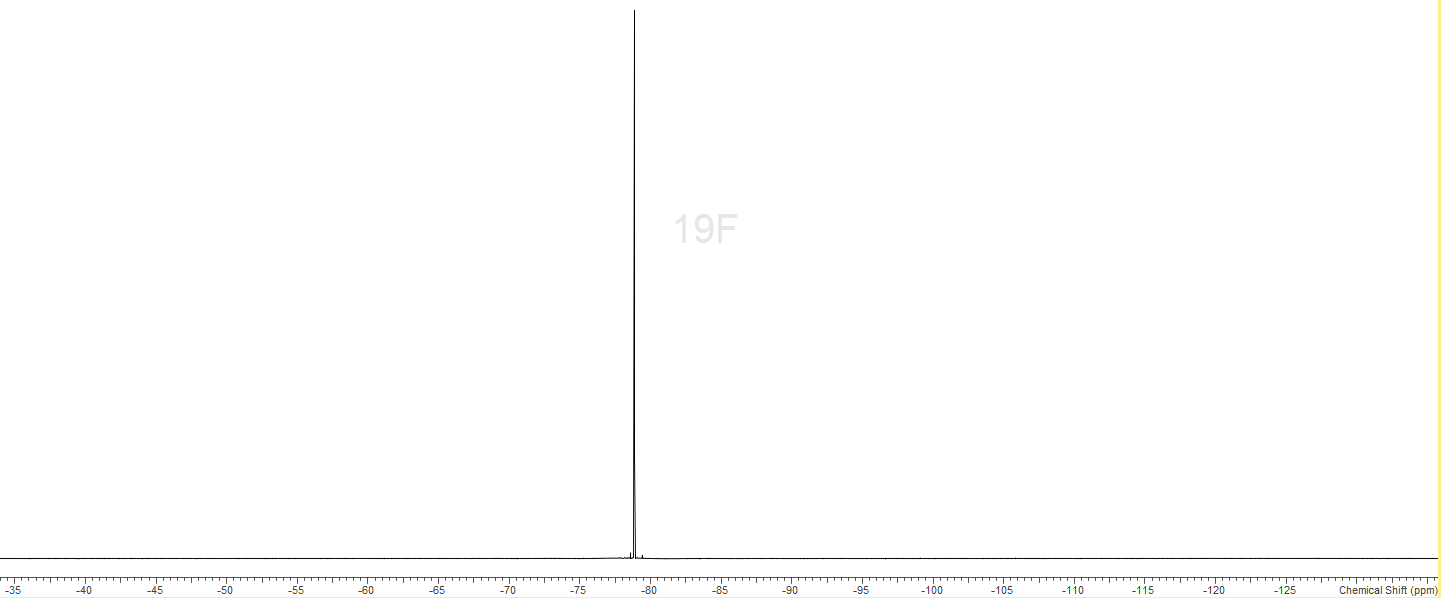 S6.2.3 - 31P{1H} (295 K, CD2Cl2)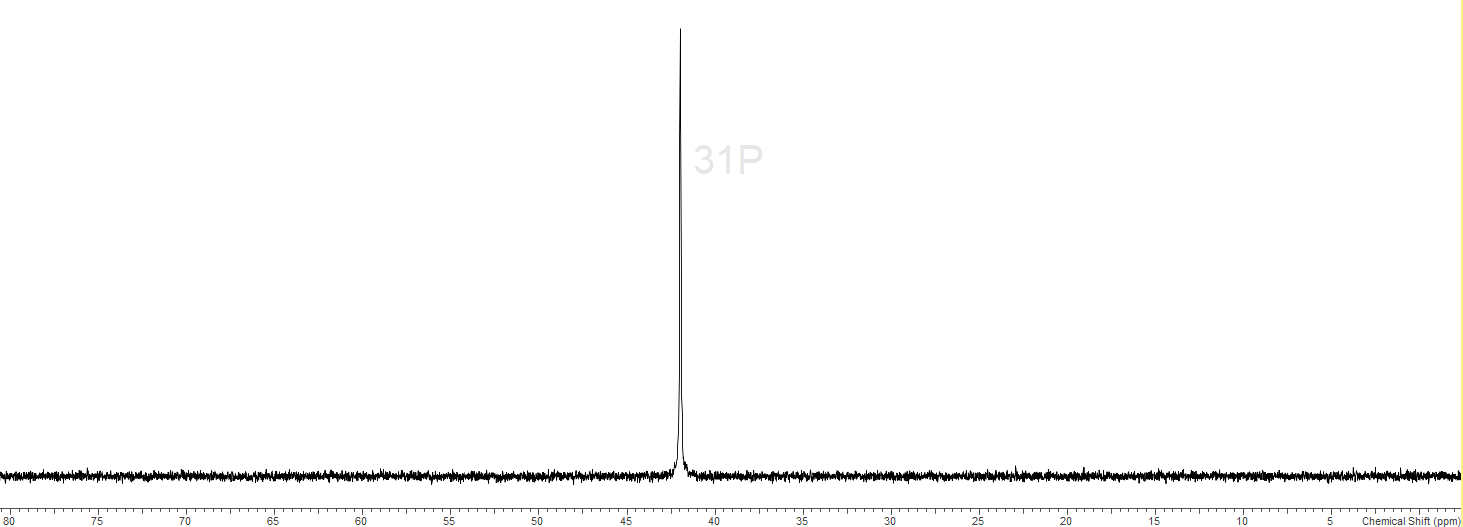 S6.2.4 - IR spectrum (nujol)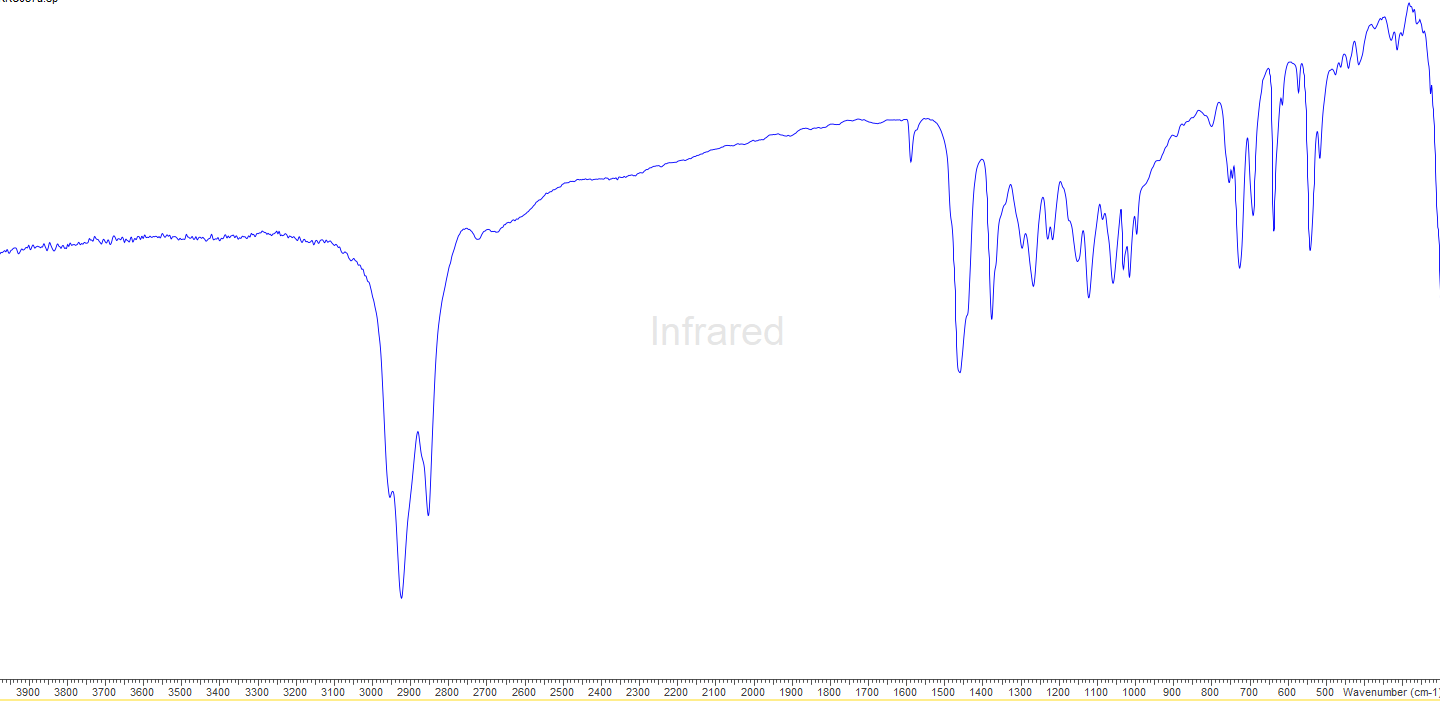 S6.3.0 - [Sn(OPPh3)4][OTf]2S6.3.1 - 1H (295 K, CD2Cl2)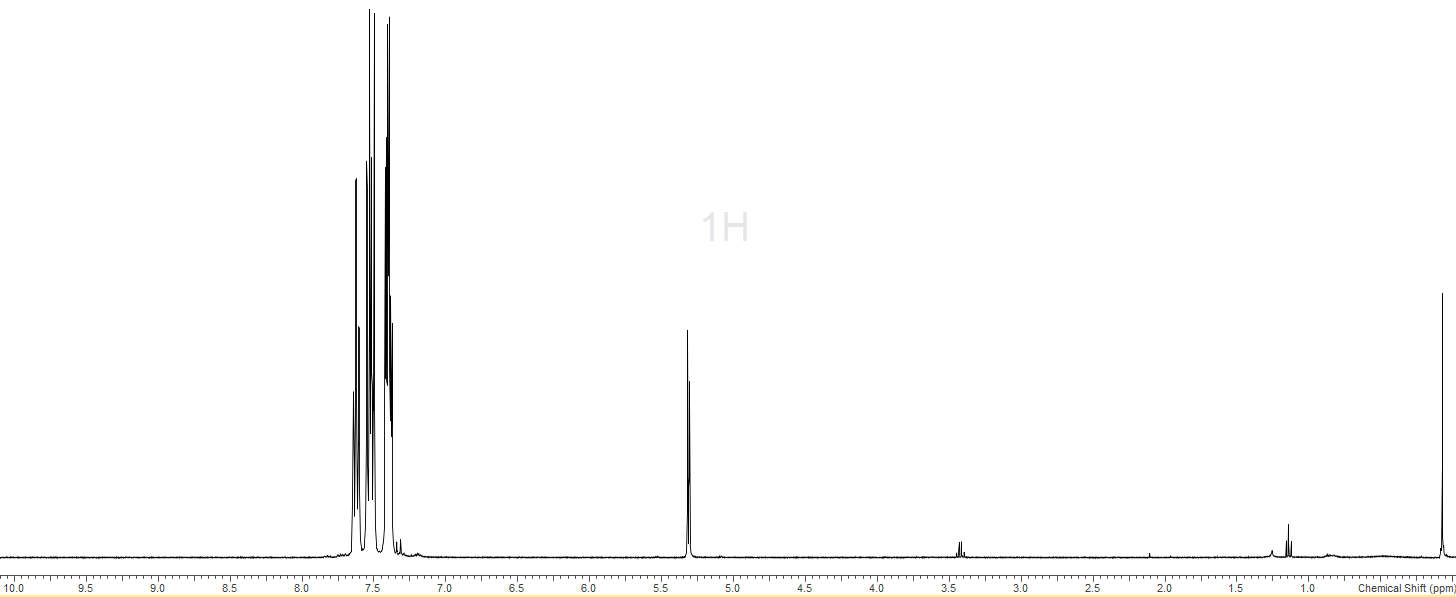 S6.3.2 - 19F{1H} (295 K, CD2Cl2)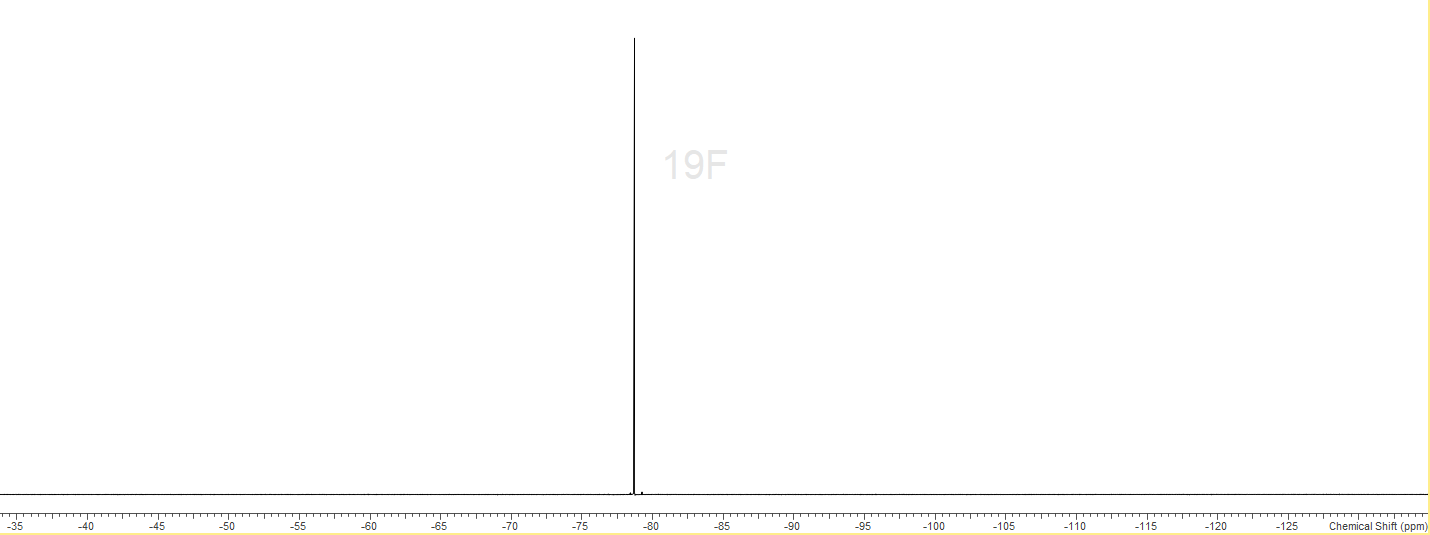 S6.3.3 - 31P{1H} (295 K, CD2Cl2)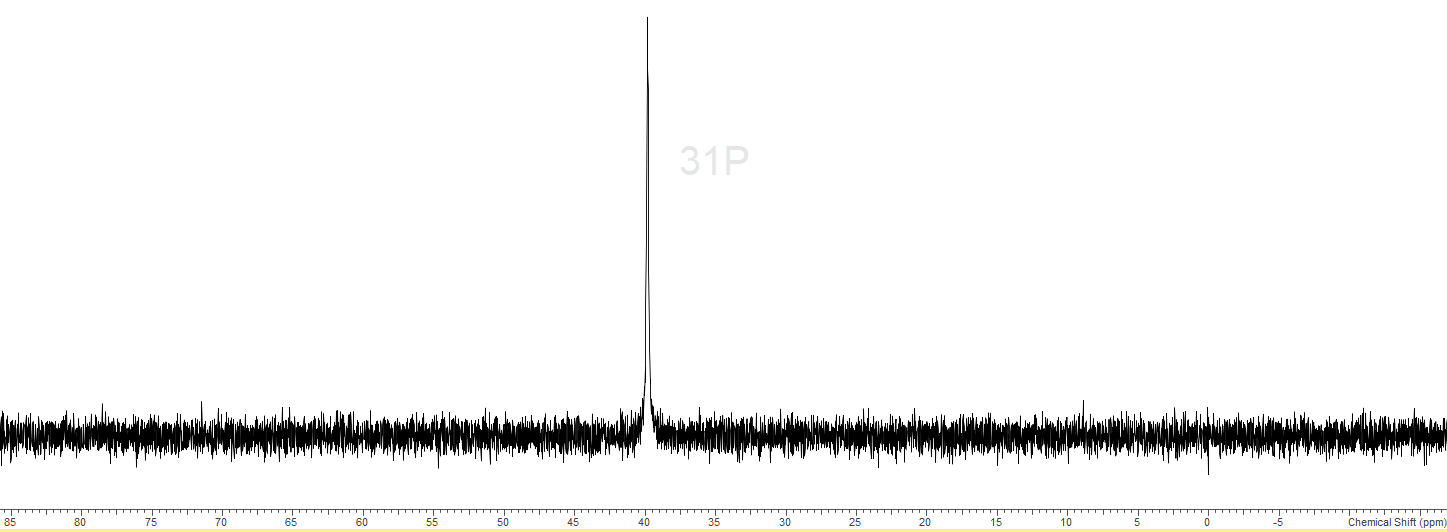 S6.3.4 – IR spectrum (nujol)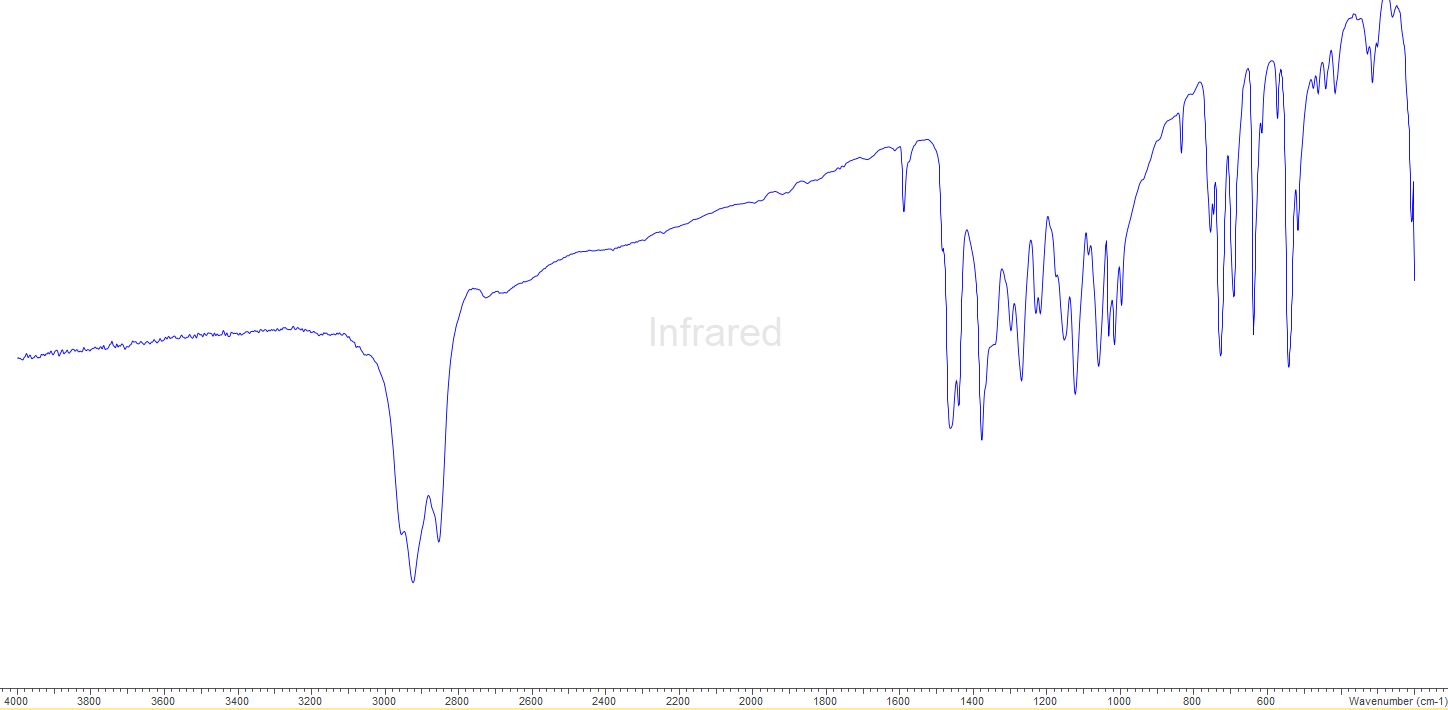 S6.4.0 - [Sn(OTf)2(OPMe3)2]S6.4.1 - 1H (295 K, CD2Cl2)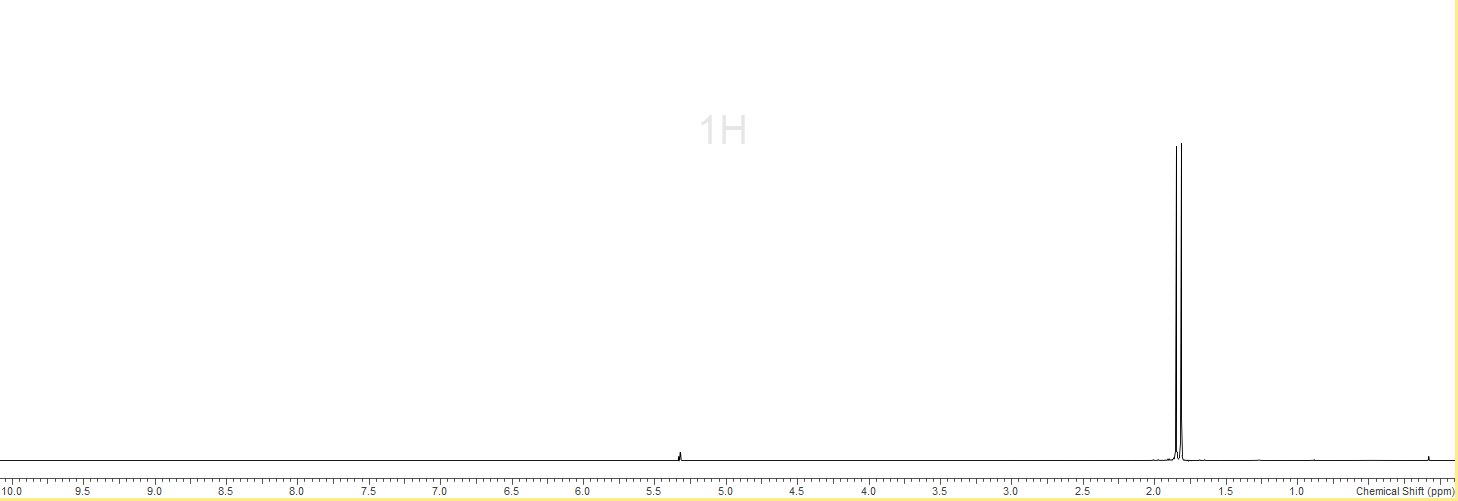 S6.4.2 - 13C{1H} (295 K, CD2Cl2)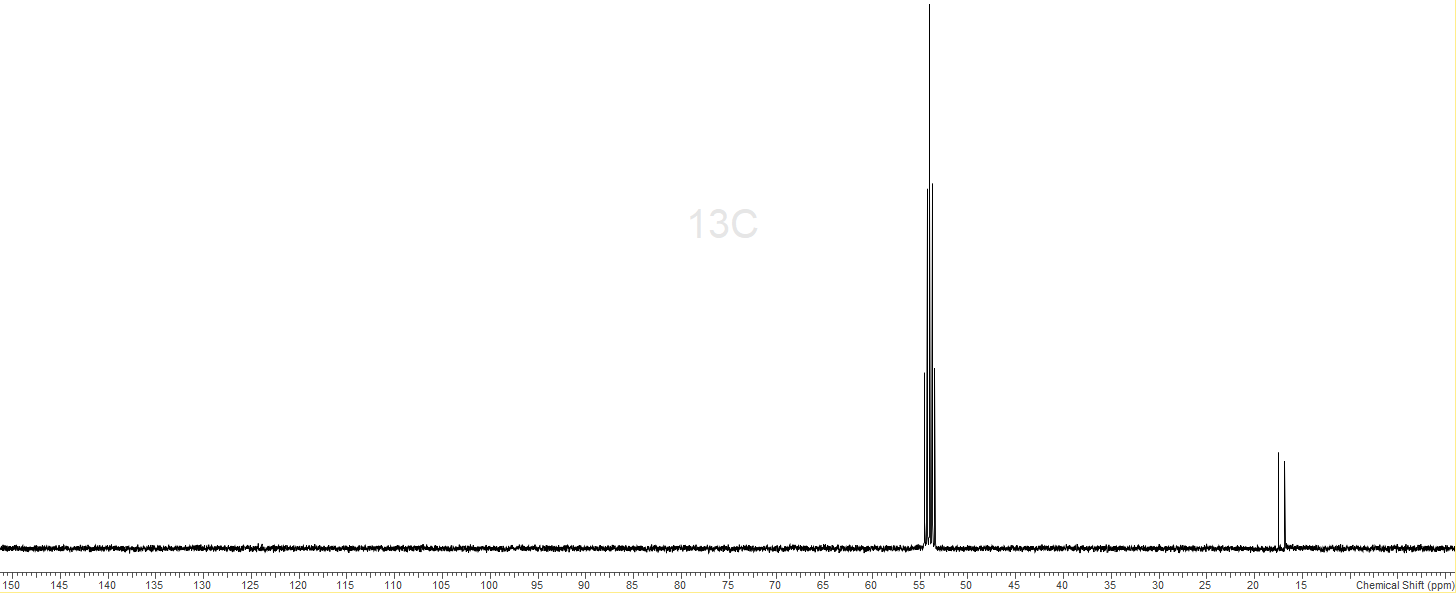 S6.4.3 - 19F{1H} (295 K, CD2Cl2)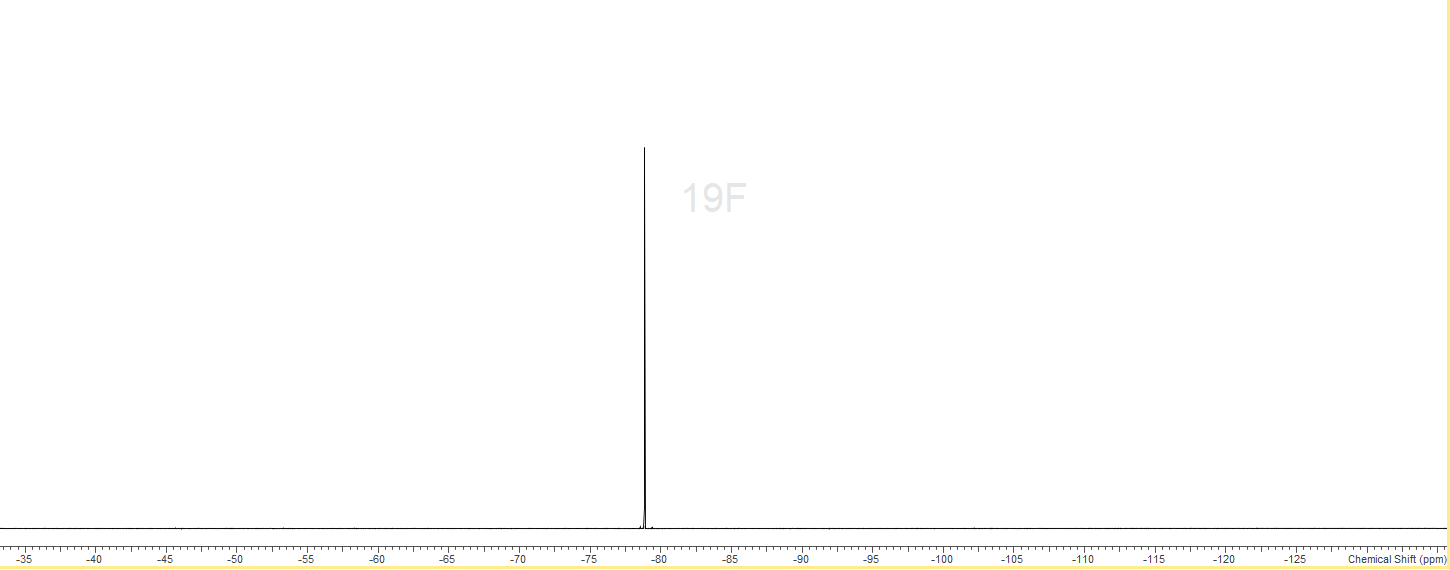 S6.4.4 - 31P{1H} (295 K, CD2Cl2)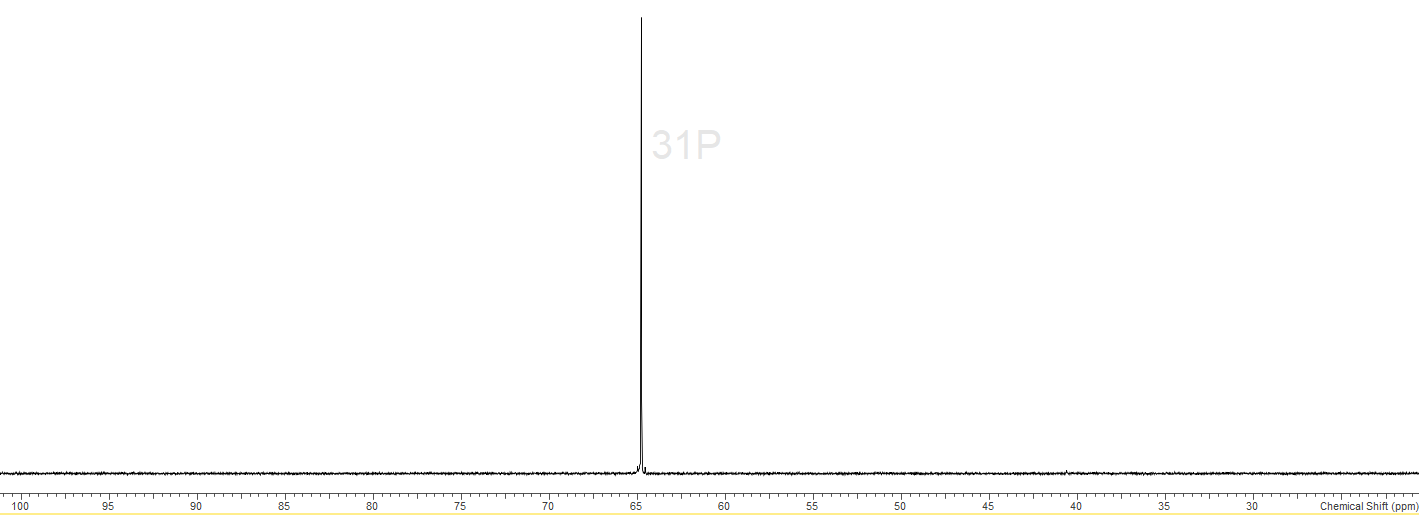 S6.4.5 IR – Nujol, 295K 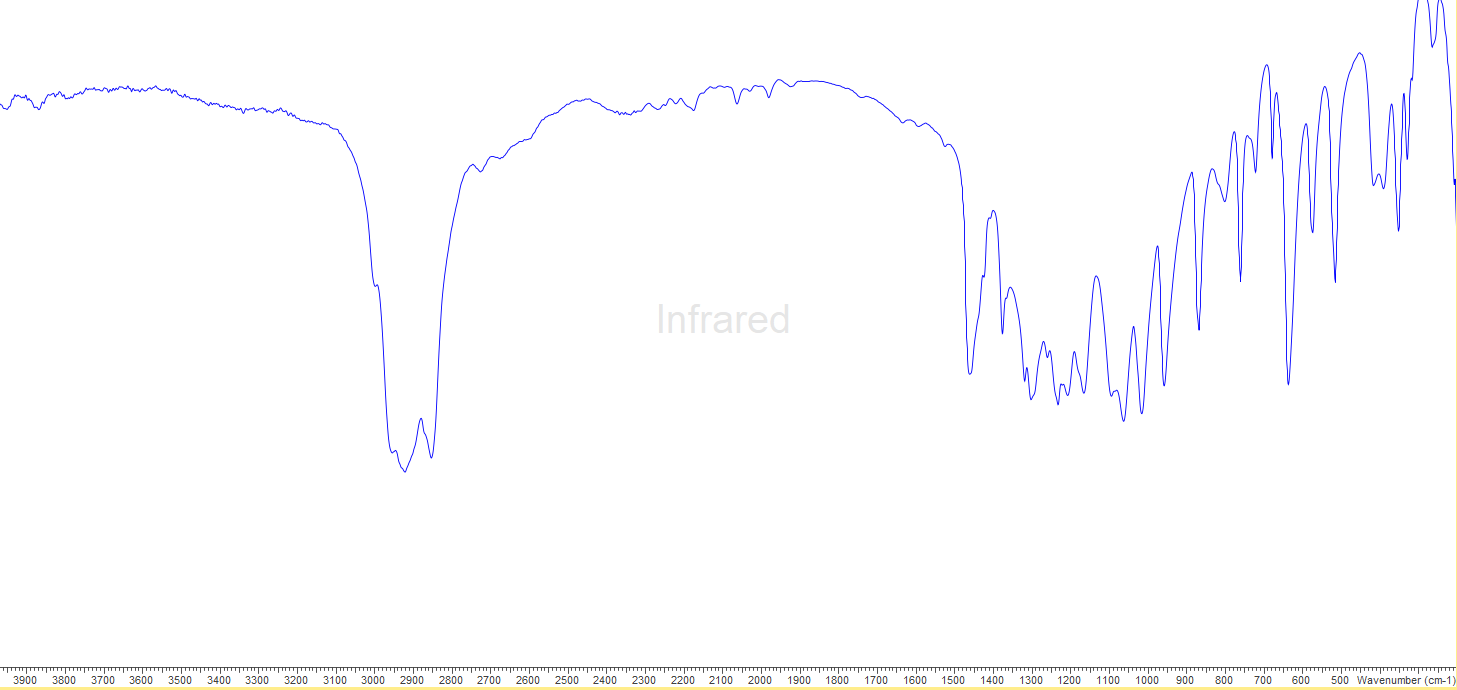 S6.5.0 – [Sn(OTf)2(dppmO2)]S6.5.1 - 1H (295 K, CD2Cl2)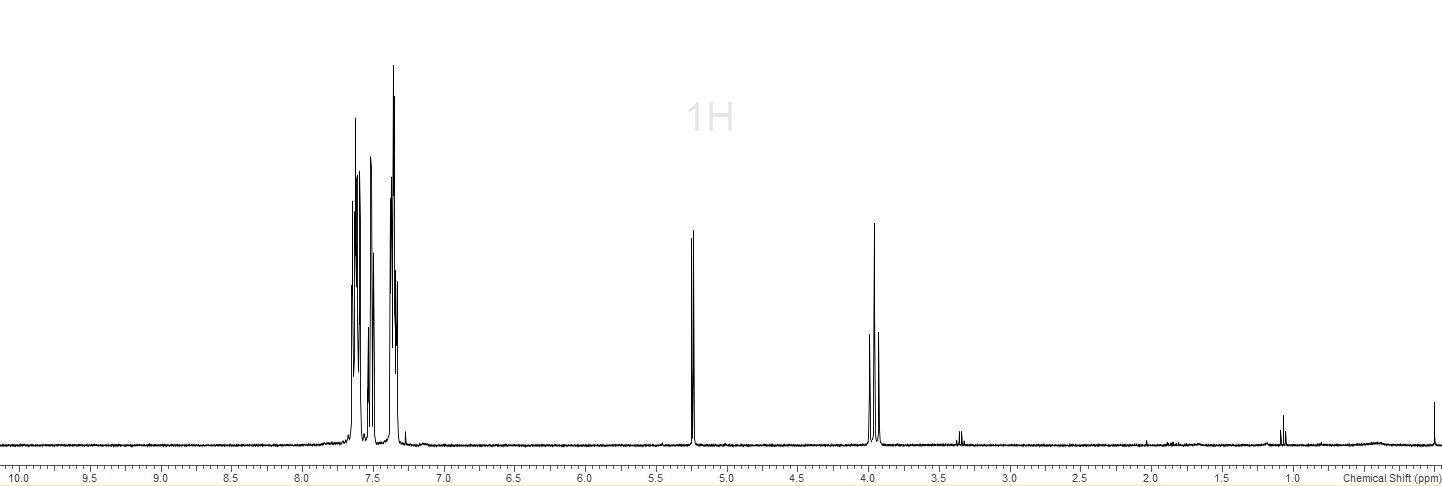 S6.5.2 - 19F{1H} (295 K, CD2Cl2)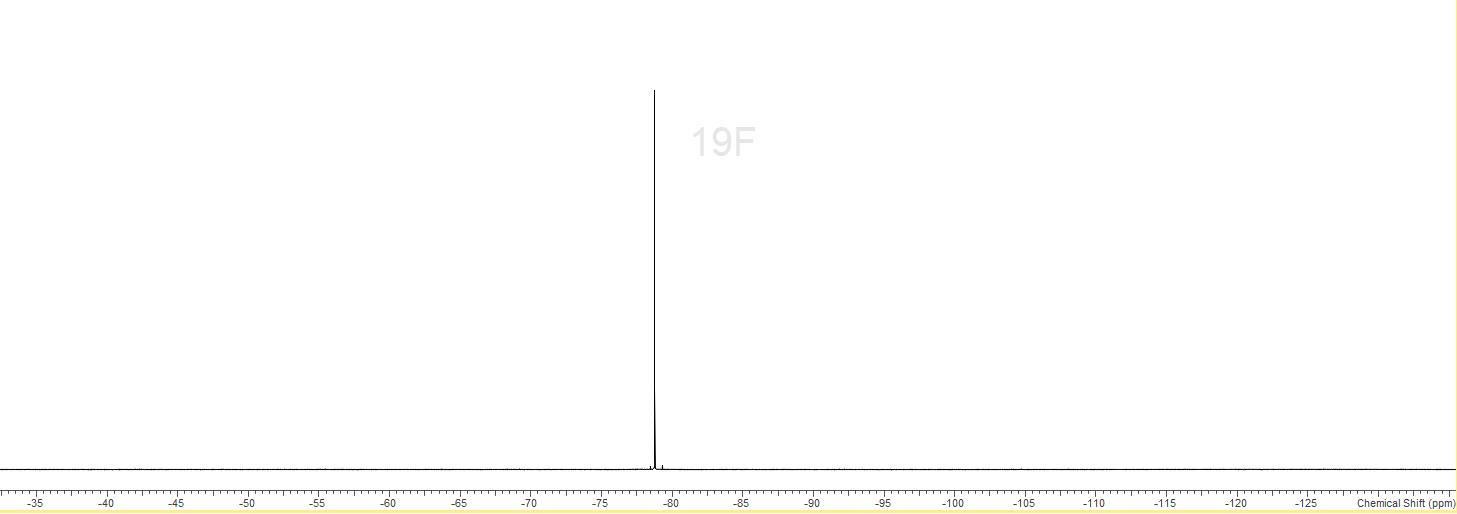 S6.5.3 - 31P{1H} (295 K, CD2Cl2)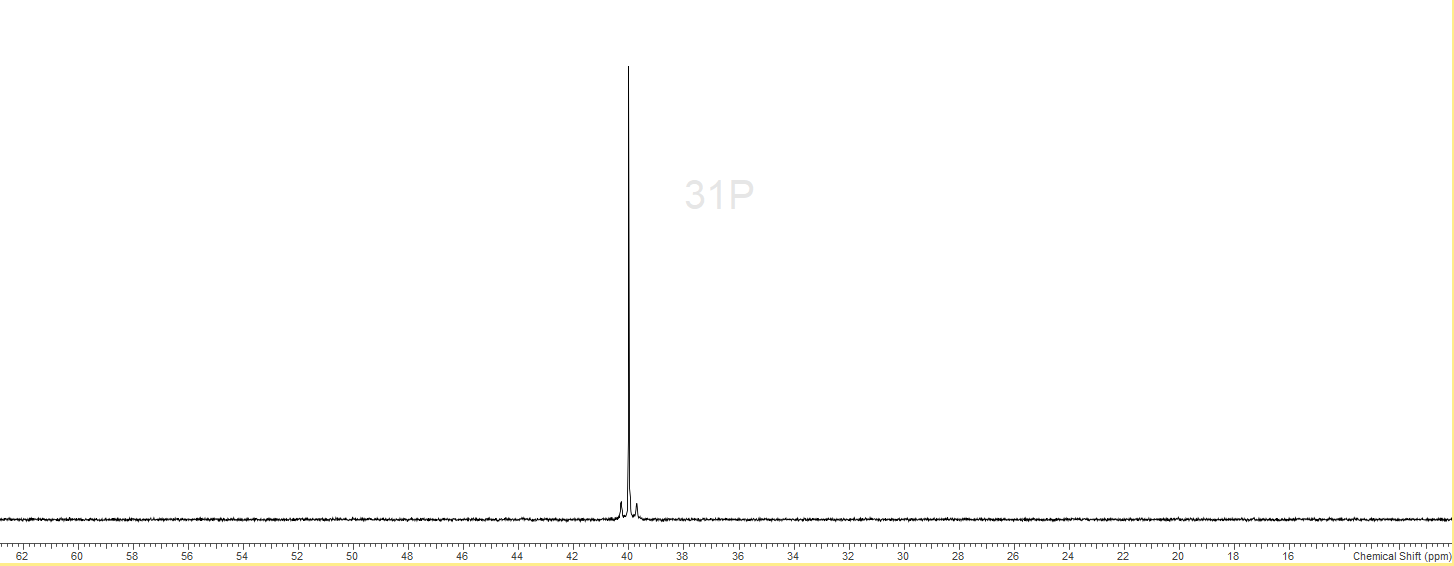 S6.5.4 - IR spectrum (nujol)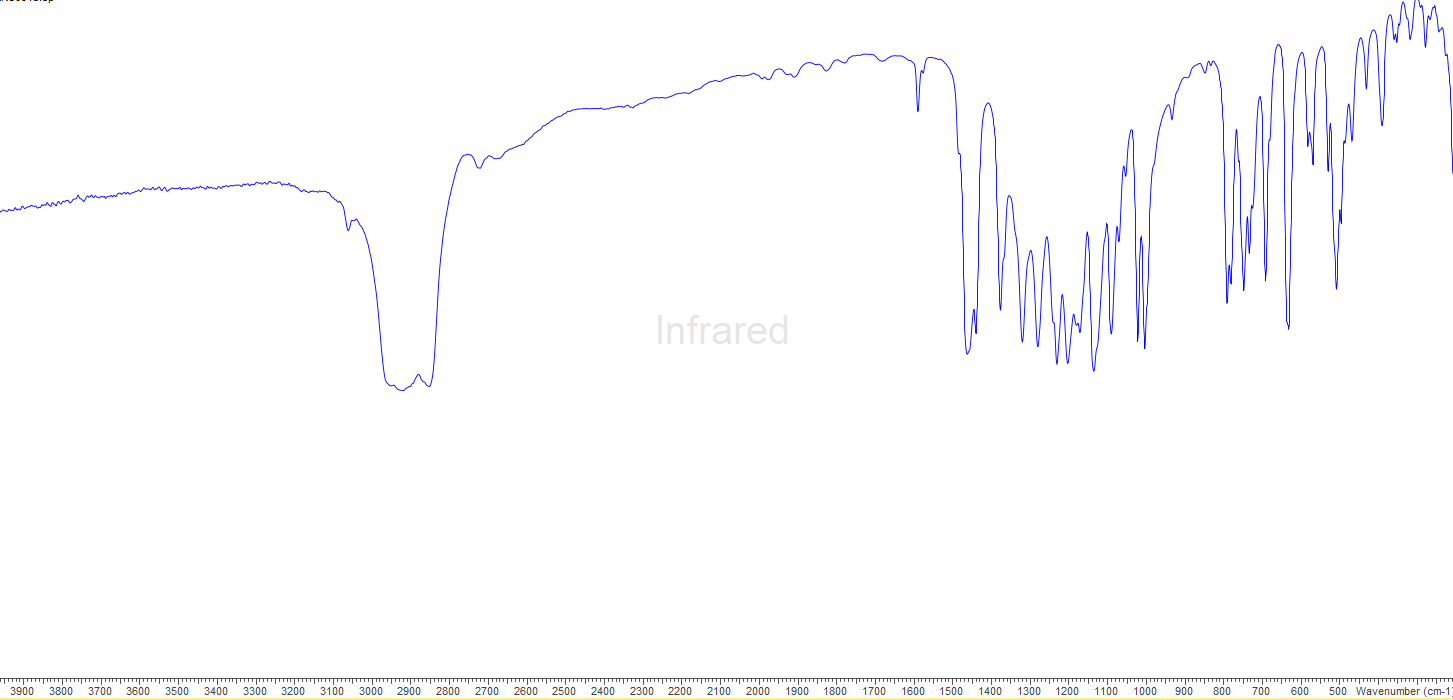 S6.6.0 – [Sn(OTf)(dppmO2)2][OTf]S6.6.1 - 1H (295 K, CH2Cl2)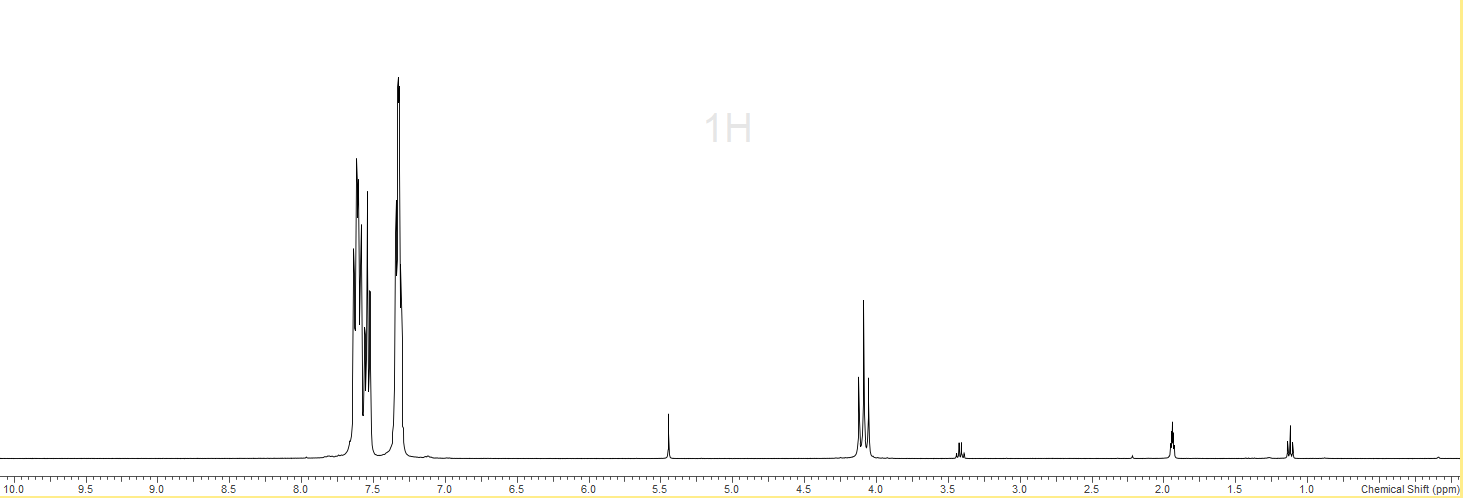 S6.6.2 - 19F{1H} (295 K, CD2Cl2)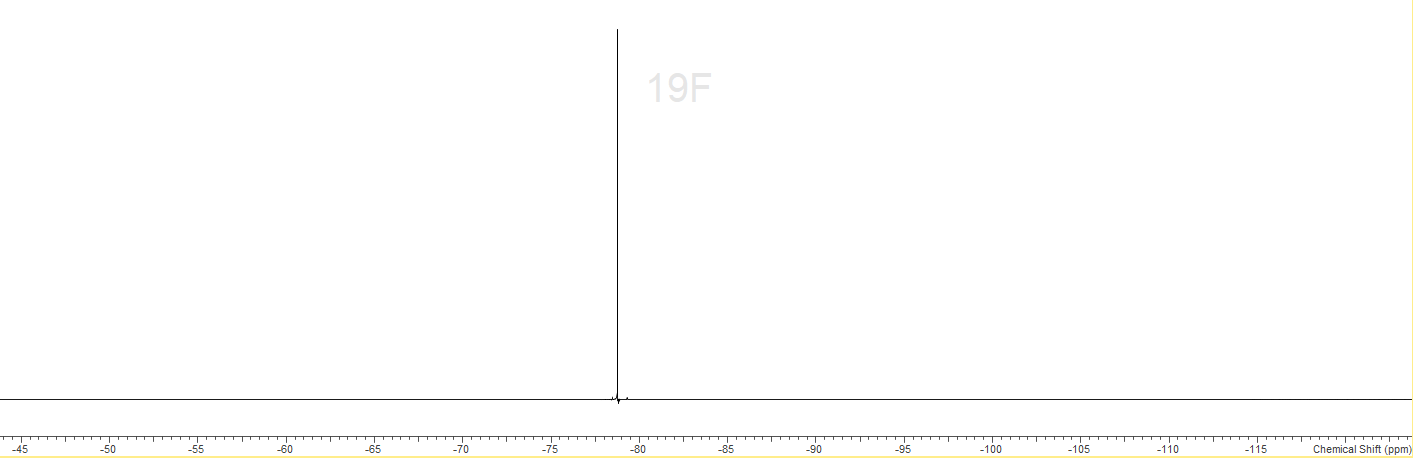 S6.6.3 - 31P{1H} (295 K, CD2Cl2)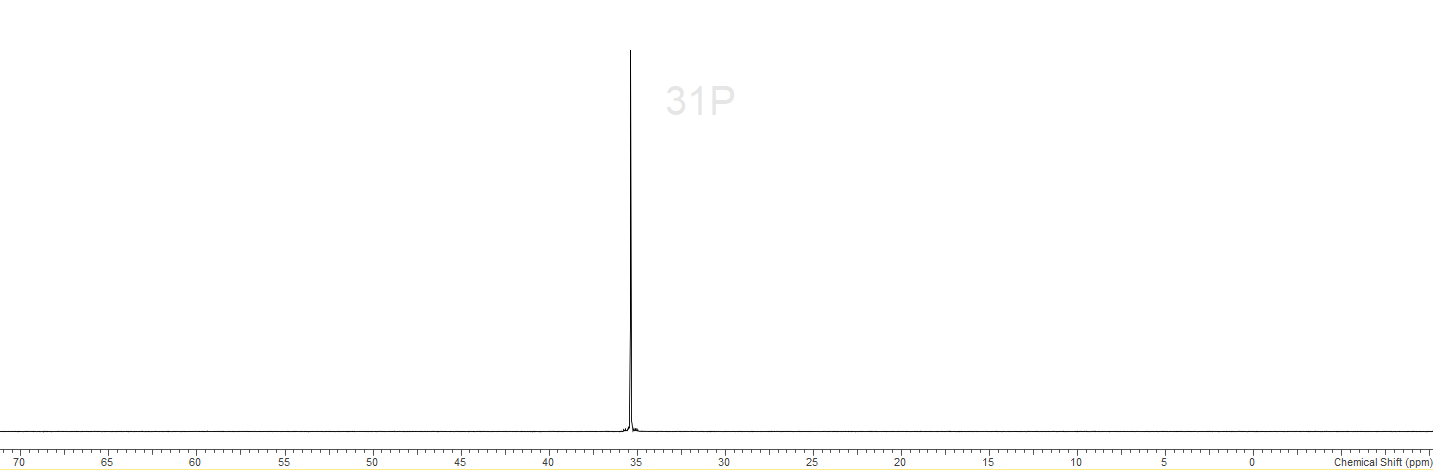 S6.6.4 – 119Sn (295 K, CD2Cl2)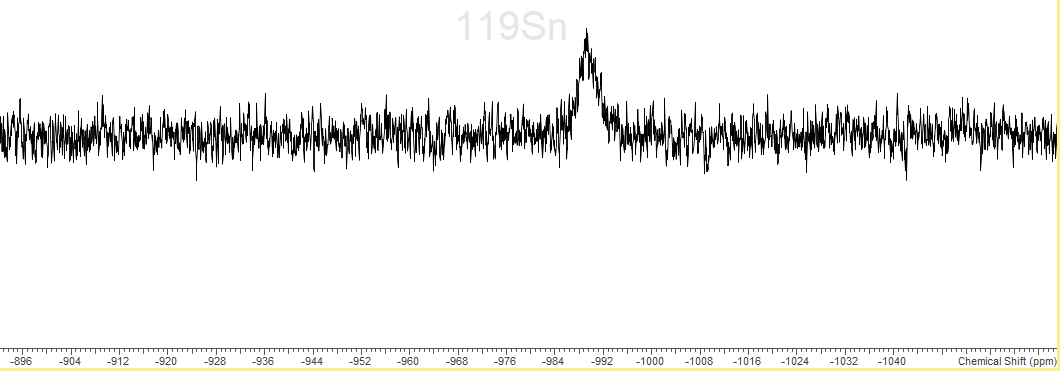 S6.6.4 – IR spectrum (nujol)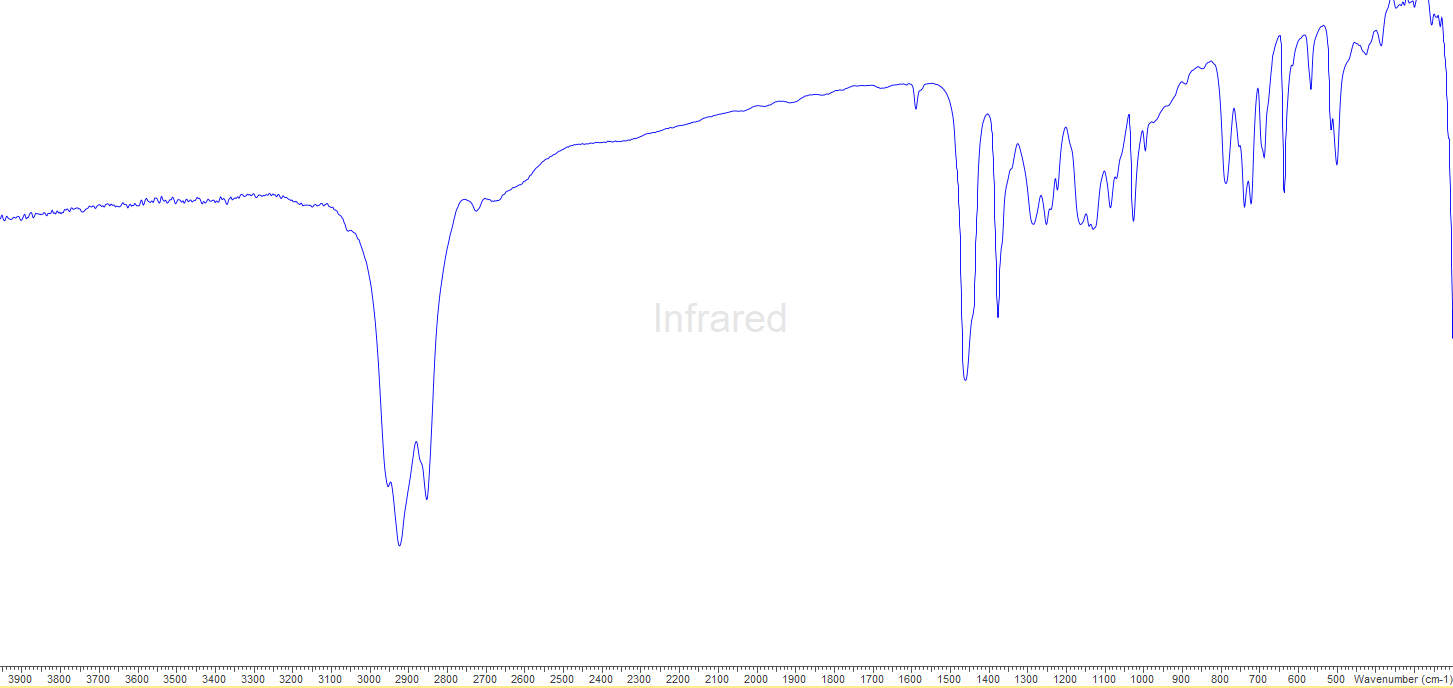 S6.7.0 - [Sn(OTf)2(OAsPh3)2]S6.7.1 - 1H (295 K, CD3CN)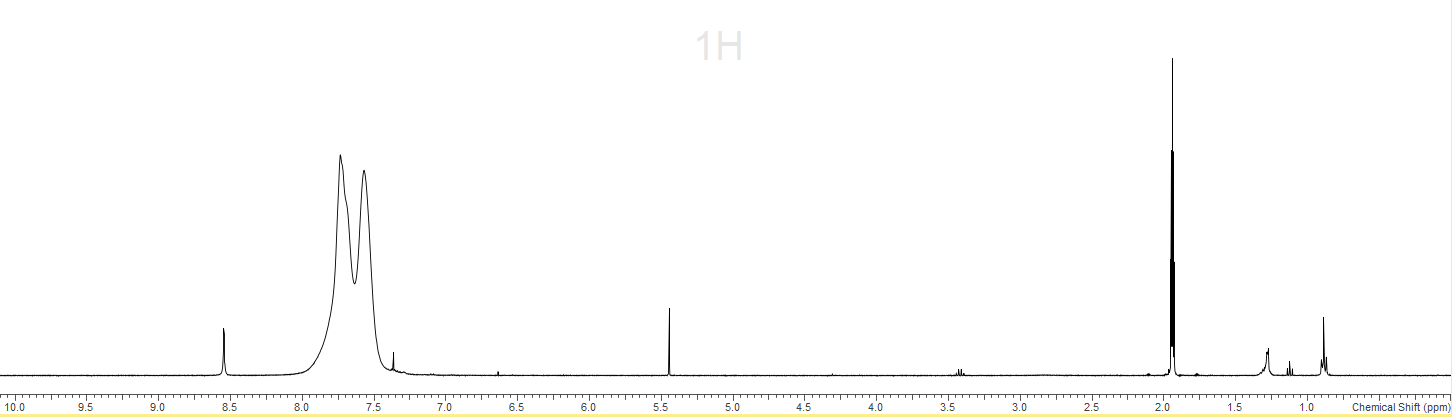 S6.7.2 - 19F{1H} (295 K, CD3CN)S6.7.3 – IR spectrum (nujol)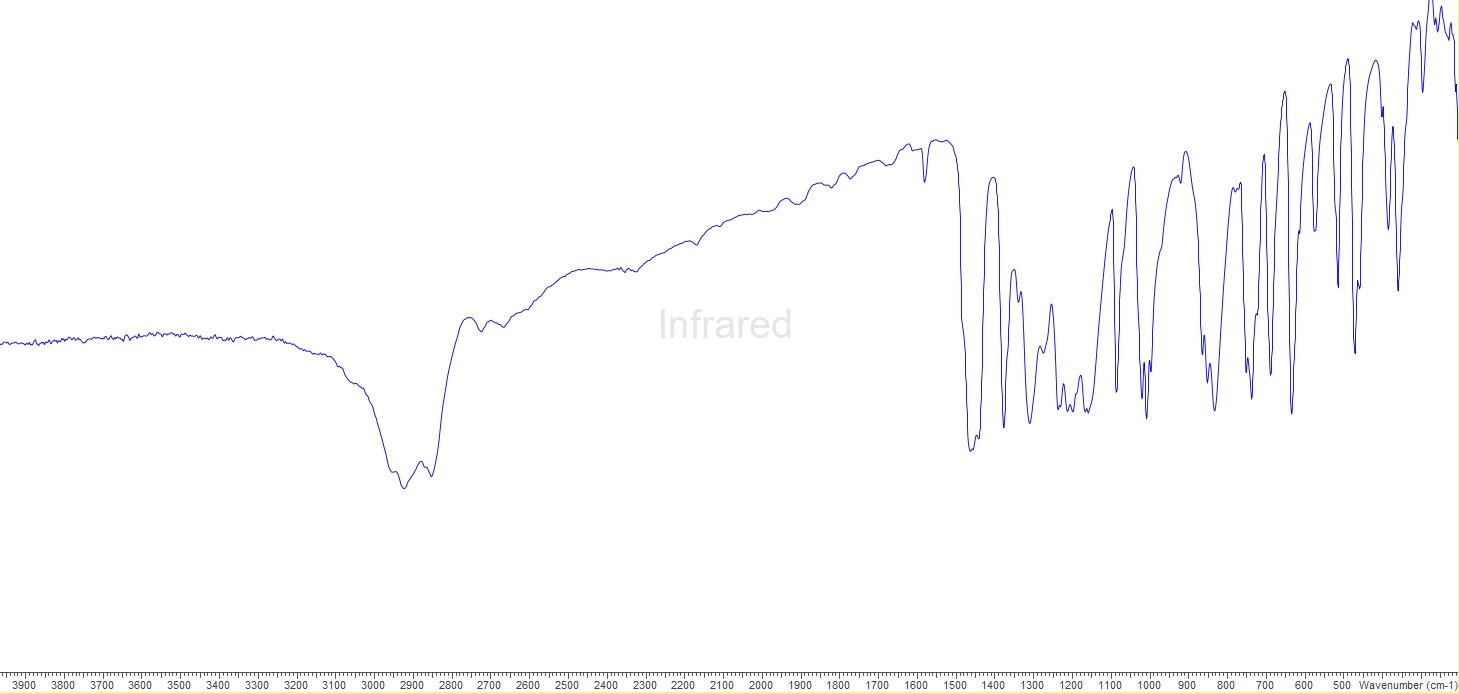 S6.8.0 - [Sn(OTf)2(OAsPh3)3] S6.8.1 - 1H (295 K, CD3CN) 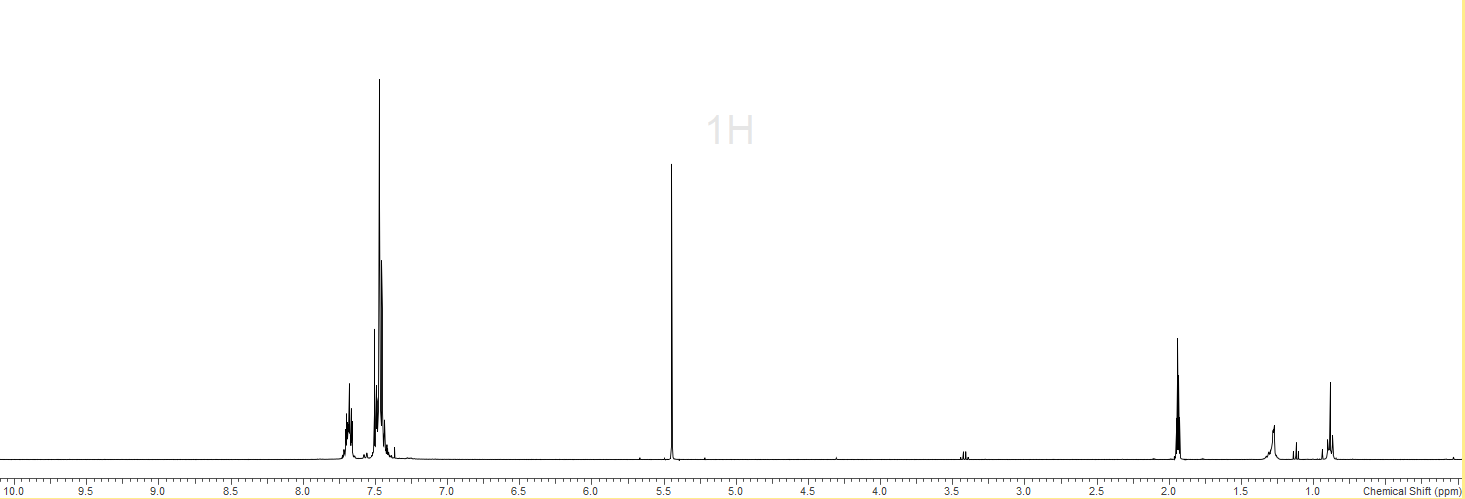 S6.8.2 - 13C{1H} (295 K, CD3CN) 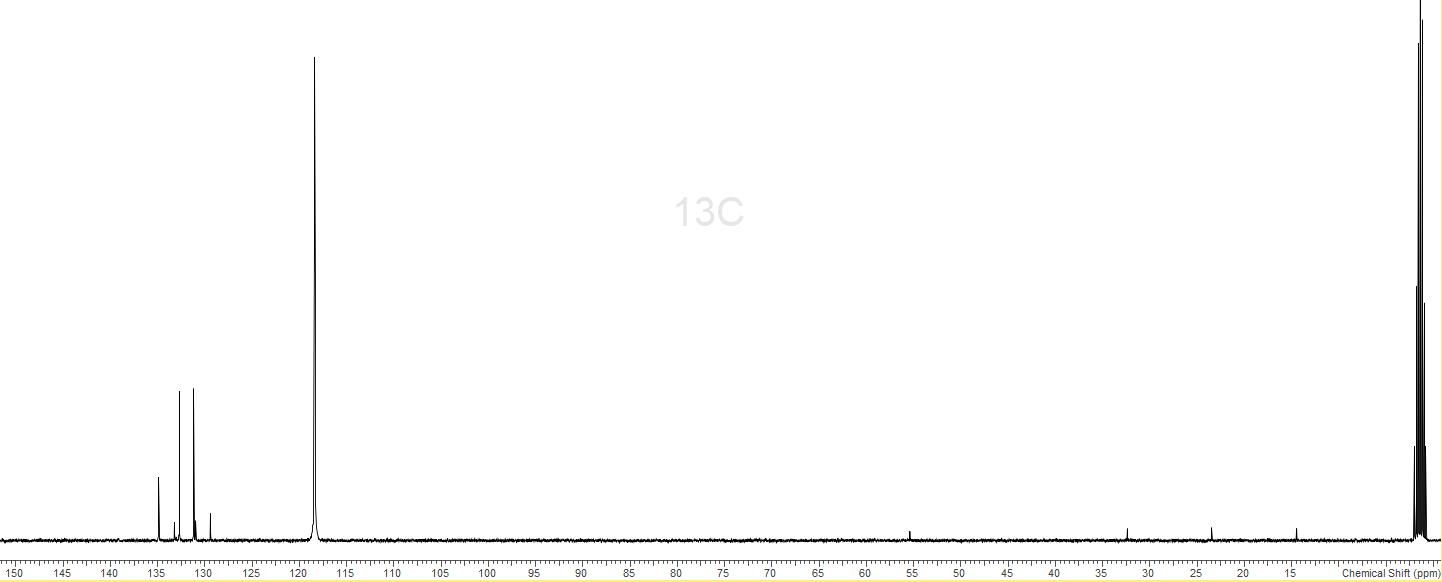 S6.8.3 - 19F{1H} (295 K, CD3CN)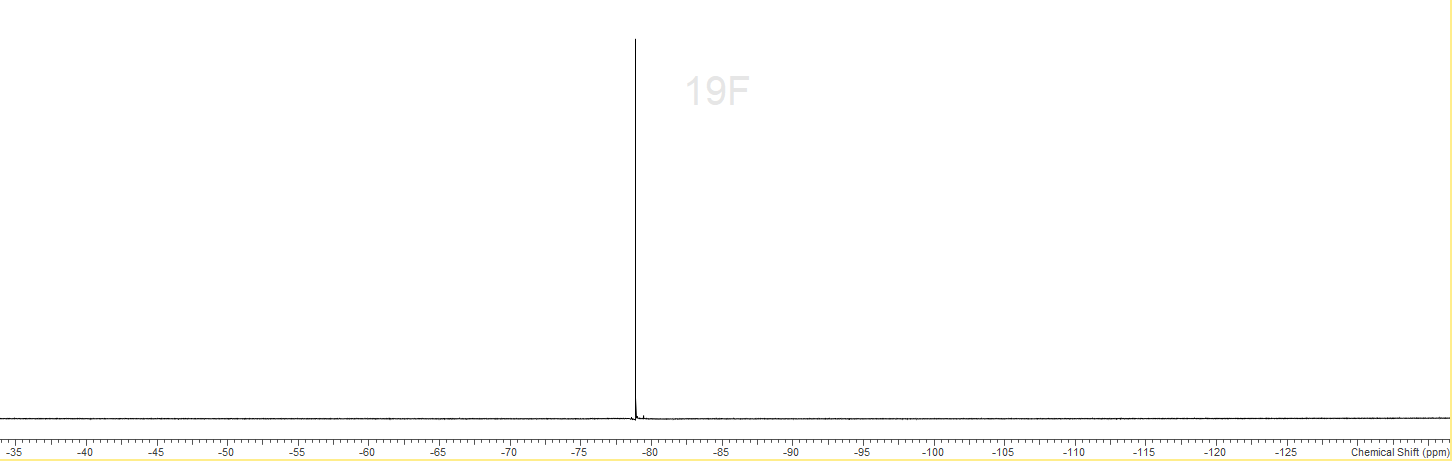 S6.8.4 - IR spectrum (nujol)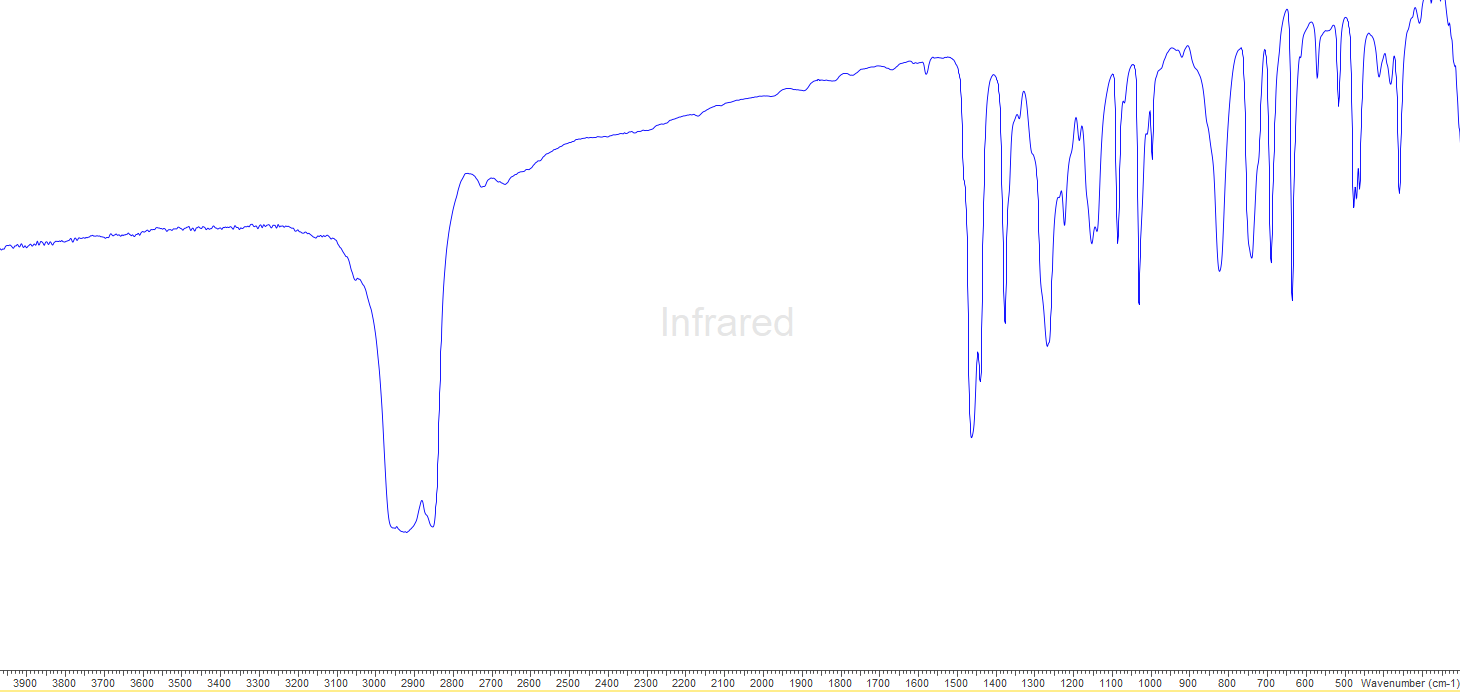 S6.9.0 - [Sn(OTf)2(pyNO)2] S6.9.1 - 1H (295 K, CD2Cl2) 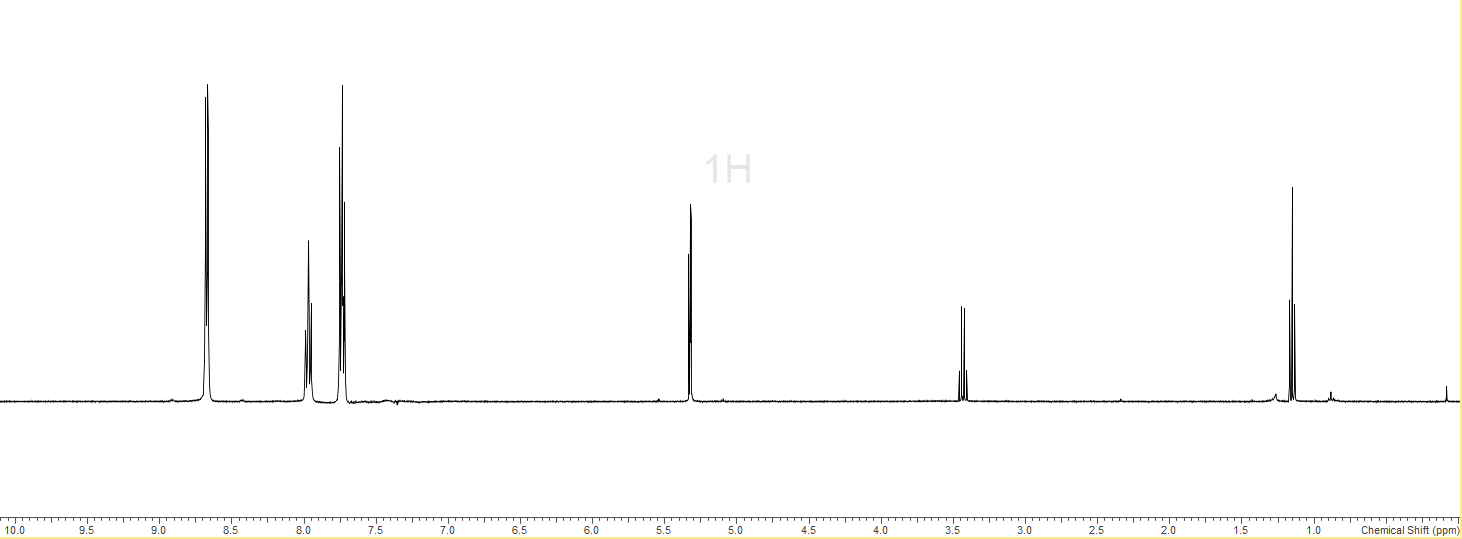 S6.9.2 - 13C{1H} (295 K, CD2Cl2)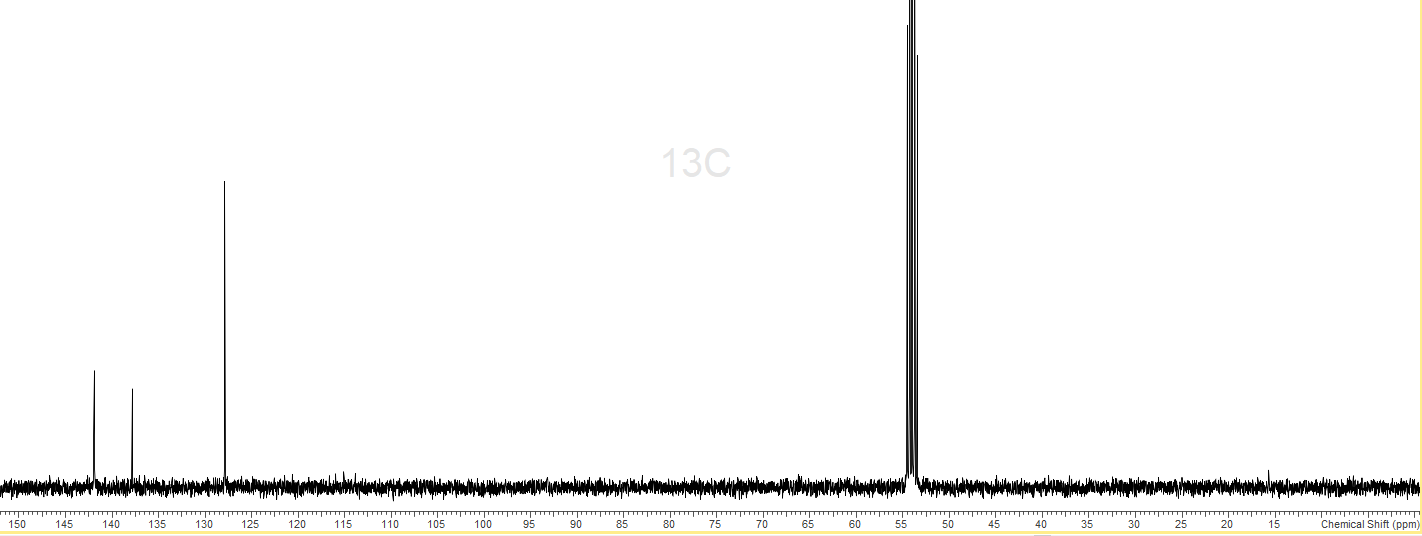 S6.9.3 - 19F{1H} (295 K, CD3CN)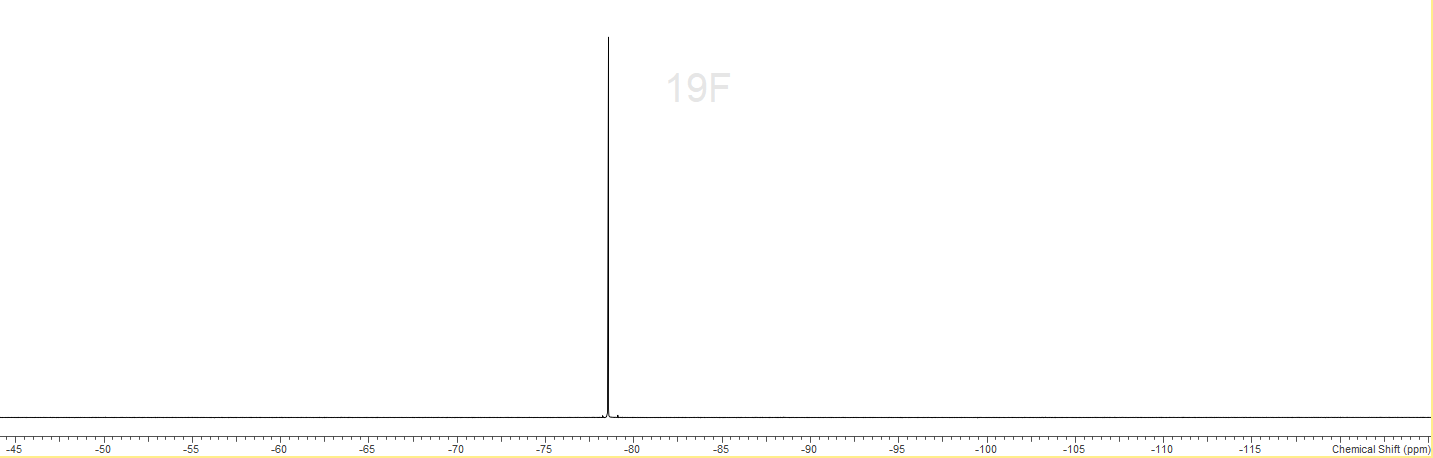 S6.9.4 – IR spectrum (nujol)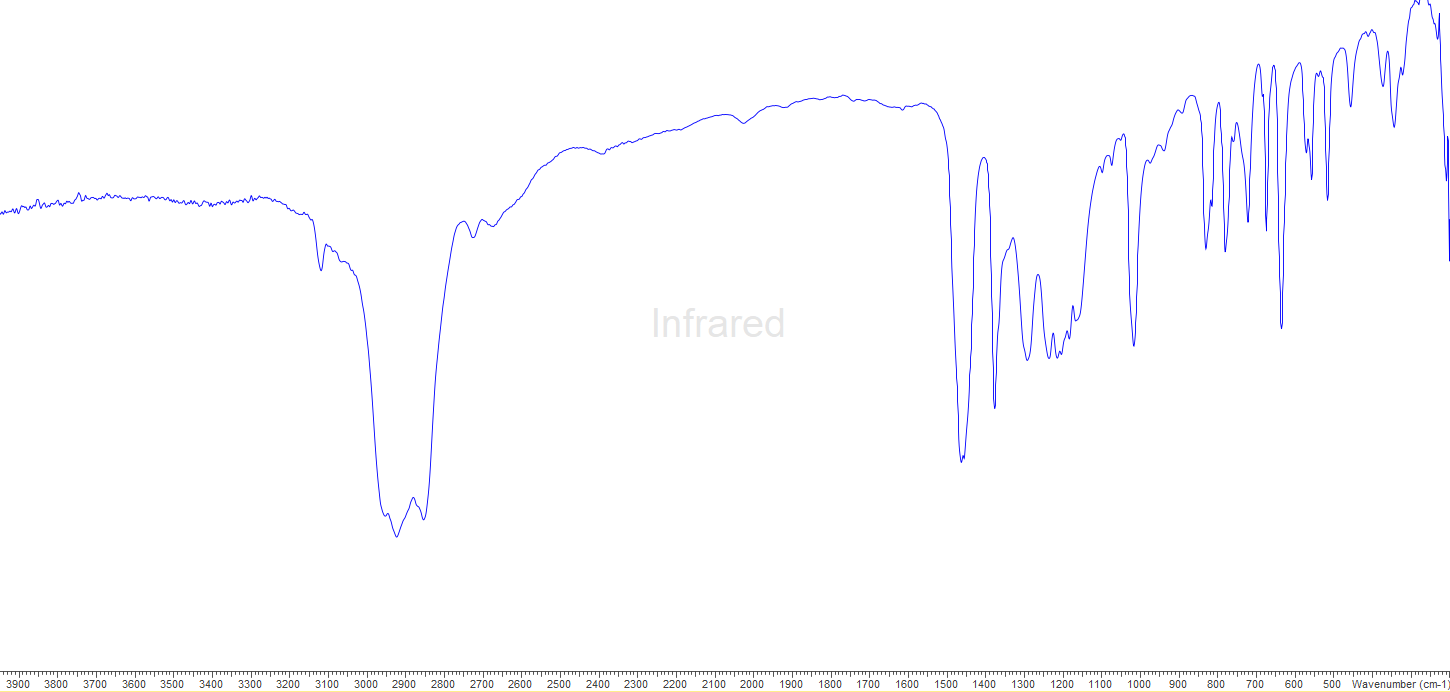 S6.10.0 - [Sn(OTf)2(pyNO)3] S6.10.1 - 1H (295 K, CD3CN)  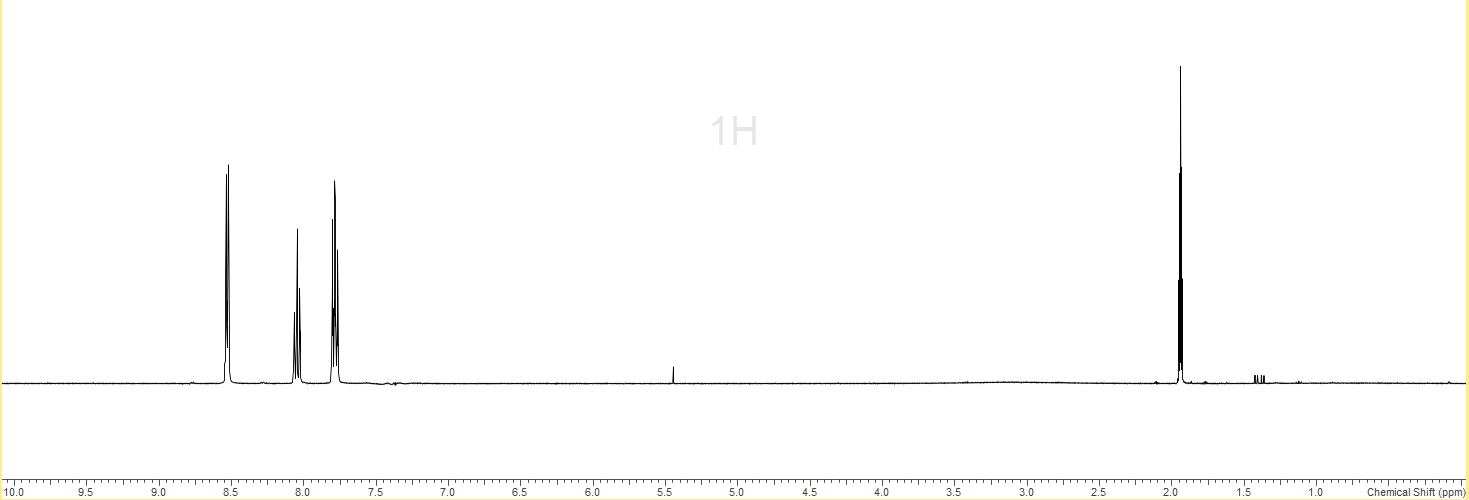 S6.10.2 - 13C{1H} (295 K, CD3CN) 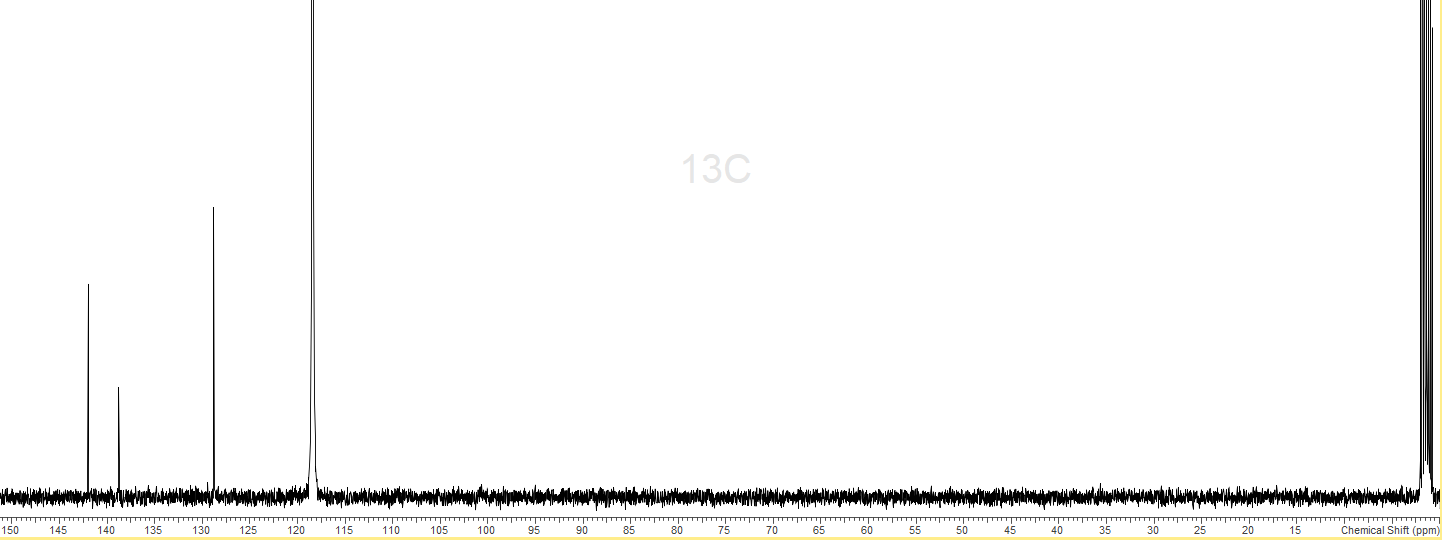 S6.10.3 - 19F{1H} (295 K, CD3CN)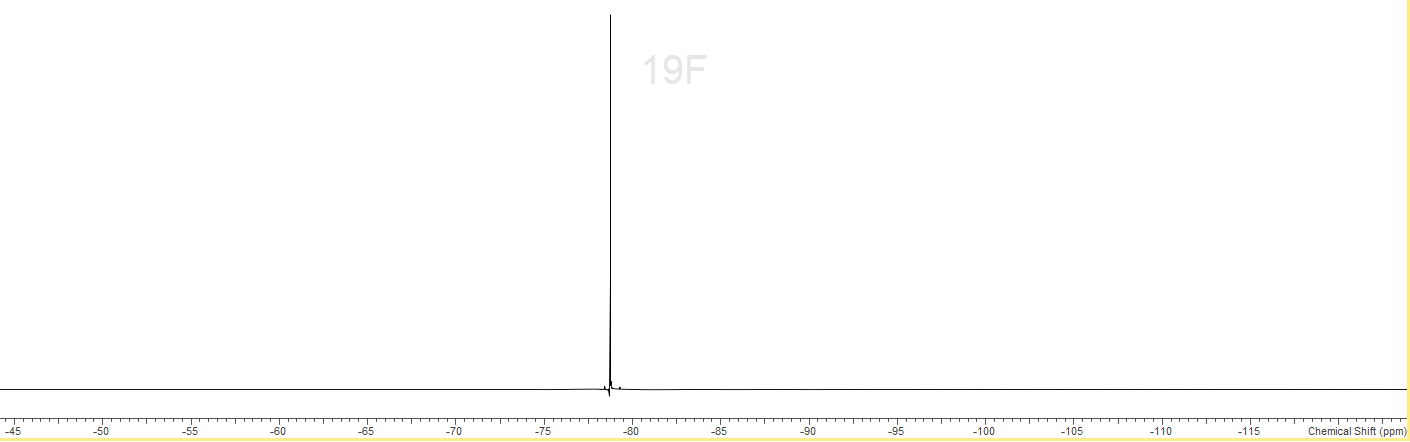 S6.10.4 - IR spectrum (nujol) 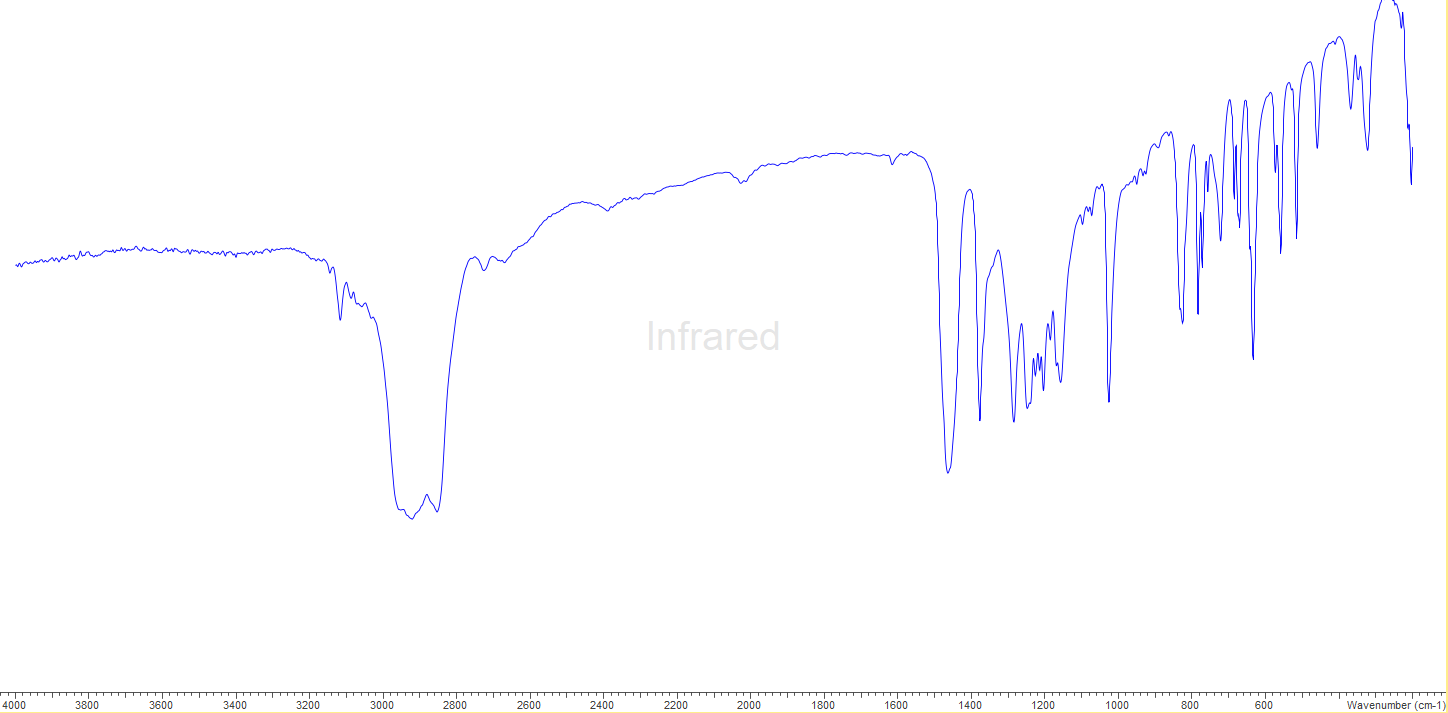 S6.11.0 – [Sn(OTf)2(ONMe3)3]S6.11.1 - 1H (295 K, CD3CN) 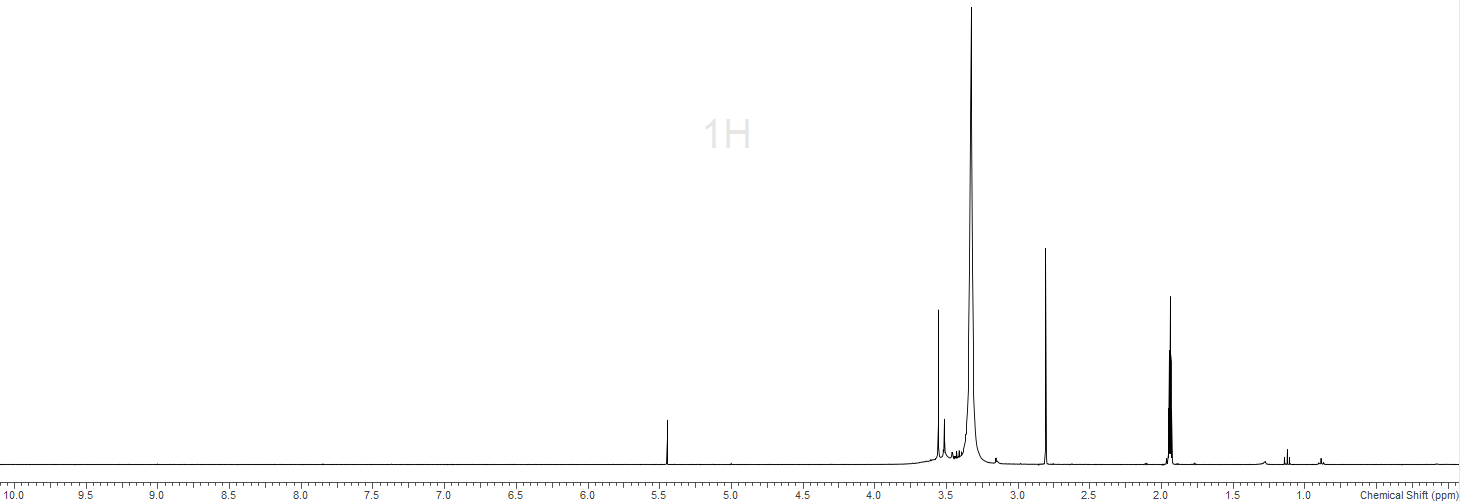 S6.11.2 - 13C{1H} (295 K, CD3CN) 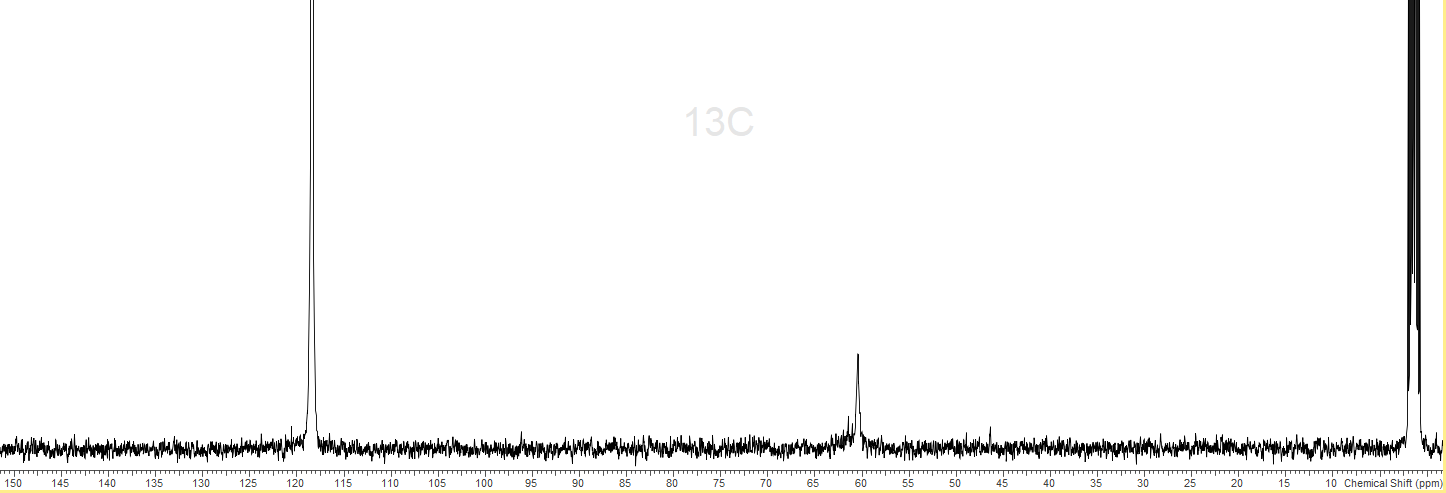 S6.11.3 - 19F{1H} (295 K, CD3CN)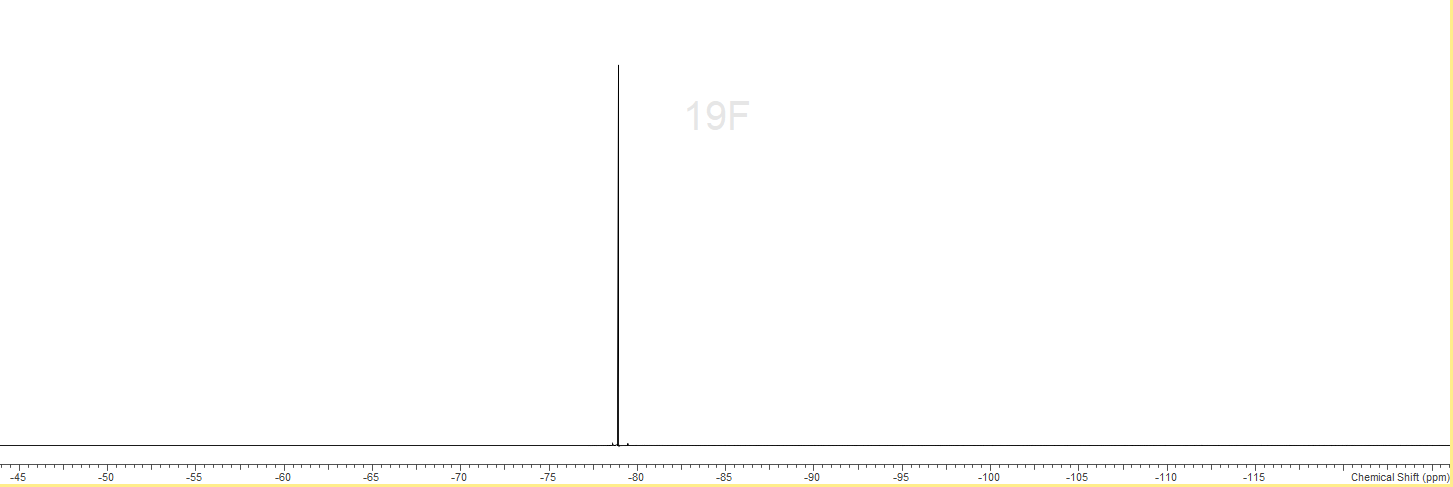 S6.11.4 - IR spectrum (nujol) 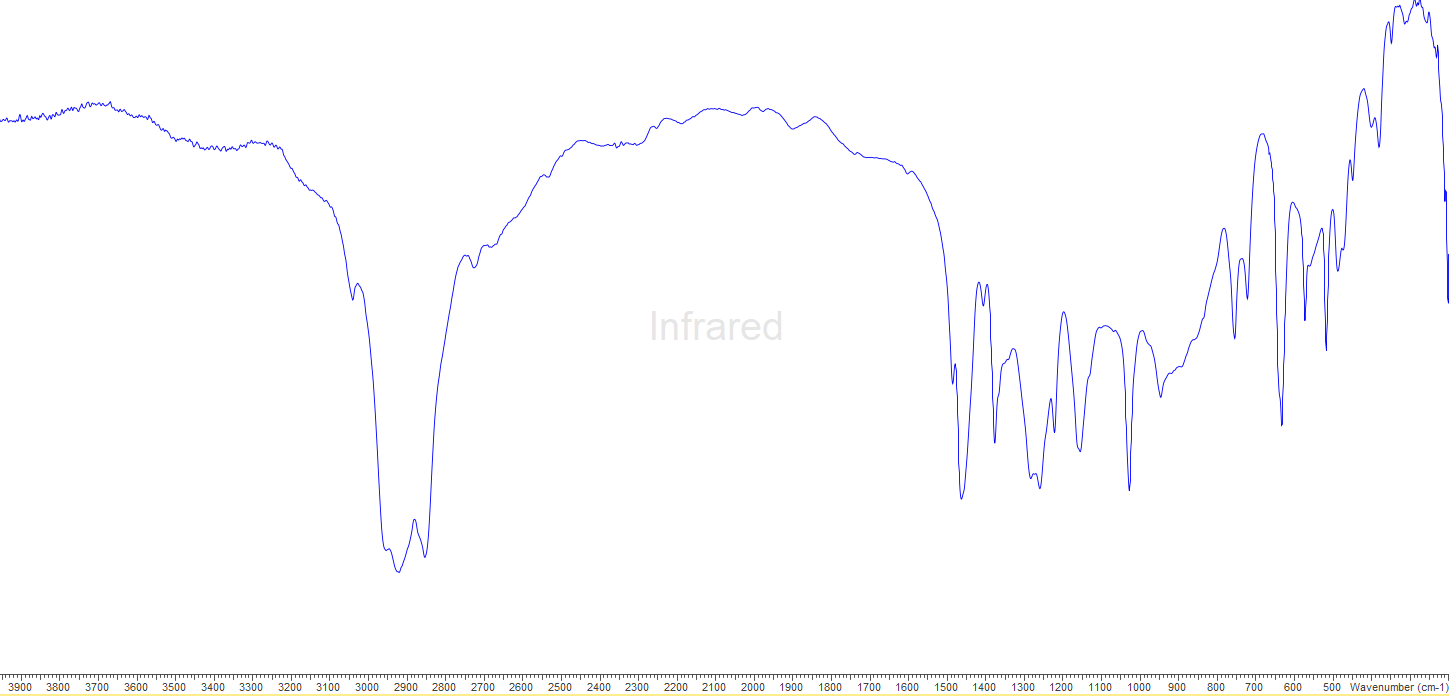 S6.12.0 - [Pb(OTf)2(dppmO2)2] S6.12.1 - 1H (295 K, CD3CN)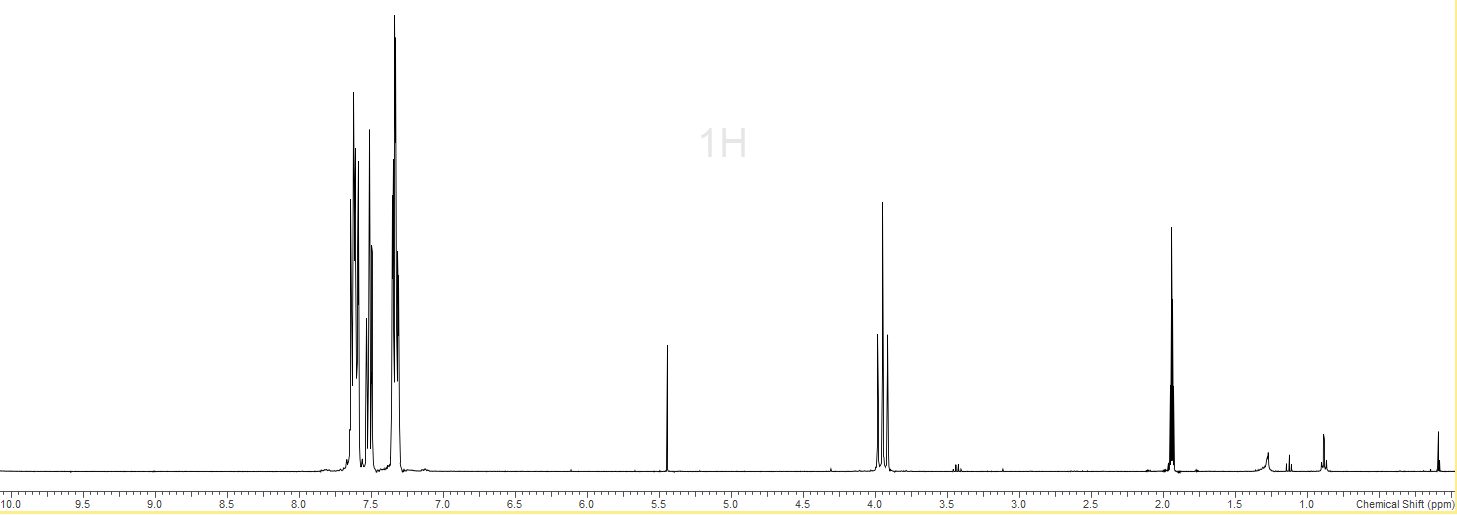 S6.12.2 - 19F{1H} (295 K, CD3CN)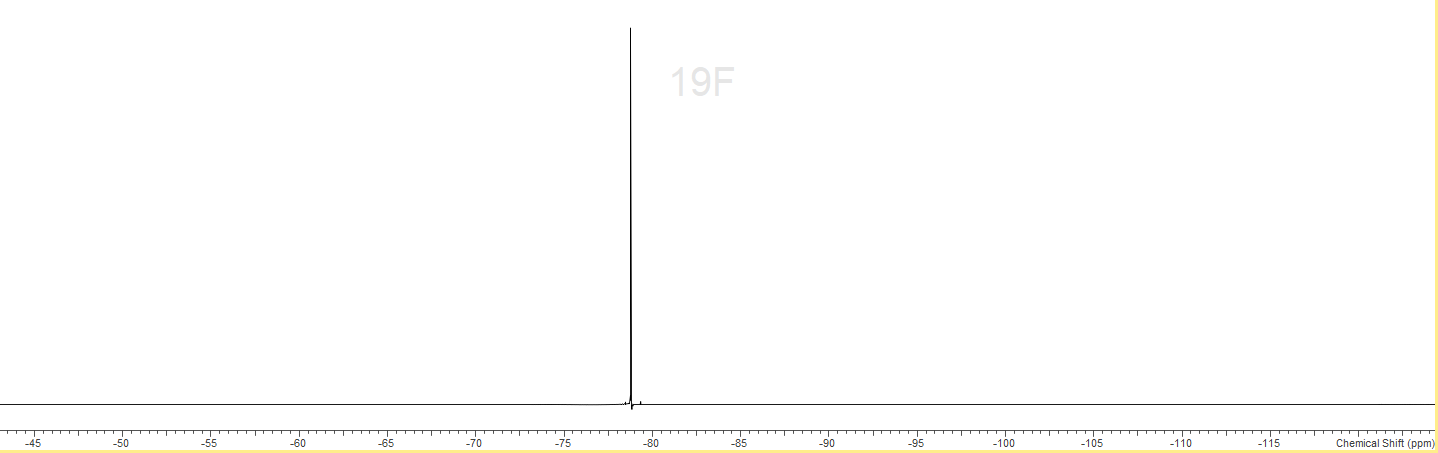 S6.12.3 - 31P{1H} (295 K, CD3CN)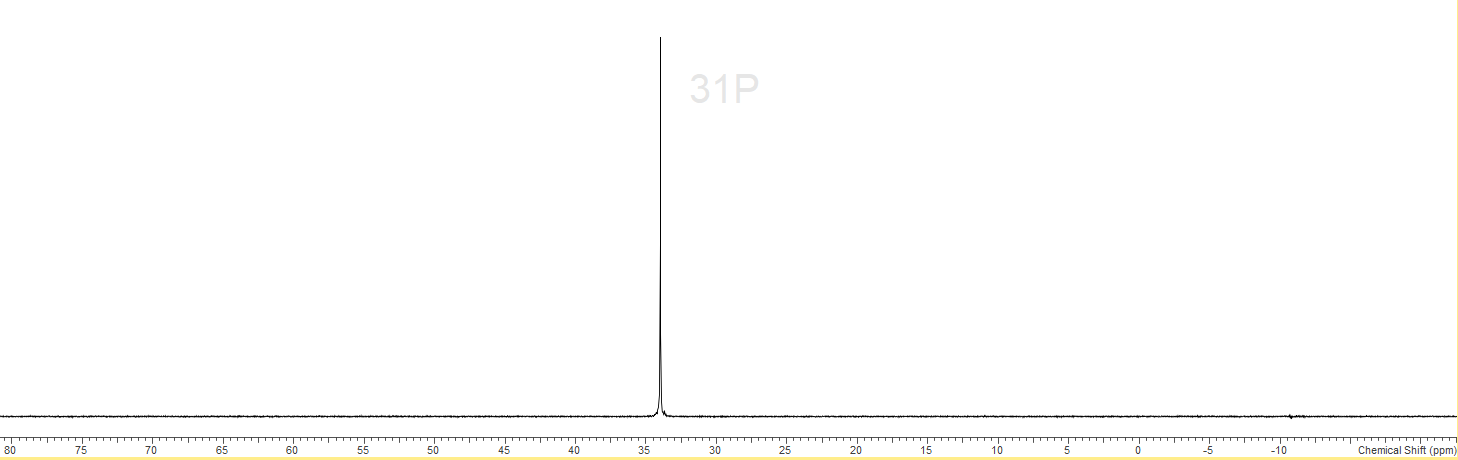 S6.12.4 - IR spectrum (nujol)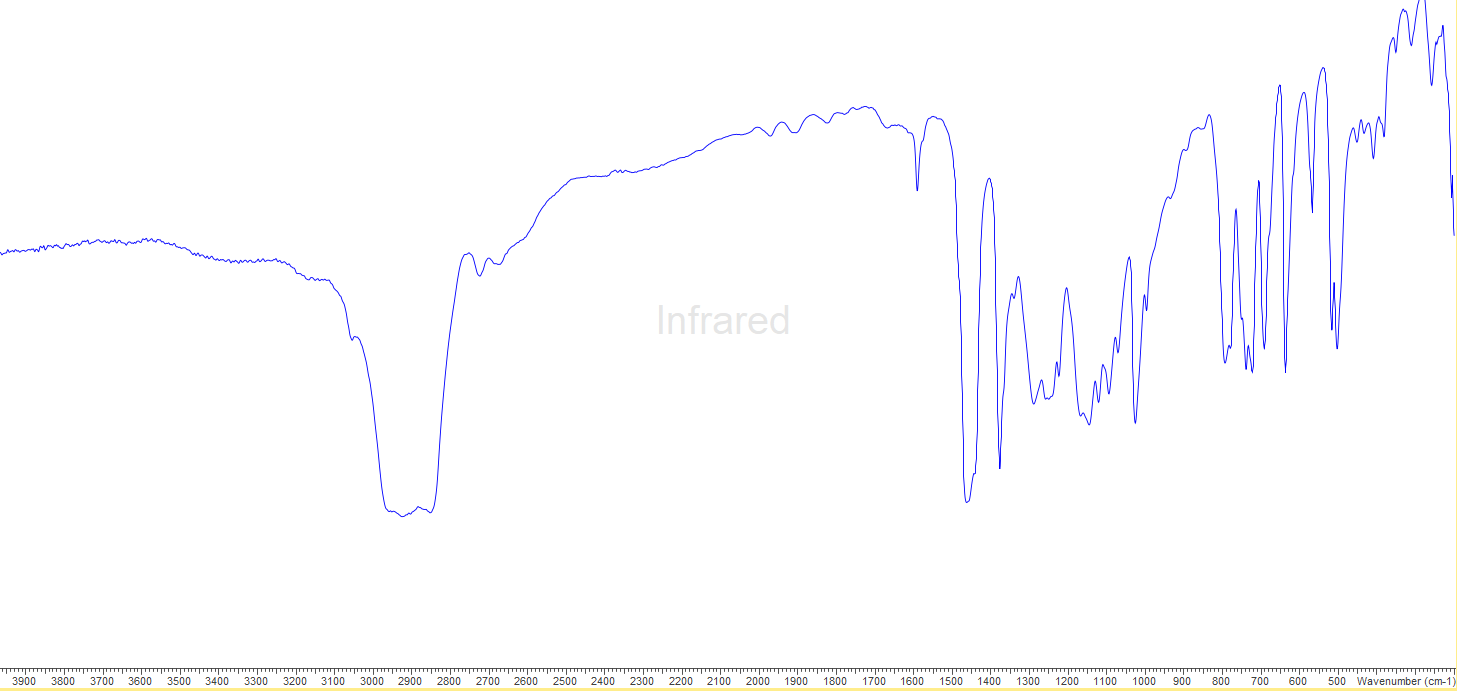 S6.12.0 - [Pb(OTf)2(pyNO)2]S6.12.1 - 1H (295 K, CD3CN) 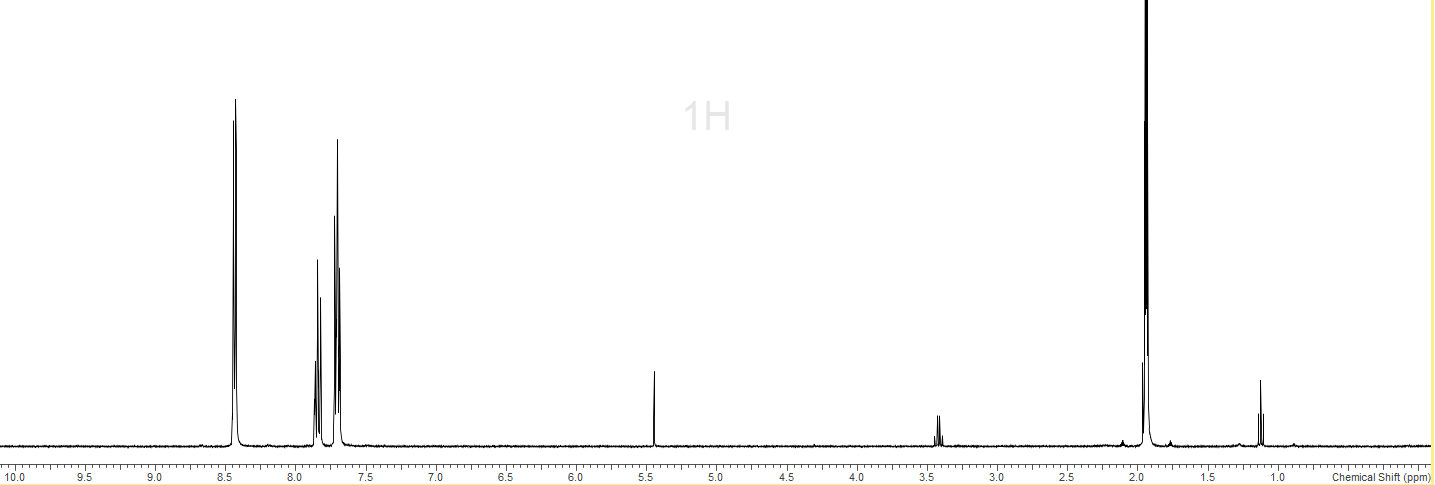 S6.12.2 - 13C{1H} (295 K, CD3CN) 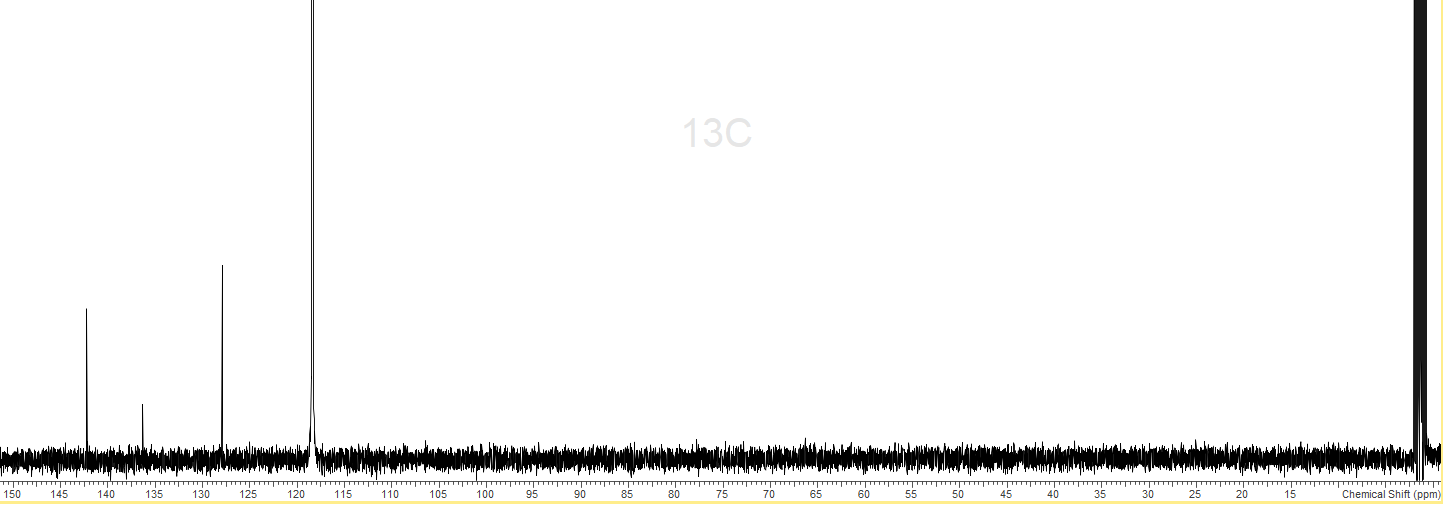 S6.12.3 - 19F{1H} (295 K, CD3CN)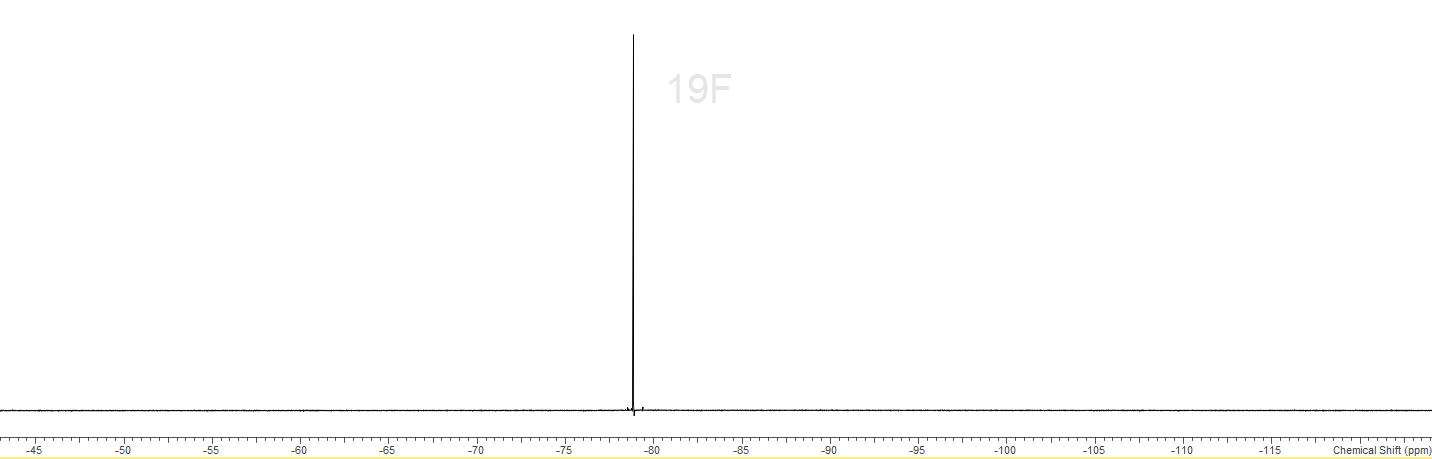 S6.13.0 – [Pb(OTf)2(ONMe3)3]S6.13.1 - 1H (295 K, CD3CN) 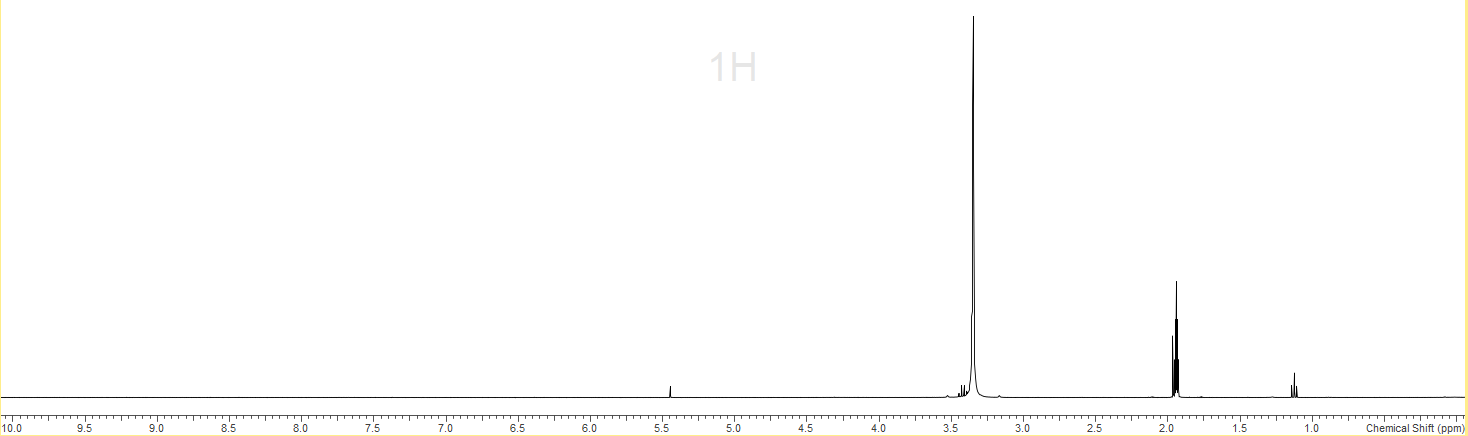 S6.13.2 - 13C{1H} (295 K, CD3CN) 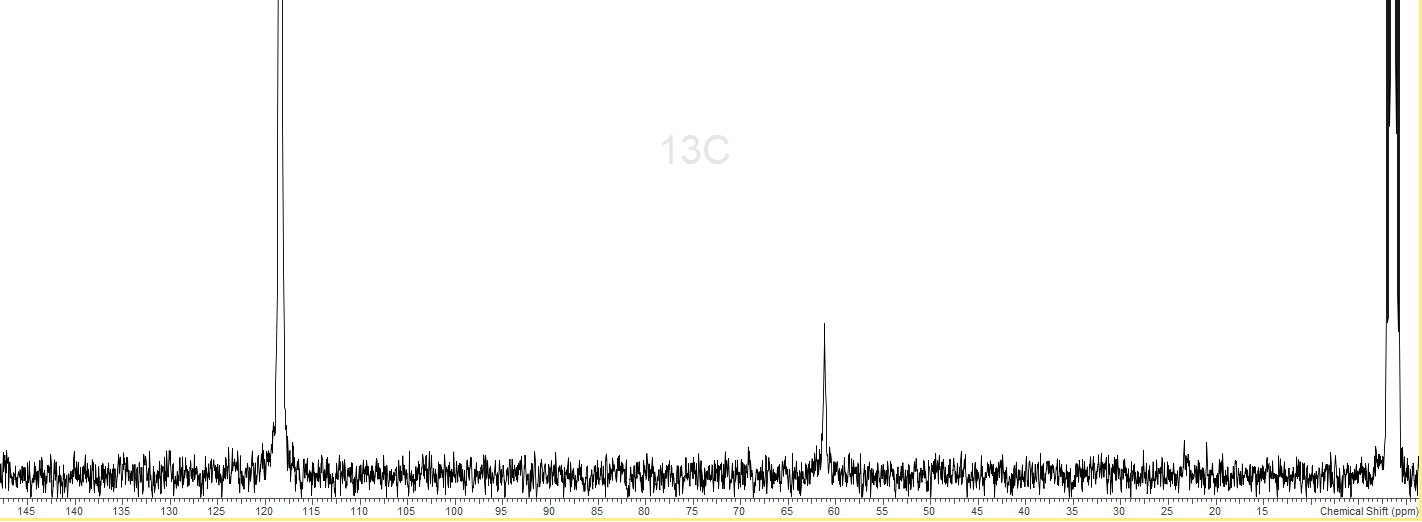 S6.13.3 - 19F{1H} (295 K, CD3CN)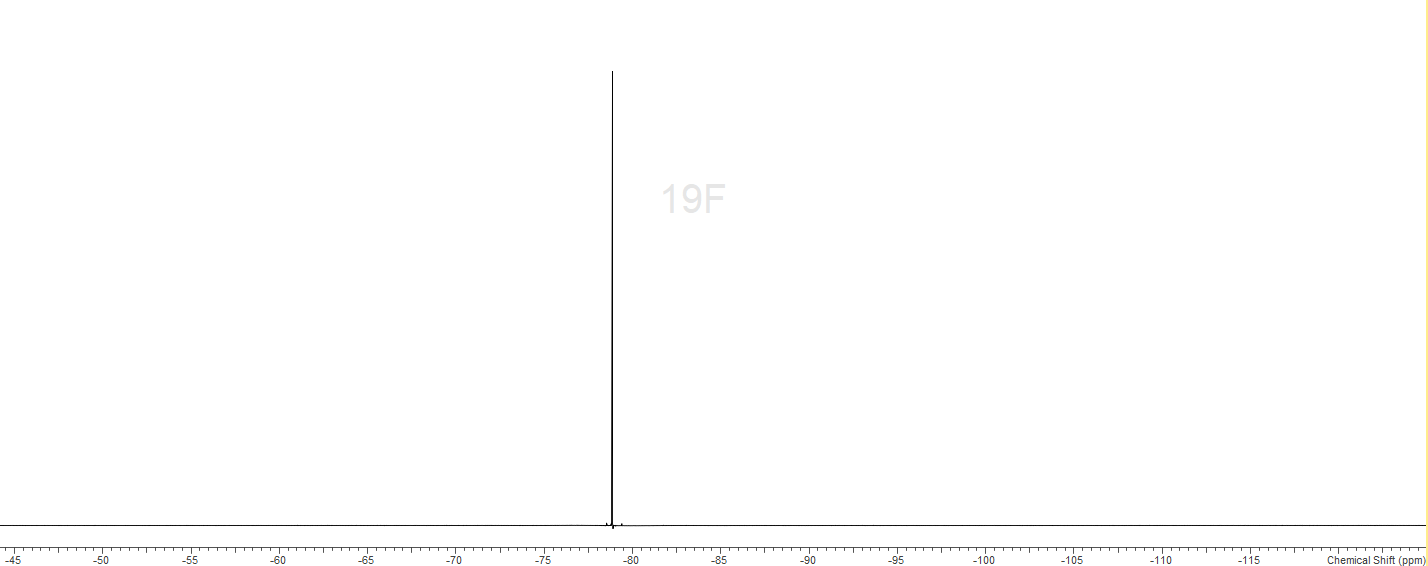 Chapter 7S7.1.0 - Spectroscopic data for [Sn(OPMe3)3][OTf]2S7.2.0 – pXRD Patterns of [Sn(OPMe3)3][OTf]2S7.3.0 - Spectroscopic data for [{Pb(OTf)(OPMe3)3}2(μ-OTf)2]S7.4.0 - Spectroscopic data for [Sn(SO3F)2(OPMe3)3]S7.1.0 - [Sn(OPMe3)3][OTf]2S7.1.1 - 1H spectrum (295 K, CD2Cl2)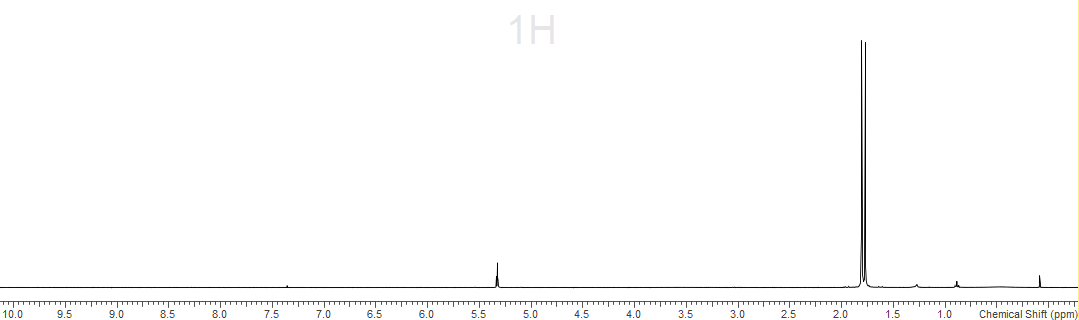 S7.1.2 – 13C{1H} spectrum (295 K, CD2Cl2)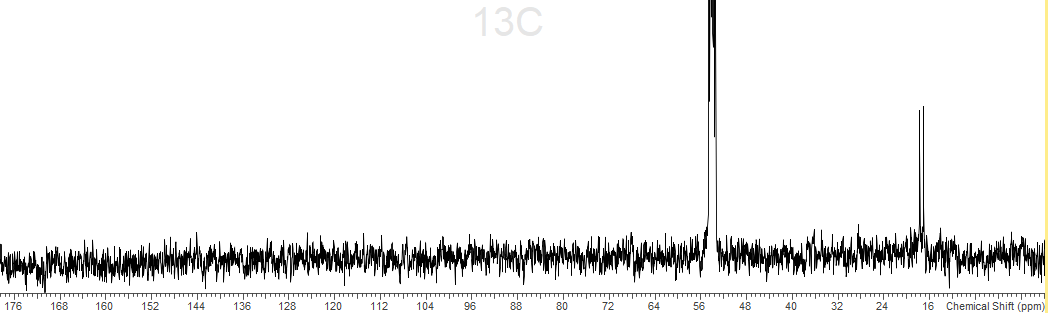 S7.1.3 – 19F{1H} spectrum (295 K, CD2Cl2)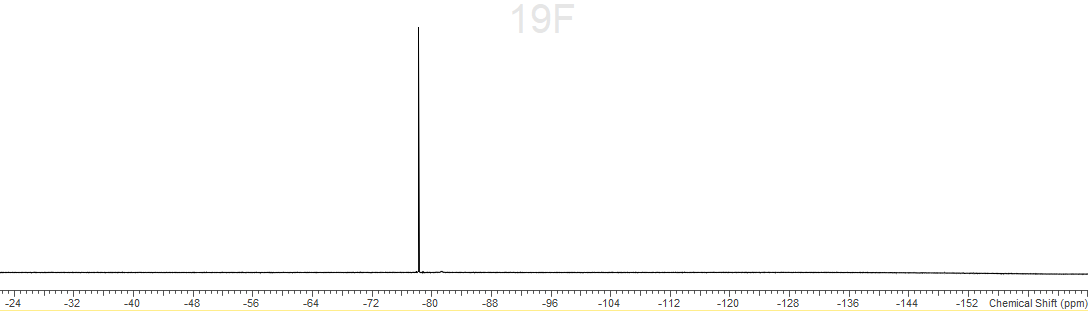 S7.1.4 - 31P{1H} spectrum (295 K, CD2Cl2)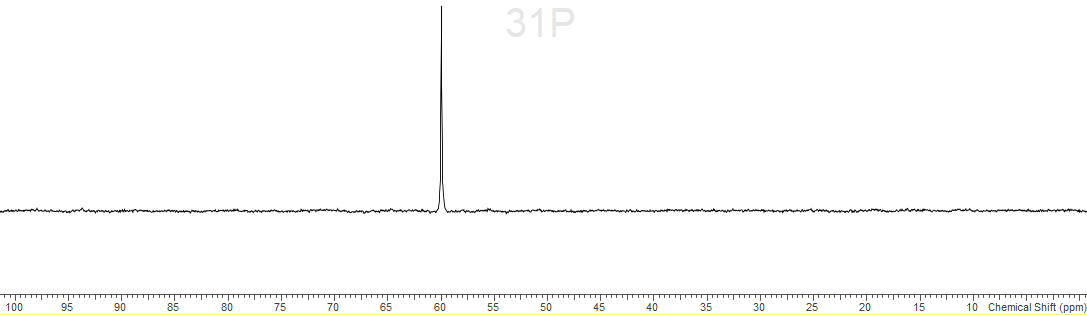 S7.1.5 - 119Sn spectrum (295 K, CD2Cl2)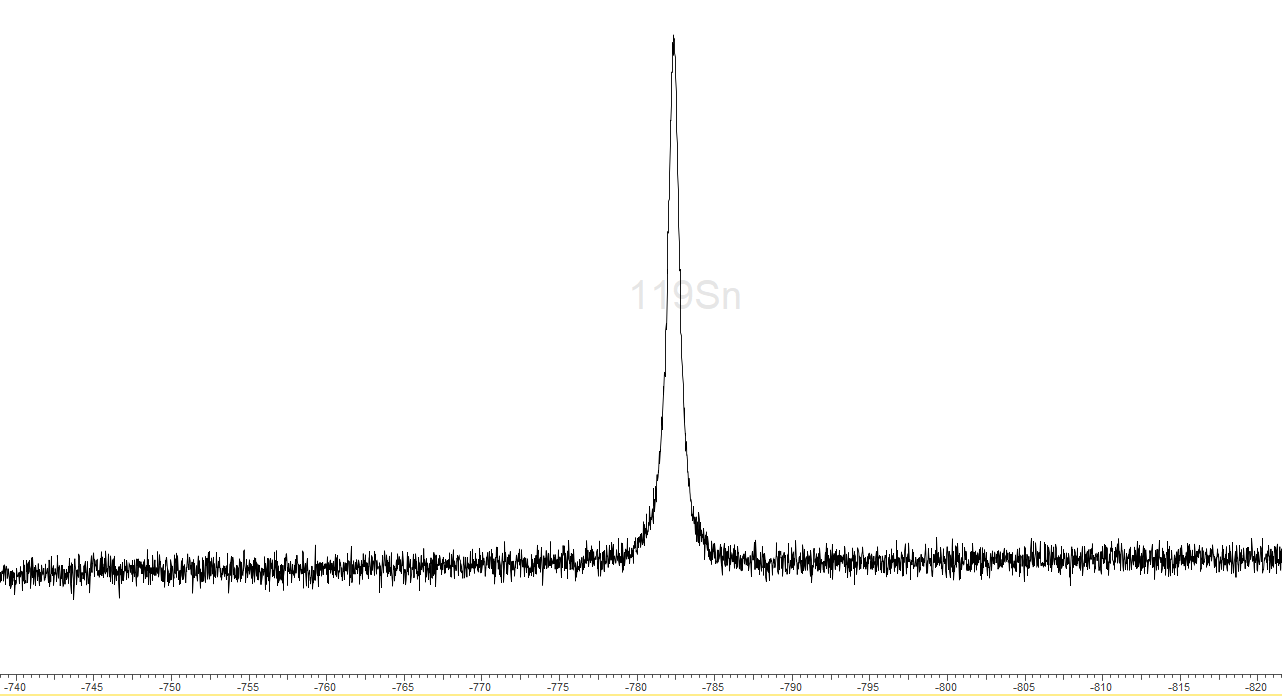 S7.1.6 – IR spectrum (Nujol)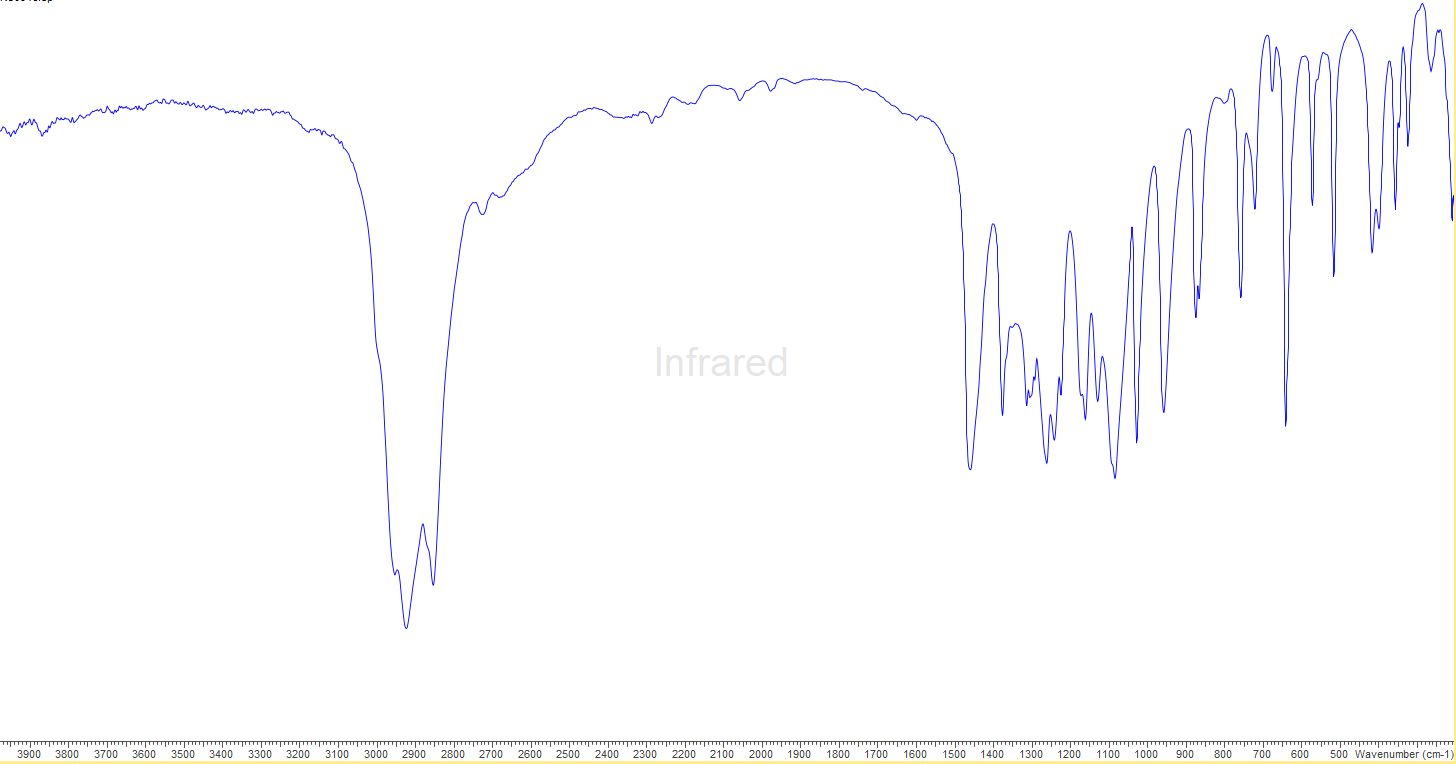 S2.0 - Simulated pXRD pattern of [Sn(OPMe3)3][OTf]2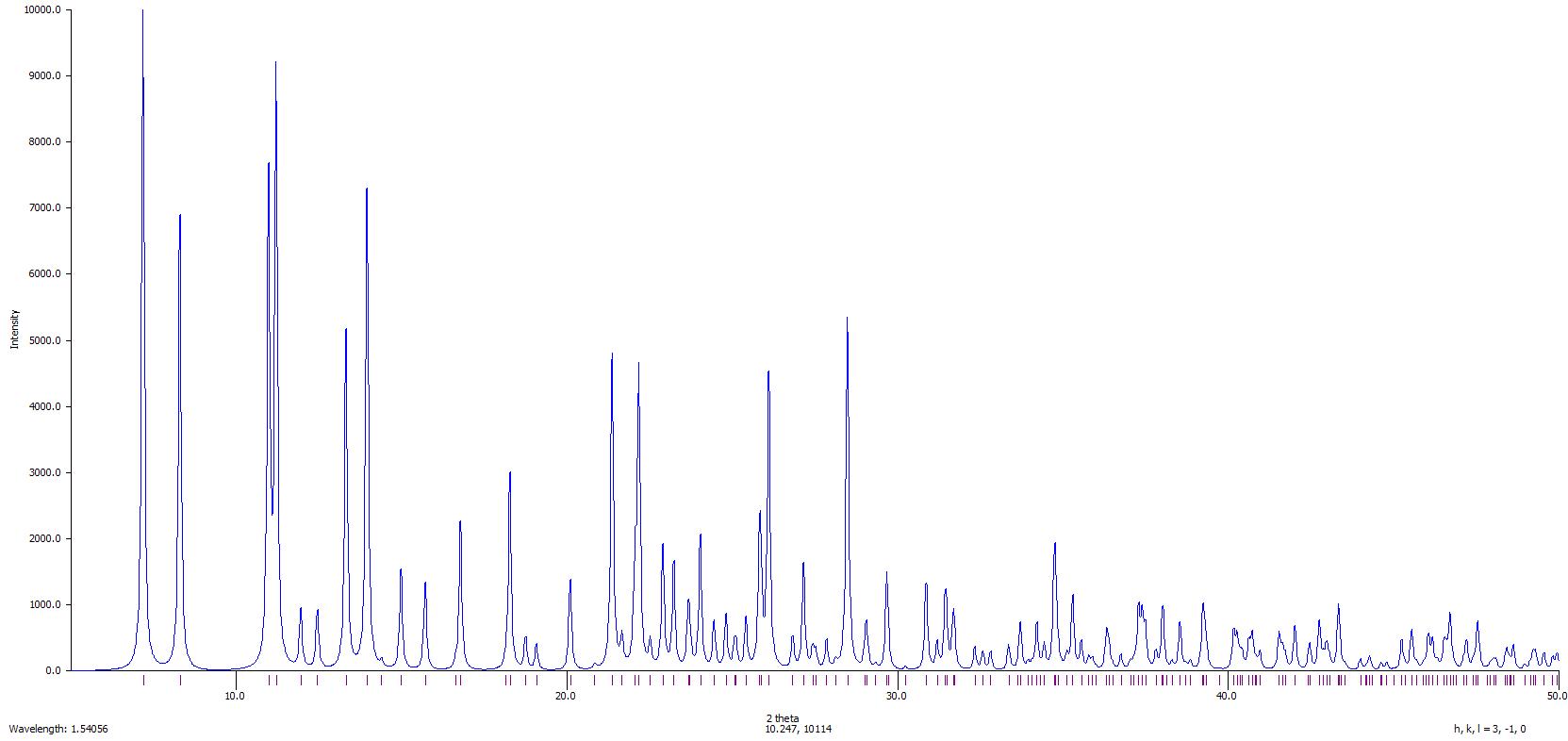 S2.1 - Collected pXRD pattern 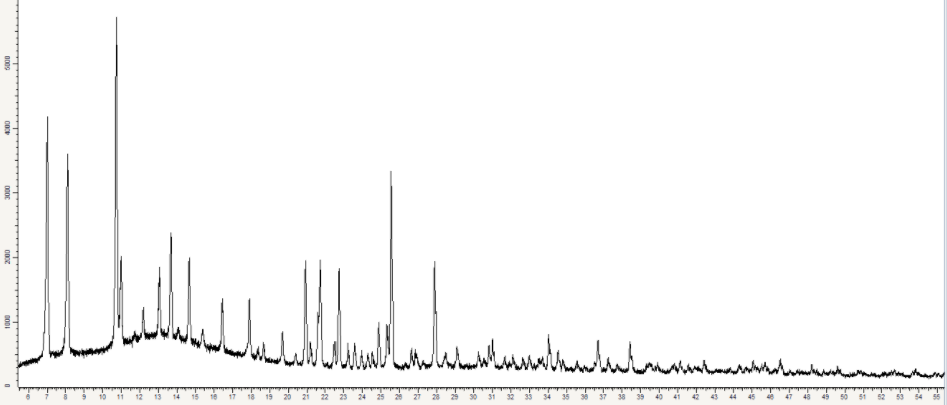 S3.0 - [{Pb(OTf)(OPMe3)3}2(μ-OTf)2]S3.1 - 1H (295 K, CD3CN)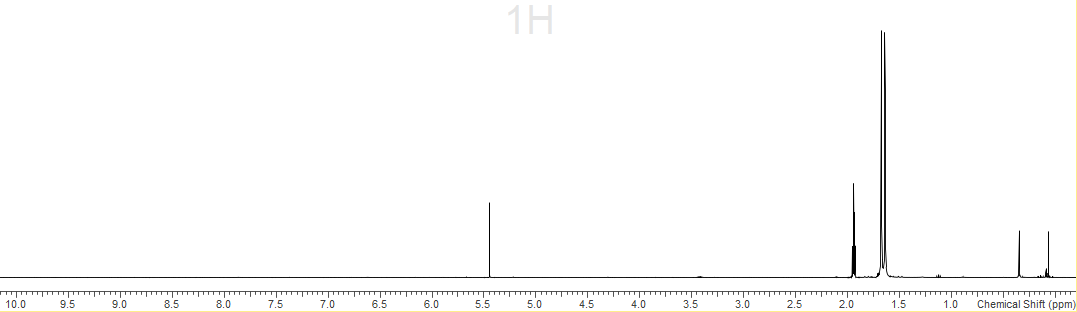 S3.2 – 13C{1H} (295 K, CD3CN)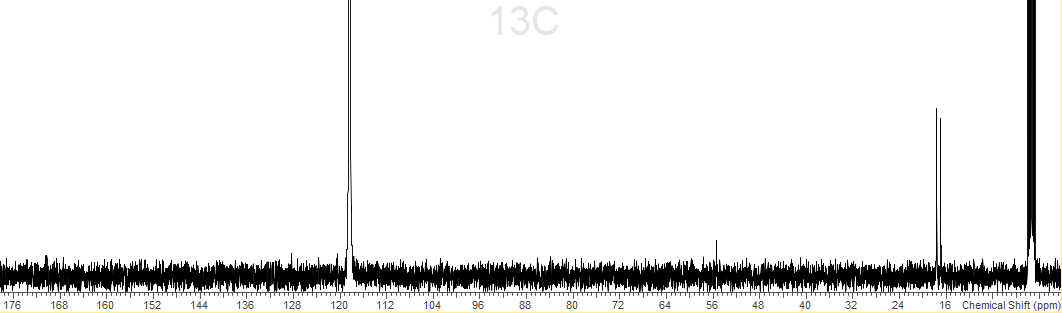 S3.3 – 19F{1H} (295 K, CD3CN)S3.4 – 31P{1H} (295 K, CD3CN) 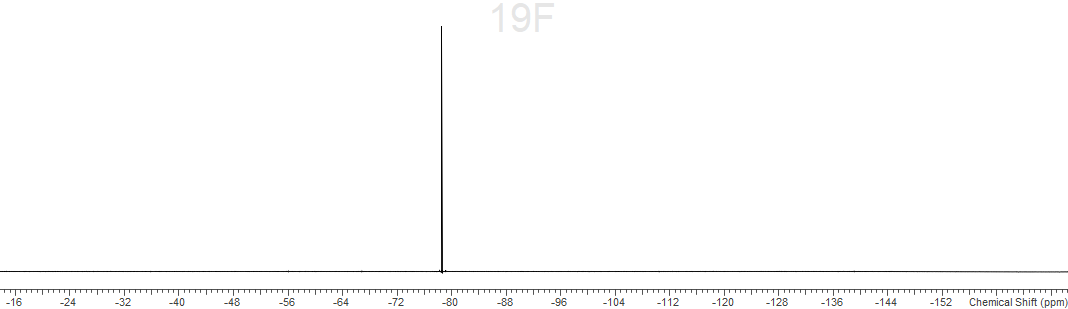 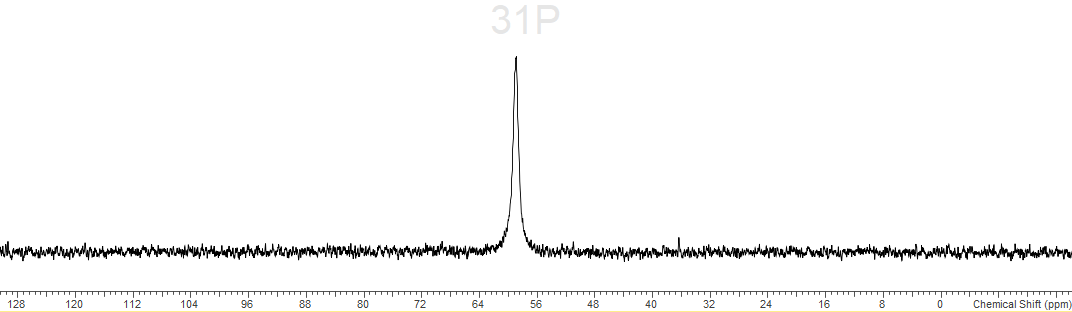 S3.5 – IR spectrum (nujol)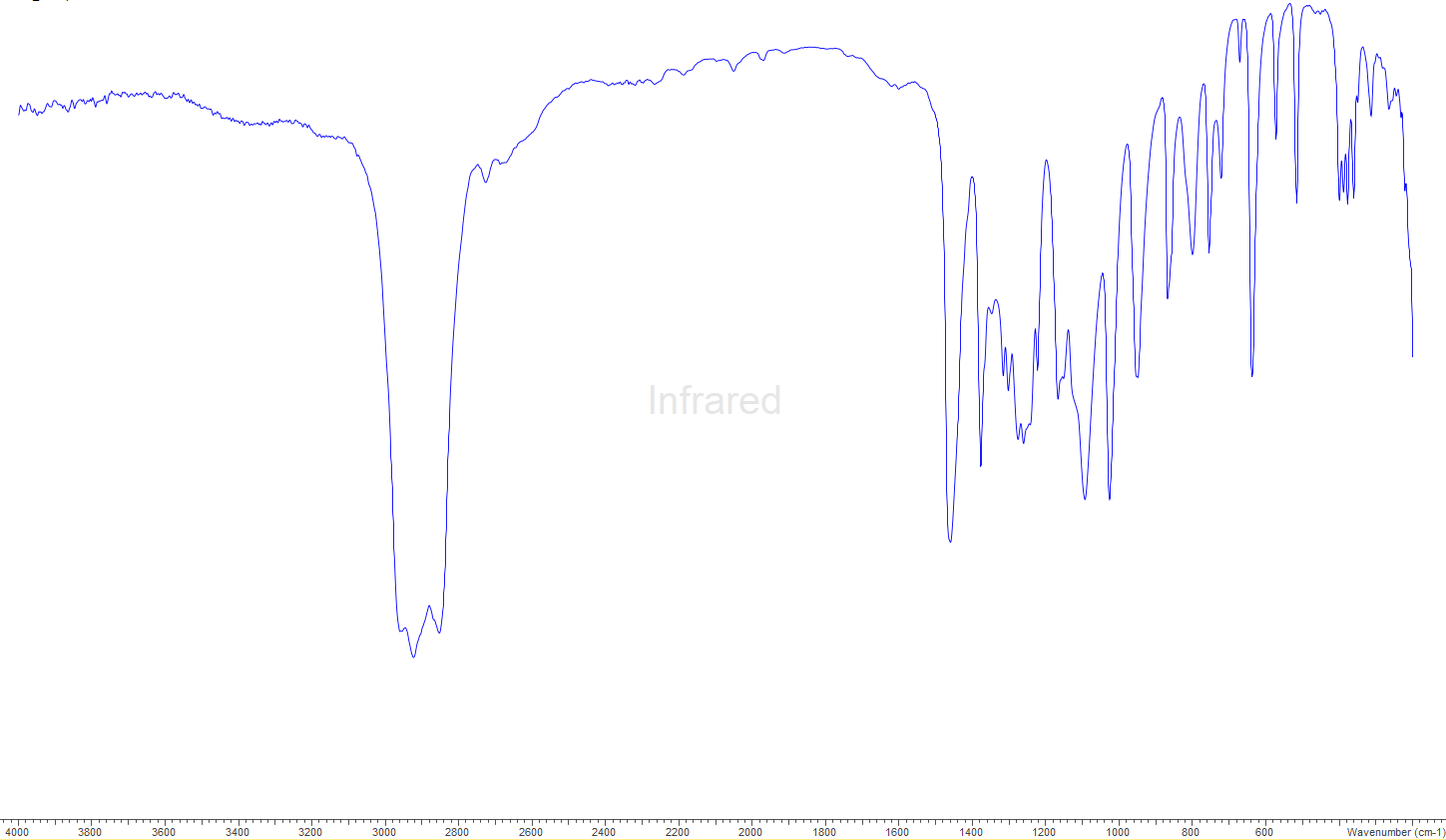 S4.0 - [Sn(SO3F)2(OPMe3)3]S4.1 – 1H (295 K, CD3CN)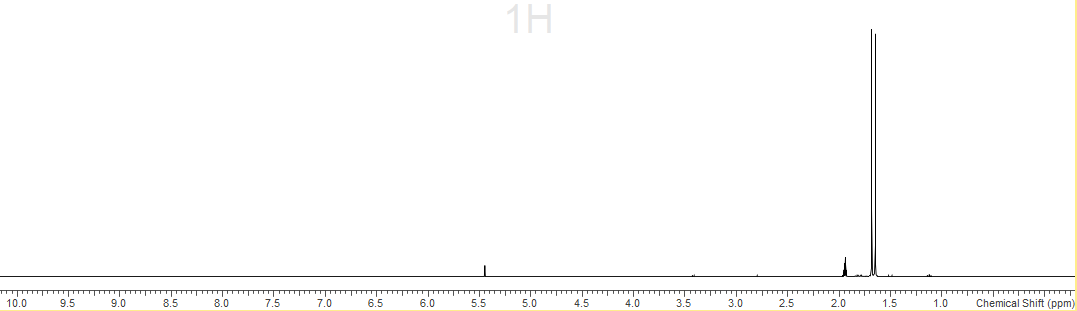 S4.2 – 13C{1H} (295 K, CD3CN)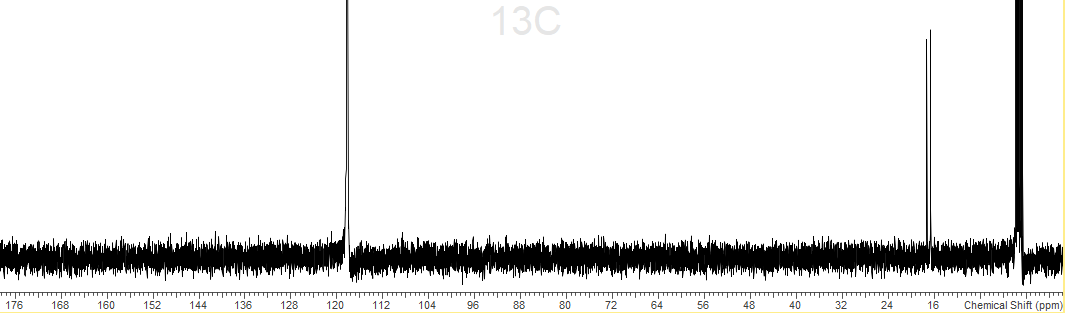 S4.3 – 19F{1H} (295 K, CD3CN)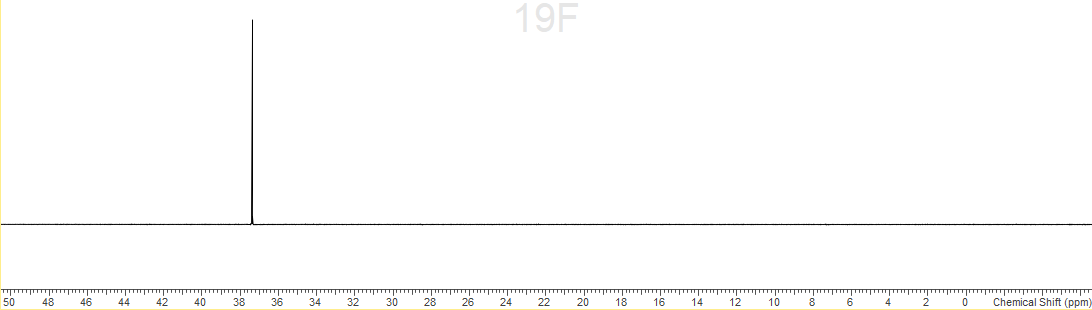 S4.4 – 31P{1H} (295 K, CD3CN)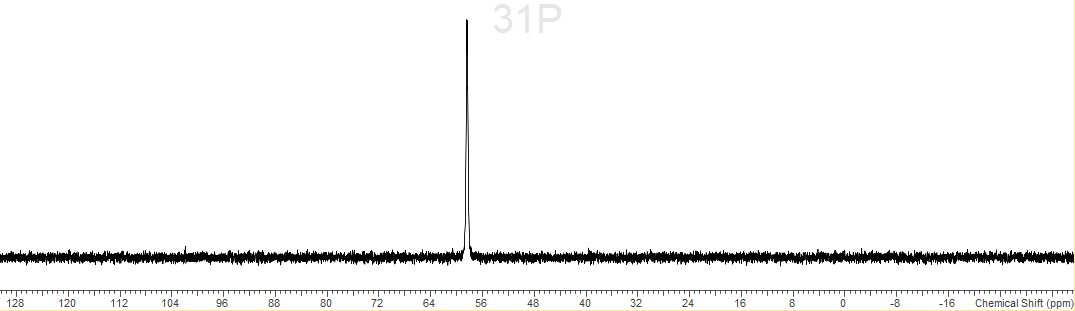 S4.5 – IR spectrum (nujol)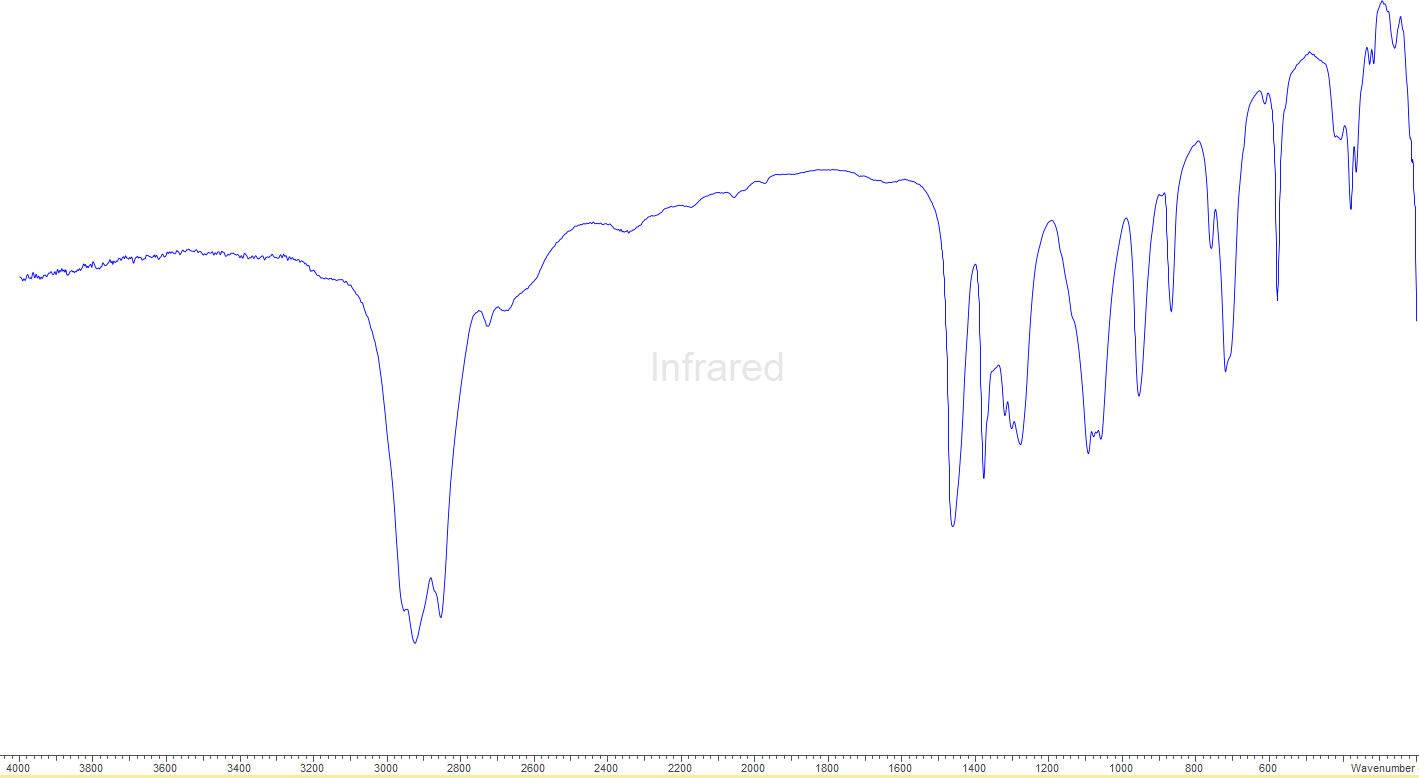 [Ge{MeC(CH2PPh2)3}]2+X-rayDFTd(Ge-P) / Å2.4070(4)2.42947d(Ge-P) / Å2.4239(4)2.42978d(Ge-P) / Å2.4110(5)2.42966<(P-Ge-P) / 86.609(14)86.13757<(P-Ge-P) / 85.412(15)86.17999<(P-Ge-P) / 85.912(15)86.15668[Sn{MeC(CH2PPh2)3}]2+X-rayDFTd(Sn-P) / Å2.6194(4)2.64552d(Sn-P) / Å2.6438(4)2.64663d(Sn-P) / Å2.6249(4)2.64198<(P-Sn-P) / 82.120(13)80.81234<(P-Sn-P) / 80.160(14)81.57846<(P-Sn-P) / 80.761(14)80.70846[Pb{MeC(CH2PPh2)3}]2+X-rayDFTd(Pb-P) / Å2.7092(6)2.71964d(Pb-P) / Å2.7184(7)2.72140d(Pb-P) / Å2.7360(5)2.72068<(P-Pb-P) / 77.868(17)79.51974<(P-Pb-P) / 80.594(17)79.61498<(P-Pb-P) / 78.676(17)79.72607